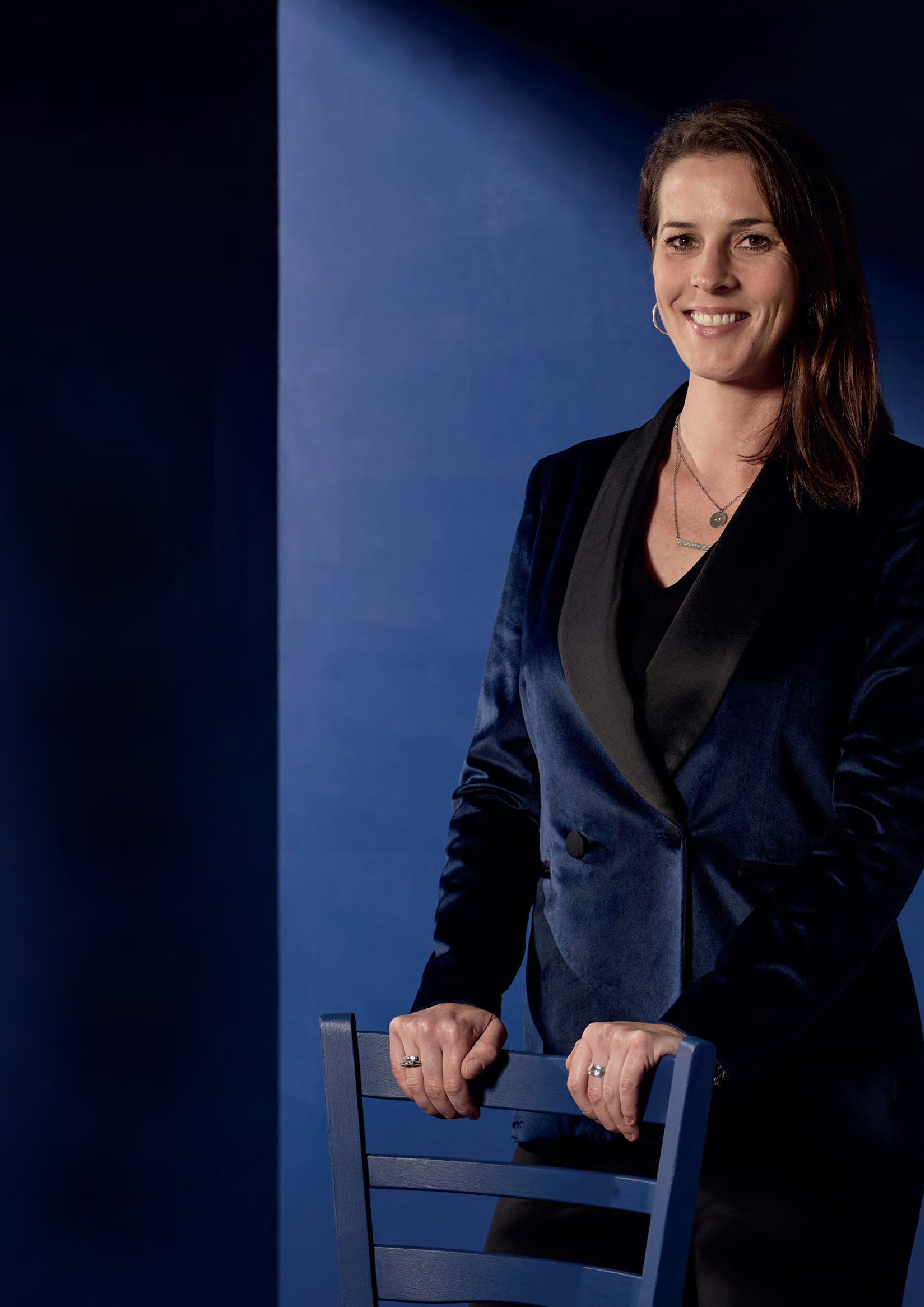 EXECUTIVE MASTER OF PUBLICADMINISTRATIONAcademic Program Review 2021Part One: Program QualityAustralia & New Zealand School of GovernmentFOREWORDProfessor Ken Smith Dean and CEOAustralia and New Zealand School of GovernmentDear Professor Smith,As Chair of the Academic Program Review of the ANZSOG Executive Master of Public Administration (EMPA) it is my pleasure to present to you the Panel’s Review Report (Part One: Program Quality). The Review considered three themes of critical relevanceto the EMPA, its students and partner institutions. Specifically, the Review considered the quality of the EMPA program, its strategic alignment with the current and emerging needs of students and partners and the future sustainability of the program. The Review Panel’s work has been informed by extensive consultation with ANZSOG faculty and executive staff, partner universities and government owners across Australia and Aotearoa-New Zealand. Our significant data collection and analysis has also engaged EMPA alumni, students and their sponsoring government agencies.Part One of the Review Report explores issues of program quality and is being issued in advance of Parts Two and Three, which constitute the balance of the EMPA Review process. Given the significant level of stakeholder interest in quality aspects of the EMPA and the general volume of data associated with this element of the review process, the Panel considered it appropriate to separate the reporting process into stages.The Review Panel includes leading international scholars in public administration and professionals with deep expertise in public sector leadership and training. I would like to acknowledge the valuable input of Panel members throughout the review process.Their guidance on the collection and analysis of data and engagement with stakeholders, as well as their international experience, expertise and insight into executive educationin public administration has ensured the Review Report is critical and thorough. The Panel has considered and developed recommendations that are designed to ensure that the EMPA applies scholarly innovation and continues to provide world-leading postgraduate executive education, promoting excellence and innovation in public sector leadershipin Australia and Aotearoa-New Zealand.The Review Panel is deeply appreciative of the support work provided by the ANZSOG Secretariat who, on the advice of the Panel, completed a range of research and analysis activities. This data collection and reporting has been extensive and has ensured a thorough and comprehensive review of the EMPA. The Panel has considered all aspects of learning and teaching, the program structure and the units of study, the expertise of faculty, improvement activities, assessment methods, modes of delivery, student feedback and its contributionto ongoing improvement and review, and ANZSOG’s role in the provision of teaching and academic support.The central finding of the panel is that the EMPA is a program of outstanding quality and world-leading stature, reflecting a unique and innovative approach to executive education in public administration. The program is well designed and attuned to the unique and contemporary circumstances of the Australian and New Zealand public sectors. The Panel does not recommend any major structural change to the program. However, the Panel has identified areas for improvement which are incremental in nature.The Panel feels that an emerging area of particular importance and contemporary relevance is the further development of curriculum that embraces First Nations’ perspectives across the full spectrum of public administration. This topic is the focus of significant discussion and recommendations and acknowledges the unique circumstance of Australian and New Zealand public services and the obligations of contemporary public sector leaders. For example, the Panel noted that the principles of Aotearoa-New Zealand’s revised Public Service Act (2020) recognise the role of the public service to support Crown relationships with Māori underTe Tiriti o Waitangi and thus, executive education should also examine how public sector leaders understand, respond and play a role in shaping this changing landscape of practice. The Panel believes the EMPA can play a critical and leading role here.Front cover: Katherine Pivetta – EMPA student and Director, Officeof Professional Practice at Victorian Department of Families, Fairness& Housing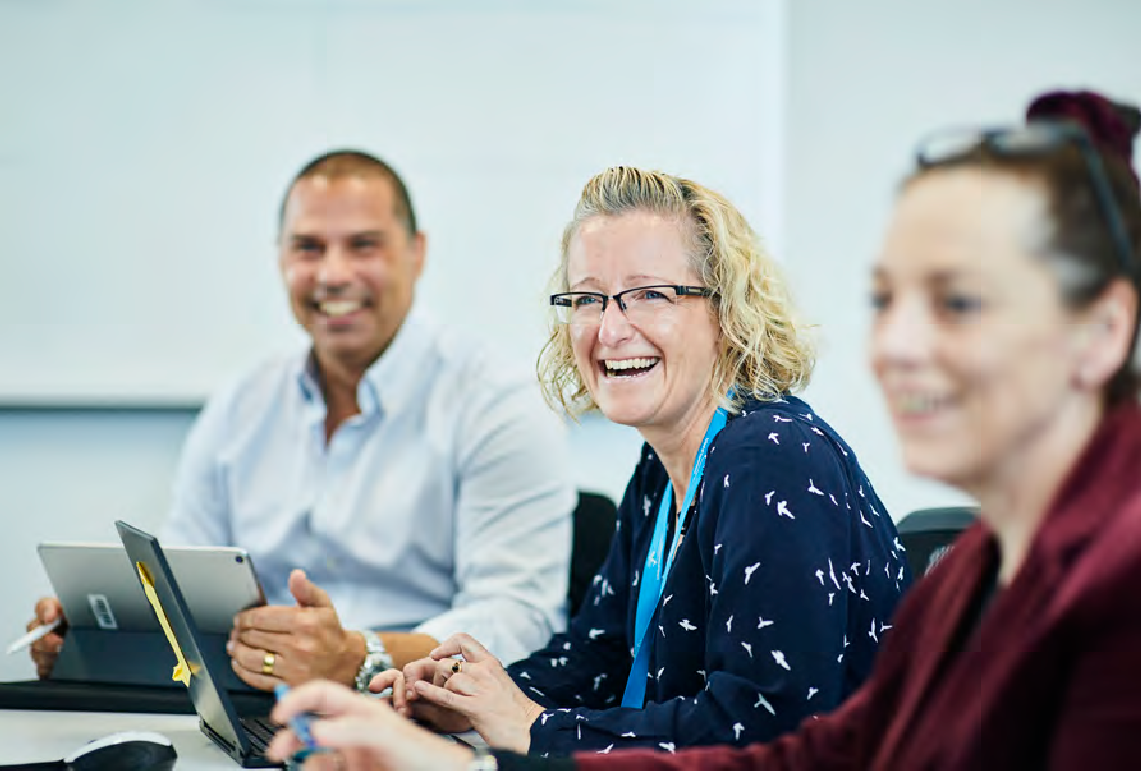 The Review Report (Part One: Program Quality) represents a significant proportion of the Panel’s work and extensive documentation can be found in the appendices that provide supporting evidence and justification for many of the findings and recommendations. It is hoped the Report is a valuable resource for ANZSOG and its partner universities. I anticipate the second part of the Review Report examining the strategic alignment and sustainability of the EMPA will very soon be finalised and presented for your consideration.I trust you find this Report of value to ANZSOG and that the recommendations provide effective guidance for the ongoing development of your flagship program, the EMPA.Richard Eccleston Chair,ANZSOG, Executive Master of Public Administration (EMPA) Academic Program Review PanelProfessor of Political Science Director, Tasmanian Policy Exchange, University of TasmaniaDecember 2021CONTENTSPAGEFOREWORD	02PANEL MEMBERS AND SECRETARIAT	06Panel members	06Secretariat	06EXECUTIVE SUMMARY	07INTRODUCTION	11History and Mission of ANZSOG	11Overview of the EMPA	11Quality Assurance and the Context of the Review	12Previous Reviews and the HESF	13Aims, Scope and Terms of Reference	14Approach and Methodology	14PART ONE. QUALITY: ACADEMIC QUALITY OF THE EMPA AND	16ACADEMIC STANDARDS ATTAINED BY PROGRAM GRADUATESIntroduction	16PROGRAM DESIGN AND CONTENT	17Program structure, curriculum and subjects (units of study)	17EMPA program plan	18Program sequence and subjects	19PROGRAM LEARNING OUTCOMES AND GRADUATE ATTRIBUTES	23Program learning outcomes	23Graduate attributes	25Elective units	27INTERNATIONAL BENCHMARKING	31CURRICULUM RELEVANCE AND INNOVATION	35QUALITY ASSURANCE, ACADEMIC INTEGRITY AND	39THE PREVENTION AND DETECTION OF PLAGIARISMContinuous improvement processes	39Subject examination and debrief meetings	39Academic integrity and the prevention and detection of plagiarism	40University partner input, governance and oversight	41INDIGENOUS CONTENT AND PERSPECTIVES	42FACULTY EXPERTISE AND ACADEMIC RIGOUR	47PAGEPANEL MEMBERS AND SECRETARIATPanel membersProfessor Richard Eccleston (Chair)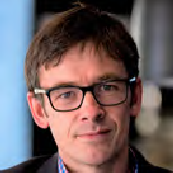 Director, Tasmanian PolicyExchange and Professor of Political Science, University of TasmaniaMr Richard Banks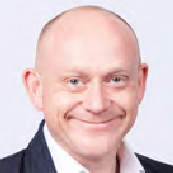 Deputy Director, Policy Profession Unit (PPU), Cabinet Office, United KingdomMr Adam Fennessy PSM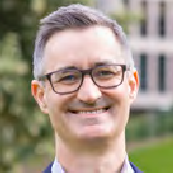 Victorian Public Sector Commissioner, Victoria. Supported by Daen DorazioExecutive Director, Capability and Inclusion Victorian Public Sector CommissionProfessor Sherry Glied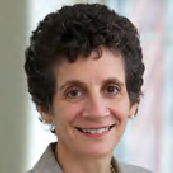 Dean, Robert F. Wagner Graduate School of Public Service, New York University, United StatesDr Lindsey Te Ata o Tu MacDonald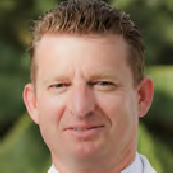 Senior Lecturer,Department of Political Science, University of Canterbury, Aotearoa-New ZealandMs Genevieve Mogridge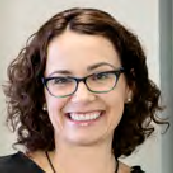 Senior Director, Major Projects, Department of the Chief Minister and Cabinet, Northern Territory Government, and current EMPA studentProfessor M Ramesh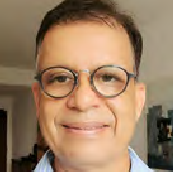 Professor of Public Policy and UNESCO Chair on Social Policy Design in Asia, Lee Kuan Yew School of Public Policy, National University of SingaporeMs Janet Schorer PSM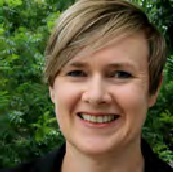 NSW Children’s Guardian and co-Chair of EMPA Alumni Advisory CouncilSecretariatDr Christopher WalkerDeputy Dean, University Relationsand Academic Director, EMPA, ANZSOGDr Avery PooleSenior Fellow,University Relations, ANZSOGDr David CoombsSenior Research Assistant, University Relations, ANZSOGMs Lisa ChanellExecutive Assistant, University Relations, ANZSOGEXECUTIVE SUMMARYThe Executive Master of Public Administration (EMPA) is ANZSOG’s flagship education program and has been delivered since 2003. The EMPA is a two-year postgraduate qualification designed and delivered exclusively for high-performing public sector managers nominated from the senior ranks of government agencies across Australia and New Zealand.ANZSOG works in collaboration with ten of its 15 partner universities in delivering the EMPA. Students accepted by ANZSOG must subsequently enrol through their local ANZSOG university partner which determines final entry to the program. ANZSOG delivers the equivalent of nine core units (75%) of the program and students complete three elective units (25%) at their conferring university. On successful completion of the program, the ANZSOG EMPA award is conferred by the university at which the student was enrolled.Since 2019 ANZSOG has been in consultation with their university partners and the Tertiary Education Quality Standards Agency (TEQSA) in the development of appropriate quality assurance arrangements that provide effective oversight and reporting of ANZSOG’s role in the design, development and ongoing delivery of the EMPA. This Academic Program Review is an important element of the quality assurance work.Since 2003 two formal reviews of the EMPA have been undertaken. These were conducted by panels of eminent academics in 2005 and 2011. Given the length of time since the last formal program review, the introduction of the Higher Education Standards Framework (HESF) 2015 and the general formalisation of academic program reviews across the Australian and New Zealand higher education sector, it was deemed appropriate for ANZSOG to undertake a review of the EMPA in alignment with the guidance of the HESF standard 5.3.Review Terms of Reference and MethodologyThis Review commenced in May 2021 and the full report is expected to be completed by December 2021. The Review Panel is Chaired by Professor Richard Eccleston, Director of the Tasmanian Policy Exchange and Professor of Political Science, University of Tasmania and has a further seven members representing national and international academic and practitioner expertise in public administration, an alum and a current student. The Review Terms of Reference address the following:Quality: Academic quality of the EMPA and academic standards attained by program graduates.Strategic Alignment: Strategic positioning and contribution of the EMPA to the strengthening of public sector leadership and the realisation of ANZOG’s mission. This includes consideration of outcomes and value for owner governments, partner universities and students.Sustainability: Sustainability of the EMPA program and possible future strategic directions. This includes consideration for the future focus, delivery, governance and business model of the program.The Review Report is structured into three parts, each addressing one of the above Terms of Reference. This first Report provides an overview of the detailed work and recommendations of Part One: Quality, which represents the largest section of the Review Panel’s work. Part One has been finalised and circulated in advance of Parts Two and Three, which will be completed in the second phase of the Review.The Review Panel has undertaken extensive consultation and data collection from stakeholders. This has included:› Student survey (distributed to 200 current students / 84 responses)› Alumni survey (distributed to 900 + alumni / 141 responses)› Agency survey (distributed to agencies across all states and territories and NZ / 20 responses)› Meetings with all EMPA Subject Leaders (9)› Meetings with academic representatives (Deans/Heads of School) from participating partner universities (8)› Public Service Commission consultations (TAS and NT) including regular input from the Victorian Public Service Commission who was represented on the Review Panel› The conduct of a New Zealand EMPA student focus group and meetings with staff from the New Zealand Public Service Commission› Consultations with ANZSOG Executive members (group and individual meetings)In addition to the above, a systematic review of similar EMPAs and MPA / MPP programs from across the world was undertaken including a comparative review of Executive programs offered by members of the OECD Network of Schools of Government. These diverse inputs,along with the expertise, knowledge and experience of panel members, has been instrumental in shaping the data analysis and informing the Review recommendations.Findings: A world leading program of outstanding qualityThe Review Panel concludes that the EMPA program and each of the subjects (units of study) are of outstanding quality and effectively promote and apply foundational knowledge and contemporary disciplinary scholarship. The EMPA subjects and approaches to learning and teaching are subject to processes of continuous review and improvement. The assessment tasks for each subject are clearly mapped to unit learning outcomes and aim to measure student attainment. The teaching staff are of exceptional quality, have significant experience and seniority, and are regarded as national and international experts within their academic discipline. Having senior, internationally recognised scholars drawn from a diverse range of national and international institutions is an important point of distinction within the broader market of postgraduate public administration programs. Student feedback demonstrateshigh levels of satisfaction with subject content and delivery, and student and alumni feedback demonstrate high levels of overall satisfaction with the program. Alumni particularly note the significant and lasting value of the program on their career and professional network across the Australian and New Zealand public sectors.The Review Panel notes that the delivery of the program and composition of the student cohort are also unique with the majority of current students and alumni identifying intensive residential delivery as a key strength of the program. While the Review Panel found thaton-line resources developed in response to the COVID-19 pandemic are of very high quality and among the best available internationally, it was felt a blended model of delivery should be established (COVID restrictions permitting) for future years. This can capture the benefits of both residential and online modes of delivery. The Review Panel proposes that future iterations of the EMPA include some online and some face-to-face elements, but it does not envisage that these two modes of delivery should be made available simultaneously (hybrid delivery).A defining feature of EMPA subjects is the regular engagement of senior practitioners, experts and leaders from the government and the community sector who bring a wealth of understanding and applied experience of subject matter content. The EMPA units of study effectively integrate the scholarship and analysis of academic material with robust evidence that draws on expert understanding and experience of the applied context. There is strong evidence of student learning and the acquisition of conceptual and higher order knowledge.There is also clear evidence of students applying disciplinary knowledge to applied contexts and problems. The Review Panel concludes that the EMPA program is of outstanding quality and, on an international comparative basis, compares favourably with similar leading programs across the world. However, it is noted that the EMPA retains distinctly unique features because it is specifically tailored and exclusive to Australian and New Zealand public servants. For example, the program is far more prescriptive of content with a larger core subject component (75%) than other open to market and internationally orientated EMPA, MPA and MPP programs (generally 50% or less). The large core subject component of the programis considered appropriate given the exclusive and targeted nature of the program.The Review Panel has also reviewed and endorses ANZSOG’s recent work with university partners to ensure the program is fully compliant and aligned with the Australian Higher Education Standards Framework and the equivalent standards in New Zealand. Similarly, the Review Panel is supportive of ANZSOG’s commitment to external accountability and the embedded processes of reporting and review provided by the EMPA Academic Advisory Council. The Council’s inclusion of conferring university partners is seenas an effective mechanism for engagement in formal processes of continuous course review and quality improvement.Given the quality and strength of the EMPA the Review Panel is not recommending major structural reform to the program. Rather, the recommendations and issues for further consideration are seen as matters to be progressed as part of an ongoing process of incremental improvement and change to the program.Summary of Recommendations: An incremental program of improvements, revisions and enhancements to sustain a world leading executive program in public administrationA summary of the recommendations presented in Part One of the Review Report are presented below under major thematic headings.Program Design and CurriculumThe Review Panel makes recommendations that involve:› Revising and rationalising program learning outcomes and graduate attributes to achieve stronger alignment and specify more meaningful higher order attainment.› Considering the review of arrangements governing elective units in consultation with university partners with a view to provide a wider range of options for students regardless of their enrolling university.› Establish a process to consider expanding the range of topics examined by existing core subjects on issues such as ethics, accountability and integrity; data analytics;digitisation/technology; crisis management, leadership and resilience; strategic/political communication; and that significant work addresses the inclusion of Indigenous content and perspectives (see below). This should occur without increasing the number of core subjects.› Consider program and subject design revisions to achieve stronger connections, learning alignment and opportunities for consolidation between the gateway (Delivering Public Value) and capstone (Work Based Project) subjects.› ANZSOG initiate a detailed plan of action that includes diverse strategies (such as a First People’s advisory body) to expand subject content, the student experience andto lift student awareness of First Nations and the connection with public administration.Quality AssuranceThe Review Panel makes recommendations that require ANZSOG to establish and consider:› Efforts to monitor and detect plagiarism and breaches of academic integrity should also consider how to deter and identify instances of contract cheating.› That a formal process of internal and external moderation is established to validate marking practices across the EMPA core subjects.Faculty and AlumniThe Review Panel recommends that:› ANZSOG continue to engage world class faculty as Subject Leaders and continue to engage senior practitioners in subject design and delivery, including, where possible, expanding the range of input from alumni and First Nations speakers.› ANZSOG continue to provide teaching faculty with support from administrative staff, education designers and education technologists to help ensure online and blended delivery remains of world leading standard.› ANZSOG provide greater opportunity for the appropriate involvement of alumni across the EMPA, including as expert speakers, panel members and assessors, and mentors for project teams in the capstone unit Work Based Project, or through other mechanisms that help build student networking across the public sector.Student Diversity, Student Support and Program DeliveryThe Review Panel recommends that:› Effort is put into recruiting a more diverse EMPA student cohort. This may involve more direct engagement with government agencies and their diversity initiatives with a view to increasing the diversity of students sponsored by governments. Consideration might also be given to the establishment of a scholarship program (funded by agencies and supported by ANZSOG) that targets the recruitment of First Nations public servants, higher representation of students from diverse backgrounds and higher levels of participation from small jurisdictions (ACT, SA, NT & TAS).› ANZSOG more explicitly engages in communication with students’ managers and agency in an effort to convey the high expectations associated with an academic program of the EMPA’s quality and standing. This should note the significant demands on student time, the nature of online and residential delivery, and that students, while bringing value to the organisation, require agency commitment and support to succeed and maximise the benefits that result from participation in the program.› The EMPA move to a mixed mode of delivery involving residentials, fully online and blended subject delivery. When planning residentials consideration should be given to the valuefor students ‘learning in place’ with the option of subjects being held in more remote and/or regional locations in Australia and Aotearoa-NZ. Where possible this should occur in locations that help highlight First Nations perspectives in public service delivery and administration.› ANZSOG undertake work to establish specific online systems and mechanisms (outside of subject delivery systems) that targets the development of professional networks and the maintenance of a robust and meaningful cohort experience for EMPA students.INTRODUCTIONHistory and Mission of ANZSOGThe Australia and New Zealand School of Government (ANZSOG) was created in 2002 to provide innovative training and impactful research to enhance public sector leadership, improve the quality of government and delivery of public value in Australia and Aotearoa- New Zealand. ANZSOG does this through the provision of high-quality education and research focused explicitly on the knowledge and skills required by contemporary public sector leaders and by building links between jurisdictions across the Indo-Pacific, and between academics and senior practitioners. The organisation’s core mission is to provide education and researchwhich lifts the quality of public sector management, public policy and public service outcomes to help improve the lives of people across Australia and Aotearoa-New Zealand.ANZSOG is owned by the Australian and New Zealand national governments and by all eight Australian state and territory governments. ANZSOG also has 15 partner universities which contribute to its programs; these institutions are located within the jurisdiction of each of the owner governments. The ANZSOG Board draws its membership from both its owner governments and includes two Vice-Chancellors from its partner universities. Appendix A lists the government owners, the university partners and the current membership of the ANZSOG Board.Overview of the EMPAThe Executive Master of Public Administration (EMPA) is ANZSOG’s flagship education program which has been delivered and refined since 2003 to further the School’s primary mission.The EMPA is a two-year postgraduate qualification designed and delivered exclusively for high-performing public sector managers and leaders nominated from the senior ranks of government agencies from across Australia and New Zealand. The EMPA program is delivered in collaboration with ten of ANZSOG’s 15 partner universities.The EMPA commenced delivery in May 2003 and has since sustained an annual intake that now averages 100 students from across all member governments. The degree is a highly valued professional development opportunity offered to those identified as potential future leaders exhibiting a strong commitment to public service. Agencies are also encouraged to nominate Māori, Aboriginal and Torres Strait Islander peoples, people with disability and those from culturally and linguistically diverse backgrounds. Nominated students receive sponsorship from their employing agency covering all tuition and program fees. Entry criteria requires a minimum level of experience in the public sector (five years) and a minimum level of seniority. The program has over 1,500 alumni of which 75 currently hold or have held CEO/Secretary positions and 73 at the Deputy CEO/Deputy Secretary level.ANZSOG works in collaboration with its partner universities in delivering the EMPA. Students accepted by ANZSOG must subsequently enrol through their local ANZSOG university partner. Final entry to the program is therefore determined by the Master degree entry requirements of the student’s enrolling university. ANZSOG delivers the equivalent of nine core units (75%) of the program and students complete three elective units (25%) at their conferring university. On successful completion of the program, the ANZSOG EMPA award is conferred by the university at which the student was enrolled.The ANZSOG EMPA is currently awarded by ten partner universities across Australia and New Zealand (these institutions are listed at Appendix A). A unique feature of the ANZSOG EMPA is that while the majority of the program content is delivered by ANZSOG, the degree is subsequently conferred by the institution that directly delivers 25% of the student’s program of study. This unique arrangement highlights the importance of collaborative relations between ANZSOG and its partner universities. This includes the establishment and maintenance of a governance and reporting architecture that ensures university partners have clear sight of, and access to, quality performance information, accurate reporting andtransparent accounting of compliance with higher education standards applicable in Australia and Aotearoa-New Zealand. This Review and the details contained in this report form part of the accountability and assurance processes established by ANZSOG to address the regulatory needs and obligations of university partners. The Review builds on the recommendations and findings of a recently completed compliance review and aims to provide quality assurance and administrative savings to support the self-regulating activities of partner universities conferring the ANZSOG EMPA.Quality Assurance and the Context of the ReviewSince 2019 ANZSOG has been in consultation with university partners and the Tertiary Education Quality and Standards Agency (TEQSA) in the development of appropriate quality assurance arrangements that provide effective oversight and reporting of ANZSOG’s role in the design, development and ongoing delivery of the EMPA. The quality assurance architecture associated with the EMPA includes:› The EMPA Academic Advisory Council (EAAC): This Council performs a role similar to a university teaching and learning committee; its main function is to advise the EMPA Academic Director and ANZSOG executive on EMPA quality assurance and compliancematters. It includes senior academic and quality assurance representatives from university partners, a senior public sector representative, and an EMPA alumnus. See Appendix Bfor details of the EAAC Terms of Reference and membership.› A comprehensive framework of policies and procedures that guide the administration and management of the EMPA: These policies align to corresponding standards across the domains of the Australian Higher Education Standards Framework (HESF) 2015 and reflect ANZSOG’s guiding principles and approach to best practice in program delivery as a third-party provider working in collaboration with its conferring university partners. As a bi-country program, ANZSOG also considers the requirements of the New Zealand Committee on University Academic Programs (CUAP) and the Academic Quality Agency in its program and learning design.› The compilation of the ANZSOG EMPA Annual Academic Governance Report: This report, requested by university partners, provides detail on annual program performance across key HESF compliance domains. This report is presented to the EMPA Academic Advisory Council and once approved, distributed to university partners. The report is also available through the ANZSOG website. See the following link to access a copy of the Annual Academic Governance Report: Corporate publications | ANZSOG› A secure online platform (using the ANZSOG learning management system - Canvas) that provides continuous access to EMPA data and program information for ANZSOG university partners: Through this online portal university partners can access all policiesand procedures governing the administration and practices of the EMPA; unit outlines and reports on quality improvement actions identified by teaching staff; details of all teaching staff, their qualifications and experience; student participation and attainment data; five year rolling data on student enrolments, demographics and completion rates; and copies of the ANZSOG EMPA Annual Academic Governance Report.› The completion of an Independent Compliance Review that assessed the extent to which the EMPA meets the relevant process requirements of the HESF (Threshold Standards, 2015): The review considered compliance with quality assurance processes and procedures but did not assess the course design of the EMPA; as such, this Academic Program Review assesses course design, course delivery and student learning outcomes (referred to in the Standards Framework as a ‘comprehensive course review’ and specified in Standard 5.3).The independent compliance review report, which was undertaken by Dr Michael Tomlinson and Emeritus Professor Valerie Braithwaite (ANU), was submitted to ANZSOG in February 2021. It noted, in reference to teaching and course design (HESF 3.1), that “A wide-ranging Academic Program Review is needed to ensure the EMPA remains current and compliant with HESF 5.3, but there is no reason to believe it does not comply with HESF 3.1.” (p.21).The final compliance review report included 15 recommendations to improve processes and provide stronger evidence of alignment to some areas of the HESF. ANZSOG has accepted these recommendations and is currently addressing their implementation. The review report concluded that, “it is evident from the material considered that the EMPA is fit for purpose, that it has high standing with the relevant stakeholders, that it has an exceptionally well qualified academic staffing profile, and that ANZSOG’s framework for delivery is alsofit for purpose.” (p.5). See Appendix C for a copy of the Independent Compliance Review Report (Tomlinson and Braithwaite).Previous Reviews and the HESFSince the inception of ANZSOG in 2003 two formal reviews of the EMPA have been undertaken. These were conducted by panels of eminent academics and public sector leaders in 2005 and 2011, both of which pre-date the 2015 HESF Framework. The observations in the 2005 review were largely drawn from the findings of a questionnaire that was completed by students and managers of the course. The 2011 review was more substantial, and a number of review documents on important topics were commissioned as inputs into the Review Panel’s deliberations including reports on focus groups with alumni and an analysis of survey data.Drawing on this data, the then EMPA Academic Director authored a broad and reflective document, Creating Public Sector Leaders: Suggested Future Directions for the ANZSOG EMPA (2012), which suggested that five new areas could be considered for inclusion:› The political environment› The global context› Public sector management› Relationship management› Specialist streams.Major program changes implemented in consultation with university partners and in response to the 2011 review include: the increase to a double unit weighting of the capstone research unit (Work Based Project); revision from a recommended elective to a core subject for the unit Public Financial Management (PFM); introduction of an additional core unit Managing Public Sector Organisations (MPSO) to achieve greater inclusion of public sector management and relationship management in the program curriculum; and collaboration with the LeeKuan Yew School of Public Policy, National University of Singapore to enable the hosting and delivery of the core unit Designing Public Policies and Programs (DPPP). This last initiative aimed to expand the global context and international comparative content of the curriculum and student experience.Given the length of time since the last formal review of the EMPA, the subsequent introduction of the HESF and the general formalisation of academic program reviews across the higher education sector, it was deemed appropriate for ANZSOG to undertake a review of theEMPA in alignment with the guidance of the HESF standard 5.3. Recognising this context, a recommendation of the recent independent compliance review (Tomlinson and Braithwaite) was that ANZSOG:“Conduct an Academic Program Review that will include all topics required by the Higher Education Standards Framework for a comprehensive course review, and which:responds to input from an external panel, and whichresults in a report with recommendations for improvement which are followed up by the governance bodies.” (p.26).This Review report addresses the above recommendation and continues the reflective and review processes that have been part of the development of the ANZSOG EMPA since its inception in 2003.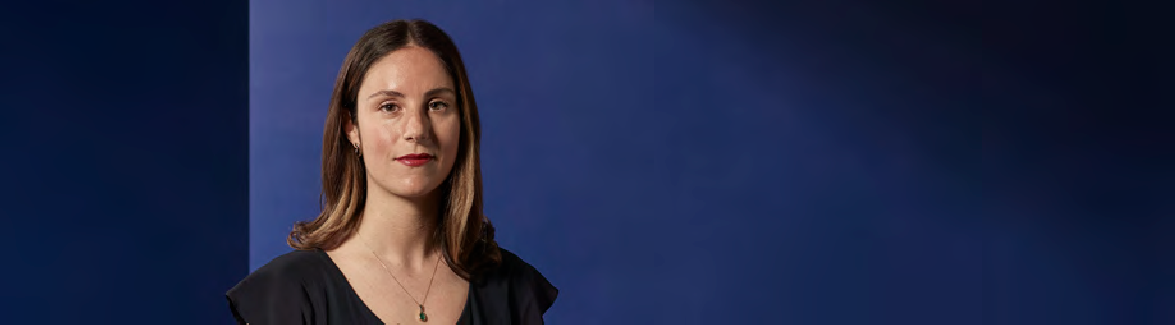 Romy Zwier - EMPA Alum and Manager, Inclusion Education Reform, Department of Education & Training, VictoriaAims, Scope and Terms of ReferenceThis Review has been designed and conducted to ensure a comprehensive and highly consultative approach to the design and conduct of data collection, advice and analysis (see Methodology section below). The Review addresses requirements of the HESF Standard5.3 and aims to ensure a robust and independent assessment of the ANZSOG EMPA is undertaken, giving consideration to the quality and international standing of the program.The Review’s Terms of Reference are focussed on quality, strategic alignment and sustainability. The focus of these points is expanded below, and the detailed Terms of Reference are at Appendix D.› Quality: Academic quality of the EMPA and academic standards attained by program graduates.› Strategic Alignment: Strategic positioning and contribution of the EMPA to the strengthening of public sector leadership and the realisation of ANZOG’s mission. This includes consideration of outcomes and value for owner governments, partner universities and students.› Sustainability: Sustainability of the EMPA program and possible future strategic directions. This includes consideration for the future focus, delivery, governance and business model of the program.The Review has been undertaken by a Panel of national and international academics and public sector leaders/professionals with expertise in public administration and public policy; alumni and student representatives. The Review Panel was supported by a Secretariat provided by the ANZSOG University Relations team and involved significant participationof the Academic Director of the EMPA, Dr Christopher Walker. Members of the Review Panel and Secretariat are listed at the front of this report.Approach and MethodologyThe broad international representation on the Review Panel meant that time zone differences prevented the full Panel meeting as one group. The Review Panel met as two small groups(A and B) with each sub meeting attended by the Review Panel Chair, the EMPA Academic Director and Secretariat staff. The convening of the Review Panel occurred on a fortnightly basis with subpanel A meeting in the evening and subpanel B meeting immediately the next morning. Both subpanel meetings discussed the same agenda and agenda papers.A consolidated record of the discussions of both subpanels was prepared and circulated to all panel members so they were aware of the range of ideas and issues discussed across both subpanel meetings. The first meeting of the Review Panel was held on 31 May and 1 June 2021 and the Panel endorsed the Review Report (Part One) at its 18/19 November meetings. See Appendix E for a record of panel meetings and membership of subpanel A and subpanel B.The Review Panel was actively engaged in consultations with stakeholders and shapingthe design of surveys instruments that collected feedback from larger stakeholder groups. The Chair and/or Panel members meet with the ANZSOG Dean and CEO; ANZSOG Executive staff; EMPA Subject Leaders; ANZSOG university partner representatives; and a small sample of government agencies. These meetings were also attended and supported by the EMPA Academic Director and Review secretariat staff, who provided notetaking and some pointsof clarification during discussions. Summary consultation notes were prepared and distributed for the majority of these stakeholder meetings. Ms Sally Washington, a member of the ANZSOG executive team based in Wellington, conducted a focus group for currentNew Zealand students and also met with a representative of the New Zealand State Services Commission and reported findings to the Review Panel (See Appendix F for the focus group report). See Appendix G for detailed information on the schedule of meetings and participants in the stakeholder consultation process.Panel members were particularly thorough in their preparation and consultations with EMPA Subject Leaders. In support of meetings with Subject Leaders, summary reportswere prepared on the student evaluation results. Panel members were also provided access to the online subject; curriculum and subject material; assessment tasks; data on student performance (subject results); and the latest Subject Quality Improvement Plan prepared by the Subject Lead. See Appendix H for the list of EMPA core subject descriptions and learning outcomes and Appendix I for the Analysis of Student Evaluation Reports for each EMPA core subject that were prepared for meetings with Subject Leaders.Stakeholder surveys were designed and reviewed by the Review Panel and subsequently distributed to EMPA alumni, current students and a survey was also distributed to public sector agencies across Australia and New Zealand. This latter survey sought agency views and experience of the EMPA and its impact on individual staff and broader organisational performance. The surveys collected significant data from EMPA alumni (141 responses); current students (84 responses); and a small sample of public sector agencies and managers who have nominated and sponsored staff on the EMPA (20 responses).Reports were prepared providing detailed analysis of the survey results for each stakeholder category. These substantial analytical reports and data from the survey findings have been used extensively to support the discussion and recommendations of this Review Report.The survey reports and survey instruments can be found at the following appendices:› Appendix J. Alumni Survey: Analysis Report and Survey Instrument› Appendix K. Student Survey: Analysis Report and Survey Instrument› Appendix L. Agency Survey: Analysis Report and Survey InstrumentIn addition to the above, a comparative review of similar EMPAs and MPA / MPP programs from across the world was undertaken including a review of Executive programs offered by members of the OECD Network of Schools of Government. The diverse sources of input along with the expertise, knowledge and experience of panel members has been instrumental in shaping the data analysis and determining Review recommendations. The following section of this Report addresses the Review Terms of Reference regarding quality.PART ONE.QUALITY: ACADEMIC QUALITY OF THE EMPA AND ACADEMIC STANDARDS ATTAINED BY PROGRAM GRADUATESIntroductionThis first section, the largest of the three parts that constitute the Review Report, commences with an overview of the structure and content of the EMPA then moves to an analysis of a range of data that relate to program quality, student learning and knowledge attainment.Part One also includes analysis of the international comparative position of the EMPA, faculty expertise, quality assurance processes and a range of other matters that impact on the nature and quality of the student experience. In terms of curriculum, the Review Panel explores in detail the value of increasing and developing program content to enhance First Nations’ perspectives in public administration. And in recognition of the unique multi-jurisdictional arrangements that define the EMPA and its delivery, the discussion explores issues that connect both the mode of teaching and the place where teaching occurs. This section concludes with a summary comment from the Review Panel on the overall quality of the EMPA.Dr Bridie O’Donnell – EMPA alum and Area of Operation Controller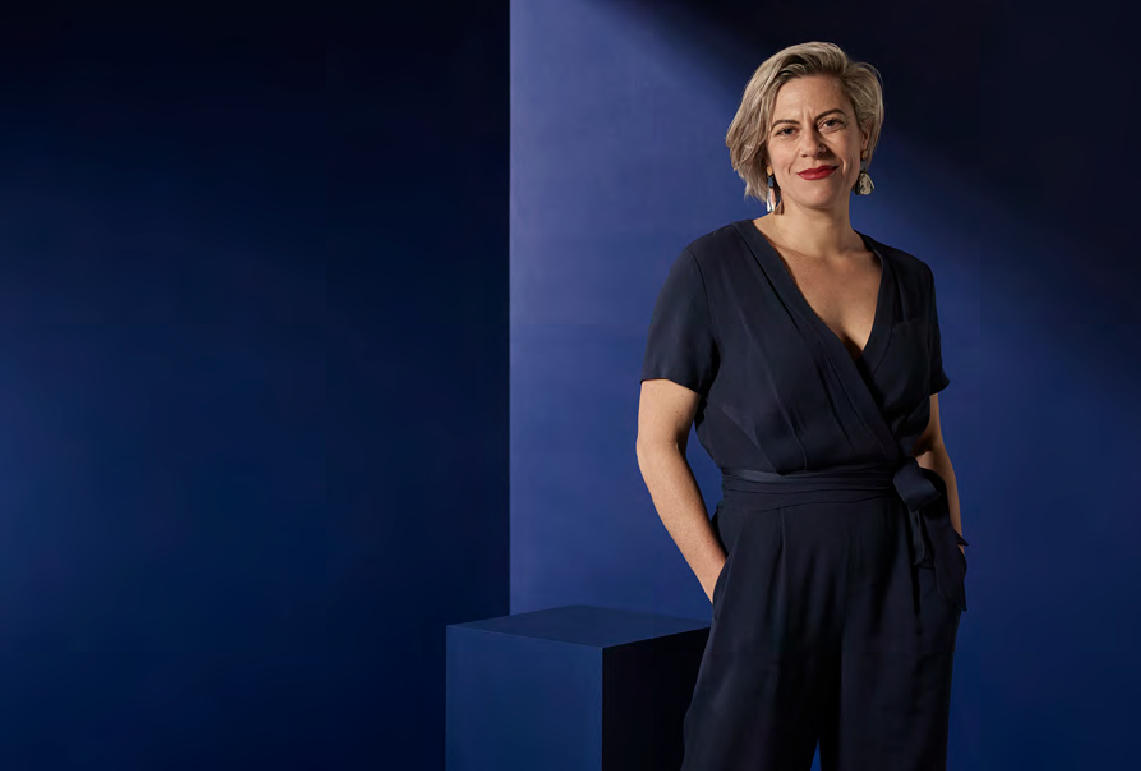 – South East Metro, Victorian Department of Health, VictoriaPROGRAM DESIGN AND CONTENTProgram structure, curriculum and subjects (units of study)The ANZSOG Executive Master of Public Administration (EMPA) is a two-year postgraduate degree. As noted in the Introduction, the program is targeted at senior public servants from all levels of government across Australia and Aotearoa-New Zealand. Students undertake the program on a part-time basis while remaining in full-time work. Reflecting ANZSOG’s mission the central aim of the EMPA is to develop leadership and management capabilities and to promote public value. The program focusses on the development of conceptual, analytical, and problem-solving skills in the fields of public policy, public sector management, economics, regulation and aspects of decision making and leadership within the context of public administration and governance of a contemporary liberal democracy.ANZSOG administers and delivers nine subjects (75%) and university partners provide students with a wide range of subject options to complete the required three elective subjects (25%). Students must complete eight of the nine subjects offered by ANZSOG to make up the core of their program. The nine subjects offered by ANZSOGare listed in the table below. Five subjects are offered for the first year of the program and four in the second year.The EMPA program plan (see diagram below) requires students to complete the compulsory gateway subject Delivery Public Value (DPV) on entry into the program and the compulsory capstone subject Work Based Project (WBP) to conclude the completion of the EMPA core. The capstone subject WBP cannot be commenced without having completed at least DPV and three other first year core subjects. Aside from DPV and WBP, ANZSOG offersseven subjects and students must complete six of these units of study over the two years of their program. The study plan requires students to complete three electives at their enrolling university which can be undertaken during the first or second year of study.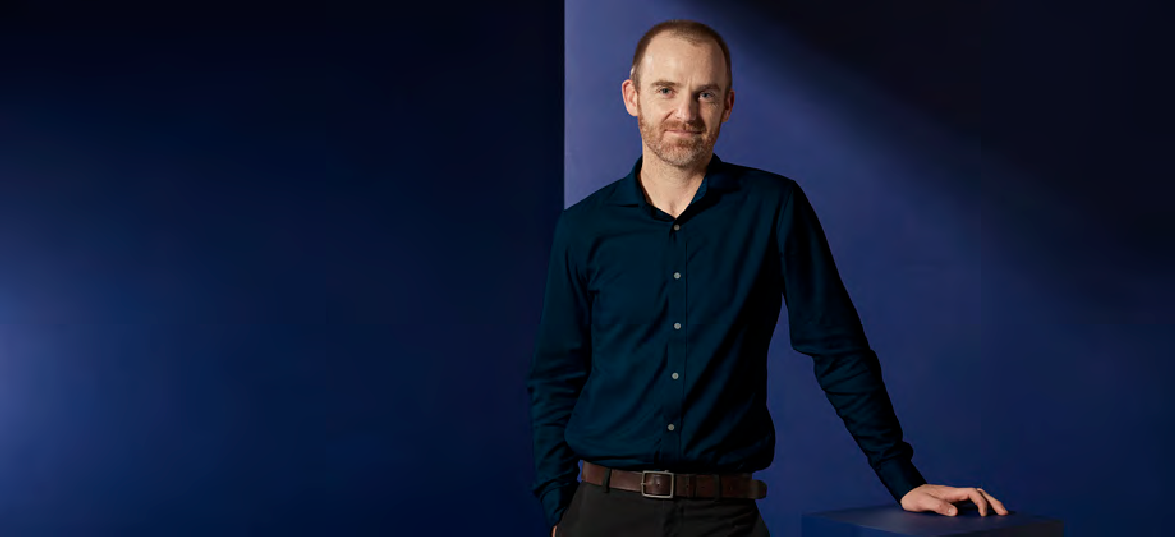 Dan Craig -EMPA Alum and Manager, Kindergarten Reform Implementation, Department of Education & Training, VictoriaEMPA program plan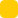 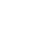 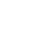 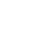 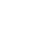 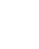 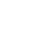 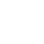 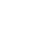 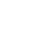 Students are expected to complete their program of study within two years; however, agency sponsorship arrangements generally allow an extension to four years. The program plan and completion rules of the student’s enrolling university also apply with regard to the length of time enrolment can continue and still be eligible for the conferral of the award. ANZSOG records indicate that on average 90% of students complete the ANZSOG core within two years. The following table summarises the completion rate of the ANZSOG core for enrolment cohorts commencing study from 2016 to 2019. The lower completion rate for the 2019 cohort is attributed to significant COVID disruptions during 2020 (the students’ second year of study). This report contains recommendations to strengthen student support that are expected to help prevent further decline in completion rates. This includes the recommendation that ANZSOG more explicitly communicate to students’ managers and agencies the high expectations associated with an academic program of the EMPA’s quality and standing, noting the significant demands on student time, the nature of online and residential delivery, and that students, while bringing value to the organisation, require agency commitment and support to succeed and maximise the benefits that result from participation in the program.Program sequence and subjectsThe conceptual core, or animating idea, that shapes the design and delivery of the EMPA is the fundamental importance of promoting and delivering Public Value in publicadministration and public sector leadership. This conceptual understanding and approach to public administration and leadership was originally developed and articulated by Professor Mark Moore from the Kennedy School of Government, Harvard University1.Professor Moore has had extensive involvement with ANZSOG since the commencement of the EMPA in 2003 and ANZSOG academics (particularly Professors John Alford andJanine O’Flynn) have further progressed the scholarly analysis and application of Public Valuein the Australian and New Zealand context. Public Value is considered both an objective and a feature of practice that is unique to leadership and management in the public sector and distinctly different to generic approaches to leadership observed in the private sector and business management programs. The broad application of Public Value in publicadministration, designing policies, managing services and leading change makes the concept a unifying reference and andragogical foundation for the EMPA. It is for these reasons thatthe subject Delivering Public Value is the compulsory gateway subject through which students commence the EMPA.Another important objective of the EMPA is to support and leverage the building of student (professional) networks across the public sectors of Australia and Aotearoa-New Zealand. Collaboration and the sharing of ideas, information and resources across agencies and governments enhances policy development, the effective delivery of public services, and is a hallmark of contemporary public sector leadership (Australian Public Service LeadershipCapability Framework2). The EMPA is designed and delivered in modes to help students build these relationships with fellow senior leaders across the public sectors of all participating jurisdictions. Here the program also emphasises the value of cohort and peer learning.Drawing on the breadth and depth of the cohort executive experience the program aims to ensure students actively connect and learn from each other. Insights into the practical craft of policy making and public sector decision making often emerge from the learning students gain from each other as the debate and analysis of contemporary public sector issues is led by the program’s expert faculty. Similarly, the capstone subject Work Based Project (WBP)is designed to help students build stronger cross jurisdictional networks, as well as apply significant problem-solving skills, and demonstrate their collective application of knowledge acquired throughout their program of study. This is achieved by requiring students to workin a multijurisdictional project team and extensively engage over the duration of their second year of study (10 months) in the research and analysis of an applied problem nominated bya public sector agency from Australia or New Zealand.Both the gateway and capstone subjects of the EMPA serve important andragogical objectives as well as highlighting distinctive features that characterise and separate the EMPA from other postgraduate public administration programs. And while the Review recognises the important anchoring role these two subjects play in the program plan, input from stakeholders has raised interest in how stronger connections can be built across these two units to strengthen student engagement with public value and the broader applied objectives of the WBP. See the section ‘curriculum relevance and innovation’ for more detailed discussion and suggestions on EMPA subject and curriculum reform.Moore, M (1995). Creating Public Value. Strategic Management in Government. Cambridge, Massachusetts, Harvard University Press.Leadership Capabilities | Australian Public Service Commission (apsc.gov.au)The remaining seven subjects delivered by ANZSOG represent topic areas considered central to effective management and leadership in the public sector. The earlier Compliance Review (Tomlinson and Braithwaite) Report noted these subjects are consistent and align with curriculum content of other global well regarded postgraduate programs in public administration (p.38). See the section ‘international benchmarking’ for further analysisof the international comparative standing of the EMPA. The common curriculum and issues covered by these programs include:› the values underpinning public administration (ethics, responsibility and accountability connected to academic disciplines of politics and philosophy);› legal frameworks and regulatory procedures (connected to public law- administrative and constitutional);› management and leadership (connected to organisational studies, management (including social change) studies);› financial management (decision making around obtaining, allocating and spending resources, connected to economics and accountancy);› economics for public policy (connected to microeconomics and macroeconomics); and› quantitative methods, data analytics and statistics for public policy (connected to data analysis and social science research methods).While it is noted the core of the EMPA covers the above areas, the sequencing of subjects deliberately builds conceptual understandings and broader scene setting for public administration before moving to specialised capacity building in specific disciplinary areas. The scene-setting units include the gateway subject (1) Delivering Public Value and (2) Government in a Market Economy. Together these units locate public administration within the hybridity of private-public-networked governance that characterises the 21st century. The remaining units for Year 1 address new challenges arising from the complexities of this new form of governance: (3) Designing Public Policies; (4) Decision Making under Uncertainty; and (5) Managing Public Sector Organisations. Year 2 units are more focused on the specific knowledge and understanding needed to navigate disruption and change in traditional publicadministration: (6) Leading Public Sector Change; (7) Governing by the Rules; (8) Public Finance Management and concludes with the capstone subject (9) Work-Based Project.An overview of the EMPA core subjects and the learning outcomes for each unit is provided at Appendix H. The table below provides a summary of the focus of study of each subject.A defining feature of ANZSOG subjects is the regular engagement of senior practitioners, experts and leaders from the government and community sector who bring a depth of understanding and applied experience of subject matter content (see Appendix M for a list of senior practitioners and other external speakers who have presented during EMPA subjects over recent years). The Review Panel notes the impressive range of senior and experienced government and community speakers into the program and considers this animportant feature that contributes to the quality of the student experience and points to the high standing of the program. The EMPA units of study effectively integrate the scholarship and analysis of academic material with robust evidence that draws on expert understanding and experience of the applied context. Subject design and content demonstrate strong engagement with the utility of disciplinary knowledge in an applied context.The Review Panel examined the curriculum content of each subject, the learning outcomes, assessments, student attainment, student feedback and evaluation reports. Panel members met with each Subject Leader to discuss subject quality, relevance of content and the teacher and student experience (see Appendix N for the schedule of meetings with Subject Leaders and Appendix O for a summary of key issues to emerge from these meetings). The review process found strong evidence of student learning and the acquisition of conceptual and higher order knowledge. Subject design, delivery and the assessment of student work was also seen to be subject to robust processes of quality assurance that monitor academic integrity and prevent and detect plagiarism (see the section ‘quality assurance, academic integrity and the prevention and detection of plagiarism’ below, for further detail). The following section examines program and subject learning outcomes which are seen as important indicatorsof program focus and guide the testing and attainment of learning.Mick Frewen - EMPA Alum and Commander, Crime Command,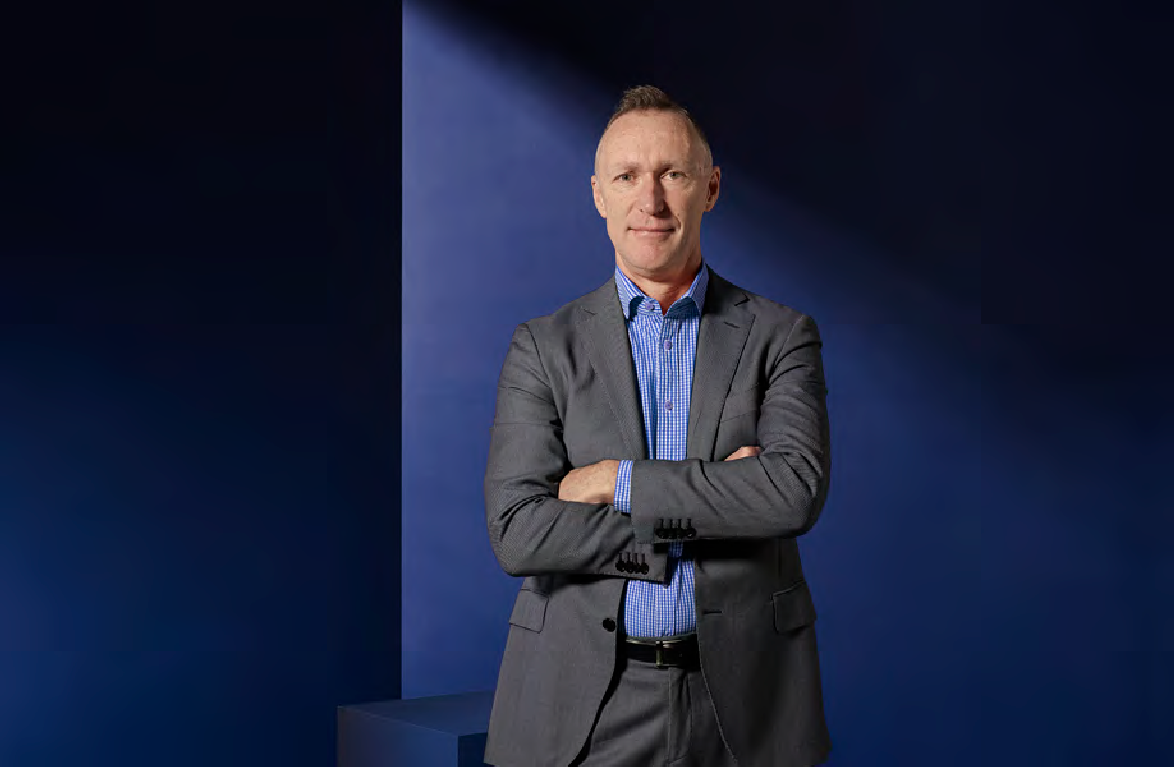 Victoria Police, VictoriaPROGRAM LEARNING OUTCOMES AND GRADUATE ATTRIBUTESANZSOG has developed a set of 12 program learning outcomes for the EMPA, as well as 13 attributes which graduates should display. Both are communicated to students through the Orientation and Program Information module on Canvas. The program learning outcomes are set out below:Program learning outcomesThe student survey conducted for this review (refer Appendix K) asked students whether they felt they would achieve these program learning outcomes by the time they completed the EMPA. The results were mostly positive. The proportion of respondents who agreed or strongly agreed that they would achieve the learning outcomes varied from 77% to 99%. The most positive result (99% strongly agreed or agreed) was in response to the first learning outcome: ‘Understand public value creation, how this is shaped by action as well as political dynamics within the public sector, the process of governing and broader community interaction.’ A total of 44% of respondents strongly agreed and 55% agreed that they felt they would be able to meet this outcome by the time they completed the EMPA. Except for three program learning outcomes (no. 2, 7 and 12), at least 85% of respondents agreed or strongly agreed they would be attained at the completion of study.This is positive feedback and suggests that the design and content of the program is well aligned with the stated learning outcomes.Two program learning outcomes had lower results. For the item ‘Understand the key financial resource management practices that underpin and drive public policymaking and decisions’, 77% of respondents agreed or strongly agreed that they would attain this by the time they completed the EMPA. While a positive response was received from more than three-quartersof respondents, it was noted that the remaining quarter of ambivalent or negative responses may be because the core subject Public Financial Management had not yet been studied since it is scheduled at the end of the calendar year during the second year of the program. And the broadly similar results for the learning outcome ‘Understand the distinctive and evolving characteristicsof Westminster systems of government’ may reflect that a quarter of current students are simply reserving their decision until they complete the program. Further analysis of the student responses to learning outcomes can be found at Appendix K.The program learning outcomes are effectively mapped across the EMPA core subjects. The table below identifies which subjects make a primary and secondary contribution to the achievement of the EMPA learning outcomes. Primary  Secondary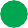 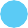 This table is useful in that it provides a more comprehensive overview of the program learning outcomes and the extent to which they relate to each subject. The evidence indicates that the learning outcome hierarchy from program to subjects is well organised and aligned.The Review Panel was interested in the articulation of learning outcomes and the attainment of them and the role of assessment tasks in this process. When considering the attainment of learning outcomes, the Review Panel considered the distribution of final grades for subjects and noted the overwhelming positive and generally strong assessment results. The dominant distribution of grades in the top two quartiles of results was noted as consistent with most postgraduate and executive programs. And considering the selective nature of recruitment to the EMPA a bell curve distribution of subject grades skewed to the right is considered withinthe norm. Nevertheless, further validation of marking and grading practices across subjects and with external peer programs would be an important exercise for affirming the robustness of assessment and grading practices across the program. The Review Panel concluded, based on available evidence, students of the program demonstrate attainment of subject and program learning outcomes. The Review Panel notes that the analysis of learning outcomes and the extent of students’ achievement of learning outcomes aligns with the requirements of HESF 5.3.2.The Review Panel acknowledges the value of the EMPA’s detailed program learning outcomes. It is recommended that they be reviewed and updated where necessary, to ensure they keep pace with and reflect the intentions of the evolving EMPA curriculum, particularly with respect to the increasing focus on and inclusion of First Peoples’ perspectives and priorities.Graduate attributesANZSOG also articulates a set of graduate attributes that should be displayed by students on completion of the program. These are listed below.The Review Panel noted that both the program graduate attributes and learning outcomes were extensive lists and involved some overlap. Similarly, the two lists contained a mixof higher order learning and knowledge attainment as well as several defined skills and capabilities. The accompanying explanation of attributes and learning outcomes also lacked precision in some instances. Consistent with HESF 5.3.1 the Review Panel completed a benchmarking exercise and found that most comparable postgraduate programs from globally significant and Go8 institutions, define fewer learning outcomes and where graduate attributes are defined, these tend to be a small number of expansive headings often with subpoints.For example, Monash University define a succinct set of graduate attributes that underpin all its coursework programs and claims it prepares its graduates to be;Responsible and effective global citizens who:› engage in an internationalised world› exhibit cross-cultural competence› demonstrate ethical valuesAnd; critical and creative scholars who:› produce innovative solutions to problems› apply research skills to a range of challenges› communicate perceptively and effectively.3The Review Panel considers it worthwhile that a review is undertaken of subject learning outcomes, program learning outcomes and graduate attributes with a view to rationalise, align and clarify the distinction of learning attainment and professional development at each level of the program. For example, possible graduate attributes for the EMPA may be limited to:› Outstanding Scholarship,› Integrity & Self-awareness,› Enabling Leadership,› Demonstrable cultural competence inclusive of First Nations perspectives, and› Commitment to Public Stewardship.While the above are potential illustrative examples, rationalising and providing clearer distinction between the EMPA learning outcomes and graduate attributes would also help sharpen the focus of any formal communication (for example, EMPA brochures, webpages, and EDMs) to prospective students, public sector agencies and current students. This exercise may be undertaken with reference to other sources of public sector leadership capability such as the Australian Public Service Commission’s Leadership Capability Framework4 and the New Zealand Public Service Commission’s Leadership Success Profile5 to help ensure alignment with the expected leadership capabilities of the public sector agencies which sponsor EMPA students.See; Aligning course outcomes educational standards frameworks - Handbook (monash.edu)Leadership Capabilities | Australian Public Service Commission (apsc.gov.au) Leadership Success Profile | Te Kawa Mataaho Public Service CommissionWhile the overarching recommendation is for a rationalisation of program learning outcomes and graduate attributes, the Panel is of the view that the graduate attributeon ‘Cultural Competence’ would be strengthened by the addition of an explicit reference to First Peoples’ perspectives.The Review Panel has a range of suggestions for topic areas that may be included within the EMPA curriculum and some suggestions for further enrichment of subject content.These suggestions were derived from stakeholder consultations and reflects emerging concerns for contemporary topic development influenced by aspects of the broader global context impacting on public administration. These suggestions are discussed in more detail in the sections below on international benchmarking and curriculum relevance and innovation.Elective unitsAn important element of the EMPA study plan are the three elective units. These elective units play a role in connecting EMPA students with their enrolling institution and provide an opportunity to bring diversity and breadth to the program of study. This element of the program is relatively unstructured and is guided by student interest, alignment with career demands and development, student desire for specialisation, institutional expertise and availability of subjects. An analysis of elective units completed by EMPA students over the period 2015 to 2019 was undertaken (using records from the ANZSOG Salesforce database)revealing significant diversity in subject choices. Further information on elective choice and experience was obtained from the Review surveys of alumni and current students (refer Appendices J and K). The following provides an overview of the key issues revealed from the analysis of enrolment data and stakeholder feedback.The elective subjects undertaken by EMPA students are Masters-level subjects offered by conferring universities across a range of academic disciplines. EMPA students enrol in, and undertake, these subjects alongside non-EMPA students (i.e. students who are fully enrolled in Masters programs at partner universities). EMPA students must seek permission from theAcademic Director of the EMPA to enrol in an elective that is not listed as an approved elective on the University program plan and they must also seek final approval from the program manager of their enrolling institution. Applications submitted to the Academic Director of the EMPA are asked to outline how the proposed elective subject aligns with aspects of the EMPA program, reflects an area of specialisation or is consistent with the student’s career focus and working role. Permission is generally granted provided there is sufficient justification and there are no prohibitive prerequisites specified by the enrolling institution. Final approval is granted by the student’s enrolling institution.During the period 2015 to 2019, EMPA students completed a diverse range of electives: a total of 384 elective subjects had been undertaken at least once by EMPA students, across all conferring universities (refer to Table 1. below). EMPA students have undertaken a wider range of electives at the larger conferring universities, where there is a higher number of faculties/ schools and thus choice of elective subjects. These numbers also reflect the fact that higher numbers of EMPA students enrol at the larger universities (University of Sydney, Universityof Melbourne and ANU) – which in turn reflects the fact that the larger jurisdictions of NSW, Victoria and the Commonwealth public sectors account for the majority of EMPA students (73% in 2019).Table 1. Number of elective subjects undertaken at least once by EMPA students during the period 2015-2019:* Note that UNSW and University of Canberra no longer confer the EMPA degree. The UNSW elective subjects cannot be separated in ANZSOG’s database from University of Sydney elective subjects.Conversely, a lower number of elective subjects at smaller universities have been undertaken at least once by EMPA students. In part this reflects the lower number of students typically enrolled at these universities. However, smaller institutions also typically have a narrower range of available elective subjects. The Review Panel notes that it may be desirable to consider possibilities for broadening the diversity of elective subjects available to EMPA students at smaller institutions through alternative arrangements, particularly now that online delivery has expanded significantly across the higher education sector. It is recognised that this may present administrative complexity for enrolling institutions, nevertheless the Review Panel considers this an option now worth investigating to help broaden the appeal and opportunities of the program for students across all jurisdictions.There is significant diversity in regard to academic discipline and the faculties from which electives are chosen by EMPA students. While elective subjects in Arts and Business/ Economics faculties have been the most popular, students have chosen electives from across a wide range of faculties including health, law, science and engineering. Of the elective subjects chosen from conferring universities’ Arts faculties, the most popular subjects taken by EMPA students during 2015-19 were those in public policy; public administration; political communication; and, interestingly, peace and conflict studies (refer below). In Business and Economics faculties, subjects in management were especially popular, particularly those related to strategy, change and ethics (refer to Table 3. below). (Note that Appendix V lists the most popular electives undertaken at each conferring university during the period 2015-19).Ashley Sattler -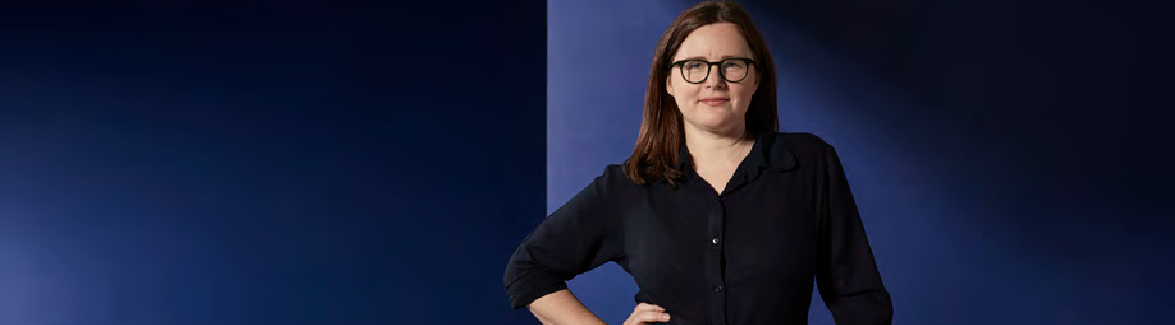 EMPA Alum and Manager, Budget & Infrastructure Strategy, Departmentof Education & Training, VictoriaTable 2. Most popular elective subjects taken by EMPA students in Arts faculties at conferring universities during the period 2015-19:*Note: table includes only subjects with more than 10 enrolmentsTable 3. Most popular elective subjects taken by EMPA students in Business/ Economics faculties at conferring universities during the period 2015-19:*Note: table includes only subjects with more than 10 enrolmentsFeedback from the alumni and student surveys indicated that various factors influence the choice of electives: interest in the subject area; alignment with students’ work rolesand/or career focus; timing and convenience; mode of delivery; and the assessment design, among others. Some noted that they wanted to enrol in electives that were distinct from, but complimentary to, the core EMPA subjects. Most respondents pointed to more than one factor. For example, one respondent noted that,‘I was interested in electives that were relevant to my work, or to the State commitments (such as women in leadership), but were varied from the core course content, so extended me further. The style of delivery also influenced my decision.’This complexity means that it is difficult to make direct inferences about the implications of elective choices for curriculum innovation in the core subjects. However, the Review Panel has made some broad observations.The interest in elective subjects in political communication, persuasion and lobbying may be indicative of the changing and competitive nature of public sector advice and/or the desire to understand the environment in which ministers and heads of agencies work. These findings raise the question of whether the EMPA core subjects should include more emphasis on topics such as public opinion and communicating policy; corruption, ethics and integrity;and trust in public institutions. Political communication is not covered in the core subjects and may be a topic incorporated into the curriculum or assessment tasks across subjects (rather than forming a new stand-alone subject).Another observation, however, is that EMPA students do not all have the same range of elective choice. Some respondents to both the alumni and student surveys noted that their selection of electives had been constrained by the limited number offered at their conferring university. Many of these comments identified the smaller institutions which do not necessarily have significant programs in public policy, management and administration, and/or less breadth of academic disciplines and topic areas at the Masters level. In some cases, even before the COVID pandemic, students from smaller jurisdictions had enrolled in elective subjects online because of physical distance from their conferring universities orother factors that limited choice. As noted earlier, the Review Panel considers it appropriate for ANZSOG to work with university partners to explore whether there is scope for widening choice and mitigating differences in equity of access to diverse electives and areas of study.A review of elective arrangements may also be of value given the ambivalence indicated by the student survey about the question of whether the electives ‘add to the diversity and value of the EMPA program’. While just over half (52%) of respondents agreed that they do, 43% neither agreed nor disagreed, and the remainder disagreed. This raises questions about the role of electives in the program and the relationship between elective and core subjects. While 70% of respondents to the alumni survey agreed that core and elective subjects are ‘well aligned/connected to each other’, over one quarter neither agreed nor disagreed, or disagreed. Some indicated that they did not see this as a particular problem. Nevertheless,it may be valuable to explore the arrangements regarding elective subjects in more depth. The Review Panel’s assessment of elective subjects aligns with HESF 5.3.2 and highlights the analysis of emerging topics of interest and developments in the field of public administration. This analysis also considers changing student interest and needs in the EMPA program.Refer to Appendices I and J for further analysis of the alumni and student survey responses regarding elective choice.INTERNATIONAL BENCHMARKINGConsistent with the expectations of HESF 5.3.1, the Review Panel conducted an international benchmarking study to gauge how the EMPA compared with similar programs around the world. This benchmarking built on earlier comparative pricing work done by ANZSOG analysing the cost and duration of EMPA programs globally. In this most recent benchmarking exercise the analysis assessed the cost, duration, curriculum, delivery mode, student cohort, andother distinguishing features of world-leading EMPAs and similar Masters programs. While undertaking the comparative analysis the Review Panel notes that the EMPA is specifically tailored and exclusive to Australian and New Zealand public servants and thus the program is not directly comparable with other open to market offerings. For example, the ANZSOG EMPA is far more prescriptive of content with a larger required core subject component (75%) than other like EMPA, MPA and MPP programs (generally 50% or less). Nevertheless, this benchmarking work does give a clear indication of the program’s general comparative standing in the international market and has helped the Review Panel to identify emerging developments in the field of public administration education, the potential changing needs of students and global factors that demonstrate the value and quality of the course of study (HESF 5.3.2).Most of the comparable programs are delivered by highly ranked universities such as the London School of Economics and the New York University. However, in searching forinnovative and future-focused public policy Masters programs, a sub-set of offerings delivered by smaller universities and specialist, stand-alone Schools of Government were identified.The details of some of the lesser known but innovative programs were also included in the benchmarking analysis. Additionally, ANZSOG’s EMPA was compared to the educational offerings of 35 international Schools of Government in the OECD Global Network, with a smaller sub-set of five Schools selected for closer analysis. Of all the members of the OECD Network of Schools of Government, other than ANZSOG only the UAE School offers an EMPA. The details of this EMPA are included in the table, below. See Appendix P for thefull OECD Schools of Government: Comparative Benchmarking Report that was prepared for this Review.The benchmarking analysis revealed that not only does the ANZSOG EMPA offer students excellent value for money (only University College London’s MPA has a lower tuition fee)but it covers similar subject matter to the world’s leading EMPA programs. A defining feature of the ANZSOG program is that it is only open to mid-career public servants who have been sponsored to undertake the degree by their public sector employer. In this regard, the programs most like the ANZSOG EMPA are the UAE-based Mohammed bin Rashid School’s EMPA, NYU’s EMPA, and Syracuse University’s EMPA. These programs all have a two-year part time offering, they devote significant resources to cultivating a positive student cohort experience, and they are pitched at mid-career professionals with required levels ofwork experience similar to the ANZSOG EMPA. However, the ANZSOG program’s exclusive focus on public servants and its regional focus on Australia and New Zealand distinguish it further from all other EMPAs and public administration/policy Masters programs assessed in this international benchmarking analysis. The table below summarises the features of 12 distinguished and innovative Masters programs, including the ANZSOG EMPA.Table 4. ANZSOG EMPA compared with other world-leading public administration programsThe central finding of this international benchmarking analysis is that the standard of the ANZSOG EMPA is comparable to prominent international EMPA programs delivered by some of the world’s most highly regarded universities. The Review Panel has concluded that the core subjects inthe ANZSOG EMPA are in alignment with the curricula of similar Master of Public Administration programs. For example, the quantitative nature of the subjects Government in a Market Economy and Public Financial Management aligns with the strong quantitative emphasis in the London School of Economics’ (LSE) Master of Public Policy, Harvard’s Mid-Career MPA, and Columbia’s EMPA. The ANZSOG EMPA’s central focus on public value and its emphasis on ethical leadership also reflected international trends in the teaching of public administration. For example, the Harvard program has a core focus on ethical leadership, University College London’s MPA is organised around public value and public purpose, while the National University of Singapore’s (NUS) MPP offers an elective in ethical leadership. It was also found that ANZSOG’s teaching of strategic leadership and policy analysis is also in keeping with the educational themes that guide comparable public administration Masters programs, such as those delivered by the LSE, Syracuse University, New York University, National University of Singapore and Columbia University. ANZSOG EMPA students receive training in well-established methods of quantitative and qualitative policy analysis, alongside a deep philosophical engagement with public value and the ethics of leadership. Of the programs reviewed for this international benchmarking exercise, the only other program to combine these complementary elements was the Harvard Mid-Career MPA (costing US$70K).When compared to the ANZSOG EMPA some of the international Masters programs give more attention to innovative elements of leadership. The offerings from the Hertie School,Columbia and UCL are noteworthy in this regard. While the ANZSOG EMPA core subject Designing Public Policies and Programs includes a strong focus on policy innovation, it is the view of the Review Panel that ANZSOG Subject Leaders should consider if there is a need to equip students with more capacity for creativity and innovation in their public sector leadership roles. In addition, several of the international programs include an elective or core focus on digitalisation, data analytics or technological adaptation. Students and alumni who responded to the surveys also identified digital governance as a relevant and contemporary topic that should be included in the curriculum.The international benchmarking work was supplemented by the Review Panel’s extensive knowledge of and in some cases explicit involvement with the world’s leading EMPA programs. It is the Review Panel’s view that the pedagogical/andragogical approaches taken by ANZSOG’sSubject Leaders reflect best-practice methods in public administration education. ANZSOG EMPA core subjects are taught in intensive blocks, draw on contemporary case studies and collaborative learning and cohort building are prioritised. Currently, all ANZSOG EMPA core subjects are delivered online. However, when conditions permit the Review Panel strongly urges that future iterations of the EMPA retain face-to-face elements. It is the view of the Review Panel that ANZSOG’s plan to move to a blended delivery, combining sessions of online delivery with alternate sessions of face-to-face learning, reflects international best practice trends in executive teaching of public administration.Finally, although this Review has identified the inclusion of First Peoples’ priorities and perspectives as an area where ANZSOG could do more, in comparison to international public administration Masters programs, the ANZSOG EMPA is notably advanced. Apart from the Canada School ofPublic Service, no other executive or postgraduate program was identified that includes a focus on Indigenous peoples’ policy priorities or perspectives. This gap in the international public administration education space provides ANZSOG with the opportunity to establish itself as the leading executive educator in the teaching and practice of public administration and engagement with First Peoples. See the later section on Indigenous Content and Perspectives for further discussion on this topic.CURRICULUM RELEVANCE AND INNOVATIONThe curriculum and andragogical approaches underpinning the core EMPA subjects have evolved over time. Several factors drive this evolution, including the natural developmentof subjects as Subject Leaders begin delivering a subject; the formulation and implementation of quality assurance processes in line with the Australian Higher Education Standards Framework (HESF); and the changing needs of governments and public sector leadersover time. This section explores each of these factors in turn with a view to making an overall assessment of curriculum innovation in the EMPA.First, EMPA core subjects are naturally reviewed and refreshed when they move to a new Subject Leader. This would usually lead to significant refresh and modification to the subject curriculum. Four subjects have had a change of Subject Leader since 2019, and thus have been subject to comprehensive review and renewal in recent years: Delivering Public Value (DPV); Decision Making Under Uncertainty (DMUU); Designing Public Policies and Programs (DPPP) and Public Financial Management (PFM). The pool of Subject Leaders and the first year in which they delivered their EMPA core subject are summarised below:The ‘refresh’ of DPV since 2019 provides a useful case study of curriculum innovation inthe EMPA. When Professor Janine O’Flynn began teaching DPV, she overhauled the subject, considering what DPV needed to deliver as the foundation subject in the EMPA program: set the tone, establish subject norms, and set expectations regarding critical analysis and intellectual risk-taking. The subject ‘explores the challenges of navigating a changing worldwhilst creating value in pursuit of public purpose’. For the subject assessment, DPV draws on examples of complex challenges – including homelessness, drug addiction, infrastructure in sprawling cities and online food delivery platforms – to explore the role of the public value concept in public sector work. Students engage in applied learning by working in groups to develop strategies to address one of four challenges which are place-based (in Melbourne) and draw on the expertise of local subject matter experts. Professor O’Flynn also considered the need to include Indigenous content and perspectives in the curriculum and ensure diversity of guest presenters.A second set of drivers of curriculum development and innovation are the institutionalised quality assurance processes for each subject, which drive a more incremental but continuous process of improvement and change. The section ‘continuous improvement processes’ below, discusses these processes in more detail. What is worth noting with regard to curriculum innovation is that the quality assurance review processes involve Subject Leaders and ANZSOG staff in the analysis of student feedback, student performance, assessment design and broader feedback on faculty and guest presenters with a view to identify potential changes, innovations and improvements to the subject.ANZSOG also convenes regular meetings (usually three per year) of all the EMPA Subject Leaders and the Academic Director of the EMPA. The Subject Leaders discuss their experiences of teaching, the student experience, modes of delivery, assessment designand other relevant pedagogical factors, with a view to sharing ideas and (where appropriate) coordinating and improving their approaches to teaching. Since the rapid shift to online delivery (discussed below), it has been particularly important for Subject Leaders to discuss new technology and tools for teaching and learning (e.g. online polls and discussion boards), as well as different approaches to assessment (e.g. e-portfolios) and the use of guest speakers and panels. These activities highlight the program’s commitment to HESF 5.3.6 where all teaching staff have opportunities to review feedback on their teaching and are supportedin enhancing their teaching activities.A third set of drivers relates to external events. Empirical developments in policy, public administration, politics or any number of contexts may provoke curriculum innovation, such as the introduction of new case studies. As outlined above, Subject Leaders regularly review and renew their teaching material to ensure they draw on contemporary examples and reflect developments in scholarship and practice. However, more abrupt externally driven curriculum innovation is provoked by crises such as the COVID-19 pandemic, which in mid-2020 forceda rapid pivot from face-to-face residential intensive delivery to fully online delivery of core EMPA subjects. Such a fundamental shift inevitably necessitates the inclusion of new resources, changes to delivery schedules, as well as an assessment of what the shifting needs and demands on governments and agencies means for curriculum.When the pandemic made face-to-face teaching impossible, Subject Leaders took the opportunity to consider their approach to online teaching and the relationship between synchronous and asynchronous learning. Refer to Appendix Q for a detailed report on the rapid pivot to online delivery during 2020. This report illustrates how regular interimmonitoring and student feedback is used to mitigate future risk and strengthen the quality of the education provided under the EMPA. These activities illustrate how HESF 5.3.6 and 5.3.7 are evidenced throughout the ongoing delivery and operation of the EMPA program.To return to the example of DPV: after teaching DPV for two years, Professor O’Flynn taught DPV in 2021 for the first time as a fully online subject. At this point, the subject adopted a new format and delivery schedule, in addition to new materials. The new delivery mode in itself necessitated some changes, but also provided an opportunity for a reconsiderationof many aspects of the subject. While the core ideas, learning outcomes, concepts and tools remained the basis of the subject, Professor O’Flynn approached them differently in 2021.The increase in asynchronous learning (self-paced study outside class time) necessitated by fully online delivery led to a deeper consideration of the materials needed to support students. The synchronous learning sessions (live sessions with fellow students and the Subject Leader) were then focused on deepening and applying core ideas.Professor O’Flynn focused on making the connections between asynchronous and synchronous learning, and testing these connections and student understanding using tools (which Subject Leaders were not necessarily using before the pandemic) such as online polls and discussion boards. Each module, for example, was connected back to the core concept of public value. The subject was designed to be highly interactive and to ensure interaction among students (during class as well as in group assessment tasks). DPV can now be delivered either face-to-face or online, and curriculum innovation has built stronger foundations across the subject irrespective of delivery mode. Similar innovation occurred in the subject Governing by the Rules (GBR); Professor Arie Freiberg redesigned the delivery format in 2021 in order to sustain student engagement in an online format. For some sessions, the cohort was split into smaller groups, enabling a more interactive synchronous learning experience (refer to the section ‘modes and place of delivery’ below, for further discussion).The Review Panel examined what we may consider the impact of curriculum relevance and innovation. Survey data collected for this report suggests that the core subjects are seen as contemporary and relevant. A large majority of respondents to the survey of government agencies (refer Appendix L) agreed that ‘EMPA is aligned to the contemporary challenges faced by emerging leaders in the current public sector environment’. The student survey indicates consistently positive perspectives regarding the pursuit of learning outcomes,and the relevance and utility of the EMPA curriculum. For example, a large majority (91%) of respondents agreed that they feel that by the time they finish the EMPA, they ‘will be able to solve complex, real-world problems in a multidisciplinary and diverse team’. A large majority (96%) also agreed that the EMPA is enhancing their ‘understanding of key concepts and foundational knowledge central to the functions and purpose of public sector agencies’.The Review Panel noted that students are often cautious about undertaking subjects involving finance and economics (as noted by several students in the student survey, refer Appendix K); however, the key for the EMPA is literacy in these areas, rather than technical competence.For example, EMPA graduates should be able to engage in debates around budgeting and be able to make decisions about strategic allocation of resources, rather than needing the technical skills to themselves generate budgets. Similarly, students have suggested that the program pay more attention to areas that are gaining prominence in their workplaces. These include literacy in data analytics and digital tools; leadership practice and people management (particularly in relation to resilience and managing change); and Indigenouscontent and perspectives (refer to section ‘Indigenous content and perspectives’ below for further discussion). The Review Panel notes that while public sector economics and financial management are well covered by core subjects (GME and PFM), developing clear threads of learning across multiple subjects that develop data analytics skills, leadership practice and other contemporary issues raised by stakeholders, such as the role of digitisation, may be an effective curriculum development worth considering. This should occur within a disciplinary context and not detract from the deeper conceptual and theoretical foundations that underpin the content of each subject.Moreover, while the suggestions regarding potential new topics are valuable, the Panel recommends that further analysis and consideration be undertaken before adjustments to the curriculum are made. ANZSOG may undertake further research into potential new topics to explore them in greater depth and consider their place in revised curricula, with a focus on the scholarly and disciplinary foundations of each subject. ANZSOG may review how these topics are taught in comparable contemporary programs, and the ways in which any revisions to curricula may reflect and reinforce the quality and international standing of the program. It is important that before adopting a “good new idea” a robust analysis is undertaken that demonstrates the value of progressing curriculum change and focus.In summary, the core EMPA subjects have been subject to both incremental and more fundamental curriculum innovation during the period 2019-21. This reflects various factors including the change of Subject Leaders for some subjects; the introduction of a more rigorous and consultative quality assurance framework for the EMPA program; student feedback and the influence of external crises such as the COVID pandemic. The core subjects of the EMPA and the program curriculum are considered relevant and subject to robust quality assurance processes. This includes detailed mechanisms that account for regular student feedback and contribution (HESF 5.3.5). Curriculum innovation in future years is expected to be primarily driven by the findings and recommendations of this Review Report with continued input and guidance provided from the EMPA Academic Advisory Council.An interesting curriculum reform question that emerged from consultation with Subject Leaders was how stronger connections might be achieved between the content of the gateway subject Delivering Public Value (DPV) and the capstone subject, Work Based Project. The interest here was in more effectively embedding understandings of public value and closing the loop of learning across the core of the program. This also included an interestin expanding the research and analysis of applied problems of public administration with community and non-government organisations who increasingly play a role in maximising public value.QUALITY ASSURANCE, ACADEMIC INTEGRITY AND THE PREVENTION AND DETECTION OF PLAGIARISMContinuous improvement processesAs noted earlier, ANZSOG maintains a continuous quality assurance process for core subjects (units of study) of the EMPA. Subject Leaders play a key role in the quality assurance process and the Academic Director of the EMPA provides comprehensive oversight across all core units. ANZSOG also maintains template documents and standards. For example,the template used to structure the unit outlines ensures all units of study are described and presented in a consistent manner. The template signals key fields of information, such as learning outcomes, assessment rubrics and links to academic integrity policies.ANZSOG Subject Leaders are full-time or affiliated senior academic staff of leading Australian and international universities. They bring a high standard of rigour and practiceto their teaching that reflects the expectations and quality processes of their own academic institutions. Each academic is responsible for the design, development, delivery and assessment of their EMPA units of study. They are supported by ANZSOG administrative staff, education designers and education technologists during the design and development of their units of study. Educational design experts support academic staff in the selection and design of learning technologies and pedagogical methods, such as the use of discussion boards, quizzes, animations and the development of learning videos and other support resources.Educational technologists also ensure the ANZSOG learning platform and materials are accessible. They provide advice to academic staff on how to prepare and present accessible slides to accompany lectures. This includes, for example, reviewing lecture slides to ensure accessibility for vision impaired students.The EMPA Academic Director reviews each EMPA unit outline and assesses the design and structure of assessment tasks. During the unit outline review process, each assessment task is examined with regard to its alignment with and assessment of unit learning outcomes.Matters such as volume of learning, compliance with the ANZSOG Assessment Policy and consideration for the extent to which assessment design may minimise the potential for plagiarism are also reviewed and feedback provided to Subject Leaders. Finalisation of subject design and unit outlines is subject to signoff and approval of the EMPA Academic Director.These regular monitoring and review processes are designed to help mitigate risk and improve the quality of assessment, course design and the education experience of students (HESF 5.3.7).ANZSOG Education staff are present throughout the teaching of all EMPA core units. They support both Subject Leaders and students, attending to operational problems and or queries as they arise. Education staff also provide an additional perspective in subject debrief meetings, offering feedback on critical subject delivery issues relevant to the quality of the student experience and the learning environment.Immediately after the final day of subject delivery, a debrief meeting is held between the Subject Leader, ANZSOG Education staff and the EMPA Academic Director.They discuss important matters impacting on subject quality, teacher performance and student engagement and, where necessary, decide on any immediate actions.Subject examination and debrief meetingsAfter the completion of marking, a Subject Examination and Debrief meeting is held between the Subject Leader, the EMPA Academic Director, ANZSOG Education staff and the Deputy Director for Education Programs. During this meeting, student results are presented and analysed. Student performance concerns are identified and discussed (including Special Considerations) and the spread and scale of results for each assessment task is critiqued.Consideration is given to the extent that each assessment measured student attainment of the subject learning outcomes. This includes discussion of assessment design, rigour of the assessment task and the reliability and accuracy of the assessment rubric. Any student performance and results issues that require follow up are identified and once all matters are resolved the Subject Leader and the Academic Director of the EMPA sign off on the student results for the unit of study. Student results are then released via the onlinelearning management system (LMS) and results are forwarded to the conferring universities.Following the discussion and approval of student results, the Subject Quality Improvement process commences. The Subject Leader is required to complete a Subject Quality Improvement Plan (See Appendix R for the SQIP template). This plan provides an overview of subject performance and comments on key quality assurance matters, such as student experience, assessment, plagiarism and academic integrity. All matters of plagiarism and concerns for academic integrity are discussed and any confirmed instances are recorded for reporting to the student’s conferring university and for inclusion in a deidentified report to the EMPA Academic Advisory Council. Each SQIP includes recommendationsfor improvement that should be considered for action in the design and delivery of the subsequent iteration of the subject (unit of study). This includes any specific action that responds to student feedback and suggestions. All ANZSOG Subject Leaders are required to submit a SQIP and final payment for contract staff is dependent on the submission and approval of the plan by the EMPA Academic Director.The Subject Debrief meetings fulfil a range of requirements specified under HESF 5.3 Monitoring, Review and Improvement of courses of study. In particular these processes demonstrate how student feedback on their educational experiences informs institutional monitoring, review and improvement activities (HESF 5.3.5). These regular review and improvement activities also ensure all teaching staff have the opportunity to review feedback on their teaching, develop improvement plans and are supported in skills development and the provision of resources to enhance and improve the quality and impact of their teaching activities (HESF 5.3.6). As noted earlier, these regular monitoring and review processes demonstrate that ANZSOG has instituted effective processes to ensure the mitigation ofrisk and support continuous quality improvement. The management of risks and quality improvement processes draw on student performance and progress data, student feedback, external feedback from observers and teaching support staff and teacher reflections.These multiple sources of input are used to improve course design, teaching practices and strengthen student learning (HESF 5.3.7).Academic integrity and the prevention and detection of plagiarismANZSOG maintains a continuous and significant focus on academic integrity throughout the design and delivery of the core units in the EMPA. ANZSOG’s standards and guiding principles for academic integrity are outlined in its Academic Integrity policy. Academic integrity is continuously monitored during subject and assessment design, subject delivery, and during the marking and review of student work. Two weeks before the commencement of each core subject a 90-minute online orientation session is held between students, theSubject Leader, the EMPA Academic Director and ANZSOG Education staff. At the subject orientation, ANZSOG staff introduce the subject focus, outline the assessment framework and discuss issues of academic integrity. Students are encouraged to familiarise themselves with the study support and academic integrity resources available through their enrolling university (e.g. library training modules, study skills resources and referencing guides) before commencing the unit of study. The application and use of or text-matching software and its use in plagiarism detection is also discussed at the subject orientation session.The Review Panel notes the value of these orientation sessions for communicating the principles and importance of academic integrity as well as the broader benefit students gain from having a preliminary meeting with their Subject Leader and obtaining an overview of the subject and the associated requirements.For all EMPA core subjects, students are required to submit assignments using plagiarism detection software (Turnitin). Turnitin is integrated within the ANZSOG LMS (Canvas).When assessing student work academic staff have simultaneous access to the similarity report and students’ work. This allows academic staff to assess levels of similarity and review the secondary sources from which submitted work may have been plagiarised. Academic staff are required to review all student work with concern and alertness for matters of academic integrity. Where plagiarism concerns arise, academic staff liaise directly withthe EMPA Academic Director and the response to possible breaches of student academic integrity follows the guidance of the ANZSOG Academic Integrity Policy. The practices, policies and procedures that operate to address academic integrity and plagiarism reflect a robust framework designed to mitigate risk to the quality of the education provided (HESF 5.3.7).Student feedback and subject evaluation reportsANZSOG values and makes constructive use of student feedback. It is a major sourceof guidance for improving the design and delivery of EMPA subjects and reflects the program’s commitment to the national standards, HESF 5.3.5 and 5.3.6. Each core unit is subject totwo formal student evaluations. At the completion of day one of teaching, a pulse survey is distributed to students to obtain feedback on subject performance, content, quality and other learning and teaching matters. The results of the day one pulse survey are provided to the Subject Leader within 4 to 24 hrs. The Subject Leader and ANZSOG Educationstaff consider the pulse survey feedback and are expected to respond to any major issues or concerns raised by students.At the completion of subject teaching, students are asked to complete a comprehensive evaluation of the unit of study. This allows students to comment on teacher quality, subject content, guest presenters and the topic/session. These reports are provided to the Subject Leader once unit marking has been completed. The Subject Leader is then required to review and assess the student evaluation results. The student evaluation results are also reviewed by the EMPA Academic Director and all other staff in attendance at the Subject Examination and Debrief meeting. The student feedback results are thendiscussed at the Subject Examination and Debrief meeting. The Subject Leader is expected to account for their response to student feedback and other sources of feedback (ANZSOG staff, guest speakers, EMPA Academic Director) in their Subject Quality ImprovementPlan (student evaluation reports are provided in advance of the debrief meeting to ensure incorporation of feedback analysis in the SQIP). The Review Panel notes and commends ANZSOG for the regular and robust processes it has established to ensure student feedback is considered as part of subject monitoring, review and improvement activities (HESF 5.3.5).University partner input, governance and oversightAn important governance and consultative process that contributes to the overall quality assurance framework is the EMPA Academic Advisory Council (EAAC), which was established in 2020 as the conferring university partners’ principal advisory body to ANZSOG’s academic leadership team on learning and teaching matters relevant to the EMPA. Six conferring universities have a representative on the EAAC, which meets twice annually. See AppendixB for membership of the EMPA Academic Advisory Council. Members of the EAAC identify areas of concern for attention by ANZSOG. The Council also receives comprehensive annual reports on the program’s quality assurance activities (Corporate publications | ANZSOG), as well as reports on instances of academic integrity and plagiarism across all core units of the EMPA. The Council provides general guidance and requests reports from ANZSOG on policies, procedures and practices that may impact on the academic quality of the program. This governance body assists ANZSOG in addressing HESF 5.3.4 by establishing formal and regular processes for quality review and improvement activities that draw on external referencing.INDIGENOUS CONTENT AND PERSPECTIVESThe Review Panel found that ANZSOG is one of only two OECD Schools of Government(the other being the Canada School of Public Service) that explicitly prioritises First Peoples’ perspectives and contributions in public administration education. ANZSOG is committed to working more closely and collaboratively with Aboriginal and Torres Strait Islander communities and Māori across Australia and Aotearoa-New Zealand and this was identified in the student survey. The organisation views the strengthening of these relationships as one of its core priorities for development.One of the first steps in ANZSOG’s journey towards deeper engagement with Indigenous peoples was its inaugural First Peoples conference, held in October 2017. This conference, organisedin partnership with the Department of the Prime Minister and Cabinet and the University of Sydney, asked the question: Indigenous Affairs and Public Administration: Can’t we do better?. Senior Indigenous academics, public servants and community-sector leaders participated in the conference, emphasising the following priorities:› the need to raise expectations and increase accountability in Indigenous affairs policy;› the importance of engaged government built on respectful relationships, community strengths, and Indigenous knowledge;› safeguarding Indigenous data sovereignty, and;› ensuring Indigenous involvement in program design and public decision-making.ANZSOG held its second Indigenous affairs conference in 2019: Reimagining Public Administration: First Peoples, governance and new paradigms. Most recently, ANZSOG organised its third forum, Proud Partnerships in Place: ANZSOG First Peoples Public Administration Conference, which was held online in 2021. These forums were convened so that Indigenous public servants from across Australia and Aotearoa-New Zealand could meet to discuss challenges and opportunities related to Indigenous representation, employment and leadership in public sector agencies in antipodean contexts. ANZSOG has also developed its First Peoples Strategy 2025, published in 2020, laying out its objectives for increased success for First Peoples in the public sector, and enhanced cultural competence in the public sector and in ANZSOG.As part of assessing ANZSOG’s progress towards these Indigenous-focused objectives, the Review Panel surveyed current students, alumni and public agency representatives. The survey data noted recent progress in promoting First Nations perspectives but also indicated that the EMPA could do more to enhance emerging public sector leaders’ understandings of how to workeffectively with First Peoples in Australia and Aotearoa-New Zealand. Of the current EMPA students who responded to the survey, only 62.2% of respondents either agreed (41.5%) or strongly agreed (20.7%) that ‘The EMPA is enhancing my understanding of, and ability to engage with, First Peoples’ perspectives and priorities’. A total of 31.7% of respondents neither agreed nor disagreed withthis statement, while 4.9% disagreed and 1.2% strongly disagreed. The mean response was 3.76 (3 = ‘neither agree nor disagree’). A similar proportion (65.1%) of student respondents either agreed (44.6%) or strongly agreed (20.5%) that ‘The EMPA is preparing me to lead in a public sector that will be increasingly asked to account for decisions that affect Indigenous peoples and other marginalised peoples’. And 27.7% of respondents neither agreed nor disagreed with this statement, while 4.8% disagreed and 2.4% strongly disagreed.However, student responses to these questions about First Peoples engagement were more positive than those of alumni. Only 6% of alumni survey respondents strongly agreed that ‘ The EMPA has enhanced my understanding of, and ability to engage with, First Peoples’ perspectives and priorities’. One quarter (26%) agreed, but higher numbers neither agreed nor disagreed (31%) or disagreed (29%). The mean response to this statement was low at 2.93 (2 = Disagree). Somewhat encouragingly, alumni who graduated in the last 5 years gave morepositive responses compared to alumni who graduated more than 5 or more than 10 years ago. When the respondents are grouped according to the number of years since they graduated, we see a slight improvement over time. The mean response to the statement for alumni who graduated within the last five years was 3.31 (3 = Neither agree nor disagree), which was an improvement from the mean for those who graduated 5-10 years ago (2.86, where 2 = Disagree)and the mean for those who graduated more than 10 years ago (2.68). The data suggest a steady improvement in student understanding of First Peoples’ perspectives over time, however there is still much room for improvement.Qualitative comments from students and alumni also attest to the need for a greater integration of Indigenous perspectives across the EMPA curriculum. While almost one third (7/31) of student comments on First Peoples’ content expressed a sincere appreciation of the inclusion of the Indigenous-specific content in the EMPA, almost half (14/31) of the qualitative responses either contained an explicit call for greater focus on Indigenous/First Nations’ perspectives, or a statement about the minimal attention given to them in the curriculum.For example, a current student stated:‘Indigenous issues and considerations have formed a very small aspect of the work we have undertaken. It should definitely be increased’Moreover, several (3) current students called for more of the EMPA program to be delivered by Indigenous policy experts. For example:‘I think some of the Indigenous guest speakers we have heard from have been enlightening and should be invited to have a greater role in presenting the modules.’Several alumni and students, presumably all Australian, stated that when it came to their understanding of Indigenous-settler relations, much of this knowledge had come from their New Zealand colleagues enrolled in the EMPA. For example, this alum, who graduated between 5 and 10 years ago wrote that:‘Some insight was from feedback during lectures. However much of the insight was from the informal chats with First Nations colleagues at mealtimes and other informal gatherings. Also, better understanding Māori culture and how Aotearoa-NZ colleagues embraced Māori culture and sensitivities in their work, made it much clearer how much more work Australia needed to do, to better serve and represent our Aboriginal and Torres Strait Islander culture’.Responses in the agency survey and discussions with the Northern Territory Commissioner for Public Employment revealed a desire from senior government representatives that the EMPA more explicitly push students to critically analyse the relationship between governments and Indigenous peoples. An agency survey respondent suggested:‘More of the current Treaty and future Yoo-rrook (Aboriginal self-determination) in Victoria influencing program content’Based on the feedback from current students, alumni, and agency partners, the Review Panel has concluded that ANZSOG should further prioritise Indigenous knowledge and perspectives across the EMPA. The prioritisation and embedding of Indigenous perspectives into the EMPA curriculum is an area where the Review Panel recommends an ongoing program of action.This is elaborated in more detail below.The Review Panel acknowledges the significant and important work done by ANZSOG to enhance Indigenous and First Nations perspectives, content and participation in the EMPA and other ANZSOG programs in recent years (see the following link for an illustrative example: Wise Practice collection: New ANZSOG resource collection centres First Peoples knowledge and culture | ANZSOG ). The Review Panel also notes the progressive inclusion of Indigenous perspectives, case studies and guest speakers in EMPA subjects such as Delivering Public Value, Managing Public Sector Organisations, and Designing Public Policies and Programs.However, based on student and alumni surveys, stakeholder meetings and broader shifts in government priorities, the Review Panel believes ANZSOG should commit to an ongoingprogram of enhancing and embedding Indigenous and First Nations content and perspectives. The Review Panel has concluded that, as a starting point, the ANZSOG executive and EMPA Subject Leaders should engage critically and holistically with First Peoples’ traditions of and priorities for governance. In particular, the Review Panel recommends that Aboriginal, Torres Strait Islander and Māori governance be discussed and examined in the EMPA, alongside the Westminster model and liberal democratic principles that dominate in Australia and Aotearoa. This recommendation is made in recognition of the diverse approaches to and priorities for governance that exist in Australia and Aotearoa, and out of respect for Indigenous peoples’ right to self-determination.This comparative approach would also create opportunities for imagining how the diverse Indigenous and non-Indigenous populations of Australia and Aotearoa will be governed/ govern themselves in the future.The Review Panel considers it important that EMPA subjects encourage students to think critically about the settler-colonial foundations of the Australian and New Zealand states. Deeper knowledge of these underlying conditions should form part of a broader program strategy that prepares EMPA graduates to work productively with Indigenous communities and leaders.The Review Panel acknowledges that, increasingly, public sector agencies are expected to be culturally competent and capable of developing policy in partnership with First Peoples.By prioritising the teaching of these skills in the EMPA, the Review Panel is confident that ANZSOG could further establish itself as a champion of First Peoples’ success andempowerment in public administration. A deep and sustained engagement with First Peoples’ perspectives on public administration and policy would be an important point of distinction between the ANZSOG EMPA and other leading international executive Masters programs for public sector leaders.Panel members and ANZSOG staff held a discussion to review ideas, consider suggestions and explore possible recommendations for the Review Report regarding Indigenous and First Nations content and perspectives and the EMPA curriculum and student experience.The key discussion points and questions asked included:› How should Indigenous peoples and their diverse goals be better integrated into the EMPA?› How should the EMPA best grapple with and promote awareness of the implications of the development of the colonial state, the way that the settler state treated First Nations people, the legacy of that treatment, and the ongoing difficulties of the settler state in recognising First Nations and the people who make up those nations?› Should these ideas be reflected in the EMPA curriculum, and if so, how? That is, what is an appropriate process for developing this content for the EMPA?› What are the practical recommendations that can be made for the Review Report?From this discussion the question was raised as to whether the subject Managing Public Sector Organisations (MPSO) might be revised to include content on the foundations of the state. There was consideration as to whether this subject could explore the nation state, the settler state and concepts of self-determination and from here how these concepts manifest through instruments of the state and the management of public sector organisations? This would allow the subject MPSO to engage a thematic focus on the challenges of management and delivery of public sector services that accounts forFirst Nations perspectives. This suggestion is particularly important given the principles of Aotearoa-New Zealand’s revised Public Service Act (2020) which recognises the roleof the public service to support Crown relationships with Māori under Te Tiriti o Waitangi. Thus, the Public Service Commissioner, public service chief executives, interdepartmental executive boards, and boards of interdepartmental ventures have responsibility for:› developing and maintaining the capability of the public service to engage with Māori and to understand Māori perspectives6; and› recognising the aims, aspirations and employment requirements of Māori and the need for greater involvement of Māori in the public service. This applies to the Commissioner, when developing and implementing a leadership strategy under the Act, and chief executives and boards when operating their employment policies7.See Cabinet Circular: CO 19 (5) Treaty of Waitangi Guidance for Agencies.pdf (dpmc.govt.nz) See: Public Service Act 2020 No 40 (as at 01 September 2021), Public Act Subpart 3—Crown’s relationships with Māori – New Zealand LegislationThe Act also notes that agencies wishing to ‘partner’ with the public sector are encouraged to consider how they can:› reflect Te Tiriti o Waitangi in their everyday work;› develop and maintain their own capability to engage with Māori and to understand Māori perspectives; and› enhance their employment policies and workplaces by recognising the aims, aspirations and employment requirements of Māori.It is both timely and important that the EMPA engage more directly with the changing context and pressures on New Zealand and Australian public sector agencies to demonstrate engagement with First Nations perspectives.The role of Māori and Indigenous scholars in developing teaching material was also considered an important aspect to lifting and enriching curriculum content across EMPA subjects.Encouraging teaching staff to include Indigenous views and content and inviting Indigenous scholars and those active in public service delivery and management (at all levels) are ways of demonstrating ANZSOG’s commitment to reconciliation. Other options might involve more exploration of local responses to Indigenous and First Nations content and perspectives. This might mean organising EMPA subject delivery within a regional context (for example Cairns, Christchurch, or Pipitea Marae in Wellington) so that a more direct connection can be made to the local context and local communities. It is noted that efforts were made in 2020 to deliver the subject Government in a Market Economy (GME) in Cairns and that subject designdid involve student engagement with the local Indigenous Yarrabah Community. However, the advent of COVID prevented subject delivery taking place in Cairns. As was planned for GME, subject delivery in a local context such as Cairns makes the relationship between Indigenous peoples and public administration more accessible and immediately evident. This connects both curriculum issues with the teaching context and the student experience. Awarenessof Indigenous perspectives is thus more rounded and not limited to subject content and curriculum. The issue of delivery and local context is discussed further in the section ‘modes and place of delivery’ below.As noted above, feedback obtained from the student and alumni surveys revealed student awareness of First Nations content and perspectives was significantly enhanced by fellow students in the program who were Aboriginal and Torres Strait Islander people and Māori. Therefore, strategies that recruit, support and help grow the participation of these students is also important.While it was recognised that Australia and New Zealand would share some commonality on the extreme challenges faced by First Nations people, for example excessively high incarceration rates and deaths in custody, it was generally felt that embedding a New Zealand perspective into one or more EMPA subjects would help draw out a deeper analysis of how First Nations perspectives impact and are embedded in public administration. Discussion of how the Treaty, Treaty jurisprudence, and the rise of the Iwi (Māori nation) corporates impacts on public sector decision making is illustrative of what a New Zealand perspective of public sector administration would bring to the EMPA.The Review Panel has identified the need to address and expand EMPA engagement with First Nations and Indigenous organisations, peoples and public servants. However, it was alsoagreed more work and engagement with First Nations scholars and public sector practitioners is needed to provide guidance on what forms this might take. The following recommendations suggests a program of longer-term planning that draws on a wider body of expertise and input to guide and shape Indigenous content in the EMPA.The Review Panel also notes that while the above consultation and development process is underway there is still value in encouraging EMPA Subject Leaders to consider how First Nations speakers can be more explicitly engaged and represented in their subject contentand teaching. And while there is already an active record of senior Māori and Aboriginal public servants and community leaders presenting during several EMPA subjects, the Review Panel suggests consideration should also be given to engaging middle and junior public servants, perhaps a small unit of staff, that deal with First Nations content and perspectives. This will allow EMPA students to also hear the perspective of younger First Nations people abouttheir experience and observations of the impact of public administration on First Nations communities and what options they see for future development.Finally, the Review Panel notes the significance the EMPA places on cohort and peer learning. Faculty, alumni and students have reported on the value of students learning from others and so increasing the participation of Māori, Aboriginal and Torres Strait Islander people isan effective and supplementary way to lift and enrich student insight into the First Nations experience.Suggestions put to the Review Panel have included working with jurisdictions to establish scholarship places for Indigenous students, or more proactively profiling the EMPA asa development initiative for this target group. There may be opportunities to link these initiatives with the Monash Pathway program to allow experienced senior practitioners without an undergraduate degree to enter the program. The value of stronger recruitment and government led sponsorship strategies is that over time a more diverse body of alumni will develop that can then be drawn on to enrich the diversity of participants and guest speakers across EMPA subjects.FACULTY EXPERTISE AND ACADEMIC RIGOURAs noted in the section ‘program sequence and subjects’ above, the Review Panel hasmet with each member of faculty involved in the delivery of the core subjects of the EMPA. Based on an analysis of subject content and faculty expertise the Review Panel concluded that the teaching staff are of exceptional quality, have significant experience and seniority and are well regarded as national and international experts within their discipline.An outstanding feature is the international characteristic of the EMPA faculty with staff draw from Australia, New Zealand, The Netherlands and the United States. Several faculty have been recognised with membership of their national disciplinary Academies (ProfessorFreiberg, Professor ‘t Hart and Professor Isett). All faculty are of professorial rank and drawn from top tier universities of their country. Two Subject Leaders (Walker and O’Leary) have Adjunct Professorial appointments and two have Emeritus recognition (Freiberg and Guest). Summary profiles of each faculty member are at Appendix S. The faculty profiles highlight areas of research expertise, teaching experience, awards and career highlights.In addition to scholarly expertise faculty demonstrate an outstanding capacity to engage with the applied context of their discipline. For many faculty, this is evident in their track record of research and advisory work with government and industry partners from their disciplinary fields. Appendix M lists the diversity of senior practitioners from the community and public sector who have been engaged in recent years to speak at various EMPA core subjects.The regular engagement of practitioners in subject delivery highlights the expertise and capacity of EMPA faculty to work collaboratively with practitioners and translate conceptual and theoretical models that underpin their disciplinary field to the applied context of public administration and public sector leadership.The Review Panel also notes the outstanding track record of achievement in quality teaching, teaching leadership and pedagogical research of faculty. All Subject Leaders have received institutional or national recognition for excellence in teaching (Award from the Australia Learning and Teaching Council, National Fellow Australian Government Office for Learningand Teaching, Vice Chancellor Teaching Awards and Deans Teaching Awards), have undertaken significant leadership roles in learning and teaching and the academy (Dean; Associate Dean, Leaning and Teaching; Head of School; Deputy Head of School, Learning and Teaching), or have researched and published on pedagogical matters. All Subject Leads have had extensive experience in postgraduate teaching, and all have had responsibility for postgraduate program management during their academic careers.Student feedback is one key indicator of the expertise and quality of faculty teaching.The student evaluation reports for each subject include a score for how Subject Leaders rate. The table below highlights that all faculty are considered ‘excellent’ or ‘good’ by 86% or more of students, and the mean response (on a 5-point scale) is consistently above 4 (average of 4.68) for all faculty. The high scores from the student feedback data are consistent with the general assessment of faculty experience, track record and institutional recognition.Table 5. Subject evaluations (2021): responses to the statement ‘How would you rate [name] as a Subject Leader of [subject]?’At the time of writing, DMUU 2021 and WBP 2021 had not yet been completed so no subject evaluations are available** 5 = Excellent, 4 = Good, 3 = Average, 2 = Fair, 1 = PoorThe ongoing development of quality teaching in the EMPA is well supported by ANZSOG. The organisation supports the learning and teaching roles of all academic staff with the services of administrative staff, education designers and education technologists. These support staff contribute significantly during the design and development process of each unit of study. In addition to regular support, during the transition to online learning in 2020 academic staff were provided one on one coaching with an education technologist and education designer to assist with the redesign and development of their subject. Discussionin the section ‘quality assurance’ above, also points to a range of instances during the delivery and review of subjects where academic staff are supported to ensure they maintain an outstanding level of excellence and quality in their learning and teaching practices.The Review Panel notes that faculty expertise and quality is outstanding. It also notes that it is extremely unusual for a postgraduate program to have such a high number of coresubjects (eight) delivered by professorial staff, all of whom have achieved significant national and international recognition for their research and teaching expertise. This is considered an important and defining quality indicator that highlights the expertise, rigour and the unique international standing of the ANZSOG EMPA. Part Three of the Review Panel’s report discusses the need for ANZSOG to draw on the experience and expertise of its Subject Leaders for the purposes of mentoring upcoming public administration scholars. This relates to the issue of succession planning, a key consideration for the sustainability of the ANZSOG EMPA.ANDRAGOGICAL APPROACHES AND ASSESSMENTAndragogical approachesA unique feature of the EMPA is its multidisciplinary curriculum integrating theory and practical application tailored to meet the needs of today’s public service. The program employs a blend of academic rigour and case studies, led by established scholars and senior practitioners. This provides the knowledge and skills required by contemporary leaders who need to navigate complex issues, organisational systems and often deliver services within a constrained resource environment. ANZSOG provides a dynamic and confidential (Chatham House rules) space in which students can explore some of the most pressing concerns that governments and public sector leaders face. This includes focused collaboration among students and high-level leaders from the community and public sector on how to tackle complex and contemporary ‘wicked problems’.EMPA Subject Leaders draw on current and historical public sector cases (e.g. the cases available in the ANZSOG Case Library) to apply core theory, concepts and tools.Early EMPA teaching was significantly influenced by the Harvard Kennedy School case study method. This involves using relatively short, discrete cases to examine different scenarios and associated decision making. While discussed further in the section ‘modes and place ofdelivery’ below, the program also draws on complex, place-based and immersive cases, which guide the analysis of subject content and may form the basis of multiple assessment tasks.For example, the assessment for DPV draws on complex place-based challenges – one for each group – which reflect ‘wicked’ problems such as homelessness and addiction.In response, students are asked to undertake their own research, consult with practitioner subject matter experts, and ultimately propose innovative policy options applying the concept of public value. These problems cannot necessarily be easily ‘solved’ but must be addressed in innovative ways. The assessment tasks all focus on this major challenge and are scaffolded so that students first define the problem, explore possible approaches and then consider the most preferred course of action. As such, rather than the subject using multiple cases for teaching, effectively one case runs through the subject and serves as a basis for connection of the key concepts, theoretical models and learning outcomes. The capstone subject,WBP, also allocates a major project to each group of students, who over an academic year undertake primary research and produce a report addressing the central question, as proposed by a government agency. These subjects are effectively drawing on the turbulence and complexity of the world in which EMPA students – senior public servants – live and work. They allow for innovative approaches but are also grounded in the reality of the challenge.The dynamic and real-time nature of the case-based and research projects also ensures assessments are significantly resistant to plagiarism and contract cheating.The Review Panel consulted with all Subject Leaders who teach the core EMPA subjects for this Review. This contributes to the fulfilment of HESF 5.3.3 regarding regular monitoring of quality of teaching and delivery of units. The consultations indicated that Subject Leaders seek to use contemporary public sector challenges to demonstrate the application of key concepts and theoretical models. Indeed, the andragogical approach underpinning the core EMPA program generates significant positive feedback from students. Survey data collected for this Review indicate that students value the location of the curriculum at the nexus of theory and practice. For example, a large majority (95%) of respondents to the alumni survey agreed that the EMPA had enhanced their understanding of key concepts and foundational knowledge central to the functions and purpose of public sector agencies. Some commented that they valued the emphasis of the program on theory and key concepts, and their practical application. The student survey found that the most common motivation for students to undertake the EMPA program is to build and broaden their knowledge base and/or to improve their understanding of theories and key concepts.Further evidence is provided by the subject evaluations conducted at the end of each subject, which ask students to what extent they agree with the statement ‘The subject provided a good mix of academic content and topical materials and resources’ (refer to Table 6. below). The mean response to this statement for every subject completed in 2021 at the time of writing ranged between 4.07 and 4.41, where 4 = Agree. The proportion of respondentswho responded with Agree or Strongly Agree ranged from 84% to 96% for each subject.This suggests that the underlying andragogical approach in the program, focusing on teaching and learning at the nexus of academia and practice, is resonating very well with students.Table 6. Subject evaluations 2021: responses to the statement ‘The subject provided a good mix of academic content and topical materials and resources’At the time of writing, DMUU 2021 and WBP 2021 had not yet been completed so no subject evaluations are available** 5 = Strongly Agree, 4 = Agree, 3 = Neither Agree nor Disagree, 2 = Disagree, 1 = Strongly DisagreeSubject evaluations also ask students the extent to which they agree with the statement ‘The insights and learnings from the subject are transferable to my workplace and can be applied to my organisational context’ (refer to Table 7. below). This is evidently relevant to gauging the effectiveness of the EMPA approach to teaching and learning at the nexus of academia and practice. The mean response to this statement for every subject completedin 2021 at the time of writing ranged between 4.20 and 4.48, where 4 = Agree. The proportion of respondents who responded with Agree or Strongly Agree ranged from 90% to 97% for each subject.Table 7. Subject evaluations 2021: responses to the statement ‘The insights and learnings from the subject are transferable to my workplace and can be applied to my organisational context’At the time of writing, DMUU 2021 and WBP 2021 had not yet been completed so no subject evaluations are available** 5 = Strongly Agree, 4 = Agree, 3 = Neither Agree nor Disagree, 2 = Disagree, 1 = Strongly DisagreeThe student survey revealed that some students believe the program should be more practical or applied. This is challenging, though relatively consistent with feedback common to all university programs designed for professions. The EMPA draws on theory and concepts related to the practice of management, leadership, policy, economics and other disciplinary fields within the sphere of public administration. This andragogical design is distinctly different to the short courses and skills-based training that is more commonin professional development training offered by public sector agencies to their staff. The Review Panel recognises the world-class academic foundations of the program and believes that its commitment to academic rigour is central to its success and ability to deliver on ANZSOG’s mission. Student feedback seeking more practical and applied learning highlights the importance for ANZSOG to clearly communicate the academic foundations of the EMPA and ensure applicants are aware that they are undertaking a postgraduate program founded on the principles of university-based learning and teaching. Achieving stronger alignment between the messaging and student expectations should help clarify understandings about the level of theoretical and applied learning contained in the EMPA.Teaching and learning in the EMPA have undergone profound change in 2020 and 2021. The shift to online learning, as noted in the section ‘curriculum relevance and innovation’above, has required a reconsideration of the types of subject material and the development of online teaching methodologies. Subject Leaders focus on making the connection between synchronous and asynchronous learning, drawing on technology available to the online classroom (e.g. live polls, discussion boards). At the same time, particular principles remain central to the underlying andragogical approaches employed in the EMPA, such as the importance of critical thinking in collaborative settings; exploring innovative solutions to complex problems; and embracing the idea of lifelong learning and personal development.Assessment frameworkThe Review Panel notes that the design of assessments, the diversity of assessments and the general workload students commit to assessment are fundamental in shaping the student experience of the EMPA. Executive postgraduate programs face the unique challenge of measuring the attainment of insight and understanding (learning) of deep foundational knowledge and testing how such knowledge provides utility in addressingcontemporary challenges faced by those in leadership roles (putting learning into practice). EMPA assessments measure the attainment of theoretical knowledge and demonstrable understandings of how this knowledge might diagnose, guide and resolve issues of practice. It is noted that assessment design and the review of student work is guided by the ANZSOG Assessment and Moderation policies.The extent to which student support and advice, as well as assessment design, submission and grading practices aim to assure academic integrity and prevent plagiarism was discussed in the section above, Academic Integrity and the prevention and detection of plagiarism.The Review Panel notes that in contrast to pre-experience programs (undergraduate), assessment design across the core subjects of the EMPA embeds a level of resistance to plagiarism. This is evident where assessment design draws on the detailed work experience and knowledge of students and assesses their capacity to integrate and synthesise these with concepts and ideas stemming from subject content. The majority of assessment tasks from across the core EMPA subjects tend to require students to draw on projects, policies or reflect on structural or behavioural issues from within their organisation and critiquethese aspects of contemporary practice by drawing on subject material. This approach to assessment design is significantly resistant to plagiarism and contract cheating.All assessment tasks feature well-designed grading rubrics and the specific subject learning outcomes that each task assessed were clearly articulated in the subject outlines and on the subject Canvas sites. Assessment involves a balance of individual and group exercises and Appendix T provides an overview of the type of assessments used across the EMPA, including how these activities are linked to the attainment of graduate attributes.Appendix U lists the assessment tasks for each subject and notes how they correlate with the subject learning outcomes.Student feedback from subject evaluations is used to assist in understanding the value of assessments and how these tasks fit within the broader student experience of subject workload. As noted in the earlier section ‘continuous improvement processes’, SubjectLeaders consider student feedback, results and comparative performance across assessment tasks as part of formal review and improvement processes. This highlights how assessment design and review processes demonstrate consistency with the expectations of HESF 5.3.2.There is significant evidence that assessment across the EMPA remains aligned with the changing professional environment and learning needs of students.The Review Panel considered the analysis of student feedback for the core EMPA subjects delivered over the 2020 and 2021 period. For the majority of subjects comments on assessment were positive with students noting the manner in which they drew their attention to the value of theory and scaffolded acquired learning. This comment from DPPP is illustrative of how assessments were seen to develop student understanding:‘The assessments promoted learning, allowed for a cross–jurisdictional view and built on one another’.And from DPV another student noted;‘The assignments were well thought out, building on the theory. They were very relevant to the subject matter’.Generally, critical comment of assessment related to weighting, length and clarity around communicating expectations and requirements of tasks. For example,‘The essays are very long – perhaps the length could be reduced a little in future? Maybe the group presentation could count towards your marks instead, because we put quite a lot of effort into it.’ (GBR);and for another subject the comment was made;‘Weighting of assessments often did not seem to correlate with effort involved.’(DMUU).The importance of clear communication tended to relate to the complexity of the assessment task, with e-portfolios being signalled out as requiring more detailed instruction,‘Some of the portfolio tasks were a bit unclear in terms of direction, which make it challenging to determine how to respond' (LPSC).Criticisms did not focus on the relevance, content or design of the task. The overwhelming tenor of student feedback on assessment was positive noting the relevance, value and alignment with subject content.During meetings with Subject Leaders the Review Panel discussed assessment design and tasks, as well as student performance and the attainment of learning outcomes. In some cases, minor suggestions were provided to Subject Leaders with regard to the relative weighting of individual and group tasks (DPPP for example) and other potential improvements however, overall, the assessment regime across all EMPA subjects was considered well- organised and focussed, sufficiently diverse in the range of tasks, and well-designed for resistance to plagiarism and to ensure high levels of academic integrity. A notable featureof assessment design was the requirement for students to draw on their applied experience and current work challenges as a frame through which to critique and demonstrate an understanding of subject content. This approach has helped retain a contemporary and applied context to the assessment tasks without detracting from higher order learningof foundational concepts. As one student noted in their subject feedback;‘The Group work (as usual) brought home the theory and discussion topics – really helpful' (DPPP).The use of group project work (particularly in the capstone subject Work Based Project) engages students in the development of a range of collaborative, team and networking-based skills that are also highly valued by participants.The Review Panel noted that ANZSOG faculty are drawn from a diversity of academic institutions and that this may bring with it different approaches to assessment and grading. This seemed most evident with regard to student feedback on the weighting, timing and total load of assessments for subjects taught by international faculty (LPSC and DMUU). It was also noted that external benchmarking or moderation of grading with academic peers is not an established pattern of practice across the EMPA program. It is important that ANZSOG validate the quality and reliability of assessment and grading practices and in doing so demonstrate stronger alignment with of HESF 5.3.4. This should be done to achieve internal consistency and with subject peers from like programs to achieve external validation.The Review Panel notes that a similar recommendation emerged from the independent Compliance Review (Tomlinson and Braithwaite) and suggests consideration be given to how EMPA conferring universities can be engaged in this process.DELIVERY, STUDENT EXPERIENCE AND NETWORKSModes and place of deliveryIn line with HESF 5.3.2, the Review Panel reviewed the program’s modes of delivery – a particularly salient consideration given the significant disruption experienced during2020-21 as a result of the COVID pandemic. Until recently, the dominant delivery model for the EMPA was based on residential, face-to-face intensive teaching periods. For each core subject, around 75-100 EMPA students from across jurisdictions gathered in one location for a four-day intensive delivery, typically involving 34 hours of synchronous learning (8.5 hours per day for four days). The rationale for this mode of delivery was multi-faceted. It allowed students – who are senior public servants – to block out a week from work and focus on the learning and content of their subjects. It also facilitated cohort-building and the development of networks that span sectors and jurisdictions in Australia and Aotearoa-New Zealand.These networks are often maintained beyond graduation, and as indicated by responses to the alumni survey (refer Appendix J), this is seen by most alumni as a supplementary and significant lasting benefit of completing the EMPA program.The mode of delivery in the EMPA program has, of course, been significantly disrupted by the COVID pandemic. In early 2020, the EMPA underwent a rapid shift from the intensiveresidential model to fully online delivery. (Refer to Appendix Q for a paper entitled Evaluation of the 2020 EMPA Online Transition which provides a detailed analysis of the transition).This had several implications. First, the delivery schedule changed significantly. While it varies across subjects, the schedule for each subject typically involves 24 hours of synchronous learning (live sessions with the Subject Leader). For most subjects this comprises six hours per day for four days, with these four days spread over three or four weeks). The students are then expected to complete around 120 hours per subject of background reading, asynchronous (self-paced) learning, interaction with group members and assessment preparation. These expectations are conveyed to students at each subject’s Orientation session (90 mins) which is scheduled two weeks before subject delivery commences.At the Orientation sessions Subject Leaders outline the program of learning for the subject, explain assessment tasks and clarify expectations for student engagement and participation. This advice is also outlined in the Orientation and Program Information (OPI) module on Canvas, which is available to all enrolled EMPA students.The delivery schedule in 2021 varied across subjects and this is detailed in the table below.The various delivery models used in 2021 may be summarised as follows (with the number of hours of synchronous learning for the subject in bold):A . 1 day per week for 4 weeks (either consecutive weeks or with a one-week break), of 6 hours online per day = 24 hours total (e.g. GME , LPSC ).2 consecutive days of 6 hours online each (incl. breaks); a gap of 1-1.5 weeks;then another 2 consecutive days of 6 hours online each = 24 hours total (e.g. DPV ).Week 1: 2 consecutive days of 6 hours online each; Week 2: 1 day of 6 hours online; Week 3: 2 day of 6 hours online = 24 hours total (e.g. DPPP ; MPSO ).Week 1: 1 day of 6 hours online; Week 2: 1 day of 6 hours online;Week 3: 2 consecutive days of 6 hours online each (incl. breaks) = 24 hours total (e.g. DMUU ).Week 1: 1 day of 6 hours online; Week 2: 1 day of 6 hours online; 1 week break;Week 4: 2 consecutive days of 6 hours online each (incl. breaks)= 24 hours total (e.g. PFM ).Week 1: 3 consecutive days, Week 2: 4 days.Cohort split into 2 groups for some sessions = approx. 36.25 hours total teaching (e.g. GBR ):Group 1:Day 1: 2.25 hours;Day 2: 4 hours;Day 3: 4 hours;Day 4: 4 hours;Day 5: 4.45 hours;Day 6: 4.25 hours= approx. 23.25 hours totalGroup 2:Day 1: 2.25 hours;Day 2: 4 hours;Day 3: 4 hours;Day 4: 4 hours;Day 5: 4.45 hours;Day 6: 4.25 hours= approx. 23.25 hours total.As indicated above, Subject Leaders utilised slightly different delivery schedules in 2021. The structure of delivery schedules was organised to align with assessment regimes and demands, build the student cohort and support group work, and allow appropriate time for engagement with the subject content and learning materials. Models A-E were not significantly different, with six hours per day over four days, spread over between two andfour weeks. In contrast, as shown in Model F, the subject Governing by the Rules (GBR) spread the total of 23.25 hours of live sessions over six days instead of four and sessions varied between 2.25 to 4.45 hours per day. This enabled the Subject Leader (Professor Arie Freiberg) to split the cohort into smaller groups for some sessions, enabling the Subject Leader tohave greater interaction with students, and allowing more interaction amongst students. This schedule was designed to mitigate some of the screen fatigue and attendance risks associated with longer schedules of online delivery and responded to student feedback requesting greater opportunities for interaction.The subject evaluation for GBR suggests a mixed response from students to the six shorter days – some found it difficult to manage alongside work, and others appreciated the more intensive schedule given that these six days were scheduled within a two-week period. This enabled some students to secure more support from their agencies (e.g. the appointment of colleagues to act in their roles for the two weeks) and focus on the subject. As such, there may be greater support for online delivery when students are taught in smaller groups with more teacher-student interaction. Respondents to the subject evaluation either Strongly Agreedor Agreed that ‘The live sessions were interactive and engaging’ (and the mean response was4.48 where 4 = Agree). In the comments sections, several students indicated that they valued the experience of learning in smaller groups as it facilitated a more interactive experience.The subject evaluations provide some indication of the student experience of other aspects of online delivery. (This fulfils the requirement in HESF 5.3.5 that students have opportunities to provide feedback which informs monitoring, review and improvement activities). For example, for each subject, students are asked to respond to the statement ‘There was a good balance of work between the live sessions and the self-paced learning components’. The results are summarised in Table 8 below. For most subjects, the mean fell in the ‘neither agree nor disagree’ range, indicating some ambivalence about relative time commitmentsto synchronous and asynchronous learning. This is an area which could be reviewed, and it may be prudent to undertake more communication with students and agencies about expectations of workload and other aspects of the program.Table 8. Subject evaluations 2021: responses to the statement ‘There was a good balance of work between the live sessions and the self-paced learning components’At the time of writing, DMUU 2021 and WBP 2021 had not yet been completed so no subject evaluations are available** 5 = Strongly Agree, 4 = Agree, 3 = Neither Agree nor Disagree, 2 = Disagree, 1 = Strongly DisagreeOne benefit of the delivery schedule being over three/four weeks instead of intensiveis it allows space for students and the Subject Leader to reflect, and for minor adjustments to be made where necessary. The administration of a short subject evaluation (pulse survey) after Module 1 of each subject, allows for more real time adjustment to subject delivery and improves responsiveness to student concerns.Irrespective of the delivery schedule (whether intensive or not), a key challenge for Subject Leaders posed by the shift to online delivery, is drawing clear connections between the synchronous and asynchronous components. The Subject Leaders are regularly reviewing and reflecting on such challenges, discussing the delivery schedule and sharing ideas at the regular Subject Leader meetings convened with the EMPA Academic Director (refer tosection ‘continuous improvement processes’ above). Subject Leaders also engage in Subject Examination and Debrief meetings at the end of each subject, allowing them space to reflect on the efficacy of delivery modes and schedules. These continuous improvement activities fulfil HESF 5.3.6 demonstrating that teachers have opportunities to review feedback on their teaching and are supported in enhancing their teaching activities.Subject Leaders, students and ANZSOG staff have all been through a significant set of changes and adjusting to these is an ongoing process. Subject evaluations suggest that students have become increasingly comfortable with the technology used for online delivery and hopefully this trend continues. This may be facilitated by increased attention to the resources and support for students, including those from their conferring universities.Nevertheless, the regular subject evaluations, as well as the student surveys conducted for this report indicate a strong preference for a return to face-to-face delivery when possible. Alumni survey responses also indicated strong support for residential intensive deliveries.The most common reason was the benefit of networking and collaboration in a face-to-face learning environment. For example, one respondent wrote that;‘Residentials were key to building the relationships with other EMPA students – one of the key attributes of the course (and the enduring legacy for me).’Given there is a strong desire for networking, online delivery is impacting this aspect of current students’ expectations and motivations for taking the EMPA. Students feel that while networking is possible in the online context, this is far easier and more effective when done in a face-to-face context. Nevertheless, some respondents to the student survey indicated that they value the increased flexibility afforded by online delivery:‘I have been able to manage my studies very easily around my work commitments. Whilst it would be good to have face to face session, remote learning has enabled me to more effectively balance both work and study.’However, many other students have experienced difficulties managing the program alongside work and other commitments. It is difficult to ascertain the degree to which this preference reflects the desire to engage and learn in person for networking purposes, and the degree to which it reflects students preferring the residential intensive format in which they could block out a week from work and (usually) family and other commitments to travel to the subject delivery location and focus entirely on that subject.Indeed, the student survey indicates varied perspectives on the ideal delivery schedule. There were mixed responses to a question asking for recommendations regarding the delivery schedule, reflecting various personal and professional factors including the degree of support from their agency for taking study leave; backfilling students’ work roles; and family commitments. The survey indicated diverse views on the ideal delivery schedule, including some students who prefer intensive delivery (regardless of whether delivery mode is online or face-to-face), and others who prefer half days or full days spread across several weeks.As such it is difficult to ascertain the ideal delivery schedule. The theme of ‘balance’ was prominent in the student survey – in work, study, personal life – but this will evidently look different for different students.Online delivery ostensibly provides more flexibility in terms of delivery schedule. It also potentially facilitates greater participation across diverse groups, for example, in remote and regional Australia and New Zealand. The Review Panel noted that the shift to online delivery opens up opportunities for innovative teaching and has improved student access and flexibility for engagement with the EMPA. ANZSOG should continue to build on the excellent base of online delivery that it has built in response to the pandemic. However,it should also consider options for ensuring face-to-face teaching remains a feature of the program. It seems inevitable as the management of the current pandemic improves that delivery modes will move to a blended mixed of online and face-to-face formats. Moving to a blended mode of delivery will help ensure the program retains new aspects of enhanced accessibility and continues to provide those highly valued supplementary elements of network building and relationship development across the student cohort.Irrespective of the delivery mode and schedules for subjects going forward, the EMPA makes significant demands on students’ time. The Review Panel notes that it is important that ANZSOG ensure sponsoring agencies remain aware that their support for students is imperative for them to fully engage and complete the program successfully.The Review Panel noted delivery in place has been an important feature of the EMPA when residential deliveries were the dominant mode. Bringing the student cohort to aspecific location provided an opportunity to supplement subject content with features and characteristics of the location and this provides further opportunities for incidental learning. For example, the delivery of the subject Designing Public Policies and Programs (DPPP) in Singapore allowed for a higher level of international comparative analysis and observation to be built into learning experience (local guest speakers and academics, visits to local agencies and comparative assessment tasks). Similarly, the subject Government in a Market Economy (GME) was scheduled for delivery in Cairns (2020) where the assessment regime and analytical focus was designed to take into account issues specific to the place such as environmental economics, regional tourism and the perspectives of regional Indigenous communities.The subject was designed to draw on regional expertise (academics from James Cook university, leaders of reef tourism and the Mayor of the Yarrabah Indigenous community) as a way of connecting subject learning outcomes with applied cases specific to the local context. As noted above in the earlier section ‘Indigenous content and perspectives’, locating subject delivery in places outside the major east coast capital cities of Australiaprovides opportunities to intensify the firsthand exposure of EMPA students (who are mostly Sydney, Melbourne and Canberra based) to the diversity of challenges public services and public sector leaders face across Australia and New Zealand.This was raised as an important issue during consultations with the Northern Territory and Tasmanian public sector representatives. Here the sentiment expressed was that often the unique challenges of smaller jurisdictions are not appreciated without the benefit of firsthand experience. In fact, the Northern Territory Office of Public Employment indicated they would readily support the delivery of an EMPA subject in Darwin and arrange an additional day to showcase public sector approaches to some of the unique policy and service challenges agencies deal with in the Top End. The Review Panel notes that similar opportunities for learning in place have traditionally occurred with the delivery of two subjects (Managing Public Sector Organisations and Work Based Project) in Wellington, New Zealand. In lightof the Review Panel’s recommendations on strengthening First Nations perspectives across the EMPA, it is recommended that (subject to COVID constraints) ANZSOG take into account the value of placed based delivery in shaping the achievement of subject learning outcomes and the program’s broader objectives in shaping future public sector leaders of Australia and New Zealand.Strengthening the cohort experience and achieving greater student diversityA recurring theme of student and alumni feedback has been the benefit of networking and cohort-building that occurs throughout program participation. As noted in the discussion above this is particularly evident during face-to-face teaching and residential subject delivery. Learning in new and unfamiliar places also has an impact on the cohort experience and development and should be an aspect of the program wherever possible. The interactionof students from multiple and diverse public sector agencies and from different jurisdictions exposes them to a range of views, public sector challenges and practices. The diversity of the EMPA cohort is an asset of the learning environment given the approach to teaching draws heavily on contributions from students.The subject evaluations conducted at the completion of each core EMPA subject ask students to what extent they agree with the statement ‘The subject provided meaningful opportunities to connect with and learn from my fellow students’. This is in line with HESF5.3.5 which requires that students have opportunities to provide ‘feedback on their education experiences’. Student responses are summarised below (for the 2021 subject evaluations available at the time of writing that included this question) and the data indicates the students’ cohort experiences have been mostly positive.Table 9. Subject evaluations 2021: responses to the statement ‘The subject provided meaningful opportunities to connect with and learn from my fellow students’At the time of writing, DMUU 2021 and WBP 2021 had not yet been completed so no subject evaluations are available**	5 = Strongly Agree, 4 = Agree, 3 = Neither Agree nor Disagree, 2 = Disagree, 1 = Strongly Disagree*** This question was not asked in the 2021 evaluations for LPSC and GBRCohort connections contribute to the development of collaboration skills, an EMPA Graduate Attribute. In response to the alumni survey question ‘Which skills and/or attributes do you feel you have acquired or significantly enhanced as a result of completing the EMPA?’, around 17% of respondents referred to acquiring or enhancing skills in working with others, collaboration and/or networking across agencies and/or jurisdictions. Comments included:‘Bringing people together from different backgrounds, experience and skills to work to a common purpose.’‘Confidence in interacting and influencing others in other agencies/jurisdictions.’Program delivery and subject assessment design aims to deliberately engage students in diverse groups throughout their program of study. All EMPA subjects require some form of group work to facilitate learning and supporting others. This includes in-class groupexercises, group presentations and longer form group assessment tasks. The opportunity to learn from each other was reported as particularly prevalent in regard to Indigenous content and perspectives. When asked about the extent to which the EMPA had enhanced their ‘understanding of, and ability to engage with, First Peoples’ perspectives and priorities’, several respondents noted that they had learned more from their fellow students in this regard than from the formal curriculum. For example, one respondent wrote:‘Some insight was from feedback during lectures. However much of the insight was from the informal chats with First Nations colleagues at meal times and other informal gatherings.’This reflects the many comments in the alumni survey referring to the value of learning from fellow students, and to the importance of cohort and network development during the EMPA program. Noting this, the Review Panel considers it important that EMPA cohorts are representative of the diversity of the broader community and public sector across Australia and New Zealand. Building higher levels of diversity into the EMPA cohort will help enrich the cohort experience for students and help broader the insights and understandings of futurepublic sector leaders. This was noted by one alumni respondent who reported that it was the;‘...interaction with other students which opened me to new perspectives and points of view which enriched the topics being taught’.The value of diversity was a concern raised in consultation with a number of the major university partners who felt the profile of EMPA students enrolled at their university was relatively homogenous. One university representative observed that the input and work of EMPA students was readily identifiable and tended to reflect an orthodox approach to public sector issues. Discussions with the ANZSOG executive also pointed to the needand responsibility that agencies had to nominate and sponsor a much more diverse body of emerging public sector leaders and the limited representation of people with a disability was highlighted as an example where more could be done.It is however noted that the EMPA student cohort tends to reflect the profile of the senior levels of the Australian and New Zealand public sector, and while the Review Panel has already pointed out the importance of instituting more deliberate efforts to recruit students from First Nations backgrounds achieving broader diversity across the student body is important when developing future public sector leaders. Marketing the EMPA across public sector diversity networks and engaging with agencies and Public Service Commissions to develop a more explicit program of support for diversity applicants are options that ANZSOG should consider.Strategies that target building diversity into the student cohort should also include how higher and more consistent levels of participation can be achieved from small jurisdictions (ACT, SA, NT & TAS) who have historically nominated and sponsored low numbers (even on a per capita basis) of students.Strengthen student diversity not only expands the range of experiences brought to the discussion of subject material but also has the potential to enrich the incidental and informal interaction amongst students (e.g. during lunch breaks or social activities outside class).One respondent to the alumni survey noted that:‘The social interaction and the conversations outside the classroom were just as important as the ones inside the classroom. The building of lasting networks is vital to public sector leadership.’With the move to online delivery, this informal interaction has been constrained in the way this can occur. A key challenge for online delivery is how to build and maintain connections among the student cohort given that interaction occurs through multiple online connections from disparate settings. Some respondents to the student survey argued that the program is well- designed to facilitate cohort-building even in online learning; for example, one respondent wrote that‘The group assignments promote collaboration. I really enjoy the online modules too.The best part is I can do the course remotely and still feel well connected.’However, others felt online delivery makes it more difficult for students to connect with each other and with Subject Leaders. For example, one respondent noted that:‘The size of the cohort and conducting courses purely online means that there is little personal engagement with individual students.’On one hand, the program has employed tools available in Canvas to facilitate student engagement and interaction, such as discussion boards and small group exercises in breakout rooms. Nevertheless, despite the inherent challenge of building and maintaining the cohort experience through online systems it is evident that this mode of delivery will remain a characteristic of the program into the future.Building networks and engaging alumniIn addition to the benefits of learning from one’s cohort during the period of study, the ‘network effect’ across public sectors – which persists beyond graduation – is noted as a major benefit gained from undertaking the EMPA. Responses to the student survey indicated that ‘networking’ was the third most popular motivation for enrolling in the EMPA. In addition, alumni noted that they continue to utilise these networks throughout their careers. In fact, an overwhelming number of alumni noted that the greatest benefit they gained from the program was building lasting networks of colleagues across sectors and jurisdictions who they could ‘call upon at any time’.Several respondents to the agency survey (refer Appendix L) also noted the benefits for their staff undertaking the program, and for their agency more generally, was the developmentof professional networks. These networks were seen to enhance collaboration across organisations and jurisdictions helping agencies progress their policy and service goals and in a broader context build a more effective and responsive public sector.An important characteristic of the alumni feedback to this review was their interest to support the ongoing development of public sector leaders by contributing to the EMPA. Alumni were supportive of contributing to the program as specialist practitioners, mentors and to provide ongoing advice on curriculum. Stronger alumni engagement in the program provides another avenue for student networking. Alumni may also play a role as champions of the program, promoting it within their agencies and recommending their own staff and colleagues enrol in the EMPA. And as noted above, building a diverse alumni profile further extends the appealof the EMPA to the multiplicity of backgrounds of emerging leaders across the Australian and New Zealand public sectors.The Review Panel felt that more could be made of the network benefits that can result from greater engagement with alumni in the EMPA program. EMPA Alumni were seen as more than just past graduates, but represented embedded executives across the Australia and New Zealand public sector who provide a direct connection between the teaching program and the contemporary problems and leadership challenges faced by agencies. Alumni expressed their willingness to give back and remain engaged with the program and it is noted that ANZSOG provides significant support to an Alumni program and representative Council.The Review Panel believes program leadership should give greater consideration to actively engaging alumni in program delivery. This may involve alumni presenting as guest speakers in subjects, providing mentoring support for student groups (such as the major work of the subject Work Based Project), presenting problems and challenges for subject groups toresolve or through new online mechanisms outside of subject delivery that add further value to the networking opportunities for students of the EMPA. Changes and innovation to the forms of engagement should be subject to review to ensure alumni contribution adds to the quality of the program and enhances the value of the learning experience for students.1.10 OVERALL QUALITY OF THE EMPAThe Review Panel concludes that the EMPA program and its constituent units of study are of outstanding quality and, on an international comparative basis, compare favourably with similar leading programs globally. The approach to the design and delivery of the program, including assessment and the specification of learning outcomes reflects best-practice, contemporary andragogy.The EMPA curriculum is focused on how innovative international scholarship on the theory and practice of public sector governance and management can be applied by public sector leaders in Australia and New Zealand. The Review Panel believes this emphasis on the application of cutting-edge scholarship and research is an important and valuable pointof difference with more ubiquitous skills-based management programs.The delivery of the program and composition of the student cohort is also unique with the majority of current students and alumni identifying the model of delivery, where students learn in intensive residentials, as a key strength of the program. A defining featureof the program is the cohort experience and the value of peer learning where students are actively learning from each other on how to understand and address the contemporary challenges of public administration. While the Review Panel found that online resources developed in response to COVID-19 are of very high quality and among the best available internationally, it was felt a blended model of delivery should be established in the future that can capture the benefits of both modes of delivery.The quality of the EMPA is unpinned by world-class international faculty with broad ranging and diverse experience. Having senior, internationally recognised scholars with significant records of achievement in research and post-graduate teaching delivering all core units in the program is another clear and important point of distinction within the broader market of public administration programs.The Review Panel has also reviewed and endorses ANZSOG’s recent work with university partners to ensure that the program is fully compliant and aligned with the national Higher Education Standards Framework. Similarly, the Review Panel is supportive of ANZSOG’s commitment to external accountability and the embedded processes of reporting and review that characterise the role of the EMPA Academic Advisory Council. The Council’s inclusion of conferring university partners is seen as an effective mechanism for engagement in formal processes of continuous course review and improvement.The overall view of the Review Panel is that the EMPA is a high-quality, world-class product that provides emerging public sector leaders the conceptual skills, theoretical tools and breadth of knowledge to achieve effective public sector leadership in an era of rapid change and significant uncertainty.Given the quality and strength of the EMPA the Review Panel is not recommending major structural change to the program. Rather, the recommendations and issues outlined throughout the above discussion highlight matters for consideration and progressionas part of an ongoing process of incremental improvement and review.APPENDICESAppendix A. ANZSOG Government Owners, University Partners and Board Members Appendix B. EMPA Academic Advisory Council: Members and Terms of Reference Appendix C. Independent Compliance Review Report 2021 (Tomlinson and Braithwaite) Appendix D. EMPA Academic Program Review 2021: Terms of ReferenceAppendix E. EMPA Academic Program Review Panel: List of Panel Meetings and Members of Sub-PanelsAppendix F. New Zealand EMPA Student Focus Group Report Appendix G. Schedule of Stakeholder ConsultationsAppendix H. EMPA Core Subject Descriptions and Learning Outcomes Appendix I. Analyses of Student Evaluation Reports for EMPA Core Subjects Appendix J. Alumni Survey: Analysis Report and Survey Instrument Appendix K. Student Survey: Analysis Report and Survey Instrument Appendix L. Agency Survey: Analysis Report and Survey Instrument Appendix M. External Speakers Contributing to EMPA Subjects (2019-2021) Appendix N. Schedule of Subject Leader ConsultationsAppendix O. Thematic Analysis of Subject Leader ConsultationsAppendix P. OECD Schools of Government: Comparative Benchmarking Report Appendix Q. Evaluation of the 2020 EMPA Online TransitionAppendix R. Template Subject Quality Improvement PlanAppendix S. Summary Profiles Academic Faculty Teaching the Core Subjects of the EMPA Appendix T. Assessment Type and the Attainment of EMPA Graduate AttributesAppendix U. Assessment Links to Subject Learning Outcomes for each EMPA Core Subject Appendix V: Elective enrolments by EMPA students (2015-2019)Appendix A. ANZSOG Government Owners, University Partners and Board MembersANZSOG Government OwnersAustralian Government (CTH)New Zealand Government/Te Kāwanatanga o Aotearoa (NZ)Australian Capital Territory Government (ACT)New South Wales Government (NSW)Northern Territory Government (NT)Queensland Government (QLD)Government of South Australia (SA)Tasmanian Government (TAS)Victoria State Government (VIC)The Government of Western Australia (WA)ANZSOG University PartnersAustralian National University (CTH)*Carnegie Mellon University, Australia (SA)Charles Darwin University (NT)*Curtin University (WA)*Flinders University (SA)*Griffith University (QLD)*Melbourne Business School (VIC)Monash University (VIC)*University of Melbourne (VIC)*University of New South Wales (NSW)University of Queensland (QLD)*University of Sydney (NSW)*University of Canberra (ACT)University of Tasmania (TAS)Victoria University of Wellington (NZ)*Confers the Executive Master of Public Administration (EMPA) in partnership with ANZSOGANZSOG Board of DirectorsMr Peter Woolcott AO (Chair), Australian Public Service Commissioner (CTH)Mr Peter Hughes CNZM, Te Tumu Whakarae mō Te Kawa Mataaho Public Service Commissioner - Head of Service, Te Kawa Mataaho Public Service Commission (NZ)Professor Ken Smith AO, CEO, ANZSOGProfessor Margaret Gardner AC, President and Vice-Chancellor, Monash UniversityMr Jeremi Moule, Secretary for the Victorian Department of Premier and Cabinet (VIC)Ms Kathrina Lo, NSW Public Service Commissioner (NSW)Professor Girol Karacaoglu, Head of School of Government, Victoria University of WellingtonMs Ann Sherry AO, Board member, ANZSOGMs Jodie Ryan, CEO, Department of the Chief Minister (NT)Mr Robert Setter, Commission Chief Executive, Queensland Public Service Commission (QLD)Ms Belinda Clark QSO, Board member, ANZSOGProfessor Deborah Terry AO, Vice-Chancellor and President, The University of QueenslandMs Kathy Leigh, Head of Service and Director-General, ACT Chief Minister, Treasury and Economic Development Directorate (ACT)Ms Erma Ranieri PSM, South Australian Commissioner for Public Sector Employment (SA)Ms Jenny Gale, Head of State Service and Secretary, Tasmanian Department of the Premier and Cabinet (TAS)Ms Sharyn O'Neill, Western Australian Public Sector Commissioner (WA)Appendix B. EMPA Academic Advisory Council: Members and Terms of Reference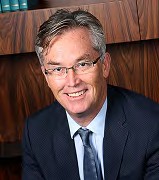 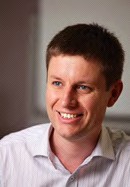 EMPA Academic Advisory Council (EAAC) MembersThe EMPA Academic Advisory Council (EAAC) was established last year as the conferring university partners’ principal advisory body on the EMPA’s governance and quality assurance framework. External input from academics and senior quality assurance leaders from university partners, and a former student and public sector leader provide ongoing assurance and critique of the program’s standards, compliance and academic quality, as well as alignment of subject content to learning needs of public sector leaders. The EAAC’s terms of reference can be viewed in Appendix 4 of this report. The EAAC will also review and provide feedback on the EMPA annual Academic Governance reports prior to dissemination to university partners and public sector leaders.EAAC members serve a three-year term and the membership of the first Council consists of the following partner representatives.Mr. David de CarvalhoDavid de Carvalho joined ACARA in March 2019, bringing to ACARA a wealth of leadership experience from the education sector and from the public sector at both the Commonwealth and state government level.Mr de Carvalho was Chief Executive Officer of NESA from January 2017 until February2019. Prior to that, he was Deputy Secretary at the NSW Department of Family and Community Services. David has also led the National Catholic Education Commission and was Head of the Higher Education Division in the federal government Department of Education. He started his career as a secondary school teacher and has served on the boards of the Australian Council for Educational Research and the Curriculum Corporation (now Education Services Australia).Role: CEO University/Agency: Australian Curriculum, Assessment and Reporting AuthorityAssociate Professor Paul FawcettPaul Fawcett is Associate Professor of Public Policy in the School of Social and Political Sciences, Chair of the Political Science Discipline at the University of Melbourne, Treasurer of the Australian Political Studies Association and Adjunct Associate Professor of Governance at the University of Canberra. He is currently Associate Editor of the Journal of Comparative Policy Analysis, a former Associate Editor of Policy & Politics (2014-2021), a former co-Convenor of the APSA Policy Studies Group and a former co-Convenor of the Annual Conference of the Australasian Public Policy Network Conference (twice).Paul’s research is widely cited and has appeared in many of the leading international journals in the fields of public policy, governance and public administration, including Governance, Policy Sciences, Policy and Society, Administration & Society (twice), Journal of Public Policy, Policy & Politics (twice), Government & Opposition, Political Studies Review, Policy Studies, the Australian Journal of PoliticalScience and the Australian Journal of Public Administration. His research has been funded by the Australian Research Council and he has recently edited a book Depoliticization and Governance with Oxford University Press. Paul regularly works with public servants and other key stakeholders on critical governance problems and teaches in the Master of Public Policy and Management at the University of Melbourne.Role: Chair of the Political Science Discipline University/Agency: University of MelbourneANZSOG.EDU.AU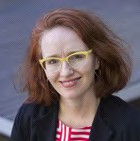 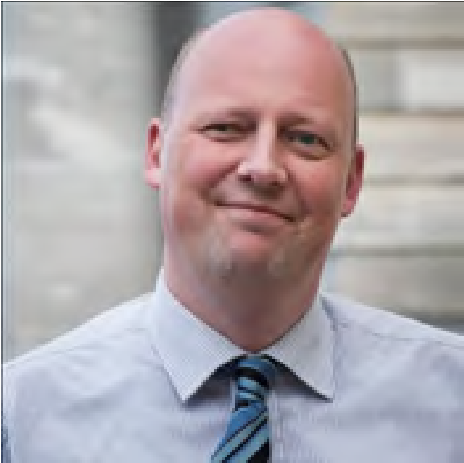 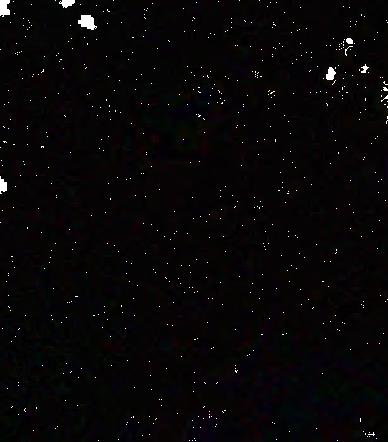 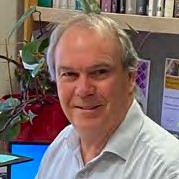 Professor Carolyn HendriksCarolyn M. Hendriks has a background in both political science and environmental engineering.Her work examines democratic aspects of contemporary governance, including participation, deliberation, inclusion, and representation.She has taught and published widely on the application and politics of inclusive and deliberative forms of citizen engagement. She has led numerous empirical projects in Australia, Germany, and the Netherlands on the role of interests, power, networks, markets, and elites in participatory modes of governing. Carolyn’s recent publications consider pathways for strengthening public deliberation and citizen engagement in mainstream spaces of representative democracy, such as legislative committees and constituency service. During 2019-2020 Carolyn was a Senior Visiting Democracy Fellow at the Ash Center for Democratic Governance and Innovation at Harvard University. During her fellowship she examined democratic work undertaken by grass roots initiatives that self-organise to solve public problems, such as civic enterprises, cooperatives and self-help groups.Role: Crawford School of Public Policy University/Agency: Australian National UniversityAssociate Professor Karl LöfgrenDr Karl Löfgren is Deputy Head of School and Associate Professor in the School of Government, Victoria University of Wellington, Aotearoa-New Zealand. He has previously held academic positions with Copenhagen University (Denmark), Malmö University (Sweden) and Roskilde University (Denmark). Current research interests include digital governance and service delivery, public management, and policy implementation/organisational changes/reforms in public sector organisations.Role: Deputy Head, School of Government University/Agency: Victoria UniversityProfessor John PhillimoreProfessor John Phillimore joined Curtin in July 2007 as the Executive Director of The John Curtin Institute of Public Policy (JCIPP). A Rhodes Scholar, he did his undergraduate degree at the University of WA in politics and history and has a first-class honour in Politics and Economics at Oxford University. From 1987 to 1991 he studied at the Science Policy Research Unit at the University of Sussex in the UK, where he did a coursework Masters degree and a DPhil on new technology, vocational training and industrial relations in Australia. From 1991-2001, he was an academic at the Institute for Sustainability and Technology Policy, Murdoch University. John has also worked for many years at senior levels in the Western Australian government. He worked as Chief of Staff to several Government ministers, in the mid-1980s and in the early 2000s. He was also Director of Intergovernmental Relations from 2005 to 2007, providing advice to the Premier and Cabinet on COAG and Commonwealth-State issues.Role: Executive Director of John Curtin Institute of Public Policy University/Agency: Curtin UniversityANZSOG.EDU.AU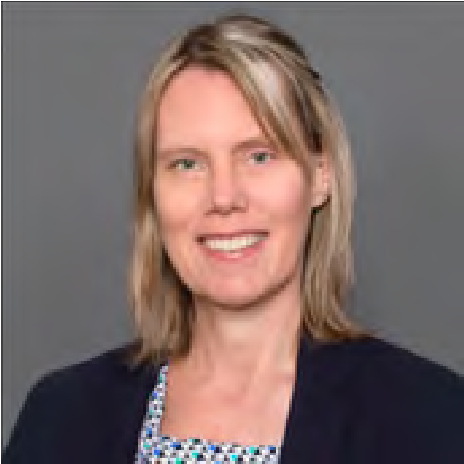 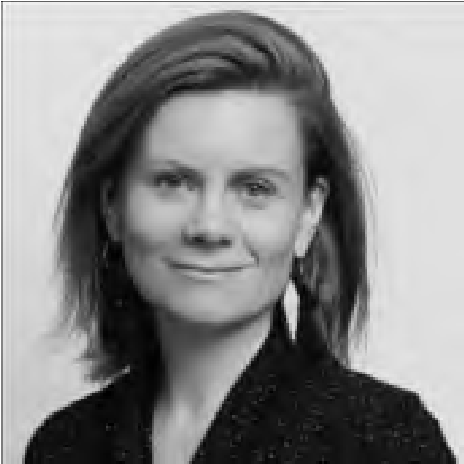 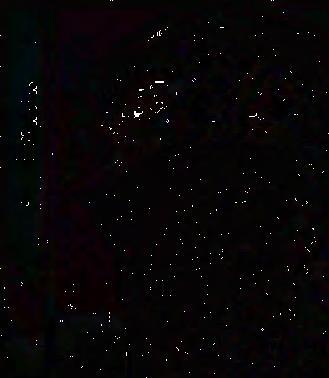 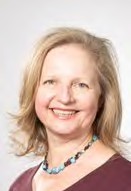 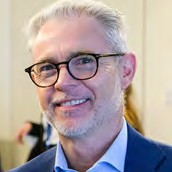 Professor Juliet PietschProfessor Juliet Pietsch is a leading scholar in the specialist fields of migration politics and political behaviour in Australia and Southeast Asia. She has published more than 60 research publications, including six single-authored and co-authored books and edited collections.Juliet has also played a lead investigator role on six ARC grants - collectively worth more than$1.6 million - that involve the development of research data infrastructure for the study of migration and political behaviours. In particular, she has been a Principal investigator on the Australian Election Studies series, the ANU Poll, the World Values Survey and was a lead author on the first of an ongoing series of reports entitled Trends in Australian Political Opinion: Results from the Australian Election Study. She has held Visiting Fellowships at Stanford University, Concordia University and the University of Oxford.Dr Chris WalkerChristopher Walker is the Associate Dean (University Relations) and Academic Director of the Executive Masters of Public Administration (EMPA) of the Australia and New Zealand School of Government (ANZSOG). Chris is a member of the ANZSOG executive leadership team and responsible for developing and maintaining relations with ANZSOG’s 15 partner universities across Australia and Aotearoa-New Zealand. Chris also contributes to the development of strategic relations with other international centres of academic expertise in public sector management, leadership, regulation and public policy.As Academic Director, Chris leads the management and delivery of ANZSOG’s core program, the EMPA. This involves oversight of ongoing program development, review and input into quality learning and teaching. Chris is responsible for the oversight of student matters as well as liaison and negotiation with expert faculty engaged in subject delivery who are drawn from across Australia, Aotearoa-New Zealand, Singapore, Europe and the US. Chris is also Subject Lead for the EMPA subject Delivery Public Policies and Programs. Chris is an Adjunct Professor, Griffith University.Role: Deputy Dean, EMPA Academic Director University/Agency: ANZSOGMs Rachael WeissRachael Weiss is the University Quality Manager at The University of Sydney where she oversees the implementation and development of the University’s quality agenda. Her accreditation and quality career spans fifteen years in Australia, the UK and Ireland. Rachael is on the academic board of AFTRS and has managed TEQSA re-registrations for both the University of New South Wales and the University of Sydney.Role: University Quality Manager University/Agency: University of Sydney Dr Samantha YoungDr Samantha Young has over fifteen years’ experience in the University sector, both as an academic, and governance and regulatory specialist. Since joining Monash University as Director, Quality in 2017, Dr Young has led the institutional quality and policy functions across each of the University’s presences, including in the recent establishment of Monash Indonesia.Prior to her current role, Samantha held senior quality assurance roles at both TEQSA and RMIT University. She has expertise in establishing governance systems for the management of higher education standards in transnational education partnerships across diverse jurisdictions, including in Malaysia, China, Hong Kong and Vietnam.Role: Director, Quality University/Agency: Monash UniversityANZSOG.EDU.AU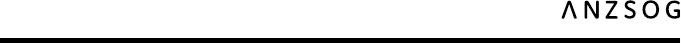 EMPA Academic Advisory Council Terms of Reference and MembershipPurposeThe Academic Advisory Council is ANZSOG’s principal advisory committee to ANZSOG’s academic leadership team on learning and teaching and other matters relevant to the quality and excellence of the Executive Master of Public Administration (EMPA), micro-credentials and any future accredited programs that might be developed on a bilateral or multi-lateral basis with university partners. The Academic Advisory Council is supported by a secretariat from within ANZSOG.A core function of the Academic Advisory Council is to provide quality assurance, through its operations and oversight of the delivery of an annual report to member universities that enrol students and confer the EMPA award. The key framework of assurance is to ensure learning and teaching, academic practices, and policies and procedures relevant to the delivery of the EMPA align with the Australian and New Zealand Higher Education Standards.RoleThe role of the Academic Advisory Council is to:Provide advice and recommendations to ANZSOG’s academic leadership team, particularly the Director of the EMPA on policy and practice relating to all aspects of development and review of EMPA subjects that contribute to university programs, admission of students, teaching, assessment, and where relevant, requirements for graduation.To review EMPA aggregate cohort data relevant to monitoring and supporting student progression at the conclusion of each semester.Act as the representative body of the EMPA conferring university partners to ANZSOG regarding education quality and standards.To support the Chair in providing leadership and encourage discussion at meetings of the Council in the context of the objectives of the EMPA and in future any other accredited productsFunctionsThe functions of the Academic Advisory Council will support:Teaching and Learning QualityAdvise ANZSOG’s academic leadership team, including the Deputy Dean, University Relations, and EMPA Academic Director, about teaching and learning matters related to EMPA core subjects and the EMPA programReview and advise on updates and revisions of EMPA core subjectsReview and advise on ANZSOG EMPA Annual Quality Assurance Reporting particularly in relation to relevant cohort data and key quality performance indicatorsProgram Structure and Governance ConsiderationsReview major subject amendments and advise on their compliance with the requirements of the Australian Qualifications Framework (AQF) and New Zealand Qualifications Framework (NZQF) and relevant higher education standards in both jurisdictionsReview and advise on ANZSOG EMPA policies and proceduresReview and advise on the range of appropriate electives on offer from conferring universities as part of the EMPAANZSOG.EDU.AUConsider and recommend administrative efficiencies to help minimise the regulatory burden for partner universities and ANZSOGProvide advice on potential amendments to the EMPA design, such as delivery options, including blended learning and elective offerings.Additional Partner Collaboration OpportunitiesFacilitating a shared approach to the EMPA program across the conferring university partnersMonitor demand-driven opportunities for ongoing EMPA subject and program renewal and enhancementProvide advice on approaches to enhance ANZSOG’s value proposition to EMPA students and university partnersProvide advice on the provision of potential accredited micro-credentialing and embedded qualification/s, where appropriate.Membership CompositionThe full composition of the Council will comprise a maximum of 9 members:Senior academic with expertise in public administration, policy or related field (Chair x 1 nominated by ANZSOG)Senior academics from university partners (up to 5)Senior quality assurance officer from a university partner other than those represented by academicsIndependent senior practitioner selected from among EMPA alumni nominated by ANZSOG’s Alumni Advisory CouncilEMPA Academic Director.Consistent with ANZSOG’s multi-government ownership, members from university partners should be dispersed across various states and territories and New Zealand.At least one member of the Academic Advisory Council must be from New Zealand (university partner or independent member). The Advisory Council may seek advice from other university members with specific expertise but not co-opt additional members.Membership Selection and TermsConferring university partners will be notified of Council vacancies at the end of member terms and partners not currently represented on the Council will be invited to nominate a representative. ANZSOG’s Dean and CEO, and the EMPA Academic Director, will review nominations and oversee the appointment process.Where a temporary vacancy arises, the absent member may nominate a proxy approved by their university in consultation with the EMPA Academic Director for the period of the absence of the standing member. As the Academic Advisory Council will convene infrequently, members are encouraged to avoid as far as practical the regular use of proxies.Academic Advisory Council members will serve a three-year term and may apply for reselection for one additional term.After the maximum membership term of six years, Council members must step down for at least one term before being eligible again for Council membership. Council members will begin their term at thefirst Council meeting of the year and end their term at the last. Academic Advisory Council members will meet a minimum of twice per calendar year (time, location and meeting platform to be advised).ANZSOG.EDU.AUMeetingsThe Academic Advisory Council will convene twice yearly at the conclusion of semester, with the second semester meeting prioritising the tabling of the Annual Quality Assurance Review Report.Extraordinary meetings may be convened at the discretion and by agreement of the EMPA Academic Director and AAC Chair where any significant matters of concern to ANZSOG, government owners or partners may need to be addressed outside of standard meetings.The quorum shall be one-half of the current members of the committee, if one-half is not a whole number, the next higher whole number shall be used. Vacant positions on the committee do not count toward the total membership of which one-half is required to reach a quorum.A representative of conferring university partners, ANZSOG staff and faculty, representatives of governments and students and alumni not directly represented on the Council may attend meetings as observers by request to the EMPA Academic Director.Meeting Agendas and MinutesMeeting agendas and supporting papers will be circulated no less than one week prior to the scheduled AAC meeting and will be made available to all conferring university partners through the Canvas portal.All university members, including universities not directly represented on the Council, may request an item for agenda consideration through either the EMPA Academic Director, Council Chair or member.A summary of minutes and actions arising will be made available to all university members through the Canvas portal within ten working days from the conclusion of the meeting.Secretariat SupportThe Secretariat of the Academic Advisory Council will be provided by ANZSOG and maintain minutes of meetings, and a record of reports and associated papers and information.The Council Secretariat will support the implementation of actions arising from meetings as required.ANZSOG.EDU.AUAppendix C. Independent Compliance Review Report 2021 (Tomlinson and Braithwaite)COMPLIANCE REVIEW: EXECUTIVE MASTER OF PUBLIC ADMINISTRATIONProvider: Australia and New Zealand School of GovernmentTo ‘make assurance double sure’ (Macbeth IV,1)12 February 2021Version: Final ReportReport by Dr Michael Tomlinson and Emeritus Professor Valerie BraithwaiteContentsEXECUTIVE SUMMARY	4Student Participation and Attainment	9Admission (1.1)	9Credit and Recognition of Prior Learning (1.2)	11Orientation and Progression (1.3)	11Learning Outcomes and Assessment (1.4)	12Qualifications and Certification (1.4)	13Learning Environment	14Facilities and Infrastructure (2.1)	14Diversity and Equity (2.2)	15Wellbeing and Safety (2.3)	16Student Grievances and Complaints (2.4)	17Teaching	19Course Design (3.1)	19Staffing (3.2)	21Learning Resources and Educational Support (3.3)	22Institutional Quality Assurance	23Course Approval and Accreditation (5.1)	23Academic and Research Integrity (5.2)	23Monitoring, Review and Improvement (5.3)	24Comprehensive Course Review	24Interim Monitoring	26Delivery with Other Parties (5.4)	29Michael Tomlinson and Valerie BraithwaiteCompliance Review of EMPA – Final Report	p2 of 45Governance and Accountability	32Corporate Governance (6.1)	32Academic Governance (6.2)	33Representation	36Towards the Academic Program Review	38Disclaimer	43The Review	44Scope	44The Reviewers	44Michael Tomlinson and Valerie BraithwaiteCompliance Review of EMPA – Final Report	p3 of 45EXECUTIVE SUMMARYThe purpose of this report is to provide an assessment of the extent to which the Executive Master of Public Administration (EMPA) Program meets the relevant process requirements of the Higher Education Standards Framework (Threshold Standards) 2015 (‘HESF’ or ‘the Standards Framework’), based on material provided by the Australian and New Zealand School of Government (ANZSOG).The task is complicated by the fact that ANZSOG is not directly accountable to TEQSA for compliance with HESF as it does not accredit or award the EMPA degree, which is awarded by partner universities, and does not deliver the whole course or provide all the supporting services to students. Within the Standards Framework, the partner universities are entirely accountable to TEQSA for compliance with it.The partner universities effectively delegate design and delivery of a large proportion of the program to ANZSOG, which operates as a third-party provider to the universities.This report does not consider the extent to which the partner universities are fulfilling their responsibilities but does consider the extent to which they can have confidence that ANZSOG is fulfilling its responsibilities in designing and (in large part) delivering the program. This is further complicated by the fact that the historical Service Agreements (which partly fulfil the role of third-party agreements as are expected under the 2015 Standards Framework) between ANZSOG and the universities specify the services that the universities will provide to ANZSOG, but do not specify the services that ANZSOG will provide to the universities.The focus of this report is on processes rather than the design of the course itself, which will be considered in the following Academic Program Review (referred to in the Standards Framework as a ‘comprehensive course review’). The terms of reference for that review need to incorporate the requirements for a comprehensive course review in HESF 5.3 (including ‘external referencing of the success of student cohorts’), and the documentation for the review (including its final report) needs to make it evident that the views of an independent review panel will be fully considered.Michael Tomlinson and Valerie BraithwaiteCompliance Review of EMPA – Final Report	p4 of 45Some lines of inquiry for the Academic Program Review are suggested in the final section of this report.HESF Domain 4 (Research and Research Training) has not been assessed as the research concerned takes place only within the context of a coursework degree, not a Higher Degree by Research. However, we note that there is a Research Ethics Policy and a Human Research Ethics Committee in place to assess proposals for work-based research projects, to minimise the risks of harm and ensure that they are in compliance with the National Statement on Ethical Conduct in Human Research and the Australian Code for the Responsible Conduct of Research.Caveats aside, it is evident from the material considered that the EMPA is fit for purpose, that it has high standing with the relevant stakeholders, that it has an exceptionally well qualified academic staffing profile, and that ANZSOG’s framework for delivery is also fit for purpose.Reporting to the university partners on student progress and success has improved, but some further improvements could be made, especially to internal reporting and consideration of this data.Further information needs to be provided on the ANZSOG website about particular topics, and ANZSOG needs to ensure that all information required to be made available prior to enrolment is provided either by ANZSOG or the university partners, or both.The service agreements with the universities will need to include more information about the specific responsibilities of ANZSOG to the universities, and ANZSOG’s compliance with these should be periodically reviewed.The analysis is presented under headings taken from the titles of the relevant Domains and Sections of the Standards Framework.RecommendationsMonitor the retention, progression and completion rates of any students admitted through the alternative pathway without a minimum AQF/NZQF Level 7 qualification.Michael Tomlinson and Valerie BraithwaiteCompliance Review of EMPA – Final Report	p5 of 45Add information about tuition protection and refund of charges to the ANZSOG website.Develop a formal student progress policy and procedure, including progressive steps of intervention and support.Provide indicative information about student access to the support services of the enrolling universities on the ANZSOG website.Clarify the responsibilities of ANZSOG and the partner universities for handling appeals, including in the services agreements and on the ANZSOG website.Ensure that arrangements are in place to access the services of qualified individuals who can provide mediation and resolution services in the case of any appeals not handled by the universities.Clarify the policy framework for appeals against academic integrity decisions.Conduct an Academic Program Review that will include all topics required by the Higher Education Standards Framework for a comprehensive course review, and which:responds to input from an external panel, and whichresults in a report with recommendations for improvement which are followed up by the governance bodies.Reports containing analyses of progression rates, attrition rates, completion times and rates, as well as student and graduate feedback should be discussed at the annual subject leaders’ meetings, and by the EMPA Academic Advisory Council.Determine which student cohorts need to be individually monitored, which should include equity groups.Material variations in student success data and student feedback should give rise to follow-up actions both overall and in relation to individual subjects, in order to inform admission criteria and approaches to course design, teaching, supervision, learning and academic support.Detail the responsibilities of ANZSOG to the partner universities and their enrolled students in the Service Agreements, as well as clarifying jurisdiction for matters such as student appeals and grievances, and the applicability of university policies and procedures as opposed to ANZSOG policies and procedures.Michael Tomlinson and Valerie BraithwaiteCompliance Review of EMPA – Final Report	p6 of 45Commit to periodic review of compliance with the Higher Education Standards Framework and of compliance with the revised Service Agreements (at least every seven years).Include the Minutes of the EMPA Academic Advisory Council in the papers for eachmeeting of the Academic Board, for information.Map the information being made available to prospective and current students by ANZSOG and the university partners, to ensure comprehensive coverage between the parties.Michael Tomlinson and Valerie BraithwaiteCompliance Review of EMPA – Final Report	p7 of 45Standards ConsideredThe HESF Standards that were considered in this report (as they pertain to course accreditation) are listed in the following table.Michael Tomlinson and Valerie BraithwaiteCompliance Review of EMPA – Final Report	p8 of 45Student Participation and AttainmentAdmission (1.1)Admission of students to the EMPA involves screening at three levels:The sponsoring public service agencyANZSOGThe relevant partner university.Prospective students are nominated by their public service department or agency and agencies are likely to sponsor individuals marked out as having higher potential. The layers of assessment by both ANZSOG and the university add further security from an academic perspective, and there seems to be a very low risk that unsuitable applicants would make it through this multi-layered process.ANZSOG’s requirements for admission are set out in its Admission Policy and are very straightforward – essentially applicants should have a Level 7 degree, with a minimum five year’s work experience in the public sector.However, #3.4 of the policy allows for alternative pathways:ANZSOG is supportive of alternative entry pathways for admission and mechanisms to facilitate entry of applicants into the EMPA program without a minimum AQF/NZQF Level 7 qualification. Such arrangements must be agreed between the government agency in conjunction with the conferring university. Prospective students seeking alternate pathway entry into the EMPA program without a minimum AQF/NZQF Level 7 qualification are advised to discuss options with their sponsoring agency and preferred university as part of the admission process.Agreement has been reached with Monash University for applicants without an undergraduate qualification to enter that university’s Graduate Certificate in Public Policy, and on successful completion to enter the EMPA with credit granted for successful completion of four units in the Graduate Certificate. This will enable applicants to gain the academic skills necessary for entry to the EMPA without compromising the integrity of the EMPA course.Michael Tomlinson and Valerie BraithwaiteCompliance Review of EMPA – Final Report	p9 of 45In ANZSOG’s EMPA 2020 Annual Academic Governance Report there is a table showing the highest qualification of all applicants admitted from 2016. In this, we can see that 12 applicants with qualifications lower than Level 7 were admitted in 2019, out of a total of 111, so approximately 10%.In response to a request for further information about these applicants, ANZSOG explained:ANZSOG has end to end oversight of the process regardless of who coordinates the admission applications, which includes ongoing communication with all agencies, students, and conferring university. The conferring university has the final say about who enters the EMPA at its university, which is consistent with its specific admissions policy and procedures.The combined oversight of the admission of students who do not have Level 7 qualifications that is exercised by ANZSOG, the sponsoring government departments, and the conferring universities is more than enough to ensure that applicants are well- positioned to undertake the course.For the purposes of quality assurance and the oversight of student progression, it would be desirable to separate these students (and the Monash pathway students) out as a student cohort for the purposes of HESF 1.3.5, and monitor their rates of retention, progression and completion of the course to identify whether they progress at the same rate as students generally.Recommendation 1: Monitor the retention, progression and completion rates of any students admitted through the alternative pathway without a minimum AQF/NZQF Level 7 qualification.HESF 1.1.2 requires that students be given specified information prior to enrolment. This information is generally available from the ANZSOG website, except that it is not clear where they would find out about all aspects of:policies on changes to or withdrawal from offers, acceptance and enrolment, tuition protection and refunds of charges.Withdrawal is covered in the Enrolment Policy, which sets an effective framework for enrolment generally, and is explained in the helpful FAQs available from the website,Michael Tomlinson and Valerie BraithwaiteCompliance Review of EMPA – Final Report	p10 of 45but not tuition protection and refunds of charges: https://www.anzsog.edu.au/education-events/masters/empa-faqs-prospectiveIn response to a request for further explanation, ANZSOG pointed out that tuition charges are rarely an issue for students, as tuition is generally paid by their sponsoring agency. However, the principle still applies, and all information relating to tuition charges should be available prior to enrolment regardless of who is paying. ANZSOG committed to adding this information to the Student Portal, but this would not be accessible prior to enrolment as required by the Standard.Recommendation 2: Add information about tuition protection and refund of charges to the ANZSOG website.Credit and Recognition of Prior Learning (1.2)The Enrolment Policy #4.6 gives very brief but adequate guidance on credit and RPL.The FAQs state quite clearly that credit is not normally given, with the rationale that the course is designed to be unique and different from other offerings.And in fact, ANZSOG confirmed that no student had been given credit in either 2019 or 2020. There is clearly no risk of students being disadvantaged by being given undue credit for topics they have not in fact learned.Orientation and Progression (1.3)According to the EMPA 2020 Annual Academic Governance Report:At commencement, all students are invited to undertake a purpose-built EMPA Orientation and Information portal accessible through the Canvas LMS. This module is both an orientation and a reference point for students for the duration of their studies with ANZSOG. It includes:Information about all ANZSOG core subjects and the structure of the degreeInformation to support effective learning at ANZSOG, with reference to synchronous and asynchronous components of educationStatement of Learning Objectives aims and graduate attributesMichael Tomlinson and Valerie BraithwaiteCompliance Review of EMPA – Final Report	p11 of 45A statement on Academic Integrity with reference to the associated policyAll EMPA related policies relevant to students, including Code of Conduct.A ‘how-to’ module for using and navigating the LMS and use of Turnitin for assessment submission.Information about technology requirements for completing the EMPA.After commencing the program, student progress needs to be monitored in such a way that the School can implement early intervention in the event that individual students start to struggle, and place students ‘at risk’ of not progressing if necessary.The Orientation and Progression Policy 4.2 v does not include specific criteria for what would constitute unsatisfactory progress. Normally there would be a progressive series of checkpoints (starting with the initial assessment) that would lead to interventions and eventually suspension from the program in the event that a student was repeatedly failing subjects, for example.Some of this information is given in the FAQs available on the website and the brochure for prospective students in a paragraph with the title ‘Failure’:If a student fails one subject in the EMPA program, that subject can be repeated. However, the student will be invoiced for the cost of the repeated subject. A student who fails a second time or a second subject will be asked to show cause to ANZSOG as to why they should not be excluded from the program.In response to a request for further information, ANZSOG explained that due to the small number of students, monitoring of student progress has been undertaken on a ‘bespoke’ or case-by-case basis, but committed to developing a more formal process that would include progressive steps of intervention and support.Recommendation 3: Develop a formal student progress policy and procedure, including progressive steps of intervention and support.Learning Outcomes and Assessment (1.4)The Standards Framework was deliberately designed to give prominence to the setting and assessing of learning outcomes for courses. The essential question posed by the Framework is: are students progressively achieving appropriate learning outcomes thatMichael Tomlinson and Valerie BraithwaiteCompliance Review of EMPA – Final Report	p12 of 45have been set at the right level, and are all the supporting processes and structures in place to support this?The EMPA 2020 Annual Academic Governance Report includes the program learning outcomes and the unit learning outcomes, as well as a table mapping these against each other (#5.1.6). There is an appropriate mix of learning outcomes of different types, including generic graduate attributes. A further table outlines a range of assessment types that are used overall, including portfolios, reports, presentations, self-reflections and ‘knowledge checks’.Although evaluating the course is beyond the scope of this report, there are some relevant observations under ‘Course Design’ below.Qualifications and Certification (1.4)Certification documents are provided by the partner universities, and there is a low risk of these not meeting the requirements.The requirements relating to the level of the program of study itself are covered elsewhere in this report.Michael Tomlinson and Valerie BraithwaiteCompliance Review of EMPA – Final Report	p13 of 45Learning EnvironmentFacilities and Infrastructure (2.1)ANZSOG sources external facilities in each delivery location to deliver its programs to students, guided by the Facilities and Infrastructure Policy. These are mainly sourced from the partner universities. According to #3.4 of the Policy, when selecting facilities, consideration is given to the following criteria, which are entirely appropriate:Capacity to accommodate student numbersSecure access for students and staff to rooms and systems for authorised periodsAppropriate design for effective learning activities with opportunities for student collaboration such as group work, team building or informal learning activitiesAbility to integrate learning activities across physical and online settings, including enabling blended learning approachesAccessibility for students with a disabilityA safe learning environment for students and staff.Some classes are held at other venues, such as hotels. In response to a request for further information, ANZSOG explained that specific criteria for selecting these venues were that they must have:at least 10 small rooms for breakoutstwo medium-sized lecture roomsone large plenary lecture spaceair conditioningat least one if not more projectors and computer to run the presentation, clickers, microphones, etc.There is no reason to doubt that any of the venues are fit for purpose, but this could be checked by including a question in the student surveys.According to the EMPA 2020 Annual Academic Governance Report:The EMPA ICT Policy aligns authorised student use of the EMPA Learning Management System (LMS) and supporting network facilities with ANZSOG’sMichael Tomlinson and Valerie BraithwaiteCompliance Review of EMPA – Final Report	p14 of 45Information Security Policy and Provision and Acceptable Use of ICT Policy. Together, these policies direct:The accessibility and use of the EMPA LMS, which is the same Canvas site through which this report is accessed [i.e. the EMPA 2020 Annual Academic Governance Report]Standards for information management and acceptable use that also align with ANZSOG’s Privacy policies and the EMPA Code of Conduct policyFurther, a range of support services for students is provided relating to the LMS and its use, including:A ‘Welcome to the EMPA’ orientation module in the LMSA ‘how to’ module for using the LMS more generallyDuring online deliveries, immediate technical support to triage technology connection issues experienced by individual students via a dedicated email account for students onlyEmail and phone support to students during their studies.The Information Communication Technology Policy contains a clear commitment to providing access to a Learning Management System (LMS) with all the resources necessary to meet the program learning outcomes. The LMS used is Canvas, and there is no reason to believe that access is not continuous, as required by HESF 2.1.2.However, there are a number of adverse comments about Canvas in the qualitative comments of some of the student surveys, which need to be responded to.Students are asked whether they have any accessibility issues, and venues must have suitable accessibility features, such as ramps.Overall, there is no evident cause for concern about the facilities and infrastructure.Diversity and Equity (2.2)The Diversity, Equity and Inclusion Policy is a clear statement of intent to promote and value diversity and to provide an inclusive environment, with specific commitments on Aboriginal and Torres Strait Islanders. The EMPA 2020 Annual Academic GovernanceMichael Tomlinson and Valerie BraithwaiteCompliance Review of EMPA – Final Report	p15 of 45Report details a number of convincing recruitment strategies being deployed for Aboriginal and Torres Strait Islander and low SES students.The Student Disability Policy provides that ANZSOG will ‘make any decision about admission, enrolment or participation on the basis that reasonable adjustments will be made where necessary so that the student with a disability is treated on the same basis as a student without disability.’In response to a question about the implementation of this, ANZSOG provided an example of adjustments made for a vision-impaired student, including the provision of material in line with guidelines for vision-impaired accessibility, who was also connected with the Disability Support Unit at the partner university.HESF 2.2.3 specifies that ‘Participation, progress and completion by identified student subgroups are monitored and the findings are used to inform admission policies and improvement of teaching, learning and support strategies for those subgroups.’It is not evident how ANZSOG supports this requirement, which is considered further below, in relation to HESF Section 5.3: Monitoring, Review and Improvement, so compliance with this standard is at risk.Wellbeing and Safety (2.3)ANZSOG’s Wellbeing and Safety Policy sets a framework for meeting all the requirements of HESF 2.3. However, there is no information available on the website about how this is implemented, and how students can access support services.According to #4.8 of the Policy, ANZSOG outsources much of the responsibility for promoting and fostering a safe environment to the partner universities: ‘Students will be directed to equivalent wellbeing and safety policies of their sponsoring agency or conferring university in relation to EMPA activities outside of the core program or undertaken on their conferring university campuses.’In response to a request for information, ANZSOG committed to providing some indications in the Student Portal explaining that students have access to the support services of their conferring university. Indeed, this is provided for in the Services Agreement between ANZSOG and each university. However, HESF 7.2 e requires thisMichael Tomlinson and Valerie BraithwaiteCompliance Review of EMPA – Final Report	p16 of 45information to be provided prior to enrolment, so it would be desirable to explain this in the FAQs on ANZSOG’s own website.The requirement to promote and foster a safe environment applies not only to a campus environment but also to the online environment. ANZSOG’s Wellbeing and Safety Policy is presumably intended to cover the online environment, but this is at best implicit. And given the importance of the online environment for delivery of ANZSOG’s core subjects, particularly during times of pandemic, it would be desirable to provide more information about online safety. A model can be viewed at: https://www.swinburne.edu.au/life-at-swinburne/locations/your-safety-at- swinburne/cyber-harassment/ .Recommendation 4: Provide indicative information about student access to the support services of the enrolling universities on the ANZSOG website.Student Grievances and Complaints (2.4)The Student Complaints and Grievances Policy includes guidance on:When and how to lodge a complaint or grievanceCaution on vexatious complaintsA process on lodging a complaint or grievance from investigation to notification of the outcomeWithdrawal of complaintsOther avenues of feedbackRecord keeping on complaints in line with ANZSOG’s responsibilities to protect privacy of the complainants.The Policy is supplemented by two procedures:Breaches of Ethical StandardsResolving Student Complaints.The policies and procedures are clear and appropriately address the steps to be taken through the process. We understand that students will be able to submit their complaint through the Student Portal. If a student is not satisfied with the outcome, there are two references to external appeal:Michael Tomlinson and Valerie BraithwaiteCompliance Review of EMPA – Final Report	p17 of 45The Student Complaints and Grievances Policy (4.5 v) provides that: ‘Following exhaustion of the internal complaint processes, for matters which there is no external avenue of appeal, or complaint mechanism available, a student can request an independent external review.’The Resolving Student Complaints Procedure provides that in this circumstance: ‘ANZSOG may engage an independent investigator or and/or mediator to address the grievance and provide advice to ANZSOG in regard to appropriate resolution of the grievance.’These formulations should make a more explicit commitment to provide external appeal, which is required by HESF 2.4.3.In response to a request for further information, ANZSOG promised:In terms of the appeals process, we are planning to add further information about this in the procedure (resolving student complaints) which will refer more serious matters to the enrolling university with the option to then engage with an independent professional to help resolve. We will also include a flow chart to help with the articulation of the steps and options in the process.It is not clear how such an arrangement with the enrolling universities would apply in the case of subjects or services delivered by ANZSOG, and responsibilities for handling such appeals should be clarified through the services agreements with the universities.In the case of appeals not handled by the universities, ANZSOG must make its own arrangements to access the services of qualified individuals who can provide mediation and resolution services.ANZSOG collates data on student complaints and grievances, but in 2019 none were received.Recommendation 5: Clarify the responsibilities of ANZSOG and the partner universities for handling appeals, including in the services agreements and on the ANZSOG website.Recommendation 6: Ensure that arrangements are in place to access the services of qualified individuals who can provide mediation and resolution services in the case of any appeals not handled by the universities.Michael Tomlinson and Valerie BraithwaiteCompliance Review of EMPA – Final Report	p18 of 45TeachingCourse Design (3.1)HESF 3.1.1 prescribes a list of topics that must be specified for each course, including basic elements of course design, entry requirements, assessment, learning outcomes and any exit pathways. These are all covered in the mix of documents available about the EMPA, especially the summary of the program in the EMPA 2020 Annual Academic Governance Report, the various policies discussed in this report, and on the website.The qualifications, opportunities and outcomes of the course are clearly stated on the website, https://www.anzsog.edu.au/masters and on the course brochure, https://www.anzsog.edu.au/preview-documents/publications-and-brochures/5513- anzsog-empa-brochure-2020-web/file The material below to address Standards 3.1,5.1 and 5.3 are taken from these sources.The course awards a postgraduate qualification, an Executive Master of Public Administration. It is of two years duration and provides an opportunity to public servants who are deemed emerging public service leaders. Students enrol and receive their award from one of the partner universities.The course consists of 8 intensive blended learning modules, 3 university elective modules from one of the 10 partner universities, and a capstone work-based project. Each module consists of around 40 hours of instruction and 80 hours of study/assignment work.The course as a whole has 10 expected learning outcomes specified on the website and brochure. The brochure also lists 13 attributes that graduates should display.Each unit of the course is described succinctly on the website and in the brochure in terms of the issues it addresses and what it aims to achieve. When students log on to commence a unit, the introduction clearly specifies learning outcomes, and the ways in which the learning outcomes will be achieved. Teaching is offered online through a mixture of lectures, discussion, guest speakers, and a rich variety of videos, popular articles, grey literature and scholarly books and journals, all included as course materials which can be readily accessed by students. Successful learning relies only onMichael Tomlinson and Valerie BraithwaiteCompliance Review of EMPA – Final Report	p19 of 45access to a computer and good internet. Since students are relatively senior public servants, both these conditions should be met. I found no evidence of glitches in the delivery of materials as I scanned materials and student discussion pages.Each of the units commences with a “soft” assessment exercise and progresses to more demanding exercises involving integrating academic knowledge gained in the course with real workplace challenges. Each unit has 3 to 4 pieces of assessment tied to specific components of the unit (termed modules within the online material for the unit) and to the learning outcomes.The content of the course aligns well with highly regarded overseas programs offering public administration master degrees, including those offering executive courses.Comparisons were made with the London School of Economics and Political Science, University College London, Fels Institute of Government at the University of Pennsylvania, and the Lee Kuan Yew School of Public Policy at the National University of Singapore. Executive courses offer an opportunity to align content more closely with work, as the EMPA does. This may lead to courses being a little more focused in content to meet student and workplace demands. The organisation of units and modules follows the basic design of the successful overseas academic programs mentioned above.It is beyond the scope of this report to make a full assessment of whether the remaining requirements of HESF 3.1 are met, such as the requirement that the course should engage with advanced knowledge and inquiry consistent with the level of study, or the extent to which teaching and learning activities are arranged to foster progressive and coherent achievement of the learning outcomes. These should be given detailed consideration in the Academic Program Review that is due to follow.Some preliminary observations and suggested directions are given below in the final section of this report, ‘Towards the Academic Program Review’.The EMPA 2020 Annual Academic Governance Report includes the program learning outcomes and the subject learning outcomes, as well as a table mapping these against each other. For the purposes of the next Academic Program Review, this can be extended to show the basis for assurance of learning, i.e. that assessment is designedMichael Tomlinson and Valerie BraithwaiteCompliance Review of EMPA – Final Report	p20 of 45to ensure that students demonstrate the learning outcomes for the program as a whole, and not just for each unit (1.4.3-4).The program learning outcomes appear to be quite advanced and consistent with AQF9 learning outcomes, requiring students to ‘critically analyse’ issues and ‘critically appraise’ data and evidence, and to ‘solve complex real-world problems’. The learning outcomes of the earlier subjects resort to lower-order phrases such as ‘understand’, ‘appreciate’ and ‘characterise’, however even these subjects include more advanced topics such as ‘design policies and programs that are likely to produce ongoing public benefits’, and the learning outcomes for later subjects are clearly at AQF 9 level and consistent with the program learning outcomes.Arguably, this is overall consistent with HESF 3.1.3: ‘Teaching and learning activities are arranged to foster progressive and coherent achievement of expected learning outcomes throughout each course of study’, moving through a progression from less to more advanced topics and activities.A wide-ranging Academic Program Review is needed to ensure the EMPA remains current and compliant with HESF 5.3, but there is no reason to believe it does not comply with HESF 3.1.Staffing (3.2)Academic leadership is provided by an Academic Director, currently a Deputy Dean, and there is a list of current faculty who deliver the program at: https://www.anzsog.edu.au/masters.Each unit of the course has a coordinator who is well qualified to lead the educational program. For some units that are broad and introductory in nature a number of academic staff are involved to cover different aspects of the curriculum. Even in cases where one academic is primarily responsible for delivery, the general practice is to use guest presenters with varied experience to ensure connections are made with real- world problem-solving.Michael Tomlinson and Valerie BraithwaiteCompliance Review of EMPA – Final Report	p21 of 45All teaching staff are exceptionally well qualified, many have written texts and articles relevant to the areas in which they are teaching, and the general practice is to ensure students are aware of their availability for consultation and discussion through bulletins and notices on the portal for each of the units.The qualifications and experience of the teaching faculty are exceptionally high, and beyond question, meeting the requirements of this section.Learning Resources and Educational Support (3.3)Students are able to access all the learning resources of the university where they are enrolled. There is a low risk that these would not meet requirements or fall below the level where they would support students achieving the learning outcomes of the program.The resources available are high quality and proved to be easily accessible from multiple locations. The on-line discussions indicated that students were engaged in learning and teaching staff were responsive to their needs and queries.Students have ready access to support from EMPA subject leaders via email and phone for individual guidance and advice about learning content, assessment pieces, or additional support requirements. They also have access to the educational support services of the university where they are enrolled, and there is a low risk that educational support would fall below requirements.Michael Tomlinson and Valerie BraithwaiteCompliance Review of EMPA – Final Report	p22 of 45Institutional Quality AssuranceCourse Approval and Accreditation (5.1)ANZSOG’s Program Design and Delivery Policy describes the nature and structure of the EMPA program and the organisational structures that support its delivery.ANZSOG does not seem to have a policy framework for the approval of a new program as:it is a special purpose vehicle created for the delivery of one AQF award (and other non-award activities)the accreditation of the program is undertaken by each of the partner universities.This is not a concern as there are no plans to develop new courses, and the standing accreditation and approval processes of the partner universities are primarily responsible for course approval and accreditation.Academic and Research Integrity (5.2)The Academic Integrity Policy sets an appropriate framework for promoting and upholding academic integrity. It establishes a primarily educative approach — but provides for confirmed breaches to be reported upwards by subject leaders to the EMPA Academic Director.The Breaches in Ethical Standards Procedures lay out the steps taken to implement the principles in the Academic Integrity Policy, starting with publishing the relevant policies and procedures via the Learning Management System. There is a detailed series of steps that are taken in response to any potential occurrence of plagiarism as well as similar sets for other forms of breaches including contract cheating, and research misconduct. These are logical and appropriate. They require students to attend a meeting and provide an explanation, and it would be helpful to include an explicit requirement to provide an explanation in writing, not just verbally at the meeting. In the event that the matter is taken further, there needs to be a written record of the student’s case in the event of a dispute.Michael Tomlinson and Valerie BraithwaiteCompliance Review of EMPA – Final Report	p23 of 45Penalties are detailed in the Procedure and can extend to suspension or disqualification for serious or persistent breaches.ANZSOG did not provide information about any cases of suspected breaches that have occurred in recent years, so it is not possible to assess the extent to which the Procedure has been implemented, however, it is likely that any occurrences would be readily detected in a small elite cohort such as this.The Policy does not cover appeals against academic integrity decisions. It may be intended for appeals to be covered by the Student Complaints and Grievances Policy, but this is not stated, and the formulations about appeals in the Student Complaints and Grievances Policy are themselves not clear.Recommendation 7: Clarify the policy framework for appeals against academic integrity decisions.Monitoring, Review and Improvement (5.3)Comprehensive Course ReviewSome limited observations on Course Design were offered above as part of the Phase 1 review of the EMPA program. We understand that Phase 2 (the Academic Program Review) will be ‘focused on a deeper academic perspective, including program design, subject content, and the broader academic and scholarly standing of the program’, as stated in the Request for Quotation for Phase 1. The Phase 2 report will need to cover all the elements of an Academic Program Review that are outlined in HESF Section 5.3, including (and going beyond):Design and contentExpected learning outcomesMethods for assessment of those outcomesThe extent of students’ achievement of learning outcomesEmerging developments in the field of educationModes of deliveryMichael Tomlinson and Valerie BraithwaiteCompliance Review of EMPA – Final Report	p24 of 45The changing needs of studentsIdentified risks to the quality of the course.ANZSOG’s Monitoring, Review and Improvement Policy sets the framework for the cyclical review of the program and its core subjects.Two examples of reports arising from previous reviews were provided, from reviews conducted by panels of eminent academics in 2005 and 2011, both of which pre-date the 2015 Standards Framework. A further Academic Program Review is planned in the near future.The observations in the 2005 review seem to originate largely from the findings of a questionnaire that was completed by students and managers of the course. Less evident in the report was consideration of the ‘interim monitoring’ data on student progress collated each year and discussed below, and consideration of ‘emerging developments in the field of education’.The 2011 review was more substantial, and a number of review documents on important topics were commissioned as inputs into the review panel’s deliberations (Box 2), including reports on focus groups with alumni of the course and an analysis of survey data.The then EMPA Academic Director contributed a broad and reflective document, Creating Public Sector Leaders: Suggested Future Directions for the ANZSOG EMPA (2012,) suggesting five new areas that could be considered for inclusion:The political environmentThe global contextPublic sector managementRelationship managementSpecialist streams.It is not clear how these were taken up and ANZSOG did not provide a final report of this review. The input from the external panel is not evident in the Academic Director’s document, which appears to be a personal statement. The Standards Framework doesMichael Tomlinson and Valerie BraithwaiteCompliance Review of EMPA – Final Report	p25 of 45not require reviews of individual courses to be independent, but it will be beneficial for the next Academic Program Review to result in a final report with recommendations, and for the input of the external panel to be explicitly considered within the report. As discussed, the review and the report must include all the topics required in HESF 5.3.Recommendation 8: Conduct an Academic Program Review that will include all topics required by the Higher Education Standards Framework for a comprehensive course review, and which:responds to input from an external panel, and whichresults in a report with recommendations for improvement which are followed up by the governance bodies.Interim MonitoringSection 5.3 also requires each comprehensive course review to be informed and supported by the ‘interim monitoring’ that is undertaken on a periodic basis as a course is delivered through the period since the last review. This should include ‘regular external referencing of the success of student cohorts against comparable courses of study…including analyses of progression rates, attrition rates, completion times and rates and, where applicable comparing different locations of delivery’, as well as ‘the assessment methods and grading of students’ achievement of learning outcomes for selected units of study’.The Monitoring, Review and Improvement Policy (#4.1) requires that:ANZSOG will annually review the performance of its EMPA program (core subjects only) based on its program performance data, academic peer review, research into government needs and impact of the EMPA on practice, reviews and input from the EMPA alumni and any additional strategic measures as determined by the EMPA Academic Advisory Council, including with advice from the Academic Director of the EMPA program.Section 5.3 of the EMPA 2020 Annual Academic Governance Report describes the process of annual review:At the conclusion of all assessment and marking, each subject undergoes a Subject and Academic Review where student feedback is discussed in theMichael Tomlinson and Valerie BraithwaiteCompliance Review of EMPA – Final Report	p26 of 45context of subject learning outcomes, assessment activities, student grades, subject materials, issues of academic integrity and other relevant matters. This review and analysis is then used to identify subject improvement actions and any other relevant actions across the EMPA program delivery that may assist in progressing student learning and enhancing the student experience.Subject leaders and the EMPA Academic Director are then encouraged to draw on this feedback and analysis at the annual EMPA subject leaders’ meeting, which generally takes place during the first quarter of each year. At the annual meeting all subject leaders convene for a full day to discuss and review their experience, critique the coherence of the program and report on innovations and aspects of quality teaching that will enhance the student experience.Consideration of student performance data does not feature prominently in review reports or other documents. The notes of the subject leaders’ meetings held on 3 December 2020 confirm that student feedback was indeed discussed. Student feedback in the reports for subjects is generally positive. The subject leaders meeting notes record that students gave ‘mixed reviews’ to the subject Decision Making Under Uncertainty. However, it is noteworthy that the mean rating for overall satisfaction with the subject was 3.76, considerably lower than for any other subject. There were many adverse comments from students about the workload, the sequencing of the work and the assessments and the online experience. Two topics received particularly low ratings: ‘The set assessments were clearly defined and easy to follow’ (mean 2.79) and ‘The assessment workload for the subject was reasonable’ (mean 2.82). Ratings for a series of topics relating to the LMS were also low, mostly below 3.00. There are some red flags here that need further investigation, but the notes do not record any actions arising.There is also no indication that other forms of student success data were considered, including ‘analyses of progression rates, attrition rates, completion times and rates’, either overall or for ‘student cohorts’.We need to bear in mind that the high calibre of the students recruited and of the teaching faculty mean that variations in student performance data may not be sufficiently material to inform the review, nonetheless it would be desirable for theseMichael Tomlinson and Valerie BraithwaiteCompliance Review of EMPA – Final Report	p27 of 45data to be reported and discussed systematically within ANZSOG at working meetings of the academic leaders, and by the governance bodies.In 2020, each of the partner universities requested ANZSOG to provide the following student profile data to them for their individual cohorts, and this information was provided:Cohort profile including:AgeGenderYears of professional experiencePrimary degreeIdentified cohorts – Aboriginal and Torres Strait Islander, low SES.Student success profile including:Grade range / WAMProgressionCompletion rates.The EMPA 2020 Annual Academic Governance Report includes this information overall for the core subjects that ANZSOG delivers, showing a very low rate of failure, a high progression rate and a reasonably high completion rate (13% of students who enrolled in 2015 were still enrolled in 2019, five years into a two-year program). There is a small intake of Aboriginal and Torres Strait Islanders, and it is not clear how the progress of these cohorts is monitored, as they are too small for separate statistical analysis.Summative information on student and graduate satisfaction could be added to the list of information reported in the annual report.However, it is not clear how the results of statistical information are used to guide and evaluate improvements or used ‘to inform admission criteria and approaches to course design, teaching, supervision, learning and teaching support’, as required by HESFWe have not seen any examples of analysis of the data, but again, the quality of the student and staff profile is such that major variations in quality may not occur.External referencing against comparable courses of study is necessary, but also presumably problematic because so many universities are offering ANZSOG’s course.Michael Tomlinson and Valerie BraithwaiteCompliance Review of EMPA – Final Report	p28 of 45But some combination of comparing results from student cohorts at different universities offering the ANZSOG program and results from one or two comparable programs should be considered.Section 5.4 of the EMPA 2020 Annual Academic Governance Report outlines a range of convincing improvement activities arising out of the 2019 annual review, which includes a complete ‘refresh’ of the content of three subjects, and the commissioning and completion of four ‘research pieces’ on key topics relating to the capability needs of the public sector. Designing a new curriculum in the light of these inputs is reported to be underway.Overall, there is no doubt that the course and its constituent subjects are frequently refreshed and improved, but some improvements could be made.Recommendation 9: Reports containing analyses of progression rates, attrition rates, completion times and rates, as well as student and graduate feedback should be discussed at the annual subject leaders’ meetings, and by the EMPA Academic Advisory Council.Recommendation 10: Determine which student cohorts need to be individually monitored, which should include equity groups.Recommendation 11: Material variations in student success data and student feedback should give rise to follow-up actions both overall and in relation to individual subjects, in order to inform admission criteria and approaches to course design, teaching, supervision, learning and academic support.Delivery with Other Parties (5.4)In this case ANZSOG is itself the third party, delivering the core part of the program on behalf of the partner universities, who are the principals responsible to TEQSA for compliance with the HESF.So how does ANZSOG go about assuring the partner universities that it is delivering the course in compliance with HESF 5.4, which holds them accountable for this?The Delivery with Conferring University Partners Policy provides that:Michael Tomlinson and Valerie BraithwaiteCompliance Review of EMPA – Final Report	p29 of 45Agreements and supporting schedules between ANZSOG and each conferring university partner outline mutual responsibilities in relation the provision of core program and elective program activities, student administration and academic support, fees and charges, and where appropriate, infrastructure and facilities used in program delivery.ANZSOG will provide an annual report to university partners covering quality assurance requirements, annual cohort data and any significant program revisions considered by the ANZSOG EMPA Academic Advisory Council.ANZSOG will update sponsoring agencies on the progress of their students where appropriate (e.g. misconduct or repeated failure) and as required (subject results, subject deferral etc).An example of a Service Agreement was provided (with the University of Melbourne). This covered some responsibilities of the University to provide services to ANZSOG including access for its students enrolled in the EMPA to ‘all services usually provided by the [university] to its students, including, but not limited to library services, internet services, and student support services’. However, the Agreement did not cover specific responsibilities of ANZSOG to the University, other than the general obligation to deliver the core subjects to the University’s enrolled students.There is a long list of topics that should be considered for inclusion in third party agreements in Appendix A of TEQSA’s Guidance Note on Third Party Arrangements (v2.2), which includes a break-down of specific topics relating to delivery, as well as topics such as complaints and grievances and reporting obligations and the applicability of the policy framework of the university as opposed to ANZSOG. While the Guidance Note is not a regulatory instrument, and some of the topics in Appendix A may not be applicable, it contains sound guidance on how providers can ensure compliance with the HESF, which should be considered.A critical safeguard for the quality of third-party delivery is a framework for periodic audit or review of the arrangements. ANZSOG should commit to periodic review, not only of the EMPA program, but also of wider compliance with the HESF and compliance with more detailed obligations in revised Service Agreements.Michael Tomlinson and Valerie BraithwaiteCompliance Review of EMPA – Final Report	p30 of 45Recommendation 12: Service Agreements with the partner universities should detail the responsibilities of ANZSOG to the universities and their enrolled students, as well as clarifying jurisdiction for matters such as student appeals and grievances, and the applicability of university policies and procedures as opposed to ANZSOG policies and procedures.Recommendation 13: Commit to periodic review of compliance with the Higher Education Standards Framework and of compliance with the revised Service Agreements (at least every seven years).Michael Tomlinson and Valerie BraithwaiteCompliance Review of EMPA – Final Report	p31 of 45Governance and AccountabilityCorporate Governance (6.1)A comprehensive assessment of ANZSOG’s corporate governance is beyond the scope of this review, which concerns itself with the extent to which ANZSOG is meeting the requirements of the HESF in its delivery of the EMPA program.Nonetheless we can note for the purposes of context, that ANZSOG is a company limited by guarantee, that it is constituted by way of a Members Agreement which has a Constitution attached to the Agreement as Schedule A, which together establish a Board. The powers and duties of the Board do not appear to have been formulated but it is presumably the governing body of the company, with the power to set directions, monitor progress towards ANZSOG’s strategic objectives, and exercise the usual responsibilities of a Board such as those listed in HESF 6.2. This could be formulated in the form of a Board Charter.The Board has the following Committees:Foundation and Investment Committee – providing advice to the Board and oversight of the School’s Foundation Trust and investment portfolio.Finance Audit and Risk Management Committee – providing oversight of the School’s financial strategy and audit and risk functions and recommending appropriate actions to the Board.Remuneration Committee – comprises a small group of Directors only to oversee the performance of the School’s CEO and Dean.Academic Board – providing advice to the Board on ANZSOG programs with particular regard to issues of academic accountability and quality assurance.Below the Board, the 2020 EMPA Annual Academic Governance Report explains that:ANZSOG currently has three management and/or advisory teams:The Executive Management Team (EMT) is a decision-making forum for strategy and project implementation, marketing and communications, technology, programs and program delivery, human resources and finances and other organisational matters. This group meets once a month.Michael Tomlinson and Valerie BraithwaiteCompliance Review of EMPA – Final Report	p32 of 45The Academic Management Team (AMT) is a forum to advise and make recommendations to the Dean/CEO and EMT on teaching and learning, research and related matters. The AMT is chaired by the Deputy Dean (Teaching and Learning). This group meets once a month.The Faculty Appointment Panel (FAP) provides advice to the Academic Management Team (AMT) on decisions regarding faculty appointments, faculty performance and changes to faculty across ANZSOG programs. This group meets once a quarter.The members of the Board have the high-level experience of governance and academic management that is required to govern the organisation and the corporate structure establishes the appropriate framework to support the Board.Academic Governance (6.2)The Academic Boards of the conferring universities have the responsibility to accredit the program and oversee the maintenance of its quality.The annual EMPA Academic Governance Report will provide information to them that will enable them to exercise closer oversight of delivery. The EMPA 2020 Academic Governance Report contains pertinent information about:Representation and Information ProvisionAdmissionFacilities and InfrastructureStudent SupportThe EMPA program – structure, delivery and assessmentStudentsStaffGovernance.Much of the material covered is standard and would not change from year to year. More specific information is provided about the following activities and developments during a particular year:Michael Tomlinson and Valerie BraithwaiteCompliance Review of EMPA – Final Report	p33 of 45Student complaints and grievances and breaches of academic integrity (none in the 2020 report)First Peoples engagement activitiesEMPA student success profile and improvement initiativesEMPA student cohortEMPA student success profile including progression and completion.The Constitution of the ANZSOG company provides for an Academic Board to be established. The Academic Board’s Charter includes the following section on its roles and responsibilities:Specific roles and responsibilities of the Academic Board are:Advise the ANZSOG Board on all matters related to the quality of the academic activities undertaken by ANZSOG, including the maintenance of high standards in teaching, learning and research.Advise the Board on quality assurance policy for all ANZSOG educational programs.In collaboration with the Dean and Deputy Dean (Teaching and Learning), advise the Board on the schedule of cyclical quality reviews of ANZSOG educational programs.Curriculum approval including approval of new award programs and new subjects and changes to existing subjects within existing award programs.The EMPA Academic Advisory Council performs a role similar to a university teaching and learning committee and its main function is to advise the EMPA Academic Director and ANZSOG executive on EMPA quality assurance and compliance matters. It includes senior academic and quality assurance representatives from university partners, a senior public sector representative, and EMPA alumnus. The Council convened for its first meeting on 17 December 2020. The EMPA Academic Advisory Council’s core function is to provide EMPA quality assurance advice, including, but not limited to reviewing The EMPA academic policies and the subject guides and advice on the scope and implementation of the compliance and Academic Program Reviews. It will meet twice yearly with the next meeting scheduled for late April 2021. There is a large degree of overlap between the roles and responsibilities of the Academic Board andMichael Tomlinson and Valerie BraithwaiteCompliance Review of EMPA – Final Report	p34 of 45the EMPA Academic Advisory Council. The Academic Board has high-level membership including members of the ANZSOG Board, to which it reports. The EMPA Academic Advisory Council advises the academic leadership team and the Director and consists of senior academic and independent members from outside ANZSOG. The main distinction between the two bodies then is that the EMPA Academic Advisory Council functions as a kind of external Course Advisory Committee for the EMPA, which is well placed to give feedback on course quality and design from experts in the relevant fields, whereas the Academic Board has power to recommend approval of course proposals and changes to courses more generally.There is some danger of duplication in this structure, or two bodies with overlapping responsibilities being unaware of each other’s work. For this reason, although it is not a sub-committee of the Academic Board, the minutes of the EMPA Academic Advisory Council should be included in the papers for each meeting of the Academic Board, for information.According to the EMPA 2020 Annual Academic Governance Report, there are two important management committees that deliberate on academic matters, the Academic Management Team referred to above and:Examiners’ Committee Meeting is convened to discuss and confirm the final marks for the nine core EMPA subjects. Discussion items include, distribution of grades, academic integrity issues and student progression and outliers. The committee members include the Subject Leader, EMPA Academic Director, Team Leader and EMPA Coordinator(s). Marks may be moderated if necessary, to ensure consistency of results across the cohort.The Minutes of the Executive Management Team show members to be exercising the normal responsibilities of an executive management group.Recommendation 14: The Minutes of the EMPA Academic Advisory Council should be included in the papers for each meeting of the Academic Board, for information.Michael Tomlinson and Valerie BraithwaiteCompliance Review of EMPA – Final Report	p35 of 45RepresentationThe Information for Prospective and Current Students Policy specifies information that should be provided to students, and generally covers the items in HESF 7.2.1 and 7.3.1.According to the EMPA 2020 Annual Academic Governance Report, information is provided to prospective students through a number of channels, and a number of examples are given of marketing activities.The information provided to prospective students will presumably be a mix of information provided on the website and information included in letters of offer and other information sent out to prospective students by ANZSOG.Information for current students will be supplemented by information provided through the Learning Management System, which we did not have access to.Some of this information may be provided by each individual partner university, but some topics that pertain to the program as a whole need to be made available by ANZSOG, particularly as the ANZSOG website will very likely be the first port of call for prospective students looking for information. The website needs to direct students where to find all the information required by HESF 7.2.1-2, except for information more appropriate for the letter of offer.The course brochure (downloadable from the ANZSOG website) provides much information about the course including:StructureCore subjectsLearning outcomesGraduate attributesFacultyEntry requirementsApplication processCredit and RPLMichael Tomlinson and Valerie BraithwaiteCompliance Review of EMPA – Final Report	p36 of 45EnrolmentCostDeferral and withdrawingProgress requirementsDurationLength of programCohort size.Some other topics, such as timetable, access to learning resources, academic policies, services, complaints and grievances, are not covered in the brochure or on the website but may be covered in other material sent to prospective students, particularly by the partner universities.HESF 7.3 requires that a specific range of topics (1 a-m) be ‘publicly-available’, but this information pertains to each registered provider overall, and not to ANZSOG.It is not possible from the information provided to judge whether the combination of ANZSOG and the university partners is providing all the information to prospective and current students that it needs to provide.It would be advantageous to undertake a mapping of all the information that should be provided to prospective and current students, allotting each topic between ANZSOG and the partner universities, and ascertaining whether ANZSOG is providing the information that it is in the best position to provide.Recommendation 15: Map the information being made available to prospective and current students by ANZSOG and the university partners, to ensure comprehensive coverage between the parties.Michael Tomlinson and Valerie BraithwaiteCompliance Review of EMPA – Final Report	p37 of 45Towards the Academic Program ReviewThis review of the academic content and academic teaching and assessment materials for the course draws on three types of evidence:Comparison of subject matter with global well regarded Public Administration Programs at Master’s level.1 Specifically, the Executive Public Policy Program, London School of Economics and Political Science; the Public Administration Program, Lee Kuan Yew School of Public Policy, National University of Singapore; the Public Administration Program, University College London; and the Executive Public Administration Program, Fels Institute of Government,University of Pennsylvania.2Desk audit of materials and information available on-line to students – course outcomes, teaching resources (books, videos), discussions and group work, and assessment tasks.Student feedback and ANZSOG planning, feedback and review documents.Overall content, coherence and progressionThe ANZSOG course comprises 9 units delivered in a sequence that progresses from the general to the particular, from setting the scene for public administration to specialised capacity building among students. The scene-setting units are (1) Delivering Public Value and (2) Government in a Market Economy. Together these units locate public administration within the hybridity of private-public-networked governance that characterises the 21st century. The remaining units for Year 1 address new challenges arising from the complexities of this new form of governance: (3) Designing Public1 https://www.timeshighereducation.com/student/best-universities/best-universities-business-degrees2 https://www.lse.ac.uk/study-at-lse/Graduate/degree-programmes-2021/Executive-Master-of-Public-Administration-EMPA https://www.fels.upenn.edu/academics/executive-mpa/courseshttps://lkyspp.nus.edu.sg/graduate-programmes/master-in-public-administration-mpa/overview; https://www.ucl.ac.uk/bartlett/public-purpose/master-public-administration-mpa-innovation-public-policy-and-public-value-2021-22Michael Tomlinson and Valerie BraithwaiteCompliance Review of EMPA – Final Report	p38 of 45Policies; (4) Decision Making under Uncertainty; and (5) Managing Public Sector Organisations. Year 2 units are more focused on the specific knowledge and understanding needed to navigate disruption and change in traditional public administration: (6) Leading Public Service Change; (7) Governing by the Rules; (8) Public Finance Management; and (9) a Work-Based Project which is a standard capstone unit undertaken by small groups of students.The content of the course is comparable to that of other public administration programs at a Masters level. The common areas covered by such courses are: (a) the values underpinning public administration (ethics, responsibility and accountability connected to academic disciplines of politics and philosophy); legal frameworks and regulatory procedures (connected to public law - administrative and constitutional); management and leadership (connected to organisational studies, management (including social change) studies); financial management (decision making around obtaining, allocating and spending resources, connected to economics and accountancy); economics for public policy (connected to micro and macro economics); and quantitative methods and statistics for public policy (connected to social science research methods).Assuming that global course content is a useful yardstick, the Executive Master of Public Administration Program covers appropriate content.The weakest areas at first glance may be quantitative methods, although the work- based project may cover this satisfactorily. It is recommended that the planned Academic Program Review look at this issue in more detail in consultation with those responsible for overall course design.It should not be assumed that the ANZSOG EMPA course necessarily mirror overseas public administration courses. The ANZSOG course is unique in relation to the closeness of its partnership with the Australian and New Zealand Governments. The course is an example of university-government co-design with 10 universitiesMichael Tomlinson and Valerie BraithwaiteCompliance Review of EMPA – Final Report	p39 of 45involved.3 The interconnection between the academic component of the course and work practice is much stronger than for standard public administration courses. This is possible because the students are recruited as experienced and talented officials from government departments. They enter the course with more homogenous experiences and needs from the course than more general public administration programs. A degree of tailoring and responsiveness to what are seen as gaps in public servant knowledge and capacity is accommodated in the course through a regular review process.How this process avoids sacrificing academic integrity in course offerings may be worth following up in the Academic Program Review.The 10 stated outcomes for the course4 integrate academic knowledge with practice. Outcomes are strongly linked to leadership performance expected in the workplace: being able to lead change, analyse complex problems, evaluate evidence, derive solutions that are strategic, invest in the future, are economically sound, add public value, engage with new technologies in an ethical fashion, design and deliver excellent services and undertake quality research. The nine units address these issues through their teaching outcomes and the assessment. The course design iterates between theory and practice to deliver these outcomes. The form of delivery is varied within each unit, with notable attention given to engaging students in the learning process.Short videos of popular interest ease students into inquiry, senior public figures discuss their experiences and learnings, discussion groups encourage students to use their experience and new knowledge in a before and after reflective process, and then there are an abundance of quality academic references, some classic, some more recent.There is a tendency for the distinguished faculty to use their own books for teaching purposes. Whether or not this delivers better outcomes than deliberately choosing books/readings with a different perspective is a question worthy of addressing in the3 Australian National University, Charles Darwin University, Flinders University, Griffith University, Monash University, University of Canberra, University of Melbourne, University of Sydney, Curtin University, Victoria University of Wellington. 4 https://www.anzsog.edu.au/mastersMichael Tomlinson and Valerie BraithwaiteCompliance Review of EMPA – Final Report	p40 of 45Academic Program Review. Given the quality of the faculty, it is quite possible that the readings chosen are the very best available and that they are superior to readings that present a different perspective.This is a question for discussion with faculty first and foremost according to the overall mission: Do these readings provide adequate academic foundations for meeting the challenges of the public service in the next two decades? This question needs to be answered in the context of the need for flexible, imaginative thinking, and rich and broad knowledge networks to address problems that we do not even know about at this point in time. The events of 2020 have shown the challenges facing public sector leaders with natural disasters, national security threats, pandemics, economic uncertainties and educational turmoil from primary through to tertiary levels. Risk management should always have been about scenario planning and catastrophizing, not selecting a number on a rating scale for a foreseeable risk. An executive public administration program needs to be bold and broad, encouraging comfort in uncertainty and ignorance and confidence in leading to find answers. An Academic Program Review needs to seek answers to where universities and governments sit in relation to preparing for the future. Units need to be brought into line with these aspirations, wherever they sit on the immediate concern to future concern continuum.An analysis of the course design in terms of delivery of new material, readings, discussion groups, guest lectures and assessment tasks reveal another distinctive feature of the EMPA. There is not a linear progression in acquiring new and deeper knowledge that can be assessed and then applied in a workplace. The teaching and learning process is more of an upward spiral. Steps in knowledge acquisition are connected to workplace experiences which then feed back into the next steps of teaching and learning. This underlines the importance of progressive assessment and assessment tasks that require increasing levels of integration of theory and practice through each unit and then through the 9 units that make up the course. For these reasons, an evaluation of the degree to which course material and assessment deliver course outcomes must rely on two sources of data: a desk audit of how these elements are, in theory, connected and integrated for each unit, an overview of how well connected and integrated the units are for the course as a whole, and a review of whatMichael Tomlinson and Valerie BraithwaiteCompliance Review of EMPA – Final Report	p41 of 45students and their work supervisors say about workplace performance and how it has changed as a result of study.All units are structured with three or four pieces of assessment. The initial task tends to be experiential engaging practical experience and curiosity from the beginning. The assessment requirements start with the application of academic material to a work experience, but then escalate to more nuanced integrated problem analysis and problem-solving.There is some evidence of unit cross-over in expectations and discussions of how complex problems are solved, but not as much as might be expected. A recommendation for the Academic Program Review is to evaluate the need for and success with integrating academic material from different units in solving real-world complex problems. The success should play into satisfaction at government levels in the quality of ANZSOG graduates in terms of overall course outcomes. Interrogating this issue with stakeholders should also give rise to changes that might be foreshadowed for the course in coming years to meet anticipated future needs.Some issues have been proposed in ANZSOG documents and should be evaluated also in the Academic Program Review.Michael Tomlinson and Valerie BraithwaiteCompliance Review of EMPA – Final Report	p42 of 45DisclaimerThis compliance report on the EMPA was written by Dr Michael Tomlinson and Emeritus Professor Valerie Braithwaite, at the request of ANZSOG.The consultants have relied on materials provided by ANZSOG.This report was prepared with due care and diligence; however, the consultants do not warrant the report to be free of errors or omissions.The consultants were primarily engaged to review ANZSOG processes and their compliance with the HESF, not to undertake a comprehensive review of the curriculum itself.The consultants offer no warranties and accept no liability, expressed or implied, for any actions that ANZSOG may take in relation to this report, or for the outcome of any regulatory processes relating to this report.Michael Tomlinson and Valerie BraithwaiteCompliance Review of EMPA – Final Report	p43 of 45The ReviewScopeThe Scope for this compliance review was outlined in a Request for Quote (RFQ) received on 17 November 2020. It constitutes Phase 1 of a wider review of the EMPA. The compliance review itself was divided into two parts: a preliminary review and a substantive review.The RFQ describes the substantive review as:The phase 1 review will be an assessment of the EMPA against the TEQSA Provider Course Accreditation Standards…. Given ANZSOG is a third-party provider, various course accreditation sub-standards will not be assessed because they are not within ANZSOG’s responsibility. For the most part, these sub-standards are evident and before the assessment is undertaken, ANZSOG will clarify which sub-standards will not form part of the review.This Report is the report of the substantive review.The ReviewersDr Michael Tomlinson FGIA, FCISMichael Tomlinson is a Higher Education Governance and Quality Consultant. He was formerly Director of the Assurance Group at TEQSA (the Tertiary Education Quality and Standards Agency), where he led case teams to organise and conduct assessments of all registered providers of higher education (including all of Australia’s universities) against the Higher Education Threshold Standards (2015). He also led the implementation of the 2015 HESF for TEQSA and later provided formative input into the revised Provider Category Standards arising from the review of those standards.Before coming to TEQSA, Michael was an Audit Director at the Australian Universities Quality Agency (AUQA), and for twenty years worked in Australian universities, for the last fifteen of these in senior positions at Swinburne University of Technology.Michael Tomlinson and Valerie BraithwaiteCompliance Review of EMPA – Final Report	p44 of 45Michael is a Fellow of the Governance Institute of Australia and of the International Institute of Chartered Secretaries and Administrators. He has been an expert panel member for a number of reviews for the national accreditation agency in Timor Leste and (in 2020) of the University of the South Pacific (for the Fiji Higher Education Commission), and for the Department of Higher Education, Research, Science and Technology of Papua New Guinea.Emeritus Professor Valerie BraithwaiteValerie Braithwaite is an Emeritus Professor at the Australian National University. She has worked extensively on regulation in the Australian context, focusing on the gaps that emerge between formal regulatory requirements and the practices that shape outcomes in workplaces, schools and communities. With Kwong Lee Dow, Valerie Braithwaite undertook a review of the Tertiary Education Quality and Standards Agency (TEQSA) in 2013, and in 2018 reviewed the legislative framework for the Australian Skills Quality Authority, resulting in a report on the regulation of vocational education and training, All Eyes on Quality. In 2020, she undertook the annual stakeholder feedback report for TEQSA. Valerie Braithwaite is currently Chair of the Higher Education Academic Council for TAFE NSW.Michael Tomlinson and Valerie BraithwaiteCompliance Review of EMPA – Final Report	p45 of 45Appendix D. EMPA Academic Program Review 2021: Terms of ReferenceThe Review Panel is asked to examine the following:QualityAn assessment of the academic quality of the EMPA program and of the academic standards attained by program graduates, potentially including:Program design and structure and alignment with the needs of government partners;Teaching practices and methodologies;Learning outcomes and impacts as established through assessment design and innovation; andAny other ideas that Panel members feel are appropriate for addressing quality.Strategic AlignmentAn assessment of the strategic positioning and contribution of the EMPA program to the strengthening of public sector leadership, potentially including:The impact of the program on the leadership and management skills of senior public servants in Australia and Aotearoa-New Zealand;The distinctive value proposition of the EMPA for ANZSOG’s government owners;The program management arrangements, including partnerships with universities (which confer the EMPA degree) and government agencies (which nominate and sponsor students); andAny other ideas that Panel members feel are appropriate for addressing strategy.SustainabilityAn assessment of the sustainability of the EMPA program, potentially including:Student matters, including enrolments, performance, sustained connection with alumni;The international standing of the EMPA relative to comparable programs;Consideration of the value for university partners and the potential changing nature of their ongoing participation in the program;Possible future strategic directions (e.g. the role of the program in addressing the major challenges and risks faced by public sector leaders; and possible opportunities for internationalising program content and delivery); andOther items that panel members feel are appropriate for addressing sustainability.Appendix E. EMPA Academic Program Review Panel: List of Panel Meetings and Members of Sub-PanelsEMPA Academic Program Review Panel: List of Members and MeetingsPanel ChairProfessor Richard EcclestonDirector of the Tasmanian Policy Exchange and Professor of Political Science, UTASSub-Panel AMr Richard BanksDeputy Director, Policy Profession Unit, UK Cabinet OfficeMr Adam Fennessy PSMVictorian Public Sector CommissionerProfessor M RameshProfessor of Public Policy and UNESCO Chair on Social Policy Design in Asia, Lee Kuan Yew School of Public Policy, National University of SingaporeSub-Panel BProfessor Sherry GliedDean of the Robert F. Wagner Graduate School of Public Service at NYUDr Lindsey MacDonaldSenior Lecturer, Department of Political Science, University of Canterbury, Aotearoa-NZMs Genevieve MogridgeDirector, Facilitated Projects, Dept of the Chief Minister and Cabinet, NT & current EMPA studentMs Janet Schorer PSMNSW Children’s Guardian and co-Chair of EMPA Alumni Advisory CouncilEMPA Academic Program Review Panel: List of Members and MeetingsEMPA ACADEMIC REVIEW PANEL MEETINGSEMPA Academic Program Review Panel: List of Members and MeetingsEMPA ACADEMIC REVIEW PANEL MEETINGS CONT:EMPA Academic Program Review Panel: List of Members and MeetingsAppendix F. New Zealand EMPA Student Focus Group Report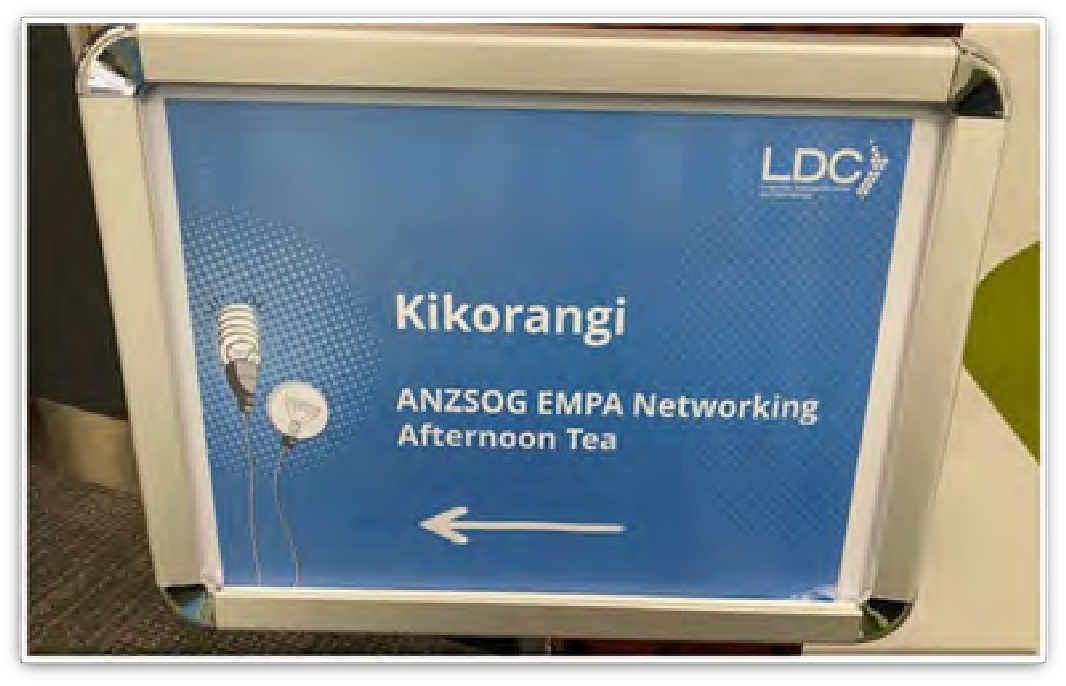 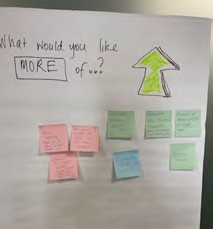 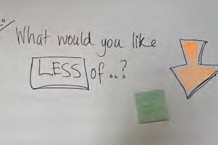 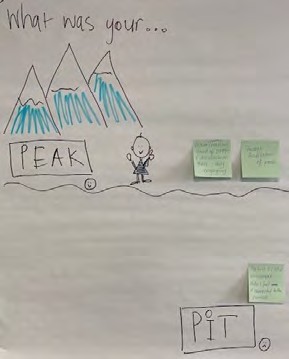 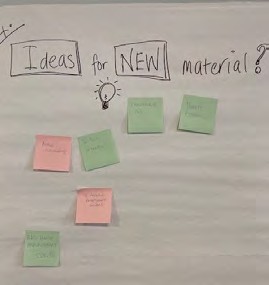 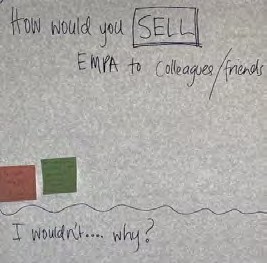 Appendix G. Schedule of Stakeholder ConsultationsEMPA Outline of Stakeholder Consultation Process and Schedule of ConsultationsUNIVERSITY PARTNER CONSULTATIONSEMPA Outline of Stakeholder Consultation Process and Schedule of ConsultationsEXECUTIVE MANAGEMENT TEAM CONSULTATIONSPUBLIC SERVICE COMMISSION CONSULTATIONSEMPA Outline of Stakeholder Consultation Process and Schedule of ConsultationsSUBJECT LEADER CONSULTATIONSAppendix H. EMPA Core Subject Descriptions and Learning OutcomesThe following provides an overview of each subject and the expected learning outcomes. Delivering Public Value (DPV – Year 1)	In DPV, our focus will be on how to navigate in a changing world whilst creating value in pursuit of public purpose. Key themes will include: the trends shaping government, value creation, leading in the 21st century, values, thinking strategically, political astuteness, technological change, co-production, and place and community. Throughout the subject we will give particular attention to four complex challenges in Challenge Groups, with input from subject matter experts, and develop advice for a Premier’s Priority Taskforce. This allows us to link together theory and practice using a problem-solving approach.In DPV we recognise the unique aspects of the public sector, but also look to important concepts and methods from other sectors. We draw inspiration from notions of strategy and value creation, looking to how this occurs at the level of the individual, organisation, and system. To understand this, we need to appreciate the context in which we operate and understand that public leaders and managers must operate in multiple directions: upwards (into an authorising environment); inwards (into their own organisations), and outwards (to providers, partners, clients and communities). To be strategic and create value, public managers and leaders, therefore, need to pursue some sort of balance between politics, substance, and administration.DPV will explore these ideas, drawing on the latest thinking around strategy and value creation in the public sector and what this means for the 21st century leader. Each module will explore these themes in different ways, with considerable time to be spent on linking theory and practice, applying these ideas in real time, and examining practical challenges and successes. During our live sessions we bring together experts from practice and academia to focus on specific topics including leadership and values, public value creation, strategy, political astuteness in practice, technology, and place and community.Students who successfully complete this subject will be able to:appreciate the trends shaping public sector action and what they mean for contemporary leaders and managers;understand the theory and practice of strategic thinking and value creation in the public sector;appreciate the importance of values, how they shape action, and connect to value creation;be cognisant of the changing role of technology in value creation;recognise how strategy and value are shaped by the authorising environment, and appreciate the importance of political astuteness;comprehend the importance of place and community in shaping notions of value;be able to apply these ideas, in real time, to challenges faced in practice. Government in a Market Economy (GME – Year 1)	This subject provides a public sector manager’s guide to key economic principles and their application to public sector activities. Emphasis is given to applications of the ‘economic way of thinking’ in addressing public policy issues. The aim is to help public sector managers make better decisions in allocating scarce resources, in pricing and delivering public sector goods and services, and in designing regulations.Students learn how public sector activity generally works through markets in fields such as health, education, the environment, transport, social welfare, energy and water. They then learn the ways in which unfettered markets can sometimes fail and can also produce aninequitable distribution of income, which provides the fundamental rationale for government intervention in a modern market economy. The question then is how government intervention, through private sector regulation and public provision of services, can be designed to best promote the wellbeing of the people of Australia and Aotearoa- New Zealand —in particular, to meet the twin objectives of efficiency and equity. Improving wellbeing over time requires productivity growth; hence the role of government in promoting national productivity growth is explored.Students who successfully complete this subject will be able to:understand how market forces operate and how government policies influence, and are influenced by, market forcesunderstand why unfettered private markets can sometimes fail to deliver efficient and fair outcomes for societyidentify particular examples of market failure and apply economic principles to designing government interventions to prevent or reduce the costs of market failureapply the economic toolkit to decisions facing public sector managers about delivery and pricing of public servicesapply the key principles of cost-benefit analysis to public sector projectsappreciate the importance and role of the public sector in promoting national productivity and reducing unacceptable inequities Designing Public Policies and Programs (DPPP – Year 1)	Designing Public Policies and Programs (DPPP) asks students to critique and reflect on key factors that shape and influence public policy and governance. Our experience of how we are governed is inherently shaped by the detail of public policy and programs that deliver government services.This subject is concerned with understanding policy processes, what constitutes good policy analysis as well as when and why this may or may not occur. We also explore aspects of policy design, policy development and policy and program implementation.An important focus of the subject is to link the strategic use of policy theory and conceptual models with policy practice. How do models of policy and policy processes give us a strategic insight into what might happen? Are these predictive tools a guide to effective practice? And when does the lived experience of public policy and associated programs demonstrate, that despite our critical analysis and insights, the complexity of policy and governance systems often results in unintended and unexpected outcomes?How do we ensure policy and programs stay alert and respond to these findings? This subject is concerned with how you as a senior public sector practitioner might respond and address these questions.Effective policy and program delivery is critical for effective and successful governance. And for many, governance is both sustaining order and managing disorder. In this sense, policy work inevitably engages with politics. The political process is referenced to help prioritise which public problems are the subject of attention and then how much, if any, resources are allocated to these problems. So, identifying, defining and understanding public problems is an important aspect of policy work.In this subject we explore various aspects of problem definition, agenda setting, various policy tools, innovations and consider how comparative policy analysis (looking to what other jurisdictions and states might do in similar circumstances) can guide the creation of new policies and improvements in policy impact.Finally, we are concerned with contemporary practice and innovation. What are the new and emerging ideas, methods and practices that shape leading policy work, engagement with busines and communities, and respond to the dynamics of our current political and social context? Here we are interested in a range of concepts and ideas such as co- production, the application of behavioural economics, the use of new technologies, social media and digitisation strategies and other approaches to policy design and delivery that you may have experienced and can bring to the class to share and stimulate critical discussion and debate.Students who successfully complete this subject will be able to:demonstrate conceptual sophistication and capacity to draw on policy theory and models to undertake strategic policy analysis.analyse public problems and apply a diversity of policy tools that respond to the characteristics of the problem.apply a critical and strategic approach in identifying the challenges in designing and implementing effective public policies and programs in complex, dynamic and contested environments.systematically learn from, and critically evaluate, policy innovations and programs in other sectors and jurisdictions to inform policy developments.communicate complex ideas to diverse audiences using a range of techniques.work collaboratively to analyse and resolve complex problems. Decision Making Under Uncertainty (DMUU – Year 1)	We live in times of uncertainty. The only constant is change and rarely do we have all the information and evidence we need to make assured decisions. Yet, the demands on public sector managers to use evidence more effectively in decision-making is ever- growing. This requires managers to become critical ‘consumers’ of evidence. They need to be able to ask the right questions, as well as acquire, assess, analyse, aggregate and present data so it becomes critical evidence for decision-making.This subject examines the use of evidence to support decision-making in the public sector.The emphasis is on the use of evidence to reduce the uncertainty confronting public sector leaders, rather than as a means for providing certainty. Students are not expected to become experts in the production of evidence but rather learn to dissect evidence to assess its quality and usefulness.We begin by discussing the role of evidence in decision-making under uncertainty before exploring a framework for assessing data through acquiring, analysing and aggregating various data sources. The emphasis is not on the technical aspects of these sources of evidence but rather on making students better equipped to critically appraise data and evaluate evidence in a bid to work systematically with evidence in effective decision- making.At the end of the program, students will be better equipped to:show greater awareness of the uncertainties in a policy or management decision context and how it affects decisionunderstand the role of evidence and its usefulness for guiding complex decision- makingcritically appraise data and evaluate evidencecontribute to better informed decision-making in specific contexts using knowledge of evidence types and evidence - handling methodsthink explicitly about decisions and choices and the evidence needed to make a good decisionjudge evidence according to its methodological qualities, and its appropriateness and relevance in informing decisions Managing Public Sector Organisations (MPSO – Year 1)	2020 has proven, once and for all, that public management is essential for promoting the public good. Despite the myriad of changes to the world of public service (Dickinson, et al, 2018), there is a longstanding principle that remains at its epicentre, that public service leadership demands good judgement.MPSO explores a range of skills and knowledge that help foster public service judgement which is key to leading large, complex, public sector organisations in conditions of internal and external unpredictability.MPSO begins by reassessing the skillsets that we need as public leaders and managers before discussing ways in which we make sense of our own work; as well as help others make sense of theirs. It then investigates ethical judgement, in terms of developing organisational trustworthiness and leading an inclusive and diverse workforce; before looking at judgement around workplace innovations and the opportunities, and challenges, this brings to workplace performance.MPSO, therefore, aims to help managers become more reflective about their practices, seeing themselves as part of a broader system. In this way, the subject promotes greater efficacy, system-thinking, and contextual awareness in public sector managers. MPSO highlights how sensemaking, trust, inclusivity, diversity and innovation impact our internal and external worlds. The subject develops a series of ‘logics’ by which key issues can be faced. The overall managerial challenge is how to reconcile or balance these logics, which call for different responses, under different contexts. MPSO helps you meet this challenge.At the conclusion of this subject each student should be able to:logically and systematically make sense of their role as public service manager and leader, and to create positive sensemaking in their work teams and organisationidentify the building blocks of trustworthiness and apply them across a number of internal and external integrity interventionsdevelop a leadership perspective for inclusivity in the workplacedevelop an innovation orientation within their organisation, and identify new forms of cross-cutting issues as a means of knowledge transfer and organisational learningassess ethics fault-lines in innovation and manage its associated risks. Governing by the Rules (GBR – Year 2)	Governing by the Rules aims to develop the capacity of public sector leaders to operate effectively and appropriately within a democracy governed by the rule of law. Public servants work within a web of ‘rules’, stretching from ethics to the constitution to international law and human rights.This subject explores that web. Although the concepts are crucial, the subject is also grounded and practical, making use of case studies, expert guest speakers and contemporary examples from practice.Knowledge and understanding of the applicable elements of law, convention, practice and ethics is integral to the development and implementation of public policy. It is axiomatic that government programs must have a sound legal basis. Public sector managers need to know how to read the law, how it works and fails, conditions for reasonable performance in operation, and how to successfully navigate through the complexities of the legal system. In short, managers need to know how to govern by the rules, how to make rules and what it means for they themselves to be governed by rules. They also need to understand how to govern by means other than rules.Students who successfully complete this subject will be able to:understand the nature, form, complexity and limits to rules as tools of governmentunderstand the interrelationship of legal rules, administrative processes, and policy outcomesunderstand the role, uses and control of discretionanalyse problems and seek solutions in a setting governed by public law and other rules of public administrationevaluate how regulation, more broadly, can and should work to solve problems; andinteract with each other, particularly in using the resources of the group for developing arguments about particular issues or problems. Public Financial Management (PFM – Year 2)	Public financial management (PFM) is an ‘applied’ discipline, and one that is international in scope. It covers a range of resource management practices that underpin policy-making in contemporary government, including fiscal rules to guide government spending and borrowing, multi-year expenditure frameworks that capture the longer-term impacts of current policy decisions, and performance-based budgeting to inform the level and relative priority of funding allocations.PFM practices permeate the information and systems that govern the everyday decision making of public sector leaders and managers, and all of them operate at the messy intersection between bureaucratic processes and evidence, and political imperatives and risk. In this course, you will get to grips with these outlined practical realities above. You will be equipped with key conceptual and practical knowledge to integrate financial and non- financial performance in the public sector, and learn how to apply it to shape the narrative about use of public financial resources and inform public financial management decision- making. Public financial management (PFM) is an ‘applied’ discipline that covers the design and implementation of policies for the use of public financial resources. Conventionally associated with public finance and budgeting—taxing and spending by governments—PFM is concerned with improving the quality of government spending decisions, the efficiency of public sector operations, and the strategic (or longer-term sustainability and transparency) of fiscal policy. It is an important component of good governance in public management.This subject will provide an interdisciplinary survey of key concepts and practices in contemporary budgeting and financial management in the public sector. The key themes of this course will cover a selection of:› key theories of public budgeting and the rationale for PFM reform› fiscal sustainability and strategic budget frameworks including contemporary debates› key types of expenditure and efficiency enhancement approaches and their application in periods of austerity› the challenges and opportunities that apply to connecting performance information to policy achievement, public sector strategy and effectiveness and efficiency conversations› the mechanics of performance-based financial accountability and the role of monitory institutions such as the Parliament and the Auditor-General› the potential dysfunctions of contemporary PFM practices and their impacts on good public policy and public governance.This subject applies a pedagogic approach that is based on ‘interactive teaching’ and ‘blended learning’. The subject integrates instructor and guest presentations, case- based interactive learning, exhibit-based interactive dialogue, and individual and syndicatebased project work and presentations. In particular, the subject places emphasis on the use of teaching ‘objects’—cases or exhibits based on actual events— as a vehicle for illustrating, discussing and applying important concepts and practices.At the end of this subject, students will:understand and demonstrate how public financial management frameworks and concepts influence contemporary public sector budget and financial management processes.interpret and analyse public sector financial accounts with a focus on fiscal sustainability.apply techniques to understand and improve the efficiency of financial resource use within a public sector organisation.apply a strategic financial management logic to the formulation, execution and communication of public sector strategy and decision-making. Leading Public Sector Change (LPSC – Year 2)	Calls for ‘change’ and ‘innovation’ through better, stronger, more authentic, visionary, pragmatic, and ethical leadership in the public sector are often heard. But what does it mean when people say they want better leadership?2020 was one of the most challenging years in recent memory for Australia and the public sector. From environmental disasters to worldwide health pandemics. Leaders are being held to account for not only their responses to these challenges, but also why they weren’t prevented. As we move forward it is essential to anticipate the challenges surrounding managing (or driving) change and to consider how political and public service leaders interact. Is there a need for a shift in mindset? How do you exercise leadership when you’re not ‘in charge’, in collaborative, shared-power settings?During Leading Public Sector Change, we study the role of ‘leadership’ in the public sector by examining perspectives on the relationship between leadership and change. As a professional you are encouraged to use these perspectives as a tool for understanding the drives and styles of public sector leaders, the dynamics of leader-follower relations, and their implications for leading policy and organisational change in the public sector.At the conclusion of this subject each student should have:an enhanced ability to discriminate between myths and realities of public leadership discourse and practicea deep understanding of the institutional, contextual and (inter)personal factors shaping the behaviour of political and public service leaders, as well as the interaction between theman enhanced strategic capability, particularly in diagnosing, instigating or adapting to policy and organisational change in the public sectorthe ability to discern, reflect upon and cope with ethical dimensions of exercising leadershipan enhanced ability to work in collaborative teams on strategic assignments in the context of time pressure Work Based Project (WBP – Year 2)	The Work Based Project (WBP) requires students to bring a complex task to a successful conclusion within the constraints imposed by working in a team that spans jurisdictions, organisations, disciplines and working backgrounds. This arrangement is designed to replicate important aspects of the workplace environment in government, where the achievement of policy goals is often dependent on the successful navigation of complex working relationships with others.Research consistently indicates that an ability to collaborate creatively, to communicate clearly and persuasively, and to manage compound tasks and projects is increasingly important for individual and organisational effectiveness. Reinforcing the EMPA’s focus on interactive teaching and learning, the WBP is premised on the notion that collaborative learning has the potential to increase individual achievement more than either individual or competitive learning alone. This is because collaborative learning requires resilience, willingness to perform difficult tasks, ability to translate knowledge from one task to another and the broader application of social skills.The WBP is the final core subject of the EMPA degree and is the program’s ‘capstone experience’ subject. WBP bridges the worlds of classroom and practice by having students undertake an applied research project on a policy or management topic of current importance to public organisations. As a capstone double-subject, WBP requires students to draw together and apply the knowledge and research skills they have developed throughout the EMPA program, and to reflect on individual professional development as a result of both the EMPA program and the capstone experience.An important aspect of the WBP is working in cross-jurisdictional project teams. Students select a topic from options proposed by agencies across the ANZSOG network, and then work together to define the research problem, design a research strategy, apply appropriate research methods to gather and analyse data, and make relevant findings. Each team is assigned a project advisor and will have access to an agency sponsor.As the ‘capstone experience’ subject of the EMPA, the WBP is a double-subject specifically designed to connect program learning to an extended applied research project. It is framed by three subject objectives:› drawing together and relating EMPA knowledge and skills to the research project› further developing applied research skills as evidenced by the research project› reflecting on individual professional development as a result of the EMPA and the research project.In addressing an actual problem confronting government, the WBP requires students to apply relevant concepts and practices covered in core subjects such as Delivering Public Value, Managing Public Sector Organisations, Designing Public Policies and Programs and Leading Public Sector Change. As you work through a research process from question development to conclusions, the WBP requires you to evaluate the best fit, and then to apply, the type of research skills covered in Decision Making Under Uncertainty.At the conclusion of the Work Based Project (WBP) subject you will have:greater appreciation of how concepts and practices introduced in the EMPA relate to one another and how they can be applied to policy and management situations in the workplaceexperience with undertaking primary research and an understanding of the importance of conducting research in accordance with ethical principlesin-depth understanding of a public policy or public management issue in Australia and/or Aotearoa-New Zealandenhanced capacity to apply skills in evidence-based analysis and policy designenhanced capacity in written and verbal communication skills to concisely and persuasively convey the significance of research and research findingsgreater appreciation for the strengths and weaknesses of working in team structures and how to deal with these effectivelyenhanced your capacity to work across government and organisational boundariesenhanced your self-management skills and increased self-awareness of the ways in which the EMPA and the research project experience has influenced professional development.Appendix I. Analyses of Student Evaluation Reports for EMPA Core SubjectsDelivering Public Value: 2021 student evaluation report summary Subject leader: Professor Janine O’FlynnSummary:This report contains the findings from a thematic analysis of the qualitative data contained in the 2021 student evaluation of Delivering Public Value (DPV). DPV is a core pillar of ANZSOG’s Executive Master of Public Administration, being the first course that students complete. The findings of this analysis reveal that students enjoyed the theoretical and practical learnings from the course, as well as the opportunities to engage with guest speakers and other students in the course. The data analysis also reveals that students viewed Professor O’Flynn’s teaching as exceptional.Student satisfaction: quantitative highlightsExcellent Subject Leadership:100% of respondents rated Professor O’Flynn’s teaching as either excellent (85.71%) or good (14.29%).The importance of place and community:98.21% of respondents either agreed (48.21%) or strongly agreed (50%) that DPV enabled them to“Comprehend the importance of place and community in shaping notions of value”.Positive learning experiences:93.91% of respondents rated their overall experience as either excellent (47.27%) or good (46.64%). 7.27% of respondents rated their experience of the subject as average and 1.81% (1 respondent) rated their experience as poor.Understanding the theory and practice of value creation:96.36% of respondents either strongly agreed (49.09%) or agreed (47.27%) that after undertaking DPV they were able to “Understand the theory and practice of strategic thinking and value creation in the public sector”.Technology and value creation87.5% of respondents either agreed (51.79%) or strongly agreed (35.71%) that they were now “cognisant of the changing role of technology in value creation”.Political astuteness96.43% of respondents either agreed (41.07%) or strongly agreed (55.36%) that they could now “Recognise how strategy and value are shaped by the authorising environment, and appreciate the importance of political astuteness”Transferable and applicable insights:96.39% of respondents either strongly agreed (53.57%) or agreed (42.86%) that “The insights and learnings from the subject are transferable to my workplace and can be applied to my organisational context ”.Applying new ideas in real time96.16% of respondents either agreed (61.54%) or strongly agreed (34.62%) that they were “able to apply these ideas, in real time, to challenges faced in practice”.Useful and engaging assessment tasks:85.72% of respondents either agreed (64.29%) or strongly agreed (21.43%) that “The assessment tasks were helpful in focusing my engagement with the subject content and materials”Building communities of practice:83.93% of respondents either agreed (42.86%) or strongly agreed (41.07%) that “The subject provided meaningful opportunities for me to connect with and learn from my fellow students”.Balancing live and self-paced learning:65.45% of respondents either agreed (47.27%) or strongly agreed (18.18%) that in DPV “There was a good balance of work between the live sessions and the self-paced learning components”. 14.55% neither agreed nor disagreed and 20% disagreed.Overall, the quantitative measures indicate that students were very satisfied with the content, learning experiences and delivery of this EMPA core subject.Relevant and recurring qualitative themes:The DPV course evaluation report contains substantial qualitative feedback from students. These data highlight aspects of DPV that students valued. They also provide insights into students’ experiences of the live sessions, their interactions with the online learning materials on Canvas, and their experiences of working collaboratively in small groups. In analysing the qualitative data, a coding matrix was used, consisting of deductive and inductive themes. The dominant qualitative themes in this data set were: ‘understanding of theories and concepts’ (47 comments); learning from guest practitioners’ (45); ‘positive online learning experiences’ (38); ‘quality of teaching/pedagogy’ (29); ‘team work and collaboration’ (27); ‘communication and expectations’ (26); ‘activity and assessment design / curriculum’ (23); ‘teaching schedule, workload and pace (23). There was also substantial data on the teaching and learning of ‘applicable skills’ (18 comments) via the use of ‘practical examples’ (11). Student comments around these themes are examined below.Understanding of theories and conceptsMany students commented on the value of the theoretical material and concepts covered in this course. Every comment related to this theme, except one, was positive. The concepts most frequently mentioned in the student responses were ‘the importance of place’, ‘co-production’, political astuteness’ and ‘the changing role of technology’. The importance of place and local values seems to have been a particularly important and new concept for many students, with one commenting:“The focus on place and connection to culture was a new issue for my workplace, and that aspect was incredibly insightful for me.”Similarly, this student remarked:“Really clicked in my head the importance of place when determining strategies and engaging with the community.”Another commented connected two of the key concepts from the course:“The tech disruption was new to me and provided a lot of stimulus to find a placed based approach and context”.Overall, the qualitative data on DPV’s theoretical and conceptual material suggests that this course pushes students to think critically about the fundamental values that underlies public service work.Learning from guest practitionersAnother aspect of DPV that received high praise from students related to the input from and presentations delivered by guest practitioners. The majority of the comments related to this theme were positive (38 positive, 5 neutral, 2 negative). Students valued the range of insights that guest practitioners brought to the course. For example:“Very impressive. Loved the diversity of guest practitioners.”Similarly:“The mix of presenters was exceptional and broad ranging and were also very engaging and authentic which was great to see modelled.And again:“A great combination of very experienced, knowledgeable presenters. Its a privilege to hear from so many great thinkers and operators who have strong public value, passion and commitment to the work they do! its been really inspiring”Another student thought guest practitioners revealed the real-world relevance of course materials:“The use of current and former public sectors leaders was fantastic and helped translate some of the theory”The involvement of guest practitioners was one of the most positively evaluated elements of DPV.Positive online learning experiencesMost of the qualitative data related to students’ experience of online learning in DPV was positive. Of the 55 comments related to online learning, 36 were positive, 7 were neutral and 12 were negative. While many comments signalled a preference for in-person learning, students appear to be happy with the quality of online delivery in this course, particularly the way students were given multiple modes of participating and engaging. For example:“I think that overall, the [ANZSOG] team helped us get more out of the online experience –e.g. using the chat, breakout rooms – all felt like we were getting a good experience. I think online is harder to focus solely on, so looking forward to when we can do mix–mode.”A similar sentiment was expressed in another comment:“The breakout groups and exercises kept the team engaged, and it was all interesting and moving at a good pace. I think being online was actually an advantage in some parts, as we could have material on another screen to be reading as well as watching the presenters.”And again:“I can see how being together in person would have added a very different and useful dimension to the subject, but the way it was presented online was great. There was opportunity for comment, there was a good level of interaction and the use of break out rooms meant we also got to connect with people. We also had the benefit of the chat box, which is obviously not available in person.”The negative comments tended to emphasise the general difficulties with online learning, such as fatigue and missing human connection. However, there were no specific criticisms of the way online delivery was handled by Professor O’Flynn. On a related point, some students expressed a desire to use a videoconferencing software other than Zoom because of security restrictions on public service computers.Quality of teaching/pedagogyOn the theme of teaching and pedagogy, comments were almost unanimously positive (28/29). Students gave glowing feedback on the quality of Professor O’Flynn’s teaching, with a number of comments emphasising the skillful way she tied the topics together:“Janine is a fantastic teacher, who brought in interesting speakers and articles for us to review. She summarised and linked all the material together well, and had empathy that we have other jobs.”Similarly:“Janine’s collation and sequencing of materials was exceptionally good as was her masterful management of the on–line day.”And again:“Jeanine's overviews really consolidated learning and its application, panels were great”Moreover:“Professor O'Flynn did an excellent job in bringing theories to life. She communicates well and is warm and engaging.”The only suggestion for improvement of teaching involved a call for more interaction with the subject leader:“I actually would have liked to hear more from Janine in the live sessions. There were a lot of great speakers/guests and I did enjoy their sessions, but it did mean there was less 'Janine time' which I also would have liked.”The qualitative data in this evaluation report strongly indicate that recent students in this course thoroughly enjoyed Professor O’Flynn’s teaching.Applicable skills and practical examplesAnother prominent and important theme in this data set related to students learning of applicable skills via engagement with practical examples. Discussion of these two themes has been combined in this report because of the overlap and connections between the comments coded under these thematic headings. Again, the data on both of these themes was largely positive. Regarding applicable skills there were 17 positive comments, 1 neutral comment and 0 negative comments. In relation to practical examples the report contained 7 positive, 2 neutral, 2 negative comments.There is strong evidence that students are can see how DPV concepts are applicable to their work, and in some cases students are already applying them. One student remarked:“I can't stop sharing the concept of co–production at work.”While this student revealed that they:“have already started applying the strategy triangle at work.”In general, the qualitative data indicates that students of DPV saw practical relevance in the learning they gained from the subject. Some even said that they would share their newfound knowledge with colleagues. This student identified the following as, one of the most helpful aspects of their learning in DPV:“Lots of ideas about value creation and co–production I can bring back to my teams and generate discussion about how we can incorporate these into our approach to regulatory work.”On the topic of practical examples, the comments indicated that many students appreciated seeing how concepts applied to the real world. For example:“I really benefited from real work examples so we can get an idea of practical application of the theories.”This student valued a very similar thing:“Being provided with practical models and examples for application in the workplace immediately.”While this student called for the ongoing inclusion of this type of practical content in the course:“I really valued the practical discussion and examples we can apply in our work lives. Please continue to bring real world examples to these sessions – they are the best bits!”One of the two negative comments about the use of practical examples in this course called for the engagement with more Australian and New Zealand examples of DPV concepts being used in practice. The other contained a plea for even more engagement with relevant examples of how DPV theories and concepts can be applied in the workplace.Teamwork and collaborationSome comments contained substantial insights in DPV students’ experiences of working with others this course. These comments related both to small group interactions in class, and collaboration for team-based assessment tasks, such as the group presentations. The data on this theme was mainly positive (15 positive, 3 neutral and 9 negative) with several comments highlighting the benefits of group assignments:“I was initially hesitant with the group work but it was a great exercise in co–production in itself and help spread the workload for the subject.”Similarly, this student enjoyed having the:“Opportunity to discuss ideas and theories within our challenge group. It became its own learning opportunity to take the sessions and apply it to our challenge and everyday discussions.”However, not all students had positive group experiences in DPV:“The group work was really tough. I'm really reluctant to say that I was really negatively impacted by the behaviours of an individual. It impacted on my experience and learning. The heavy emphasis on group work was tough anyway being all online. I have however formed some positive relationships in my group despite this and can definitely see the value of these, if the behaviours and collaborative intent is there. It shouldn't need to happen, but perhaps some discussion about expectations for group work could help up front, given how much there is.”Other comments call for more opportunities for students to engage with each other casually, to build a sense of community. E.g.:“more informal chatting before or after course (hard getting to know people in the online environment) – maybe a news feed for the cohort that all can post to (outside of the lectures)”Some called for more small group activities to cement theoretical learning:“More group time to explore the theory in the context of the assessments and incorporate the learnings into the task responses.”Nevertheless, the overall sentiment contained in the comments about group work was very positive:“The challenge group approach was brilliant – I feel incredibly lucky to have been able to work with such inspiring, talented, and humanistic teammates and the discussions we had together as we worked through our assignments made the classroom days so much more meaningful.”Communication and expectationsThe comments arranged around the broad theme of ‘communication and expectations’ were mostly negative (22/26 comments). Several (4) comments called for the provision of more timely feedback on assessment tasks, while others (10) mentioned confusion around the organisation of reading materials, e.g.:“Splitting live session material from module material was confusing – didn't see the first session material until far too late.”Similarly:“The pre–work/activities to complete for the sessions should be with the pre–readings as opposed to being stored in another part. I completely missed all the activities for day one and felt stressed about this and under prepared for activities”Another comment contained the following suggestion related to setting expectations around time required for preparatory work:“I underestimated the amount of reading for the modules partly because it was hard to tell how long articles were when reviewing the page. It would be great to have a page count or an approximate reading time.”The comments arranged under this theme indicate that the organisation of reading materials could have been more intuitive.Activity and assessment design / curriculumThe qualitative data on the design of activities, assessments and curriculum were mainly positive (16 positive, 7 negative comments). The data indicate that many students appreciated the quality and diversity of the learning materials and activities in DPV. E.g.:“The mixture between readings/videos/podcasts instead of just slabs of texts. It made the prework more manageable.”Other comments characterised the assessments as well structured:“The assignments were well thought out, building on the theory. They were very relevant to the subject matter.”The minority of negative comments mentioned challenges in understanding academic readings, and a desire for more examination of theoretical material earlier in the course. E.g.:“Having more theory prior to assignment due dates would be beneficial.”One interesting comment highlighted the value of DPV’s inclusion of substantial New Zealand content in the curriculum:“Strong NZ representation to provide insight into different culture and concepts of community & place”The evaluation data indicates that the assessment tasks, course materials and learning activities have been thoughtfully and carefully designed and selected.Teaching schedule, workload and paceThis theme contains mainly negative comments (21 negative, 1 neutral and 1 positive). Many comments (11) highlighted the volume of reading materials as a source of stress and struggle. For example:“There is too much reading to properly consume, a smaller number of readings would potentially help.”Similarly:“There was significant reading which I struggled to stay on top of.”Also:“It was also challenging to have the volume of reading which informed but was not directly related to the assessment.”Some other data (3 comments) indicated that some students felt as though the delivery of material was rushed:“At times it felt like there wasn’t sufficient time to really unpack and consolidate some of the topics before we moved onto the next.”Other comments (4) called for either more breaks during class, or stricter adherence to break times and schedules, e.g.:“The online sessions (particularly module 1 and 2) were very intensive with only short breaks. Slightly longer breaks would help to break up the day and stay focussed.”These comments suggest that some students would benefit from a reduced reading workload, more frequent breaks during class and spreading out the material over a longer time period.First Peoples content and perspectivesThe student evaluation responses contained some (4) data about the inclusion of First Nations perspectives and content in this course. As mentioned earlier, one student appreciated the inclusion of significant New Zealand-specific material, which seems to have also touched on Māori priorities and perspectives, as the below comments attests to. One comment highlighted the value of the, "incorporation of Aboriginal and Māori values into our work”, while another illustrated a student’s appreciation of “Exposure to the NZ indigenous response.” Interestingly, this student reflected that:“The session I found the most difficult to follow was our Māori presenter who set out her family history and connection – I think this showed me my own area for development in not having a good understanding of Māori culture and the importance of that lineage. I'd suggest perhaps for the Australian students it could be helpful for more of an introduction on that topic.”This course evaluation does not contain substantial qualitative data on the quality or quantity of Indigenous content in DPV. Nevertheless, there appears to be some focus on how public servants can engage with Indigenous values and cultures in their work, and some evidence of self-reflexive learning, as the above quote highlights.ConclusionThe qualitative data in this student evaluation attests to the high quality of the teaching, learning materials and assessment activities in Delivering Public Value. This was so even in the online environment. There few negative themes centred on workload, pacing, and the presentation of online reading lists. The qualitative data contains evidence of higher order learning and of students gaining an ability to use policy theory to understand and explain public value. There is significant evidence in this evaluation report that shows how students gained work-relevant skills and enjoyed positive experiences learning and working with their peers. DPV 2021 was a very highly evaluated course.Government in a Market Economy: 2021 student evaluation report summary Subject leader: Professor Ross GuestStudent satisfaction: relevant quantitative insightsPractical and applicable insights:95.46% of respondents either agreed (65.91%) or strongly agreed (29.55) that “The insights and learnings from the subject are transferable to my workplace and can be applied to my organisational context”.Valuable learning:93.18% of respondents agreed that the subject had provided a valuable learning experience. Building a community of practice:84.09% of respondents either agreed (45.45%) or strongly agreed (38.64%) that “The subject provided meaningful opportunities for me to connect with and learn from my fellow students”.Positive student experience:81.82% of respondents had either a good (50%) or an excellent (31.82%) experience of the course. Live sessions:66.67% of respondents agreed that these sessions were well-paced and well-structured, 21.43% neither agreeing nor disagreeing, and 11.9% disagreeing.Overall, this was a very highly rated course in terms of student satisfaction in quantitative terms.Relevant and recurring qualitative themes:The course evaluation report contains substantial qualitative responses. Searching for information about what students liked and didn’t like about the course, the qualitative data was analysed using a coding matrix, consisting of deductive and inductive themes. The themes were clustered around the core ideas of ‘course design / curriculum’; ‘theories and concepts’; ‘teaching schedule and pace’; ‘quality of teaching and pedagogy’; and ‘applicable skills’.Course design and curriculumApproximately two thirds of all comments about the course structure, course materials and learning activities were positive.For example, one student said that the online resources were helpful for their learning:“The clearly–structured and interactive learning materials online, especially the mini quizzes at the end of modules to help check understanding.”Another student highlighted the value of group tasks:“The group exercises were useful, interactive and encouraged thinking and application rather than just listening to principles.”Another student emphasised that:“The modules provided good reading material” and also enjoyed “the way the subject scaffolded me into the learning”.However, there was some negative feedback about the content of the course. Some students found it repetitive. For example:“The lectures were a repeat of the module content – which meant as someone who had done the pre–work I found the delivery slow.”Also, a minority of survey respondents said that the: “Material could be more up to date”.Overall, the qualitative data indicate that most students judged that the learning materials, course activities and structure assisted their learning. A minority of students felt that course materials could have been more contemporary, and instruction less repetitive.Teaching styleAlmost three quarters of the qualitative responses about the subject leader’s pedagogy and teaching style were positive. Responses indicate that most students found the subject leader’s teaching to be clear and engaging.For example:“Ross's approach was very good; [he was] skilled at explaining things in different ways, eager for questions, opposing views and discussion. Use of group discussion was great too.”Another student appreciated:“Ross' careful clear expectations during the live sessions, as well as pre–recorded (the latter I could watch several times until I understood a concept if need be).”A small minority of comments characterised the subject leader’s teaching as confusing:“I did not gel with Ross' style of teaching. Whilst he is clearly passionate and knowledgeable about economics, I found the way he explained the concepts confusing. This required me to do a lot of extra work to understand the topics. His numerous errors during the live sessions also made me feel disengaged from the content”.Overall, student feedback on teaching style was positive, with several responses also highlighting the high quality and interesting nature of the presentation by guest lecturer Katrina Caroll.Strategic alignmentThere was substantial qualitative data on the teaching of applicable skills and the use of practical examples in the course. The comments about applicable skills were overwhelmingly positive, with only one negative comment out of a total of 14 comments. Students appreciated the way the subject leader illustrated the practical relevance of key concepts and theoretical material. For example:“I found GME very interactive, engaging and have learnt so many principles that I could apply at work. Thanks to Ross, you were excellent.”Similarly,“I have learnt a lot from this subject and the concepts will definitely be helpful in my work environment”.And again:“I knew that this was going to be a tough subject for me, and it was definitely challenging. But I got a lot out of it, and it will help me direct my future learning in this space.”One of the only critical comments about practical application was about a desire for more input from external speakers:“would have been good to hear from guests on practical application”.Overall, there is very strong qualitative data attesting to the practical relevance of this course to public service work.First Peoples content and perspectivesThe student evaluations produced no data related to First Peoples content or perspectives in this course. There are a number of possible explanations for this absence. It could be that there was no Indigenous content in the course. Another explanation is that the survey structure, since it did not explicitly ask students to comment on Indigenous perspectives or related social justice and diversity issues, led students to think about other aspects of the course when they were formulating their responses.SustainabilityIn the student evaluations of the course there was very minimal commentary on the sustainability or future focus of the course. Nevertheless, the two comments below indicate that the subject assists students to prepare for the public service challenges of the future because it:“Allows for a broader perspective re options and opportunities to address complex issues.”In a related way, the comment below suggests that the subject prepared students for independent learning:“I knew that this was going to be a tough subject for me, and it was definitely challenging. But I got a lot out of it, and it will help me direct my future learning in this space.”More data is needed in order to evaluate the future-focused elements and sustainability of this course.Evidence of transformative learningSome comments provide detail about the course’s deep impact on student understanding and learning. For example, one student wrote that:“The subject has sparked a new interest and a hunger to learn more. I almost didn't take the subject because I thought it would be too difficult or dry. It was hard – the graphs and concepts really stretched me – but it was good for me, it pushed me to learn and reflect. Ifeel so grateful that I took the subject and now I'm looking at electives in economics. The tools and frameworks have literally changed how I think.”Another student reflected that:“I've learnt a lot and have a greater appreciation for the role of economics in my public service decisions”.This final comment advanced a similar sentiment:“I left with a far greater understanding of economics especially in a government setting.”These comments, while isolated, provide evidence of the transformative impact that this course has had on some students.Key insightsOverall, the qualitative evaluation responses characterise Government in a Market Economy as a course that is taught at a very high level. Most students agree that it generates valuable and practical insights for public service leaders. The data indicates that there is room for the inclusion of First Peoples content, and for a stronger focus on preparing students for complex public service challenges of the future.Designing Public Policies and Programs: summary analysis of 2020 student evaluation dataSubject leader: Dr Christopher Walker Summary:The qualitative and quantitative evaluation data about the 2020 iteration of DPPP characterises this subject as academically rigorous, thoughtfully designed, and practically relevant to the work of public servants. The data highlights the logical and helpful design of assessment tasks and learning activities. It also suggests that the readings have been carefully selected and that their relevance has been clearly explained. While many students appear to have struggled with the workload, schedule and pace of the subject, some others found it manageable and appropriately paced. Many students enjoyed hearing from the high-calibre guest speakers and gained deep insights from the policy theories that the subject allowed them to engage with. Key benefits of DPPP were networking and learning amongst the student cohort, and the accumulation of practical and theoretical knowledge about public policies.Student satisfaction: quantitative highlightsStrategic thinking and critical analysis98.46% of respondents either strongly agreed (41.54%) or agreed (56.92%) that “The subject content and exercises enabled me to develop my skills in critically analysing and thinking strategically about policy issues”.Applying policy tools98.44% of respondents either agreed (67.19%) or strongly agreed (31.25%) that they had achieved the following key learning outcome: “Analyse public problems and apply a diversity of policy tools that respond to the characteristics of the problem”.Positive learning experiences:96.92% of respondents rated their overall experience as either excellent (50.77%) or good (46.15%). 3.08% of respondents rated their experience of the subject as average.Learning from policy innovations:95.38% of respondents either agreed (67.69%) or strongly agreed (27.69%) that the subject enabled them to “Systematically learn from, and critically evaluate, policy innovations and programs in other sectors and jurisdictions to inform policy developments”.Engaging and interactive live sessions:95.38% of respondents either agreed (49.23%) or strongly agreed (46.15%) that the subject’s live sessions interactive and engaging.Transferable and applicable insights:89.07% of respondents had either strongly agreed (46.88%) or agreed (42.19%) that “The insights and learnings from the subject are transferable to my workplace and can be applied to my organisational context”.Building communities of practice:87.7% of respondents either agreed (53.85%) or strongly agreed (33.85%) that “The subject provided meaningful opportunities for me to connect with and learn from my fellow students”.Communication skills:87.69% of respondents either agreed or (66.15%) or strongly agreed (21.54%) that they had achieved the following learning outcome: “Communicate complex ideas to diverse audiences using a range of techniques”. 10.77% of respondents neither agreed nor disagreed, while 1.54% disagreed.Balancing live and self-paced learning:83.07% of respondents either agreed (56.92%) or strongly agreed (26.15%) that in DPPP “There was a good balance of work between the live sessions and the self-paced learning components”Overall, the quantitative measures indicate that students were very satisfied with the content, learning experiences and delivery of this course.Relevant and recurring qualitative themes:The course evaluation report contains substantial qualitative responses. In searching for information about what students liked and did not like about the course, the qualitative data was analysed using a coding matrix, consisting of deductive and inductive themes. The qualitative data in this evaluation report were clustered around the core themes of ‘assessment design, learning activities and curriculum’; ‘panels and guest speakers’; ‘understanding theories and concepts’; ‘teaching schedule, workload and pace’; ‘group work and collaboration’; ‘quality of teaching and pedagogy’; and ‘online learning’.Assessment design, learning activities and curriculumMost (86%) of the comments about the design of assessments, learning activities and curriculum were positive (38/44). There were only 5 (11%) negative comments and one neutral comment about this theme. Several students highlighted the utility of the readings, the assessments and the discussion boards:“The readings were well selected and engaging, mostly easy to read and understand in a self- learning environment.”This student highlighted the positive effects of making regular contributions to online discussion forums:“Reading then distilling ideas on the discussion boards was good discipline”This student appreciated the cumulative nature of assessment:“The assessments promoted learning, allowed for a cross–jurisdictional view and built on one another”Another student praised the overall design of the subject and its engaging nature:“I found the class very interesting, engaging, stimulating and inspirational! it was a lot more work than other subjects I have done that have been delivered online but I can tell a lot of care went into the design of the course”.In one of the very few negative comments related to course design and curriculum, this student was critical of the language and or focus in some of the selected readings:“some of the readings were very good but others overtly technical”Another student commented on the crossover between assessment tasks.“There is quite a lot of repetition between the assessment tasks – this is good in that it helps you build on the work, but I wonder if the second task should be tweaked?”There was also one comment about an overlap of content between DPPP and another EMPA subject:“There was a lot of cross over with DMUU [Decision-Making Under Uncertainty], consolidation?”Overall, the qualitative data indicate that most students judged the learning materials, course activities and structure of this course to be high quality and useful for their learning. This final quote exemplifies the common sentiment expressed in the comments about the design of DPPP:“I found the whole thing very well thought through and useful – combination of reading, discussion boards, presentations from various experts and group work”.Panels and guest speakersMost comments (88%) about the panel presentations delivered by guest speakers in this subject were positive. There were only 2 neutral and 3 negative comments about guest presenters’ contributions. Students appreciated the ‘high calibre’ of the guest presenters, including former Australian Prime Minister Kevin Rudd, and the practical and relevant insights they shared:“the calibre of guests was fantastic and it was very beneficial to have access to that level of insight!”Similarly:“The panel speakers were inspirational – pragmatic approaches discussed and reflective.”This student commented on the guest presenters’ ability to demonstrate the practical relevance of theoretical concepts:“the panel/expert presentations were illuminating and brought the theory to life with practical examples.”Three comments highlighted Chriss Sarra’s presentation as particularly interesting and useful. For example:“The leadership characteristics demonstrated by Chris Sarra were exceptional. Real authenticity and demonstrating vulnerability – bring him back when we focus on the importance of leadership”Overall, student feedback on the guest presenters was very positive. This was one of the most frequently commended aspects the subject.Understanding of theories and conceptsAlmost all (38/39) of the comments about the theories and key concepts used in DPPP were positive. There were 10 positive comments about problem representation / social constructivist theories of public policy. Hal Colebatch’s theoretical work was praised in 4 separate comments. Several students appreciated Dr Walker’s overviews of key policy theories. For example, this student commended the:“Plain English explanations of core policy theories (unlike DMUU!)”Similarly:“the frameworks really helped to structure my thinking.”In another comment, this student emphasised the analytical skills gained from DPPP:"This course has equipped me with skills to retrospectively analyse public policies within a theoretical context.Overall:“Chris developed and presents an engaging and interesting unit that has helped build on the theory background and understanding to the work that we perform on a daily basis.”There is very strong qualitative data attesting to the utility of the theories, concepts and frameworks utilised in the teaching of DPPP. This aligns with the very positive quantitative measures of student satisfaction scores in relation to critical analysis, strategic thinking and applying policy tools.Teaching schedule, workload and paceStudent comments about the teaching schedule, workload and pace of DPPP were a mix of positive a negative (12 positive, 21 negative and 4 neutral). More than half of the comments in this category were negative. Student criticisms centred on the reading workload, the timing of assessments, and the one-day-a-week teaching schedule.On readings:“Too much reading to get done external to class when working full time and having assignments due throughout. Became a very big commitment and stressfulSimilarly:“I found it difficult to keep up with the reading and assessments at the same time – perhaps a slightly more spread out timeline for Assessment 3 could alleviate a couple of pressure points.”This comment captures some of the shared sentiment expressed in the comments about teaching schedule:“It's still incredibly difficult to manage these subjects in a non–residential setting. Being one day per week– it's a long and exhausting day – but also under pressure from work to be "available". It's not the same as being able to leave for a week.”Other students were more positive about the required workload:“suitable workload – Chris had clearly balanced the workload to the condensed period and recognised”Similarly:“Chris clearly understood the pressures students are facing with work at the moment, and distilled the requirements to the most essential.”Nevertheless, even in some of the positive or neutral comments about the course there were mentions of the heavy workload. For example:“I have found the experience to be very good. Managing the volume on top of work commitments is the main challenge with the compression of the program”Overall, the qualitative data can be interpreted as indicating that many students struggled to complete the readings and assessments in the allotted time. In addition, several students stated that an ‘intensive-block’ format would allow them to manage the competing demands from their professional lives. Other students appreciated the DPPP team’s efforts to alleviate these workload-, timing-, and scheduling-related pressures.Group work and collaborationStudents’ comments about the groupwork and collaborative elements of DPPP were mostly positive (22 positive, 6 negative comments). Many comments highlighted the benefits generated by group discussion and group assessments. For example, this student highlighted the benefit of:“Listening to policy issues that other participants are dealing with”In a related way, the comment below suggests that group discussion assisted with learning:“The Group work (as usual) brought home the theory and discussion topics – really helpful.”Several other comments emphasised networking and ‘interaction with colleagues’ as being some of the core benefits delivered by this subject. E.g.:“Loved chatting to others about their experiences and seeing how things play out in different contexts and settingsThis student was appreciative of having:“good opportunities to connect with peers”.The minority of negative comments about the group elements of DPPP mainly expressed some students’ preferences for less group work, although there was one comment calling for more time in breakout room discussions.Overall, this subset of the qualitative evaluation data can be read as evidence that the groupwork elements of DPPP helped many students to consolidate their learning, see issues from multiple perspectives, and make connections with other students in the EMPA cohort.Engaging teaching and pedagogyStudent comments about the quality of teaching and pedagogy in DPPP were almost unanimously positive (21 positive and 2 neutral comments). 19 comments specifically praised subject leader Dr Chris Walker, with many of these comments also characterising his teaching style as engaging and supportive. For example:“Chris offered a great deal of knowledge and supportive encouragement to develop, ask questions and was very accessible for questions and queries.”In three separate comments, students emphasised the utility of the theoretical/topic summaries that Dr Walker provided at the beginning of each new topic or set of readings. For example, this student appreciated the:“Brief introduction of topics in Canvas to frame the readings”.Another student made a very similar point, highlighting their appreciation of the:“summaries provided on canvas re/readings etc to assist in identifying the key points”This student also mentioned the topic summaries, but also commented on the quality of Dr Walker’s feedback:“I liked the mini lectures Chris gave to help unpack the concepts and the effort he went to in giving feedback so that we could all learn from others sharing on the discussion boards.”The qualitative data indicate that the quality of teaching and pedagogy in this subject is very high. Other comments also highlighted the supportive environment and empathetic pastoral care provided by ANZSOG staff.High-quality online learningThis aspect of DPPP was very positively evaluated by survey respondents, both in qualitative and quantitative terms. There was only one explicitly negative comment about any of the elements related to online learning in DPPP, while there were 3 neutral and 18 positive comments. Although the qualitative data gives the impression that many students would still prefer to be learning in a face-to-face setting, there was a lot of positive feedback about the quality of online delivery in this subject. For example:“I found the online program and learning experience to be as valuable as it could have been – Chris and the team maximised the experience”Similarly:“As good as online learning can be – there are some real positives to it but also miss the in person aspects. Its actually better than I thought it was going to be.”Although several students expressed a desire to return to face-to-face learning, one student viewed online delivery as superior to face-to-face:“Really good! The online format really works. Just as good as in person, if not better due to flexibility.”This qualitative data can be viewed as evidence that online delivery is well executed in this subject. It also indicates that students would appreciate a return to in-person learning when circumstances permit.First Peoples’ perspectives and related contentIn the qualitative responses in the DPPP course evaluation there was no mention of First Peoples’ perspectives or content. The fact that the prominent Indigenous leader and educator, Dr Chris Sarra is a guest presenter in this course is evidence of at least some focus on First Nations perspectives. The course evaluation data indicates that there may be scope for giving more attention to Indigenous viewpoints and policy priorities in DPPP.Suggestions for improvementStudent comments contained the following recommendations for improving DPPP. There is not a clear theme running through these suggestions so they are simply listed below for reference:Relatively too much focus on service delivery as policy and not enough focus on regulation and compliance, the legal system and creation of laws and regulations. There is a huge amount 'going on' in this space (e.g. banking royal commission, investigations in Crown Resorts, and work on emerging industries like sharing economy).Greater focus on prospective program design and strategies for responding to public problems. I.e. Given a particular problem, what can I do as a public manager or how could I go about developing a policy response?It was a really positive experience, however it'd be great if there could be a bit of extra time at the tail end of the subject (for Assessment 3) to digest, reflect on and consolidate all the learnings.This is only a very small comment which is really the only suggestion for improvement: I felt that the presentation on Digital expertise would have been enhanced by a presentation – outlining all current systems etc.I found selection of a policy for the assessment difficult. Some better support/help/ideas on how to select something would have been helpful – especially for people who aren't involved with policy affecting the general public...Practical knowledge and applicable skillsWhile this theme was not as prominent in the qualitative data set as the other themes listed above, there were several (13) comments that highlighted the practical relevance of the knowledge gained in DPPP. For example,“The diversity of material and focus on practical application was particularly helpful”Similarly:“I enjoyed the scaffolded approach of applying policy theory and cultivating the ability to analyzing everyday work that I had not stopped to question before.”And again:“Really interesting subject matter and I liked the way it progressed from theory to practice.”These comments give the impression that the subject matter in DPPP is very useful and relevant to contemporary public service work, helping students to gain a more theoretical understanding of their own roles and functions.Key insightsOverall, the qualitative and quantitative evaluation responses about DPPP characterised it as a course that is taught at a very high level. Students emphasised the relevance and utility of the course materials and the presentations by leading policy practitioners. The stimulating nature of instruction in the online environment by subject leader Dr Chris walker was the subject of significant positive commentary. The lack of data about First Peoples’ perspectives and priorities suggests that there may be scope to include more Indigenous content in DPPP. The critical commentary about this course was minimal.Decision Making Under Uncertainty (DMUU): analysis of 2020 student evaluation dataSubject Leader: Professor Kimberley Isett SummaryThe 2020 student evaluation survey for Decision Making Under Uncertainty (DMUU) received 34 responses, representing 49.28% of students who completed this ANZSOG EMPA subject. The survey generated both quantitative and qualitative data. These data contained valuable insights about the aspects of the subject that students most enjoyed, the elements they believed could be improved, and students’ overall online learning experiences. The quantitative responses indicate that most students felt that they had gained valuable knowledge about the role of evidence in decision- making, and that this knowledge was transferable to their workplaces. Students also gave very high ratings of the Subject Leader and guest panellists. Additionally, the quantitative data indicate that around half of all students in this course were dissatisfied with the quantity and explanations of assessment in DMUU. A similar proportion believed that the mix of self-paced and live online learning was unbalanced. The qualitative responses reveal similar student perspectives on the strengths and weaknesses of this EMPA subject. Most comments about the theoretical and conceptual content of the course were positive, while most comments about communication and setting expectations for the course were negative. There were also negative comments about the schedule, workload and pace of the course, while the comments about the teaching of applicable skills and the use of practical examples were overwhelmingly positive. The data in this student evaluation indicate that the content and instruction are high quality and relevant to the professional lives of students. However, there appears to be some issues related to the design of assessments, the structure and organisation of the online learning platform, and the class schedule, which negatively impacted the learning experiences of some students.Student satisfaction: Quantitative highlights:Understanding evidence% of respondents either agreed (61.76%) or strongly agreed (35.35%) that they had achieved the following key learning outcome ‘Understand the role of evidence and its usefulness for guiding complex decision-making'Increasing awareness of uncertainty% of respondents either agreed (70.59%) or strongly agreed (23.53%) that they had achieved the following key learning outcome ‘Show greater awareness of the uncertainties in a policy or management decision context and how it affects decisions’.Connecting with fellow students91.17% of respondents either agreed (58.82%) or strongly agreed (32.35%) that ‘The subject provided meaningful opportunities for me to connect with and learn from my fellow students’.Transferable insights87.88% of respondents either agreed (57.88%) or strongly agreed (30.30%) that ‘the insights and learnings from the subject are transferable to my workplace and can be applied to my organisational context’.Excellent ratings of subject leader85.29% of respondents rated subject leader Professor Kimberley Isett as either good (29.41%) or excellent (55.88%)Valuable learning82.35% of respondents either agreed (61.76%) or strongly agreed (20.59%) that ‘the subject provided a valuable learning experience’.A stimulating and productive learning environment79.41% of respondents either agreed (47.06%) or strongly agreed (32.35%) that ‘the Subject Leader created a stimulating and productive learning environment’.Interactive and engaging live sessions76.47% of respondents either (55.88%) or strongly agreed (20.59%) that ‘the live sessions were interactive and engaging’.Structure and organisation of online learning platform (Canvas)51.15% of respondents either agreed (36.36%) or strongly agreed (15.15%) that ‘The subject information and material in Canvas was well-structured and I could find what I needed’. 15.15% neither agreed nor disagreed, while 33.33% either disagreed (24.24%) or strongly disagreed (9.09%).Balancing live sessions and self-paced learning35.29% of respondents either agreed (29.41%) or strongly agreed (5.88%) that ‘there was a good balance of work between the live sessions and the self-paced learning components’ 14.71% neither agreed nor disagreed, while 50% either disagreed (44.12%) or strongly disagreed (5.88%)Assessment workload35.29% of respondents either agreed (32.35%) or strongly agreed (2.94%) that ‘The assessment workload for the subject was reasonable’. 14.71% neither agreed nor disagreed, while 50% either disagreed (44.12%) or strongly disagreed (5.88%).Definitions of assessments23.53% of respondents either agreed (14.71%) or strongly agreed (8.82%) that ‘The set assessments were clearly defined and easy to follow’. 29.41% neither agreed nor disagreed, while 47.06% either disagreed (41.18%) or disagreed (5.88%).Relevant and recurring qualitative themesIn analysing the qualitative survey data, a deductive coding schedule was used. The schedule was organised around thematic categories generated via analysis of other EMPA subjects. These categories were also useful for making sense of the data on DMUU. Student feedback and comments were clustered around 9 qualitative themes. The analysis below addresses each theme in order of prominence (high to low).Design of assessment, learning activities and curriculumThe topic that attracted most commentary from DMUU students was ‘assessment, learning activities and curriculum.’ Of the 44 comments, over two thirds (31/44) were negative. These criticalcomments focused mainly on the weighting and timing of assessments, the difficulty of the readings, and the e-portfolio. There were 9 negative comments about the weighting of assessment tasks. A number of respondents felt that the distribution of marks across the assessment tasks did not accurately reflect the time and effort required to complete them. For example:“Weighting of assessments often did not seem to correlate with effort involved. The structured readings were very challenging and required a lot of time for only 15%, whereas Assessment 3 was worth 40% and seemed to require less time to complete.”Similarly:“The weightings on the assignments were uneven. Assessment two had a disproportionately low weight given the time it took to complete.”This student was more reflective in their evaluation of assessment structure, but echoed the sentiments expressed in the previous comments:“Assessment structure was fiddly and frustrating, however I can see and understand how it help build up knowledge in the subject – perhaps re–think grading per segment.”Regarding the set readings in DMUU, several students (7 comments) characterised these resources as either dense, difficult or unhelpful. For example:“The background readings were very heavy going and took a fair bit of external research to understand a few of the foundations.”Moreover:“Some of the pre–readings were very dense and hard to understand for people like me who do not have a strong academic background”Other comments (5) identified issues with the timing of assessment. Some students expressed frustration at having to submit work on topics that had not yet been covered in the course. E.g.:“assessment 3 due before class materials completed – understood a lot better after day 3, but had already submitted”This student expressed a very similar view:“The timing of the assessments – Assessment 2 due after the content that was examined.”There were several (6) negative comments about the ‘e-portfolio’ structure that students were required to use for all 4 assignments. The general impression left by these comments is that some students struggled or found it difficult to submit work using the e-portfolio. For example:“e–portfolio – it is clunky to use, and doesn't really add any value to me as a user when all you do is upload word documents – it would have been same outcome just to upload word docs to the assignment submission section and kept my assignments on file for myself – which I do anyway”This following was the most critical comment about the assessment submission process associated with the e-portfolio:“i hate eportfolio!!!!! seems a really round–about way to submit content and duplicate effort of publishing documents etc. i resorted to just linking files in the end.”Other students were more positive about the assessment structure and curriculum in DMUU. There were 6 positive comments about the assessment structure, including the e-portfolio. For example:“All worked well in the end, and quite enjoy building in ePortfolio and the challenge of learning a new way of doing things!”Similarly:“love the staged homework assignments, eportfolio approach, great content.”Another comment identified the following as one of the most beneficial aspects of the subject:“Structured reading tasks and layered nature of assignments.”These qualitative data indicate that student opinion was divided on the benefits of using an e- portfolio for assessing student learning in this subject.The other positive comments in this thematic category praised the readings (4 comments) and other course content (1 comments), the cohesiveness of the different elements in the course (2 comments) and the assessments in general (1 comment) and the organisation of the live sessions (1 comment).One other piece of quantitative data is worth highlighting here, 70.59% of respondents either agreed (44.12%) or strongly agreed (26.47%) that ‘the assessment tasks were helpful in focusing my engagement with the subject content and materials’. When viewed alongside the qualitative commentary, above, this gives the impression that most students felt that the assessment forced them to engage with important aspects of the subject, however, the way it did this could have been easier to navigate. Overall, it appears that the weighting across different elements of assessment could be revised, and some of the more ‘academic’ or dense readings could possibly be substituted for more accessible or lower-register materials.Online learningMost comments (20/35) were positive on the theme of online learning in DMUU. The majority of these positive comments were very brief and general, however there were a few that gave some more detail:“I like the self–paced online learning.”Also:“The online delivery went well – I appreciated that Kim still delivered the course in spite of not being able to travel to Australia.”Some of the negative comments focused on the layout of the online learning platform, Canvas, and echoed some of comments, highlighted in the previous section, related to difficulties with assessment submission. E.g.“Please modify the platform for submitting pre–work assignments. I lost several hours of work as I did not download the document after clicking submit.”Similarly:The ePortfolio was a little awkward and I was quite confused when looking at canvas to see submissions 'not submitted' despite the ePortfolio being established. May just be easier to work in familiar software and upload from a time management perspective.One student experienced a feeling of isolation:“found module difficult as majority of it felt like it was on line and by ourselves.Overall, the majority of comments about online learning were positive, but the negative comments highlight and reinforce previously identified issues related to the assessment submission process/structure, and the design of the subject’s Canvas site.Theories and conceptsStudents’ comments about the theoretical and conceptual material covered in DMUU were almost entirely positive (26/27). Several students (7 comments) highlighted the benefits of the ‘logic models’ discussed in DMUU. Other (6) comments mentioned the benefits of thinking critically about different types of ‘uncertainty’ that can impact policy and decision-making. Others underlined their greater understanding of different forms of evidence as a useful lesson they had learned. For example:“I enjoyed my learnings regarding the types of evidence sources, and what I need to be more inclusive of, and gaining real clarity on the difference between data and evidence. The language is often intertwined in my agency. Understanding that evidence is never value free.”Also:“The description of uncertainties (Milliken et al) and evidence types (Head et al) were particularly useful to me.”Some other students (2) found the analysis of ‘the roles of intermediaries’ to be illuminating. These positive qualitative comments reinforce the messages from the quantitative insights. It seems reasonable to conclude that most students who studied DMUU now have deeper understanding of evidence and uncertainty, and they can see the value of this new knowledge.Quality of teaching and andragogy14 out of the 24 comments related to teaching and pedagogy/andragogy were negative. All of these critical comments called for more explicit explanation of the topics covered in the course materials and this may connect with the earlier comments on complex reading material. These students wanted the subject leader to explain key concepts in more detail. For example:“It would be useful to have a more balanced explicit teaching/lecture style rather than a brief overview and extensive work group activities. It was hard to judge in the group sessions if we were actually heading in the right direction.”Similarly:“We didn't really go over the models we read in the pre–reading in class time. it would have been beneficial if Kim went over specific models (e.g. the logic model) to ensure students were confident they understood what they had read. It made the group work a bit stilted as multiple students weren't confident.”And again:“Would have been helpful to have some more pure lecturing of some of the fundamental concepts, moved to group work quite quickly at times without strong foundation of theory, as readings were quite complex.”This desire for more explicit instruction from the Subject Leader was a very prominent and consistent theme in this data set and suggests a desire to learn more about the subject content.Amongst the (10) positive comments about the teaching and andragogy in this subject, there was a strong message (5 comments) of appreciation for the efforts of the Professor Isett and other ANZSOG staff. This corresponds to the very high quantitative ratings of the Subject Leader, which were highlighted at the opening of this analysis. For example:“The staff. Kimberley was a very approachable and knowledgeable course leader, Zina was great, Shannon and Gabe were great. All amazing!”In four of these comments, survey respondents characterised the subject leader as ‘engaging’. E.g.:“Kim was brilliant at engaging the group – well facilitated”If there is a central theme that unifies the positive and negative comments on teaching and andragogy in this evaluation of DMUU, it is that students deeply appreciated and valued the contributions and teaching of Professor Isett but they wanted much more of it.Schedule, workload and paceMore than three quarters (16/19) of comments about the schedule, workload and pace of this subject were negative. Most of these critical comments mentioned a ‘heavy workload’ (9 comments), or feeling as though they didn’t have enough time to complete the readings and/or assignments (8 comments). For example:“overall the workload was a bit excessive given the short timeframes (start to finish) of the program. The second week was more difficult than others. Having to do pre–reading, while undertaking 2 days of class, plus the homework assignments along with having to manage around losing 2 days of work was challenging.”Similarly:“Overall I thought DMUU felt a little rushed and as a student I didn't get enough time to digest information. Workload (with reading) was heavy going – found it all quite overwhelming initially.”Other students made suggestions for adjusting the teaching schedule:“I've really struggled with the format – can I suggest teaching in a week long block with half day of zoom and leave time each day for the additional work.”Also:“There is a lot of work to do with very short due dates – longer times to be able to submit would be good.”This student made an alternate rescheduling suggestion:“If there had been a week gap between the two weeks of delivery that would have been helpful. Or, if it had been one day a week like GME, the work would have been more spread out and better able to be balanced with my job.”Overall, there were 2 comments recommending converting DMUU into a week-long intensive, 2 calls for a 1-day-per-week schedule, and one recommendation for a break between the first and second week of teaching. The collective sentiment coming from these negative comments is that “The work load was definitely heavy in a very short period of time.”The minority of positive comments (3/19) mentioned flexibility, a short teaching day, and finding it “easier to block out two days in a row rather than one day a week”.Overall, the comments on workload, schedule and pace, indicate that many students found it very difficult to complete the required pre-class work and assessments in the allocated time. There may be cause to restructure the assessment timeframes, teaching schedule and workload in this subject.Teamwork and collaborationStudents offered substantial feedback about the collaborative and group-based elements of DMUU. Most (15/20) of these comments were positive. Students mentioned the benefits of discussing course concepts and topics with their peers and hearing diverse perspectives and experiences. E.g.:“the group interaction at the live session was good as the discussion helped understand the topics and the readings and the pre– work we had to do.”There were also networking benefits:“I also liked that the groups were frequently mixed, so there was an opportunity to meet a lot of people I hadn't spoken to before.”In the few negative comments some students contended that there had been too much time devoted to small-group discussion. E.g.“A bit too much class time was allocated to discussing our narrative in groups. These conversations varied in quality and did not always generate new insights.Overall, the emphasis on collaborative learning and groupwork seems to have been positively received by most students in DMUU. This is backed up by the positive quantitative measures of student satisfaction on this topic, highlighted earlier.Communication and expectationsThe data in this evaluation report indicates that communication and the setting of expectation could have been clearer in DMUU. All qualitative comments related to this theme were negative. Manyof these criticisms called for clearer explanations of assessments, including the structured reading tasks. For example:“Information about the assignments – Canvas was a rabbit warren, with additional information about assignments available in a different location to the assignments page, which made it easy to miss. Complex numbering system and confusing due dates also.”Similarly:“The assignment structure was also very confusing to navigate through, particularly Assessment 3, as the terms 'HomeWork' and 'Mini–assignments' were used interchangeably.”There were (2) other comments relating to the explanations of the e-Portfolio. E.g.:“And it took me ages to work out ePortfolio!! I understand its not actually difficult – now I know how to use it! The explanations weren't great until Shannon's email.”These data, combined with the relatively low quantitative measures of student satisfaction with assessment definition, highlighted earlier in this report, indicate that assessments could be more clearly explained and presented in the Canvas site.Guest speakers and panellistsStudents offered several (19) mostly short comments about the quality of the guest presentations and panel discussions. This qualitative data was predominantly positive (17/19 comments). Three of these positive comments singled out the presentation by Dr Zina O’Leary on research questions as being particularly useful. In one of the few negative comments in this thematic category, a student explained that they felt personally uncomfortable by some of the content in Dr O’Leary’s presentation:“The session with Zina I struggled with from a personal perspective. I thought the piece on the Melbourne riots in the time of COVID– 19 was insensitive towards not only my Victorian cohort members in lock down, but personally as a current serving police officer.”It is perhaps worth reflecting on the emotionally sensitive nature of contemporary debates about public crises such as COVID-19 and the associated social upheavals. These crises will most likely be directly affecting some ANZSOG students more than others. Nevertheless, the feedback about the guest presenters in DMUU, including the contributions of Dr O’Leary, was overwhelmingly positive. This appears to be one of the elements of the course which students valued most.Practical examples and applicable skillsSeveral students made (10) positive comments about the use of practical examples and the real world relevance of the content in DMUU. E.g.“I liked how the course kept asking us to apply the concepts to practical work experiences and reflect on what went well”Similarly:“The topic is very interesting and the use of current examples helped greatly in absorbing the content.”In other comments students stated that they would be able to take their new knowledge back to the workplace:“I intend to share these learnings with my team as they are directly applicable to my work area for policy development and project planning.”Also:“Thank you for a really excellent learning experience. I will be able to immediately start applying what I have learnt.”These data reinforce the conclusion drawn earlier in this report about the transferable nature of the skills that students gained from undertaking this EMPA subject.Gaps and suggestions for improvementSeveral students made suggestions for improving the course. These suggestions do not coalesce around a set of themes. They are therefore simply listed below, to serve as a reference.Would be good to include some foundational reading.Opportunity to work on the structured reading questions following the lectures would have been helpful as I picked up more after discussing with peers than the readings alone.Could be strengthened by some more pure lecturing – even 30 mins per each foundational concept and slightly shorter group work / panel discussions.It would be good to reduce the time of some of the group work and spend a little more on elaborating the concepts.I’d love a text or reference extension list so that I can keep learning about thisSome content for risk assessment and other factors that contribute to effective decision making would have been useful.The subject lead encouraged through the assessment tasks to use visual techniques such as diagrams and infographics. I would have liked to practice these skills and incorporate them into my workFirst Peoples’ perspectives and contentThis student evaluation report did not include any data on First Peoples’ perspectives or priorities. Given ANZSOG’s commitment to working with First Nations scholars and communities in the teaching of public administration, the inclusion of Indigenous perspectives and scholarship on decision-making, evidence, or uncertainty should be considered.ConclusionIn sum, the qualitative and quantitative data collected as part of the 2020 student evaluation of Decision-Making Under Uncertainty indicate that this subject equips students with a deeper understanding of the nature of evidence and how it is used in public decision-making. The skills that students gain from this course are applicable in their professional work in Australian and New Zealand public service contexts. Students gained valuable insights from the Subject Leader, Professor Kimberley Isett and all the guest panellists. There is evidence that the assessment tasks for DMUU could be more clearly explained and presented in the online learning platform, Canvas, noting that this was the first occasion this subject has been presented 100% online. The data also suggest that the weighting of marks across the 4 separate assessments could be revisited, to ensure that it accurately reflects the time and effort required to complete the different assessment components. Most students seem to have enjoyed and benefitted from the collaborative learning and groupwork in the subject. However, many seem to have found it very difficult to complete the required pre- class work and assessments in the allocated time. The issues related to the assessment submission process/structure, and the design of the subject’s Canvas site should be addressed as a matter of priority, if they have not already been remedied.Managing Public Sector Organisations: 2020 student evaluation report summarySubject leaders: Professor Michael Macaulay & Dr Jo CribbStudent satisfaction: quantitative insightsInteractive and engaging live sessions:97.83% of respondents either agreed (36.96%) or strongly agreed (60.87%) “The live sessions were interactive and engaging”.Practical and applicable insights:95.55% of respondents either agreed (53.33%) or strongly agreed (42.22%) that “The insights and learnings from the subject are transferable to my workplace and can be applied to my organisational context”.Valuable learning experiences:91.30% of respondents either agreed (30.43%) or strongly agreed (60.87%) that MPSO “provided a valuable learning experience”.Building a community of practice:89.13% of respondents either agreed (56.52%) or strongly agreed (32.61%) that “The subject provided meaningful opportunities for me to connect with and learn from my fellow students”.Developing leadership for inclusivity:86.86% of respondents either agreed (60.00%) or strongly agreed (26.67%) that by completing MPSO they had developed “a leadership perspective for inclusivity in the workplace”.Fostering innovation and organisational learning:84.78% of respondents either agreed (58.70%) or strongly agreed (19.57%) that completing this course had enabled them to: “Develop an innovation orientation within their organisation, and identify new forms of cross-cutting issues as a means of knowledge transfer and organisational learning”.Overall, MPSO was a very positively rated course according to the quantitative measures of student satisfaction.Relevant and recurring qualitative themes:The course evaluation report contains substantial qualitative responses. In searching for information about what students liked and did not like about the course, the qualitative data was analysed using a coding matrix, consisting of deductive and inductive themes. The qualitative data in this evaluation report were clustered around the core themes of ‘Understanding of theories and concepts’; ‘Quality of teaching / pedagogy’; ‘Online learning’; ‘Design of assessment, learning activities and curriculum’; ‘teamwork and collaboration’; ‘Guest speakers’; and ‘Workload, schedule and pace’. These themes are discussed in detail below. There were also a small number of comments that raised consistentand critical points about ‘communication and expectations’. These comments are discussed at the end of this report.Valuable theories and conceptsOf the 34 comments related to the theoretical concepts and topics covered in MPSO, the vast majority were positive (27). There were only 6 negative comments and 1 neutral comment in this thematic category. Many comments from survey respondents highlighted course concepts and topics as one of the most useful aspects of the course. In particular, the subject matter on ‘innovation’ received praise in a number (8) of comments, as did ‘ethics’ (6 comments), ‘trust’ (5), ‘self-reflection’ and ‘spirit of service’ (4). This student said that they:“Enjoyed and found very useful the work on building trust and working to become an inclusive leader”,While this student gained an:“Appreciation for sense-making and the importance of being authentic in your leadership.This comment highlighted the contemporary relevance of MPSO concepts and topics:“Spirit of service was relevant through COVID response.”This student’s testimony highlights the possibility for the rapid translation of MPSO theory into public service practice:“I have been able to apply course learnings immediately in the workplace. The statement by Jo in the Innovation module "Innovation is about doing things differently to make a difference" has made me reflect on an ICT project that I am currently leading in the ACT and made realise that it is not just the product we are implementing that is innovative, but the way in which we are doing it. This statement has inspired me to promote and celebrate our project approach to internal and external audiences, in addition to just the product itself.Thanks Jo!”The handful of negative comments about course concepts and theory all expressed a desire for deeper engagement with the topics. For example:“It sometimes felt like the concepts were very basic and probably would have been good to delve a big deeper in the complexities of the issues, and how these can be overcome.”Similarly:“I think the subject tries to cover a huge amount of ground but with little depth – it moves through concepts and issues with a very light touch. Can it focus more or frame it more clearly that the intent is a light touch with breadth.”This student specifically called for more attention to a particular aspect of ‘trust’:“I’d love to hear more about where trust has been broken and how it’s been regained”.In a separate comment, a student expressed their desire for more opportunities for self-reflection:“In terms of valuable group discussion – a follow up discussion after the Michelle / Tim session would have provided for some real and genuine self–reflection and sharing – we don't often get that opportunity, but I feel that we were all well primed for it at that point”.Overall, the qualitative data about the theoretical and conceptual content of MPSO indicate that most students found it to be highly valuable and relevant to their work. This finding is in line with students’ strong agreement with the statement about the transferability of the knowledge gained in this course, highlighted at the beginning of this report.High quality teaching and pedagogyBoth the qualitative and quantitative feedback from students in the 2020 MPSO cohort indicate a very high level of student satisfaction with both subject leaders, noting this was the first time the subject was delivered 100% online. In the quantitative feedback, 97.78% of survey respondents rated Professor Macaulay as either a good (20%) or excellent (77.78%) Co-Subject Leader, while an almost identical percentage of respondents (97.83%) rated Dr Cribb as either good (26.09%) or excellent (71.74%). Of the 30 qualitative responses related to the quality of the subject leaders’ pedagogy and teaching style were, only one was negative and one was neutral. The comments about teaching and pedagogy indicate that most students enjoyed the energetic, personable and engaging teaching styles of Professor Macaulay and Dr Cribb. For example:“[I] Thought the sessions were personable and fun ... a pleasure”This student felt that:“Teachers were so highly engaged and delivered excellent education via Zoom.”Another comment identified the subject leaders’ teaching style as the highlight of the course:“Honestly Michael and Jo’s style was probably the most helpful aspect as it was very conversational and adaptable to the way we work in govt (which is so different from the academic practise).”This student believed that the teaching style was pitched at an appropriate level:“I think Michael and Jo did an outstanding job to adapt the subject for a bunch of weary executives that would have been a tough crowd.”Overall, the qualitative data in this evaluation report characterise the MPSO subject leaders as knowledgeable, personable, engaging and enthusiastic.Online learningThe 2020 MPSO student experience survey contained a specific question on online learning. This is one reason for the prominence of this theme in the qualitative data set. The comments about the quality of the online learning experience in this course were almost unanimously positive. There were 25 positive, 1 neutral and 2 negative comments in the evaluation report. While there was relatively little commentary on the specific elements of the online learning experience that students found most enjoyable, the overall message was that they were still engaged with the course and content, despite being online. E.g.:“I found it a rich and engaging experience. I miss the in person contact and those in-between incidental catch ups but that can't be helped.”Similarly,"Probably the best online course we have completed this year. Very much enjoyed the engaging presenters. You learn a lot more when you are interested and engaged.This more equivocal comment about online learning captures the essence of the sentiment expressed in some of the more substantive comments about the online learning experience:“As always, on–line and spread across 4 weeks is never going to replicate the intensive residential learning experience, distractions and life get in the way, especially at the busy end of the year. The presenters tried to account for this and this was very much appreciated.”When assessed collectively, the comments about online delivery in MPSO 2020 characterise this learning experience as:“very high quality – very well adapted for the online learning environment.”Design of assessment, learning activities and curriculumStudents who responded to the MPSO subject evaluation survey had mostly positive things to say about the assessment tasks, learning activities and curriculum. There were 14 positive, 3 neutral and 6 negative comments about these aspects of the course. Several comments pointed to the utility of the course readings (6 comments), videos (2), general course content (1), and the course activities and tasks (5), such as the ‘self-reflection task’. E.g. this student thought the:“readings were particularly useful”,While this comment emphasises the value of the video material: “really interesting TED talks in the pre–reading”.This student was hungry for more reading material relating on a specific topic:“Perhaps some additional reading on sensemaking frameworks could be uploaded for Assignment 3? I have been back to the notes from Module 1 but I still don't think I understand it well enough.”One student valued this particular course task:“First task – specialising/generalist and what we bring to public service”.Another comment contained this positive evaluation of the structure of in-class discussions in MPSO:“the shorter time in the breakout groups was also good. In previous classes long breakout groups sometimes lose their momentum.”Conversely, this student found the break-out sessions to be unfocused and long:While the sessions were very engaging, the cutout/break out groups were too long and a bit wishy washy.The few other critical comments in this thematic category related to the availability of one of the readings, and the length of the final assessment. This student took issue with the fact that, for them:“One of the prescribed readings was behind a firewall.”The following comment contains a plea to restructure the final assessment task:“Please revise the final assessment to 1000–3000 words”.This recommendation is related to some of the comments grouped in the theme ‘workload, schedule and pace’, which are addressed in a separate section of this summary, below. Overall, thecomments on course activities, assessment and learning materials indicate that most students were satisfied with these aspects of MPSO. A minority (3/23) of comments called for more reading material, suggesting that some students were eager to learn more about the subject matter that was introduced.Teamwork and collaborationThe qualitative data related to teamwork and collaboration among students in this course was entirely positive (13/13 comments). In several statements to group work, students mentioned how they had found discussions with other EMPA students to be productive and enjoyable. For example:“Break out groups during on–line sessions – helped to make sense of the topics”.This student found that group discussions helped to make a connection between course content and practice:“Linking my practical knowledge with studies through discussion online and group discussion”In a separate comment, this student highlighted the benefits of working with a diverse mix of EMPA students:“Good to be able to spend time in our assignment groups and continuing to mix up the groups so we work with different people.”Overall, the qualitative comments in this evaluation suggest that most students:“thoroughly enjoyed the group interactions”.PanelsThe qualitative data on the input of and student engagement with guest speakers in this course was almost entirely positive (12 positive, 1 neutral, 1 negative comment). 12 survey respondents said that the guest speakers/panelists were one of the top three most valuable aspects of the course.E.g.:“Discussion with Tim and Michelle were the absolute highlight”Similarly,“Guest speakers on the last day were excellent – esp. Michelle Hippolite. Inspirational.”Moreover, this student said:“guest speakers – put the learnings into perspective”In the one neutral comment about guest speakers, a student called for more guest speakers, alluding to the high value that students place on the insights shared by these external contributors:“Would have been good to have more panel discussions – especially given the importance of the narrative.”Based on the available qualitative data in this student evaluation report, the guest speakers seem to be one of the most highly valued elements of MPSO.Teaching schedule, workload and paceOn the theme of ‘teaching schedule, workload and pace’ there were 7 negative comments and 5 positive comments from students. Most (5/7) of the negative comments related to the timing and length of the final assessment. For example:“Doing the largest assignment individually so long after the course finishes will make it more challenging to get support with it.”In a similar comment, this student suggested:“Having to do an assignment over the Christmas break is a bit daunting. Could have had the major assignment as the group project and we could feed off each other, particularly when resources are low at the end of the year.”Moreover:“I have to say that the requirement to write a 3000 word essay over the next month is totally at odds and inconsistent with the messages of acknowledgement of the year that we have had, the importance of a bit of self care and being able to finish the year well. From where i sit atm, it seems an unreasonable request and is not a good way to end the year / start the new year. Can you please consider revising the assignment to between 1000 and 3000 words– what a great xmas present that would be. The fatigue and tiredness is real”.However, several (4) other comments indicate that course was well paced and that the overall workload was manageable:“The pace/study load have been the most manageable of all Modules so far”.Expressing a similar sentiment, this student appreciated:“the relaxed pace and support to get through!”And again:“at this end of a long year the limited pre–work undertakings and the space during the sessions to complete assessment task 2”.In sum, the qualitative feedback on the workload, pace and schedule of MPSO characterise the overall workload as appropriate, but identify some potential shortcomings of the structure and timing of the final assessment.Communication and expectationsThere were several comments (7) about the effectiveness of communication and setting expectations for MPSO. Most (5/7) were negative, one was positive and one was neutral but contained advice for improving communication. Several comments (3) related to a difference between what students expected to learn in the course and what was actually taught. For example:“the course topic didn't match expectations of what I thought the course would be”.In a similar vein, a student suggested:“Clearer description in the handbook about what is covered, I was expecting something a little different”.And again:“The only comment I would make is that I was surprised with the course content by the title, as I was expecting a more management focus (ie. organisational design and structure).Perhaps use of the words leadership and values in the title would more closely align with course content. A suggestion only, as the course content itself is highly valuable.”The anonymous nature of the survey data means that all three of these comments could have come from the same student. Nevertheless, the consistency of these criticisms suggests that there is perhaps a need to rename or more clearly summarise the central focus of the course in the information available to EMPA students.Gaps / suggestions for improvementIn addition to the recommendations already detailed above, MPSO students offered the following suggestions for improving future offerings of the course. Several highlight a preference for in-person learning:“I would have loved to be present in person – and been able to immerse a little bit deeper into the cultural aspects”“I feel I missed some potential learnings from distractions in the home environment. In personal learning would have been much better but that is a COVID matter."”“I'd kind of like to say there could be more content, but I'm not sure of this.”“[Instead of using breakout groups] potentially it would have been more constructive to use the time for theory or framework instructive delivery”“I'm not a great fan of on–line learning, although I understand the reasons for this. I would prefer more opportunity to work in smaller face–to–face groups, I recognise the multi– jurisdictional aspirations but I struggle with working entirely through zoom.”This data links back to earlier points about some students desiring more content and deeper engagement with the theoretical concepts covered in the course. It also suggests that it may be worth taking a blended approach to subject delivery, when public health circumstances permit.First Peoples content and perspectivesThe student evaluation survey contains limited data related to the inclusion of First Peoples content and/or perspectives in this course. This was the only comment about Indigenous-specific elements of the course:“I was disappointed that more students did not engage with the welcome ceremony and think that this would have been very different in pre–covid times when we would have been present at the Pōwhiri”.It should be noted that MPSO includes a guest presentation on intergenerational wellbeing from Dr Kathie Irwin, a Māori academic and senior public servant in New Zealand Government. One possible lesson that could be drawn from the lack of student commentary on First Peoples content and perspectives in MPSO is that this content was unfamiliar to thestudents, and therefore required more reinforcement and attention for it to stay with them. Whatever the case, there is a need for more analysis of the First Nations content in MPSO.Key insightsOverall, the qualitative evaluation responses characterise Managing Public Sector Organisations as a course that is taught at a very high level. Student feedback highlights the relevance and utility of the theories and concepts in the course, the engaging, constructive and enjoyable nature of the teaching from both subject leaders, their highly proficient navigation and use of online learning tools and spaces, and the value that students derived from the presentations by guest speakers. Feedback was mostly positive on the topics of assessment, learning activities, curriculum and group work, while there was some critical commentary on the design of the final assessment. There is some data that suggests that the name and outline of the course does not accurately reflect its true focus and content. Overall, this was a very positive evaluation report, which contained minimal negative feedback from students.Governing by the Rules (GBR): summary analysis of 2021 student evaluation dataSubject leader: Professor Arie Freiberg SummaryThe 2021 student evaluation survey for the EMPA subject Governing by the Rules (GBR) generated 28 responses, representing 49.12% of the 2021 student cohort. The survey data are both quantitative and qualitative. They contain valuable insights about the aspects of the course which students most enjoyed, the elements that they believe could be improved, and their overall experiences of this subject, which was delivered online. The qualitative feedback about the ‘teaching and andragogy’ in GBR was overwhelmingly positive, as were the comments about guest presenters and panellists, and those focused on ‘group work and collaboration’. Responses were a mix of positive and negative on the topic of the ‘schedule, workload and pace’. There were several critical or negative comments about ‘communication and expectations’. Overall, the responses to this evaluation survey indicate that most students were satisfied with the quality and content of the course. The data also suggest that the intensive structure of this online course was effective and appreciated by students.Student satisfaction: quantitative highlightsValued learning100% of respondents either agreed (60.71%) or strongly agreed (39.29%) that GBR ‘provided a valuable learning experience’.A stimulating and productive learning environment100% of respondents either agreed (46.43%) or strongly agreed (53.57%) that ‘The Subject Leader created a stimulating and productive learning environment’Excellent subject leadership100% of respondents rated subject leader Professor Arie Freiberg as either good (32.14%) or excellent (67.86%).Analysing problems, seeking solutions100% of respondents either agreed (67.86%) or strongly agreed (32.14%) that they had achieved the following learning outcome: ‘Analyse problems and seek solutions in a setting governed by public law and other rules of public administration’.Transferable insights96.29% of respondents either agreed (62.96%) or strongly agreed (33.33%) that ‘The insights and learnings from the subject are transferable to my workplace and can be applied to my organisational context’Balancing live sessions and self-paced learning59.26% of respondents either agreed (40.74%) or strongly agreed (18.52%) that “there was a good balance of work between the live sessions and the self-paced learning components”. 18.52% neither agreed nor disagreed, and the remaining 22.22% disagreed.Definitions of assessments57.15% of respondents either agreed (42.86%) or strongly agreed (14.29%) that ‘The set assessments were clearly defined and easy to follow’. 35.71% neither agreed nor disagreed, and the remaining 7.14% disagreed.Relevant and recurring qualitative themes:In analysing the qualitative survey data, a deductive coding schedule was used, based on categories generated via analysis of other EMPA subjects. These categories were also useful for making sense of the data on GBR. Student feedback and comments were clustered around 9 qualitative themes. The analysis below addresses each theme in order of prominence (high to low).Schedule, workload and paceThe students who responded to the survey provided qualitative feedback about the scheduling, workload and pace of GBR. Responses were almost evenly negative (16 comments) and positive (14). Several negative comments focused on the quantity of reading material (5 comments); the online sessions running overtime, needing longer breaks, or not having enough time to cover the material (3 comments). Additionally, one student called for more focus and less content:“I think either the breadth or the attempted depth of the material should be reduced. The materials for each day had too many slides (we didn't get through them all and had to skip over some).One comment highlighted the difficulty caused by the subject coinciding with the end of the financial year. Other students (2 comments) noted that they found the scheduling of classes over a two-week period difficult to manage alongside work commitments. This student made the following suggestion for adjusting the teaching schedule:“Although the live session were over two weeks and not four or five weeks a little longer sessions would be helpful if possible as 6 half days did not allow me to not be at work and not work before and after.”Making a related point about condensing the learning time in GBR, this student stated:“The 6 days dragged on a bit, would probably prefer more content crammed in a little bit.”Conversely, in a majority of the positive comments (10/14) about schedule, workload and pace students spoke highly of the teaching schedule in GBR. Several students (7 comments) appreciated the fact that the GBR’s more intensive teaching schedule, compared to other EMPA subjects. For example, this student highlighted the following as one of the most beneficial aspects of the course:“The more compressed nature of the course (over 2 weeks instead of 4).”Other comments highlighted the benefit of having shorter live sessions that were bunched together over several consecutive days:“Shorter bite sized Zoom sessions in an intensified block (as opposed to one day a week) meant I could hand over acting responsibility to another manager which helped me to engage.”Similarly:“The shorter periods over an extended timeframe – better able to balance work and anzsog”Other students mentioned the benefits of being in a smaller class (since Professor Freiberg split the cohort in two). Others were grateful that assignments were due after the classes had finished. After a close reading of the comments on GBR’s schedule, the author is left with the impression that most students appreciate the more intensive mode of delivery, and that there is scope to condense it even further to allow students to block out full days in their work calendars. The point on the quantity of reading material is covered in the subsequent section on communication and expectations.Online learningOf the 25 comments related to online learning 14 were positive and 11 were negative. Two respondents wrote that GBR delivered the best online learning experience that they’ve experienced at ANZSOG thus far:“High quality. The delivery of this course online was the best by far that I have experienced from ANZSOG.”Also:“I thought GBR from a format/on–line learning experience the best so far.”Similarly:“excellent live sessions – very engaging, well delivered.”The following response reiterated an earlier point about students appreciating the smaller class size:“It was good. Liked the smaller classes and the more direct interactions”In another comment, a student went as far as to say that:“This felt very similar to the experience of doing a subject in person.”Other students were less satisfied with the online delivery of this course. However, much of this critical commentary seems to be about online learning in general rather than being related to the specific methods of online teaching used in GBR. For example:“really struggled with the amount of time in front of the computer. very draining.”Similarly:“Better engagement but still far from an ideal learning environment for me personally.”Moreover:“On–line learning, smaller groups was much better but the groups are still to big to enable proper interaction/socialising of the issues.”There was only one negative comment about Professor Freiberg’s specific method of online teaching:“I found trying to juggle the zoom screen, separate slide screen and my own note taking screen quite difficult (as Arie didn't share his slide screen).These respondents made the following implied or explicit recommendations for improving online learning in GBR:Also:“On–line learning, smaller groups was much better but the groups are still too big to enable proper interaction/socialising of the issues.”“I don’t think that lectures work as well online, it’s hard to maintain the engagement over the screen. So perhaps convert those to discussion panel sessions rather than lectures then questions.”Some of the other negative comments about online learning related to very specific elements of the online learning experience. For example, there were two separate comments that expressed a preference for hard-copy reading material. Overall, there were more positive than negative comments about the online learning in GBR. They give the impression that Professor Freiberg’s innovative methods of online teaching were well received and appreciated by most students. While some students still appear to be struggling with online learning in general, the evidence in this data suggests that the online teaching in GBR is effective, enjoyable and an improvement on other modes of online delivery.Communication and expectationsSeveral students made comments about the clarity of communication and setting expectations in GBR. There were 21 comments about this broad topic area, all of which were criticisms or constructive suggestions for improvement. One issue that appeared in several (9) comments centred on the need for earlier and clearer guidance about which of the pre-reading materials were essential. For example:“There was a lot of pre–work material provided, which was overwhelming until the orientation when Arie said we didn't have to read it.”Similarly:“More targeted reading – I scanned all which was too much and I probably would have got more from a detailed reading of some of the papers.”And again:“Differentiate between essential reading and background reading”These comments relate to the point about workload, raised earlier in this report. By making a clear distinction between essential and optional pre-reading material, some of the concerns about the amount of reading may also be alleviated.Other comments about communication and expectations related to the release date of learning materials. Several (4) contained calls for earlier access to readings and lecture slides. Other comments related to the organisation of information in the online learning portal (Canvas). The difficulty of locating the details of assessment tasks (e.g. word counts) was an issue that appeared in 6 separate comments. For example, this student made the following suggestion for improvement in this area:“I think the assignment info needed to be all together. It is a bit distributed and hard to make sure you have found all of it.”Many of the above criticisms could be addressed by making a clearer distinction between essential and option reading materials. By providing this information at the very beginning of the course, itmay also allay students’ concerns about the quantity of reading material and the time needed to complete it. There may also be some scope to rationalise and centralise assessment instructions in GBR.Guest presenters and panelsStudents gave very positive feedback about the quality of the contributions made by guest presenter in GBR. Almost all comments (16/17) related to this aspect of the course were positive. 14 respondents stated that the guest presentations were one of the three best elements of GBR. For example, this student appreciated:“Having guest speakers that are directly relevant to the assessed tasks”Similarly:“Range of guest speakers meant a good mix of theory and practice perspectives.Three comments characterised the presentation by Dr Antonio Di Dio as being particularly beneficial, highlighting the way he reflected on “the experiences of those that are regulated” or “regulatee perspective”.The only negative comment about guest presenters related to “delivery style” where one student reported that the style of one speaker made it “difficult to stay focused”. Both the quantitative measures of student satisfaction, and the qualitative comments indicate that students deeply valued the contributions made by guest presenters in GBR.Groupwork and collaborationThe group-based and collaborative aspects of GBR attracted substantial positive feedback. Almost all comments (14/15) in this category were positive. Several of these comments emphasised howgroup-based tasks and exercises generated productive discussion and learning:“Group work, providing the opportunity to immediately discuss the content while fresh in the mind.Another student appreciated the whole class discussions and related networking benefits:“The interactive discussions in the collective/main group – much greater sharing which provided some ability to connect as students.”Again, several comments (5) mentioned the subject leader’s decision to split the cohort into two smaller classes, highlighting its positive impact on groupwork in GBR. For example:“Group discussions and sharing experiences was invaluable – smaller group sizes really helped with this”Similarly:“Being split into two smaller groups and hearing the practical experiences of others”In (2) other comments, students expressed their gratitude for the time that was set aside during scheduled classes, where they could work on group projects. E.g.:“The group task for this subject, including the topic, task and the opportunity to work with other group members was excellent. I found it was relevant to the subject and sufficient timewas allocated to complete the majority of the task within class time which was a pleasant change.”The only negative comment in this thematic category related to group dynamics: “In the bigger groups the same people speak all the time”.The qualitative comments on groupwork and collaboration indicate that these elements of GBR are some of the most beneficial to student learning and enjoyment of the subject.Theories and conceptsThe comments about the theoretical and conceptual content of GBR were mainly positive (8 positive, 4 negative). Two comments identified administrative law as a particularly beneficial or interesting topic in the subject. E.g.:“Administrative law – going back to first principles, e.g. natural justice – is helpful, not just the substance but the process.”Other positive comments were more general. For example:“The clarity regarding types of regulation and the case for and against rules was really useful”.Another student identified this lesson, as one of the three most beneficial aspects of GBR:“Regulation is more than command and control type 'rules'”Of the 4 negative comments about the theory and concepts in GBR, 2 made the same point about there being:"a little too much focus on the basics of regulation.”Another called for more diversity of perspectives:“Arie has a particular view of what regulation is (a broad definition). It would have been useful to understand in more detail other views that might challenge Arie's.”Reflecting on these comments, the subject leader might consider introducing some additional theoretical perspectives, and or “spending more time on the more challenging aspects” of regulatory theory and practice, to satisfy the needs of stronger students in the cohort.Overall, the qualitative data suggests that this subject equips students with an understanding of relevant and applicable theories of regulation. Moreover, the positive qualitative data on GBR’s theoretical and conceptual elements are complemented by the unequivocal quantitative measures of student understanding, which were also collected in the 2021 GBR student evaluation survey. For example, 100% of respondents either agreed or strongly agreed they had achieved an understanding of ‘the nature, form, complexity and limits to rules as tools of government’ as a result of completing this subject.Design of assessment, activities and curriculumMost (9/11) of the comments on the design of GBR’s assessment tasks, learning activities and curriculum were positive. A range of design elements were mentioned in these comments, many of which have been discussed in previous sections. Two comments praised the ‘problem solving activity’, while one negative comment argued that this exercise was “a little difficult to follow”. Theoverall impression left by the comments about subject design (especially when contextualised by the comments discussed in earlier sections on groupwork, guest presentations, and online learning) is that students thought the subject and classes were well structured. On student wrote simply:“The structure of this course was excellent.”In another comment, this student commended the subject’s focus on a single case study:“Having a central theme around which the materials were discussed and delivered helped to ground the conversations.”The only substantive negative comment on subject design related to the quantity of written work required in GBR, offering the following suggesting for adjusting the workload:“The essays are very long – perhaps the length could be reduced a little in future? Maybe the group presentation could count towards your marks instead, because we put quite a lot of effort into it.”The review of student feedback on the design of assessment, activities and curriculum did not identify any major issues in this area. It was concluded that most respondents found these aspects of the course to be well designed and beneficial to their learning.Quality of teaching and andragogy (10);Students gave glowing reviews of the teaching and facilitation of subject leader Professor Arie Freiberg. There comments on the quality of teaching and andragogy in GBR were almost unanimously (9/10) positive. Students described Professor Freiberg's teaching style as engaging, passionate and productive. For example:“Actually felt like the lecturer Arie was dedicated to the topic where I have found others just facilitate work rather than walk us through the topic and draw discussion. so well done to Arie”Similarly:“This method of delivery was different to other courses and worked better for me, smaller groups with Arie drawing commentary from individuals made for richer and deeper learning”In addition:“Arie was very engaging and forced everyone else to be engaged as well.”In summary:“It would be very difficult to improve on any aspect of the delivery of this subject.The only negative comment about Professor Freiberg’s teaching style called for less class participation and more engagement with ‘content’, perhaps indicating that this student wanted to hear more from the subject leader himself:“sometimes the participation was a bit disruptive – the frequency of asking students for comments, or even just yes/no responses, was a bit tedious at time and took up time that could have been used to get through more of the content”This subset of the qualitative data, combined with the overwhelmingly positive quantitative measures of student satisfaction with Professor Freiberg’s subject leadership (highlighted at the beginning of this report) attests to the high calibre of teaching and facilitation in GBR.Practical examples and applicable skillsA number of students (10 comments) offered feedback on the engagement with practical examples and the links made to the ‘real world’ in GBR. Most (8/10) comments were positive, with four separate comments mentioning the benefits of:“Using a case study to focus our work”Similarly:“Case study of aphra useful to see regulation in practice.”It should be noted that the ‘APHRA case study’ refers to the guest presentation on ‘Indigenous perspectives on health practitioner regulation’. This is discussed in more detail in the subsequent section on First Peoples’ perspectives.The following suggestion is one of two critical comments on the practical nature of GBR’s content:“Focusing more time on frameworks that can be taken away and applied in the workplace (i.e. whats the problem?)”The other critical comment is a call for a diversification of the selection of examples:“More NZ examples.”The apparent absence of perspectives and examples from Aotearoa New Zealand is also relevant to the discussion of GBR’s inclusion of First Peoples’ perspectives on regulation, discussed below.Overall, though, the qualitative data, combined with the similarly positive quantitative feedback, suggests that GBR offers students applicable insights into contemporary regulatory practice and theory, through its engagement with topical and relevant case studies and examples.First Peoples’ perspectivesThere was only one comment that said anything about GBR’s engagement with First Peoples’ perspectives. As in the comment above, this student called for:“Greater amount of NZ content and guest speakers, readings, etc.”The student went on to say that:“The lecturer regularly apologised for the Australian–only perspective in a number of areas – this could be easily addressed, especially given online environment. This could include a Treaty of Waitangi perspective as part of the 'rules' framework.”While GBR may lack subject matter and perspectives from NZ, including Māori perspectives, the subject does include at least one Indigenous perspective from Australia. This perspective is that of guest presenter Karl Briscoe, a Kuku Yalanji man from the Mossman – Daintree area of Far North Queensland. Mr Briscoe’s presentation was positively received by GBR students. 80% (20/25 respondents) rated Mr Briscoe’s presentation as either good (60%) or very good (20%), with the remaining 5 respondents being equivocal on the quality of his presentation. These data on theinclusion on First Peoples’ perspectives in GBR suggest that there is room to include more of these perspectives in the subject, and that students would respond positively to this addition.Students’ suggestions for improvementStudent comments contained the following recommendations for improving GBR. There is not a clear theme running through these suggestions so they are simply listed below for reference:“More content on regulators and regulatees.”“Perhaps a little more on regulating for new systems in a digital world.”“More time discussing 'discretion'”“In hindsight I really need to take myself out of the office for the whole day and use the remainder of the lecture day to read through the course material for the next day and to do the group work, although this was not possible with end of financial year duties.”Note: This may be an effective strategy for increasing student engagement in all EMPA subjects. ANZSOG should consider contacting students and their managers, recommending that students be permitted to block out full days in their calendars when they are participating in EMPA subjects. This may limit distraction caused by work responsibilities and other competing priorities.“Please, please, please stop just using numbers for groups. When I log into Canvas and access the "groups" page to find out who I am working with in a subject I have to open each group in order to find the right one. It would be good if you could delete expired groups or at least make the group name meaningful, e.g. "GBR Assessment X Group Y".”“A minor [suggestion], but perhaps provide an option for prescribed texts in a zip file that can be downloaded in one go.”SummaryThe quantitative and qualitative data in the student evaluation of GBR 2021 indicates that this EMPA subject was taught at a very high level, it was well structured, it actively engaged students in the learning process through group work and participation in online activities, and the presentations from experts in the field showed students the practical application of the theoretical material covered in the subject. For future iterations of the course, it is recommended that a clearer distinction be made between essential and optional pre-reading materials. This may address students’ concerns about workload and the appropriate balance between self-directed learning and live sessions. There is evidence that this subject could include more topics and perspectives from Aotearoa New Zealand, and there also appears to be scope for engaging with a broader range of Indigenous perspectives, particularly Māori perspectives on regulation. Most students appear to appreciate GBR’s more intensive mode of delivery, preferring this teaching schedule to other models in the EMPA. This analysis concludes that GBR equips EMPA students with a deep and practical understanding of theories and contemporary issues in regulation.Leading Public Sector Change: 2021 student evaluation report summary Subject leader: Paul ‘t HartStudent satisfaction: quantitative highlightsDeeper understanding of leaders’ behaviour97.96% of respondents either agreed (63.27%) or strongly agreed (34.69%) with the statement: “I have a deeper understanding of the institutional, contextual and interpersonal factors shaping the behaviour of political and public service leaders”.Valuable learning93.75% of respondents either agreed (54.17%) or strongly agreed (39.58%) that the subject had provided a valuable learning experience.A stimulating and productive environment91.83% of respondents either strongly agreed (55.1%) or agreed (36.73%) that “the Subject Leader created a stimulating and productive learning environment”. 6.12% neither agreed nor disagreed, and 2.04% disagreed.Practical insights93.75% of respondents either agreed (47.92%) or strongly agreed (45.83%) with the statement: “The insights and learnings from the subject are transferable to my workplace and can be applied to my organisational context".Preparation for ethical leadership81.25 % of respondents either agreed (54.17%) or strongly agreed (27.08%) with the statement: “I feel better equipped to discern, reflect upon and cope with ethical dimensions of exercising leadership”.Positive experiences79.17 % of respondents rated their overall experience of the subject as either good (54.17%) or excellent (25.00%).Collaboration under pressure75.51 % of respondents either agreed (51.02%) or strongly agreed (24.49%) with the statement “I feel better equipped to work in collaborative teams on a strategic/creative assignment in the context of time pressure”. 20.41% of respondents neither agreed nor disagreed, and 4.08% disagreed.Expectations for online participation65.31% of respondents either strongly agreed (26.53%) or agreed (38.78%) that “the expectations for participation online were clear”, while 22.45% either disagreed (20.41%) or strongly disagreed (2.04%), and 12.24% neither agreed nor disagreed.Balancing live and self-paced learning55.11% either strongly agreed (16.33%) or agreed (38.78%), with the statement: “There was a good balance of work between the live sessions and the self-paced learning components”, while 36.73% disagreed (26.53%) or strongly disagreed (10.20%), and 8.16% neither agreed nor disagreed.Assessment explanations48.98% of respondents either strongly agreed (10.20%) or agreed (38.78%) that “the set assessments were clearly defined and easy to follow”, while 32.65% either disagreed (28.57 %) or strongly disagreed (4.08%) and 18.37% neither agreed nor disagreed.Assessments and workload requirements46.94% of respondents either strongly agreed (8.16%) or agreed (38.78%) that “the assessments and workload requirements were reasonable”, while 38.78% either disagreed (24.49%) or strongly disagreed (14.29%), and 14.29% neither agreed nor disagreed.Overall, students rated the teaching and design of this course positively, in quantitative terms. However, responses were less positive in relation to assessment explanations, the balance of different learning activities, and the overall workload of the course.Relevant and recurring qualitative themes:The course evaluation report contains substantial qualitative responses. These responses are evidence of what students liked and did not like about the course. In analysing the qualitative data, a coding matrix was used, consisting of deductive and inductive themes. The themes in this evaluation report were clustered around the core themes of ‘activity and assessment design / curriculum’; ‘teaching schedule, workload and pace’; ‘quality of teaching / pedagogy’; ‘understanding of theories and concepts’; and ‘applicable skills’.Activity and assessment design / curriculum‘Activity and assessment design / curriculum’ was the theme that generated the most qualitative feedback from students. 34 out of 79 (43%) comments about this element of the subject were positive, while 3 (4%) were neutral and 42 (53%) were negative. Around half of all negative comments (20/42) in this thematic category were critical of the communication around due dates and assignment expectations.For example, one student wrote:“Some of the portfolio tasks were a bit unclear in terms of direction, which make it challenging to determine how to respond”.Another response echoed a similar sentiment:“The tasks in the e portfolio were often unclear – it was difficult to understand what was expected.”A related comment contained the following recommendation:“More clarity around group vs individual tasks and due dates and updating information as required”.Other negative comments about assessment design emphasised the difficulty of completing assessments within the word limits. There was also one critical comment about ethics:“I was ethically challenged by the notion of reviewing [an] article written by the lecturer.”However, many survey responses (17) related to assessment offered positive feedback on the use of an e-portfolio / mini assessments. For example:“I enjoyed the development of the portfolios, and ability to self–pace through the module information when I had time.”Similarly:“Micro–assignments help you focus and ensure you are keeping up with content”.And again:“The way the assignments was structured worked well for me, small "bite" sized papers was excellent.”There was also some positive feedback about overall assessment structure and the selection of learning materials:“The assignments were well constructed and prompted some worthwhile reflections.”“The topics/readings were well selected, interesting and relevant which helped to keep focus and interest.”Overall, the qualitative data reiterate the messages from the quantitative insights highlighted above. Responses were divided on the question of the utility of the learning materials, course activities and assessment structure, and a significant number of responses raised issues around communication and expectations.Teaching schedule, workload and paceThe qualitative data related to the theme of ‘teaching schedule, workload and pace’ were overwhelmingly negative (3 positive comments, 5 neutral and 47 negative / 55 total). This qualitative data echoes some of the sentiment conveyed quantitative data on assessments and workload requirements, since it was the most negatively rated of any evaluation criteria for this course (38.78% negative).27 of the negative comments, and 3 neutral related to workload. The qualitative feedback in this evaluation report gives the sense that the workload was stressful and intense. For example:“I found it very challenging/stressful to balance all the LPSC assignments with LPSC group work with WBP [Work-Based Project] group work and WBP deadlines with my work with family life. Definitely took away for enjoyment of subject.”Similarly:“The workload was large and although they might have been small pieces the amount of reading and material to go through to work on the assignments was huge. With the WBP submissions due all at the same time plus juggling work and home life this module was a struggle to get through”.And again:“I felt the material and subject of LPSC was good but my learning experience was completely overshadowed by the excessive workload set.”There were also a significant number of qualitative responses related to the scheduling and timetabling of classes (3 positive, 2 neutral, 19 negative). The data indicates that some students struggled to study during the evening timeslot. For example:“Evening timing – I completely understand this couldn't be avoided given the time difference with the Netherlands. But the timing made the subject very difficult due to childcare/family demands.”Other responses suggest that students would have preferred a longer break during class. For example, one student suggested a:“Longer break (just one!) in the middle for decent mealtime for the late hours”.This point on breaks was reiterated in a similar response:“Some sessions had barely enough time in breaks to eat dinner”.There were 4 detailed comments that made recommendations about the structure and or pace of content delivery. Two comments recommended a return to a 4-day residential teaching structure. However, other students were satisfied with the structure and delivery of the course. For example,“It was a very enjoyable experience – the sessions were the right length with the right mix of breaks, lecture sessions and groupwork.”Overall, the qualitative data on scheduling, workload and the pace/structure of teaching indicates that a significant number of students found the workload to be heavy. It also suggests that some students struggled with the timing of the class and the scheduling overlap with other EMPA subjects.Hight quality teaching and pedagogyAlmost 83% of the qualitative responses about the quality of teaching and pedagogy in this course were positive (34 positive, 3 neutral, 4 negative). Responses indicate that many students valued subject leader Paul ‘t Hart’s lectures in the live sessions, and appreciated the knowledge and experience that he shared with them:“Paul was a great lecturer and his personal and professional reflections were very useful and added greatly to the material.”Similarly:“I have learnt a lot from this subject – it was enriching and enlightening but a lot of work as well! Paul was really great and engaging and I really appreciate the time he must have spent in preparing for the subject as it was topical and highly relevant to current events.”Another response contained praise for the mix of learning activities:“Paul was a great lecturer and I found the mix of lecture-style and group-based learning helpful and engaging.”And this student appreciated:“The subject lead's knowledge of the Australia and New Zealand context and the topic of leadership”.Seven qualitative comments also contained positive reviews of the guest presenters, particularly in the panel session. Overall, respondents gave very positive qualitative feedback about on the quality of teaching and pedagogy in this course. This resonates with the course’s very high student- satisfaction scores related to valuable learning and the stimulating and productive learning environment, highlighted above.Understanding of theories and conceptsStudents gave unanimously positive feedback about the teaching of key concepts and policy theory in this course (27 positive comments). The data indicates that students appreciated many theoretical concepts shared in this course, including:“The concept of stewardship nested within leadership”;“Facilitative leadership and boundary-spanning work”;The “Persuasive elements of rhetoric, in particular pathos, logos and ethos”; and“Kotter’s model of change”.There were also 12 positive and 1 neutral comment about the way the course encouraged self- reflection. This theme was coded separately from the data on ‘theories and concepts’, outlined above. However, this more specific theme can be understood as evidence of student growth and higher-order learning. The following comment are illustrative of the tone conveyed by this category of qualitative data:“It felt like a really beneficial course for my personal growth.” This student appreciated:“Being allowed to reflect on my own leadership style in depth, and alongside case studies and academic texts”.Applicable skillsAs with other ANZSOG courses, the qualitative evaluation data on the teaching of applicable skills and the use of practical examples in the course. Student feedback on practical skills was unanimously positive (21/21). Some students saw immediate benefits to their work:“I have thoroughly enjoyed this course and have been able to apply learnings immediately.”Similarly,“I have found this course truly inspiring and have been impressed by the extent and applicability of the content. I am leading a public sector change process and have been able to apply learnings as soon as the next day; including development of a project vision statement and incorporation of emotional (pathos) elements in our public communications. I feel more confident and relaxed about my leadership style and the behaviours I need to be effective.The qualitative data on the use of practical examples was almost entirely positive (10 positive, 1 neutral response). Students appreciated the use of relevant and up-to-date case studies in this course. For example:“It was great that they were so many contemporary materials (e.g. COVID, Trump etc).”And" More case studies are always useful – that part of the reading was really valuable and interesting”.Overall, there is very consistent qualitative data attesting to the practical relevance of this course to public service work.First Peoples content and perspectivesThe student evaluations produced minimal data related to First Peoples content and/or perspectives in this course. There was only one comment related to this theme. It was negative:“I also thought some of his generalisations about Australian history bordered on offensive – in the case of drawing comparisons between the 'disorganised' First Nations people of Australia vs the neatly hierarchical Maori people of New Zealand (which I suspect does a disservice to the history of both groups) – or just fanciful (the idea that somehow Australians are more inclined to follow rules because of our 'convict' past).While more data is needed to determine the quality and quantity of First Nations content in this course, the above testimony indicates that there might be room for a more nuanced engagement with First Nations perspectives in this course.SustainabilityThe student evaluation data contained no comments directly relevant to the sustainability or future focus of the course or the EMPA more broadly.Benefits of being part of a cohortThere were also several comments (12) about the positive impact of working collaboratively:“I enjoyed the engagement through the live sessions (let's face it, engagement online is hard). The other thing I really appreciated was working with different cohorts of people throughout the subject. I worked with many different students in the live sessions (outside my formal course work teams) which was great!”Similarly:“Regular changes of group personnel gave many different insights”.And:Finally:“Sharing and hearing examples of leadership issues from colleagues”.“I feel the breakouts are important. I'm starting to meet with and build some rapport with few of the other students that I've bumped into a few times in these meetings.”These comments provide evidence that students appreciate the connections made and insights gained from working in smaller groups with other members of the EMPA cohort.Key insightsOverall, the qualitative evaluation responses characterise Leading Public Sector Change as a course that is taught at a remarkably high, if not demanding level. The e-Portfolio drew significant criticism because of the amount of work that it required. Student responses indicate that the subject leader’s guidance and insights were very much appreciated. These data also show that students were able to apply course content to their professional roles in the public service and make connections between contemporary policy challenges and the theories and concepts covered in this course. There is some data that suggests communication and expectations around assessment tasks could be clarified.Student feedback also highlights the challenges posed by the evening scheduling of the class, especially for those students who were juggling family commitments and completing other EMPA subjects.Public Financial Management – analysis of 2021 student evaluation data Subject Leader: Professor Suresh CuganesanSummaryThe 2021 student evaluation survey for the subject Public Financial Management (PFM) generated 20 responses, representing 38.46% of the most recent student cohort. The survey data is both quantitative and qualitative, containing valuable insights about the aspects of the course which students most enjoyed, the elements that they believe could be improved, and their overall experiences of this EMPA subject, which was delivered online. The feedback about the quality of teaching and andragogy was overwhelmingly positive, as was the feedback on student understanding of theories and concepts relevant to PFM. Responses were mixed in relation to: group work and collaboration; assessment, learning activities and curriculum; and the delivery of online learning. There was no data related to engagement with First Peoples’ perspectives and priorities in this subject. All qualitative comments related to the teaching schedule and course workload were negative or critical. Overall, the responses to this evaluation survey indicate that most students were satisfied with the quality and content of the course and the learning they gained from it. Several students appear to have struggled with the amount of pre-work required for this subject, while others did not enjoy the online method of delivery or found the schedule to be very difficult to manage alongside other commitments.Student satisfaction: quantitative highlightsPositive experiences89.47% of respondents rated their ‘overall experience of the subject’ as either good (68.42%) or excellent (21.05%)Valuable learning95% of respondents either agreed (60%) or strongly agreed (35%) that PFM ‘provided a valuable learning experience’.Transferable insights90% of respondents either agreed (60%) or strongly agreed that ‘The insights and learnings from the subject are transferable to my workplace and can be applied to my organisational context’.Understanding of frameworks and concepts90% of respondents either agreed (70%) or strongly agreed (20%) that they had achieved the following key learning outcome: ‘Understand and demonstrate how public financial management frameworks and concepts influence contemporary public sector budget and financial management processes’Excellent ratings of subject leader100% of respondents rated subject leader Professor Suresh Cuganesan as either good (15%) or excellent (85%).Balancing live sessions and self-paced learning50% of respondents either agreed (30%) or strongly agreed (20%) that “there was a good balance of work between the live sessions and the self-paced learning components”. 25% neither agreed nor disagreed, and the remaining 25% disagreed.Relevant and recurring qualitative themesIn analysing the qualitative survey data, a deductive coding schedule was used, based on categories generated via analysis of other EMPA subjects. These categories were also useful for making sense of the data on PFM. Student feedback and comments were clustered around six qualitative themes.The analysis below addresses each theme in order of prominence (high to low).Assessment, learning activities and curriculumThe most prominent theme in the qualitative data related to assessment, learning activities and curriculum. There were 15 separate comments on this theme, of which 9 (60%) were positive and 6 (40%) were negative. The positive comments in this category referred to several different elements of the course, such as the readings, “the case studies used in the teaching”, and the “structure of the group assignment”. One student highlighted “Analysis of financial statements” as one of the most helpful aspects of the course, while another student singled out “activity costing exercises”.However, the negative comments highlight that not all students found these exercises necessary, with one student stating:“I don't think we need to do the financial calculations.”Another student made the following suggestion for improving one of the learning activities:“The strategic mapping exercise – I found difficult to replicate for my organisation– it would have been good to discuss this a little more – how to perhaps make a first pass and then what to do to improve.”This student also expressed a lack of confidence in strategic mapping:“I think I still struggle with understanding how to develop a good strategy map.”Overall, the qualitative comments on the assessment, learning activities and curriculum of PFM were a mix of positive and negative. However, these comments were generally lacking in detail, therefore more data is needed to make an informed judgment about the students’ views on these aspects of PFM. Nevertheless, it should also be noted that the quantitative measures of student satisfaction indicate that most students found the assessments and course materials to be useful.Understanding of theories and conceptsThere were 14 separate comments about the theories and concepts used in this course almost all comments were positive (13/14). Respondents highlighted a range of theories and concepts used in PFM. Four respondents highlighted Public Value Governance as one of the most beneficial aspects of the subject. This student made one of the more substantial comments about the theoretical aspects of PFM:“The most valuable part was thinking about the tensions between accountability (ability to report exactly what money was spent on and what the output from that money was) and public value outcomes from expenditure.”The impression that these comments provide is that many students appreciated having gained a deeper understanding of public financial management by analysing and thinking critically aboutfinancial information and planning, financial performance, sustainability, accountability and strategy. The one negative comment on theories and concepts called for more specific content on financial management.Schedule, workload and paceThe qualitative comments related to teaching schedule, workload and pace of delivery were all critical or contained suggestions for improvement. This was the only theme in this evaluation where feedback was overwhelmingly negative. Most of these critical comments related to the volume of pre-work (6 comments) or the duration and timing of the online classes (6 comments). Several students called for less pre work, with some explaining that they found it very difficult to keep up because of competing pressures from work and home:“there was a lot of prep work and discussion board activity, and i struggled to keep up and eventually gave up”Similarly:“Given the amount of work and home pressures at the moment, any shortening of the course time would be appreciated.”And again:“Some of the pre-work felt unnecessary (the time it took didn’t merit the learning gained from doing it)”There were four separate comments about the online sessions being too long. E.g.“Content delivery for online course too long”Similarly:“Too intensive Very exhausting”Three other comments highlighted students’ difficulties with the consecutive online sessions at the end of the course:“Suggest to re-think Zoom class format – understand the back to back days were designed for F2F but probably need to rethink sessions, break”Moreover:“As you know, having 2 consecutive days at the end was tricky for some. I was very tired by the end. If running again online I’d suggest not doing the last two days together.”While the dominant theme in this subset of the qualitative data is that students want the online learning and workload too be less intensive, there were three very similar comments that specifically called for a more intensive form delivery:“Stretching the learning across 4 weeks instead of across 1 week (like a residential), means I can’t disconnect from my workplace and the impost on my time with all the in between readings and exercises makes my family’s life miserable, as I’m not really there the whole time”This student offered a similar suggestion for improvement:“i enjoyed the subject a lot. However, perhaps five days and shorter days and then spreading the pre-work over longer would have helped balancing workload and intensity with actual work, and concurrent ANZSOG subjects. However, overall one of my favourite subjects thus far.”While this suggestion represents a minority view amongst survey respondents, it is worth considering, given the above evidence of students experiencing difficulties undertaking this course in its current format. In addition, the quantitative survey data, presented at the beginning of this report, was equivocal on the question of the mix of self-paced and live online learning in PFM. When viewed together, the qualitative and quantitative feedback from students suggests that the workload and teaching schedule could be recalibrated in this course.Online learningThe survey asked students to ‘describe the overall quality’ of their online learning experience in PFM. Respondents offered a mix of positive and negative feedback (6 positive and 7 negative comments). Two of the critical comments expressed a general preference for face-to-face learning over online, while two others reiterated the criticisms, discussed above, about the online sessions in PFM being too long. One of these comments also mentioned time management:“Poor. Six hours in front of Zoom is not my preferred method of learning; sessions overran, which impacted on some of the collaborative work”Conversely, other students offered effusive praise for the online learning environment:“Great subject. Participants are all very tired in current lockdown context and Suresh managed to us engaged – impressive effort!”While the qualitative comments about online learning contained mixed messages, the quantitative feedback on the quality of the live sessions was very positive. For example, 85% of respondents either agreed (40%) or strongly agreed (45%) that “the live sessions were well-structured and well- paced".Quality of teaching and andragogyOn a much more positive note, the quality of teaching and andragogy in this course received high praise from survey respondents. Six respondents identified Professor Cuganesan’s teaching as one of the aspects of the course that was most beneficial for their learning. Of the 12 comments related to teaching and andragogy, there was only one negative comment, which was a very specific criticism about the use of slides during group discussions. Students characterised the subject leader variously as: enthusiastic (3 comments); engaging (3 comments); organised (1 comment); a good communicator (1 comment); and a great/fantastic lecturer or teacher (3 comments). For example:“Suresh is a good communicator and explained concepts well.”One student praised the way Professor Cuganesan combined theory with real-world applications:“Suresh used a balanced combination of theory and practical to deliver PFM”In a separate comment, the subject leader was commended for his engagement with students and his curation of discussions:“The structure of the discussions and Suresh engaging in substantive discussion through the chat”Similarly:“Suresh and Jim did a good job of guiding and facilitating breakout sessions”After reading the qualitative feedback about the teaching and pedagogy in PFM 2021, the author of this report has little doubt about the high-quality of Professor Cuganesan’s teaching and his engagements with students.Group work and collaborationSeveral comments (10) were made about the collaborative elements of PFM. Again, there was a roughly even split between positive (6) and negative (4). On the positive side, students appreciated the group-work and in-class discussions; however other students (3) felt that there was too much emphasis on group discussions in the course, with one student also stating that:“most seemed to fore-go the pre-work which led to time wasted in the group work.”This comment relates to an earlier point about students struggling to complete the pre-work. This indicates that the difficulties experienced by some students when trying to complete the pre-work may have detracted from the quality of in-class discussion.First Nations perspectives and contentThe survey data did not contain any quantitative or qualitative feedback about the subject’s engagement with First Peoples’ perspectives on Public Financial Management. Given ANZSOG’s ongoing commitment to promoting and prioritising First Peoples’ perspectives and contributions, greater inclusion of Aboriginal, Torres Strait Islander and Māori viewpoints on PFM would be warranted.ConclusionOverall, the qualitative and quantitative evaluation data on Public Financial Management characterised it as a subject that is highly relevant to the public service contexts in which ANZSOG EMPA students work. Many students expressed their appreciation for the engaging and clear teaching delivered by subject leader Professor Suresh Cuganesan. Students also found course concepts and theories, such as Public Value Governance, to be highly useful for their understanding of financial processes such as public budgeting. When viewed alongside the critical feedback on the course schedule and workload the impression given by this evaluation data is that students have no problem with the content of the course, but some feel as though it could be structured and presented more efficiently.Work-Based Project: 2020 student evaluation report summary Subject leader: Dr Zina O'LearySummary:This report contains the findings from a thematic analysis of the qualitative data contained in the 2020 student evaluation of the Work-Based Project (WBP). The WBP is the year-long capstone unit which is the culmination of ANZSOG’s Executive Master of Public Administration. The findings of this analysis reveal that students enjoyed overwhelmingly positive experiences working with their academic Project Advisors. Findings also indicate that students deeply valued the collaborative skills gained by working on a team-based research project. This analysis also highlights the predominantly positive student feedback on the development of research skills and other transferable professional abilities. There were some more critical comments on the design of learning activities and assessments in this course, and some students were not satisfied with the communication of assessment task instructions. This analysis also found evidence of students eager for closer engagement with the government agencies that commission the WBP research projects. There is also some limited evidence of students being interested and seeking support in conducting research with First Peoples. Overall, this analysis found substantial evidence of students experiencing transformative learning and substantial professional development in the WBP.Student satisfaction: quantitative insightsRating of Project Advisors:88% of respondents gave their project advisor an overall rating of excellent (75%) or good (13%). Positive overall experiences:84% of respondents had either a good (58%) or an excellent (26%) experience of the subject. Valuable learning:80% of respondents either agreed (28%) or strongly agreed (52%) that “The subject provided a valuable learning experience”.Transferable professional learnings:79% of respondents either agreed (41%) or strongly agreed (38%) with the statement: “The learnings from the subject are transferrable to my workplace”.Appreciating and working effectively in teams structures:78% of respondents either agreed (39%) or strongly agreed (39%) that the WBP had given them a “Greater appreciation of the strengths and weaknesses of working in team structures and how to deal with these effectively”.Productive engagement with agency contacts:67% of respondents either agreed (40%) or strongly agreed (27%) with the statement: “The agency contact person was a useful resource”. 19% somewhat agreed, while 12% disagreed and 1% strongly disagreed.Subject information and resources:62% of respondents either agreed (35%) or strongly agreed (27%) that “The subject information and material in Canvas was well-structured and I could find what I needed”. 21% of respondents somewhat agreed, while 15% disagreed and 2% strongly disagreed.Value of the poster presentations:56% of respondents either agreed (28%) or strongly agreed (28%) with the statement: “Presenting the research and seeing the research of other teams in the poster section was a valuable experience”. 27% somewhat agreed, while 12% disagreed and 4% strongly disagreed.Variety of session formats:42% of respondents either agreed (33%) or strongly agreed (9%) with the statement: “The subject provided a good variety of session formats (lectures, group work, face time etc)”. 38% somewhat agreed, while 14% disagreed and 6% strongly disagreed.Relevant and recurring qualitative themes:The Work-Based Project (WBP) course evaluation report contains substantial qualitative responses. These responses are evidence of the skills and knowledge that students have gained from this course. They are also evidence of what students liked and did not like about the delivery and design of the course. In analysing the qualitative data, a coding matrix was used, consisting of deductive and inductive themes. The dominant qualitative themes in this data set were: ‘working with Project Advisor’ (87 comments); ‘teamwork and collaboration’ (52); ‘activity and assessment design / curriculum’ (36); ‘research skills’ (32); ‘applicable skills’ (27); and ‘communication and expectations’ (23). There was also some qualitative data on First Nations content and engagement with sponsor agencies (i.e. government agencies)Working with Project AdvisorThe evaluation report contains a large amount of feedback about students’ experiences of working with their academic Project Advisors on the group-based research projects. The high volume of comments on this topic is largely due to the survey design, since it contained a section explicitly asking students to comment on this aspect of the course. The comments were almost entirely positive (77 positive, 6 neutral and 4 negative comments). In particular, students valued their Project Advisors’ provision of timely and constructive advice:“XXX always made herself available event at short notice, she was also extremely valuable in providing timely feedback on written material. Her advice was thoughtful, on point and was a significant contributor to our WBP final product.”Another comment expressed a similar point:“YYY's direction was great, gave us an academic slant but yet it was also still pragmatic. Feedback was timely and always gave the team discussion points and left the team to make the decisions.”For one group who had problems engaging with their Project Advisor, the Subject Leader was able to provide ameliorative assistance:“The group were initially very concerned at the beginning of the [research] process when we began to have concerns with ZZZ, however two things happened. The challenge brought the group together with greater conviction, and having Zina [as a substitute Project Advisor] wasa genuine silver lining. Not only did she give us a great learning experience, she also role modelled leadership in a way I hope I would if I was in a similar circumstance, regardless of the inconvenience”.Overall, the qualitative data related to students’ experiences of working with Project Advisors indicate that most students found this to be very enjoyable and valuable for their learning and their research.Teamwork and collaborationStudent responses about teamwork and collaboration in this course were predominantly positive (46 positive, 3 neutral, 3 negative). Responses indicate that for many students, the group-based research project was a valuable and enjoyable experience where students cooperated effectively and learned from each other:For example, one student commented that the following example of collaboration was one of the most helpful learning experiences in this course:“Working with other members of the EMPA cohort that had very different and valuable perspectives to me.”Some responses highlighted the value of teamwork in a diverse group. For example:“Working with a fabulous multi disciplinary group of people from across jurisdictions”Other comments emphasised the way that group members learned from each other:“As a team we worked well together and we each learned from each other and from the research process itself.”There is also evidence that research progress was maintained through collaboration and group adjustment to fluctuations in group member availability:Every one of us had times which we were unable to contribute as much due to work or personal circumstances, however we all shared the load when that occurred or picked up the burden if it happened to someone else. I was very fortunate to be [in] my Group, and feel I now have long term colleagues and dare I say friends I respect greatly.One of the negative comments about group work mentioned the difficulty of keeping group members on track and engaged across the year, while another mentioned a potential downside of working with the same group of people over the course of a year:“you lose the experience of working with strangers and coming together for a common goal, which is what work is about.”One student made the following suggestion related to interaction across the cohort, which may be worth considering:“more sharing of challenges and how these are being overcome, from within the cohort, during the delivery”.Nevertheless, the vast majority of student feedback on group work and the collaborative aspects of this course was positive.Activity and assessment design / curriculumThe evaluation report contains many student comments on the design of learning activities and assessment tasks, and the content included in the curriculum. 53% of these comments were positive (19/36), 8% were neutral (3/36), while 39% were negative (14/36). Some students mentioned that the subject textbook was a useful resource (4 comments), while other survey respondents praised the subject leader’s monthly online videos (6 comments). Other positive comments focused on the assessment tasks (7 comments). For example:“the presentation ... really required us to think about what the key 'selling' points were of our research and findings. Definitely keep that as part of the assessment.”Similarly:"The video for the poster in particular was really fun – and much better than if presenting in person. It forces teams to think about how to present/communicate policy to the community (rather than to an internal audience) which I think is really important in the context of NPV government.”Other students (3) were quite critical or equivocal (2) about the value of the poster assessment. In separate comments related to assessment, survey respondents were critical of the focus and weighting of assessment tasks (7 comments). For example:“I think the focus should be content – not the look and feel of documents. We are executive policy students not graphic design students and this is something we would outsource. So while I appreciate how concepts, policies, findings etc are presented I don't believe the artistic/graphic design layout should be assessed – unnecessary burden.”And in another comment:“The reflective essay and presentation is a disproportionately large share of the grade (20%) relative to the contribution as compared to the research report itself. The report should carry a greater weighting of marks (70%) and reflective essay (10%); or just [be] removed all together.”Overall, the qualitative data on learning activities, assessment and curriculum contained some evidence of dissatisfaction with assessment design and marking. However, this was balanced by a similar amount of positive qualitative data on the value of the assessment tasks and learning material in this course.Research skillsIn the evaluation report for the WBP there are many (32) comments related to the theme ‘research skills’. This is to be expected, given that this is primarily a research-based subject. 84% (27/32) of the comments in this category were positive. A separate but related theme, ‘knowledge of the research topic’ was also identified. This theme contained several (10) positive comments about students enjoying the opportunity to deepen their knowledge of a specific subject area. Across these two thematic categories, the research relevant skills/experiences that received the most mentions in the qualitative data were: learning and applying research methods (10); engaging in primary research (9 comments); generically described ‘research skills’ (9); working with data (6); and learning about research ethics (5). The few (5/32) negative comments about research skills contained calls for additional support and guidance on: the use of referencing software (1 comment); obtaining ethics approval (1); conducting data analysis (1); and the initiation of a research project (1). There was only one substantive negative comment about the value of the research skills developed in the WBP:There was such a strong focus on primary research and data, and research–based writing. Most public servants in this course are at a level where we would not be doing primary research, rather commissioning it. So the value of learning more about problem statements, framing the research questions and using research findings to make decisions is more valuable for us as a cohort than doing the research itself. Yet many videos, online sessions and even the questions in the presentations were fixated on the data and the method.This isolated comment provokes reflection about the way public service leaders engage with research. When considered alongside the critical comments about the relative attention and weighting given to separate assessment tasks, highlighted in the previous section of this report, it raises questions about if primary research skills are professionally relevant to all students in the EMPA cohort. Nevertheless, the majority positive responses about research skills suggest that most students found the research process to be valuable and relevant for their work.Applicable skillsSurvey respondents’ comments give a very positive impression of the practical and applicable nature of the skills that students learned in this course. 87% of the comments related to ‘applicable skills’ were positive (24/27 comments). There were multiple (9) positive comments related to policy formulation and making recommendations. For example, one student valued:“Formulating evidence–based arguments to deliver policy outcomes”.Several (8) other comments highlighted the utility of learning presentation/communication skills. For example, this student appreciated:“the short–form capability building days (data analysis, presentation skills), they were really helpful for both WBP and out of WBP”Some (10) comments emphasised students’ positive experiences learning how to generate evidence for real-world impact. A handful of survey respondents explicitly stated that they valued: appreciated “The focus on reaching practical recommendations” in this course.The minority of negative comments (3/23) on ‘applicable skills’ offered suggestions for making the course more relevant to research in public service research environments. For example:“needs to be more focused on public value and end–user outcomes rather than on primary research methods. I think the course and marking got lost in that too much and made us lose sight that this subject should draw and put into practice all EMPA subjects we have learnt to date.”Similarly:“Getting a balance between the academic side and research that was practical and impactful to the agency was a challenge to manage throughout.”The above negative comments, although they are isolated, indicate that not all students believed that the research projects gave sufficient attention to the research needs of government agencies and ‘end-users’.Nevertheless, the overall sentiment expressed in the comments on the practical skills learned in this course indicate that students could see how they would apply these new abilities in theirworkplaces. The following comment captures the collective sentiment of this subset of the qualitative data:“The project well and truly put me out of my comfort zone, and introduced me to the joys and challenges of academic research in a way I never have before. I now feel far more confident to apply and understand these techniques professionally, and even see opportunities where they can be applied.”Communication and expectationsThe final substantive theme in the qualitative data on WBP centres on communication and expectations, largely in relation to assessment tasks. Almost all comments (22/23) about communication and expectations were negative. This could be because students who were satisfied with the communication and expectations set out in the course did not feel the need to comment on them, perhaps because there were other more interesting/meaningful positive elements of the course that they wanted to highlight. Nevertheless, it is worth noting that there were 9 comments where students stated that the assessment instructions were either confusing, contradictory, or insufficient, 7 comments calling for the earlier publication of assessment instructions and 5 comments expressing frustration about the multiple locations in which assessment advice was disseminated/published.Engagement with sponsor agency / viability of agency-commissioned research projectsA unique component of the WBP is the engagement between student research teams and the government agencies that commissioned the individual research projects. Students provided mixed feedback (16 comments: 5 positive; 6 neutral; 5 negative) on the quality and outcomes of these interactions. There was also some data (6 comments, all negative) on the viability and currency of the research projects that had been commissioned. A few comments (4) suggested that some of the available research projects were not viable in practice. For example:“Get clearer commissioning from agencies to ensure the research projects work academically as well as practically – getting this balance right was a challenge throughout”.On the topic of student interactions with sponsor agencies, several comments highlighted the limited engagement of the government agencies. For example:“Our project sponsor was justifiably focussed on COVID response and so we had limited contact during much of our project. She made the time to let us know our report was appreciated and was already leading to a change in thinking.”Like the comment above, this student’s response illustrates the way that the WBP makes a direct connection to public sector practice:“Our sponsor agency also had a tough year and whilst we weren't in regular contact, I felt they were very supportive, particularly when our project needed to change. They have provided very high praise of the final result, including sharing with the APSC.”While the tone of the comments related to this theme was quite equivocal, the content of the comments reveals student’s desire to work closely with government agencies on research projects relevant to public sector needs. This suggests that students would appreciate and benefit from closer engagement with government agencies in the design and conduct of WBP research assignments.First Peoples content and perspectivesThe student evaluation responses contained minimal qualitative data (4 comments) related to First Peoples content and/or perspectives in this course. Most of the comments (3/4) that did mention Indigenous peoples related to the ethics approval process for research projects. These comments expressed an interest in conducting research with Indigenous peoples and a desire for more support for navigating the relevant ethics processes. For example:“Building a stronger relationship with Indigenous communities is getting more important, as seen from the research topics nominated by the sponsor agencies. It will be beneficial to talk to Indigenous people as part of the research. However, it is a challenge to get ethic approval. It would be good if ANZSOG could consider a process for ethical approval if future groups want to interview Indigenous people.”Making an unrelated but important observation, this student stated that the knowledge generated via the research project had relevance to Māori contexts:“Although this research was recommendations for ACT Education Directorate the global research articles that we analysed in regards to social inclusion and education had similar themes as to increasing social inclusion which were also applicable in New Zealand education particularly to Māori. It was an interesting process.”These few comments suggest that students want to be able to conduct research with First Peoples but find it hard to do so. They also suggest that some students view certain policy issues and research themes as particularly relevant to First Peoples.Evidence of transformative learning and professional developmentThe student evaluation report contains evidence of students engaging in higher-order learning and developing skills that are highly relevant to public service work. For example, this comment provides detail about the way the course helped students to cultivate personal strengths and strategic abilities:Navigating group dynamics and planning over a long period, virtually and through difficult circumstances has enhanced resilience and tactics that will help in [the] workplace.Similarly, the WBP research project enhanced some students’ teamwork abilities:“From undertaking this subject I learnt a great deal about working collaboratively on a project team. The challenge of being part of a small but diverse group and having to quickly work out what roles each of us would assume within the group, and then how to capitalise on the relative strengths and to accommodate shortcomings of each team member, is something that I can readily apply to my workplace.This student gained an appreciation of the policy-research nexus:“Whilst the project undertaking was significant and at times a labour, like all difficult things, on reflection it was certainly worthwhile. I took a lot away academically from the project and certainly have an advanced appreciation of the important interface research and policy have."In a related way, this student gained a heightened awareness of the real-world impactions of conducting research for policy:“As the project progressed I became increasingly conscious that this was much more than an academic exercise. It was a real opportunity to influence outcomes.”Another student reflected that:WBP was a valuable experience and I will leverage what I have learned throughout my career.ConclusionOverall, the qualitative feedback from the 2020 Work-Based Project cohort characterises this capstone unit as a course that is taught at a very high academic standard. While students characterised the course as complex and challenging, there is evidence of deep learning and the development of skills that will prepare EMPA graduates for the public sector research challenges of the future.Appendix J. Alumni Survey: Analysis Report and Survey InstrumentEMPA Academic Program Review (APR) 2021: Analysis of Alumni survey resultsAs part of the data collection for the EMPA Academic Program Review (APR), ANZSOG sent a survey on behalf of the Review Panel to EMPA alumni on Friday 9 July 2021. The survey was open for one week, until Friday 16 July 2021. The survey was created on the Explorance platform and sent to all 991 alumni in the ANZSOG database. We received 141 responses (a 14% response rate).The survey was designed to gauge the views of EMPA alumni in relation to the quality, strategic alignment and sustainability of the EMPA program. The survey questions (refer Appendix I) are grouped under the following headings: Information about you; Impact of the EMPA on your skills and knowledge; Impact of the EMPA on your career development; First Peoples; Reflections on your EMPA experience; Subsequent study; and The future development of the EMPA. The survey results are discussed below with reference to each of these sections.Information about youOf the alumni who participated in the survey, 33% graduated from the EMPA within the last five years; 31% graduated between five and ten years ago; and 36% graduated more than 10 years ago. While at least some responses were received from alumni in all jurisdictions, 80% of total respondents work for either the New South Wales (25%), Victorian (20%), Australian (19%) or Aotearoa-New Zealand (16%) public services.1In terms of the agency/sector in which alumni have worked most often, around a third identified one of Social Services/Housing (13%), Health (12%) or Education (11%). Smaller groups of respondents have worked primarily in Police/Corrections/Justice (8%), Employment (5%), Transport (5%), Departments of a Premier or the Prime Minister and Cabinet (4%) and Environment (3%). Several other agencies (including Defence, Immigration, Infrastructure, Tax, Parliament, Veterans, and the private sector) accounted for only between one and three respondents each (i.e. 1%-2% each).The survey asked alumni to identify the major disciplines in which they completed any post-secondary studies before undertaking the EMPA. Respondents were able to identify more than one discipline. The results demonstrated that EMPA students come from a wide variety of disciplinary backgrounds. Around a third of respondents indicated that they had completed post-secondary studies in Arts and Social Sciences disciplines (32%). A further 28% completed studies in Management, and 14% in Business, 13% in Education/Teaching and 13% in Law. Smaller numbers studied a range of other disciplines including Science, Public Policy, Engineering, Health, Accounting, Psychology and Economics.2In regard to seniority, the majority of respondents work at either Tier 3 (Senior Executive, Executive Director: 34%) or Tier 4 (Director, Service Director, Unit Manager: 35%). A smaller number work at the more senior levels of Tier 1 (Secretary, CEO: 6%) or Tier 2 (Deputy Secretary, Deputy CEO: 7%).Impact of the EMPA on your skills and knowledgeThe survey asks several questions about the impact of the EMPA on the skills and knowledge of alumni. Alumni were asked to respond using the following scale: Strongly agree = 5, Agree = 4, Neither agree nor disagree = 3, Disagree = 2, Strongly disagree = 1. The table below summarises the mean responses to these questions:To what extent do you agree with the following statements:Mean responseStand-alone questions:3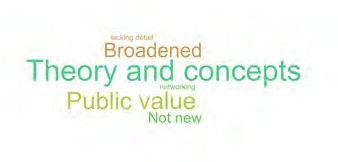 The EMPA enhanced my understanding of key concepts and foundational knowledge central to the functions and purpose of public sector agenciesThe majority of respondents strongly agreed (54%) or agreed (41%) with this statement, and the mean response was 4.46 (4 = Agree). Respondents were also invited to provide further details in the comments. Some of the more prominent responses are depicted in the word cloud below. Many respondents noted that, as a result of the EMPA, they developed an understanding of relevant theory and concepts, and familiarity with language and tools which they now use in their work. For example, one respondent wrote that ‘The EMPA provided a solid grounding in the theory and practical application for public sector management approaches’. In particular, several respondents referred to their greater understanding of public value and its application to their work, as well as the utility of key concepts in policy development and economics.A smaller number of respondents reported that the concepts and tools to which they were exposed in the EMPA were not entirely new to them, but that the EMPA reinforced their understanding of them. For example, one respondent wrote that ‘I found a lot of the content covered was not necessarily new but it was a good opportunity to refresh my understanding and consider how they applied to my work’. Another reported that ‘I was familiar with the concepts from an operational level…[but] The EMPA provided a wider context and a different dimension to the way I thought about things’. This suggests that the EMPA has a role in reinforcing and applying existing knowledge as well as introducing new ideas that relate to work in public sector agencies.The EMPA has had a positive impact on the development of my public sector leadership skillsThe majority of respondents either strongly agreed (42%) or agreed (41%) with this statement, and the mean response was 4.21 (4 = Agree). Respondents reported that the EMPA challenged their thinking about leadership and exposed them to a variety of roles in the public service. One respondent wrote that the EMPA ‘helped me think more strategically about narrative and leading a team’. Another noted that ‘The course included very relevant leadership information and also theories which I utilised back in my workplace’. Interestingly, some respondents noted that their leadership skills were developed through interaction with, and learning from, their fellow students in the EMPA.A minority of respondents were more ambivalent; 14% neither agreed nor disagreed with the abovementioned statement. Some argued that leadership cannot be studied (‘Leadership skills are not enhanced through academic study’; ‘Your leadership is really judged by those around you not the number of pages you have read on this topic’). In contrast, others argued that the EMPA could include4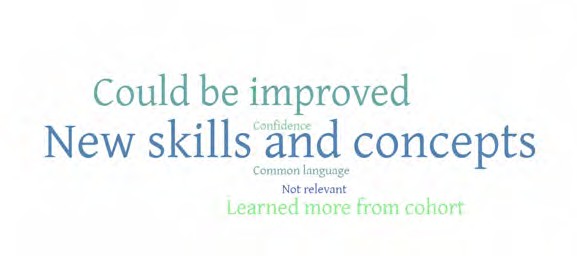 ‘more practical learning and teaching’ on leadership. Indeed, the Panel has discussed the role that leadership has in the program, and how this might be developed in future.The EMPA has enhanced my awareness of public purpose and public valueA large majority of respondents either strongly agreed (58%) or agreed (34%) with this statement, and the overall mean response was 4.47 (4 = Agree). One respondent noted that ‘the EMPA is strong in this area and provides a valuable opportunity to step out of the day-to-day and remind ourselves of what we do and why’. Another respondent noted that ‘The EMPA expanded my view of the role within the public sector and has helped me shape my approach to ensuring that what my team does, delivers public value and supports the role of government in the community’. This positive response reflects the prominence of public purpose and public value in the EMPA currciulum – particularly in the subjects Delivering Public Value (DPV), Designing Public Policies and Programs (DPPP) and Work-Based Project (WBP).Some respondents noted that, while they had become more aware of public purpose and public value, they did not feel that these concepts resonated in their workplaces. For example, one respondent argued that ‘at least at the federal level, public value and even purpose gets lost in the bureaucracy, politics and interdepartmental positioning’. Another argued that while public purpose and public value are ‘really important concepts’, they should be seen ‘through the prism of the current reality of working in the public sector – ie polarisation, politicisation and an environment where both public purpose and value are often secondary considerations’. This perhaps highlights the role that the EMPA curriculum could play in heightening awareness of public value and public purposes in the broader public sector.To what extent do you agree that the EMPA experience equipped you to be able to solve complex, real-world problems in a multidisciplinary and diverse team?The majority of respondents either strongly agreed (36%) or agreed (52%) with this statement, and the mean response was 4.18 (4 = Agree). Many of the responses reflected the emphasis on group work in the assessments of most EMPA subjects. For example, one respondent wrote that ‘The group projects during the course allowed insights into how people from different public sector disciplines think and solve problems’. These insights have translated to the workplace for many alumni; one wrote that ‘The mix of teams you had to work with on the course emulated much of how it is in the workplace. It helped me focus on the goal of the exercise, problem solving with people with varied views and skills’. Another noted that ‘I feel much better equipped to create and manage high performing teams and to lead their contribution within the sector. Further I feel much more empowered to support their growth and development as professionals’.5Some respondents suggested that the emphasis on teamwork could be enhanced. For example, one respondent wrote ‘I think the course would benefit from a greater focus on working agile, working collaboratively and working from a multi-disciplinary perspective. We touched on these topics but never really got into the meat of the issues and how we can effectively put these methods into practice’. This challenge is heightened by the shift during 2020 to entirely online delivery.To what extent do you agree that the EMPA experience equipped you to be able to communicate complex ideas with clarity to diverse audiences in a variety of modes?Around three quarters of respondents either strongly agreed (26%) or agreed (50%) with this statement, and the mean response was 3.98 (3 = Neither agree nor disagree). One respondent noted that ‘The ability to interact with a wide cross section of public servants was invaluable in developing the ability to discuss and examine complexity. Opportunity to present was great and feedback aimed at improving confidence and delivery’. Another respondent linked this area to the significant group work in the EMPA, noting that ‘Working in groups, team/class discussion and presentations in a safe and supportive way were really helpful. We also learned ways to formulate ideas and to analyse information that could be communicated to different audiences’.On the other hand, one fifth of respondents (20%) neither agreed nor disagreed with the statement, suggesting some ambivalence among alumni about the extent to which the EMPA facilitates skills in communicating complex ideas. One respondent argued that ‘This would be something that really could have been enhanced in the course’. Another stated that ‘this element could be improved’. However, one person wrote that communicating complex ideas to diverse audiences was ‘Not really covered or needed on the course’. These responses perhaps raise the question of the extent to which the EMPA is designed to develop skills in communicating complex ideas to diverse audiences. Several assessment tasks do involve some form of communication of complex ideas; for example, the major group presentation in DPV involves explaining a major policy proposal which addresses a complex challenge (e.g. homelessness, addiction, urban sprawl). However, communication is not itself a focus of the curriculum.Which skills and/or attributes do you feel you have acquired or significantly enhanced as a result of completing the EMPA (e.g. leadership, research methods, financial management, commitment to serve, etc?)This question allowed for qualitative responses only. Most respondents referred to several skills/attributes in their answers (e.g. one respondent pointed to ‘Certainly leadership, but also problem solving, looking at issues through different lenses, and dealing with people’). The more prominent responses are represented in the word cloud below.A high number of respondents (65) referred to leadership. The EMPA is designed for ‘ambitious and emerging’ public sector leaders, and leadership is one of the attributes which graduates are expected to display upon completion of the EMPA. One of the core subjects, Leading Public Sector Change (LPSC), focuses on leadership, and leadership permeates other core subjects. As such, while almost half the respondents feel they acquired or significantly enhanced leadership skills, one may have expected a higher proportion. (Indeed, several alumni indicated later in the survey that the EMPA should place more emphasis on leadership: refer below).Around 17% of respondents (24) referred to acquiring or enhancing skills in working with others, collaboration and/or networking across agencies and/or jurisdictions. Again, collaboration is one of6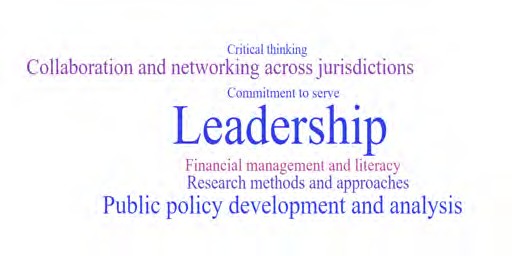 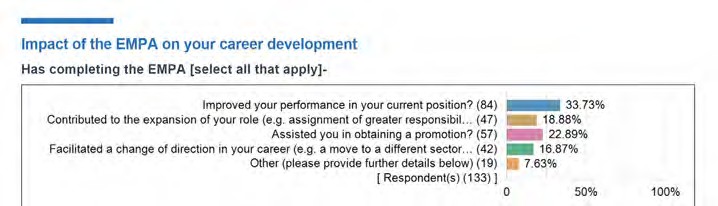 the EMPA graduate attributes. One respondent referred to ‘Bringing people together from different backgrounds, experience and skills to work to a common purpose’. Another pointed to ‘confidence in interacting and influencing others in other agencies/jurisdictions’. The EMPA encourages students to work in diverse groups. For example, the major assessment for Delivering Public Value (DPV) is a group project; each group is chosen by the Subject Leader to be composed of students from a range of jurisdictions and sectors. Across core subjects, most subjects have at least some group work, and at least 50% of the assessment for three subjects (DPV, GME and PFM) is group work. As such, students are encouraged to enhance skills in collaboration, and in so doing (as well as in incidental interaction) they often build lasting networks.A slightly higher number of respondents (29) reported that the key skills they acquired through the EMPA were in the area of public policy development and/or analysis. This is evidently the focus of the core subject Designing Public Policies and Programs (DPPP) but also is relevant to other subjects. One respondent reported that ‘Policy development was an area I had not worked in but which was of interest to me, and where the studies added to my skills’. Interestingly, for some, this skills area was linked to collaboration and networking. For example, one respondent reported that they had acquired or signficantly enhanced skills in ‘Policy advice and analysis – in particular how to work with others to design policy’. Around 13% of respondents (19) referred to research methods and approaches, and a similar number (18) referred to financial literacy, financial management and/or economics.Impact of the EMPA on your career developmentAround one third of respondents reported that completing the EMPA had improved their performance in their current position. This figure is slightly higher for more recent alumni (40% of alumni who graduated less than 5 years ago) and declines for alumni who completed the EMPA earlier (35% for alumni who graduated 5-10 years ago, and 29% for alumni who graduated more than 10 years ago). One respondent noted that the EMPA is ‘Still the best learning / professional development / training7experience I have ever undertaken (by a long way)’. Another noted that ‘I feel the EMPA has been an important part of my growth as a manager’.Over one third of respondents (23%) reported that the EMPA had assisted them in obtaining a promotion. For example, for some, the EMPA demonstrated their commitment to learning and development, which helped them to secure more senior roles. For example, one respondent wrote that ‘I do not believe I would be a Deputy Chief Executive without completing the EMPA. It showed to future employers my approach to lifelong learning and capacity to undertake the program while working full time and it helped me develop a more refined, purposeful approach to executive roles.’A smaller group of alumni believed that the EMPA had contributed to promotions, change in direction or greater responsibilities in their current roles (refer above). In the qualitative comments, some alumni also reported that the EMPA has not positively impacted their career development because of a lack of recognition of the EMPA within their agencies. These comments span the groups of alumni; for example, one alum who graduated within the last 5 years noted that ‘Unfortunately in my organisation the knowledge and skills gained are not valued or utilised to the extent that I would have imagined. There has been a steady reduction in emphasis on qualifications and study in recent years. However, I have tried to add value where possible’.Another respondent, who graduated between 5 and 10 years ago, reported that ‘Unfortunately I have felt that my department does not value the EMPA and has not seen to support me leveraging this education to undertake stretch assignments to further develop my career. Disappointing that even from an ROI perspective, no one has ever shown any interest’. It is worth noting that these comments do not imply that the EMPA program itself is not highly effective – they are referring to the recognition of the value of the program by agencies. There may be an opportunity here for ANZSOG to work with agencies to advance recognition of the EMPA and the enhanced value that graduates can offer agencies.First PeoplesThe EMPA has enhanced my understanding of, and ability to engage with, First Peoples' perspectives and prioritiesThe alumni survey asked respondents to what extent they agreed with the above statement. Only 6% of respondents strongly agreed. One quarter (26%) agreed, but higher numbers neither agreed nor disagreed (31%) or disagreed (29%). The mean response to this statement was low at 2.93 (2 = Disagree). This is evidently concerning. When the respondents are grouped according to the number of years since they graduated, we see a slight improvement over time. The mean response to the statement for alumni who graduated within the last five years was 3.31 (3 = Neither agree nor disagree), which was an improvement from the mean for those who graduated 5-10 years ago (2.86, where 2 = Disagree) and the mean for those who graduated more than 10 years ago (2.68).Almost half of respondents who graduated from the EMPA within the last 5 years strongly agreed (7%) or agreed (41%) with that the EMPA had enhanced their understanding of First Peoples’ perspectives and priorities. However, almost one third (31%) neither agreed nor disagreed, and almost one fifth (19%) disagreed. One of the respondents in the group that graduated within the last 5 years noted8that ‘I don’t feel this area was addressed when I completed the EMPA. I did participate in the recent ANZSOG First Peoples conference which was really valuable’.The fairly mixed responses to the above statement perhaps reflects the fact that a more concerted approach to the inclusion of First Peoples participation, perspectives, priorities and policy issues is a more recent focus for ANZSOG. ANZSOG Strategy 2025 commits to ‘working with communities across Australia and New Zealand to promote and prioritise the perspectives and contributions of First Peoples’.i Having employed a small team of First Peoples Advisors in 2018, ANZSOG released its inaugural First Peoples Strategy in 2020. Among other aims, this seeks to ensure that ‘public services are culturally confident’, by ‘Ensuring our program participants are exposed to First Peoples perspectives in their courses, including practical ways to apply perspectives in their work’.ii The EMPA has begun to incorporate such perspectives through curricula, subject resources and guest presenters, but there is clearly much work to be done. First Peoples perspectives should be embedded across the curriculum, rather than forming the basis of a new unit. This relates to the Quality of curriculum and content, as well as the student experience.Interestingly, several survey respondents referred to the ‘lessons’ or ‘model’ presented by Aotearoa- NZ. One respondent reported that ‘Exposure to the NZ model was eye opening’. Another argued that ‘Given my jurisdiction and the explicit Treaty partnership applied in my context I thought this was an area that should and could have more lessons learnt from NZ to be applied in Australia’ [sic]. Interestingly, several respondents noted that they learned a lot from their colleagues in the program, rather than the curriculum. For example, one respondent from the group who graduated between 5 and 10 years ago wrote that‘Some insight was from feedback during lectures. However much of the insight was from the informal chats with First Nations colleagues at meal times and other informal gatherings. Also, better understanding Māori culture and how Aotearoa-NZ colleagues embraced Māori culture and sensitivies in their work, made it much clearer how much more work Australia needed to do, to better serve and represent our Aboriginal and Torres Strait Islander culture’.This reflects the comments made by many respondents across the survey questions, referring to the value of learning from fellow students, and to the importance of the cohort and network built during the EMPA program. For many alumni, these networks have continued beyond the EMPA and proven to be useful in their careers. As such, it is important that EMPA cohorts increasingly are representative of the broader public sector, and contribute to ANZSOG’s aim of ‘Ensuring ANZSOG courses are relevant and accessible to First Peoples and are culturally safe’.iiiThis raises the question of the number of students from Aboriginal, Torres Strait Islander and Māori backgrounds in the EMPA program. The table below indicates the number of students identifying upon enrolment in the EMPA as Indigenous, from jurisdictions across Australia and from Aotearoa-NZ:EMPA students identifying as Indigenous (enrolment year 2016-2021)From Australian jurisdictions:9From Aotearoa-NZ:As the table above shows, a small proportion (fluctuating between 2% and 5%) of EMPA students identify as Aboriginal and/or Torres Strait Islander people.Reflections on your EMPA experienceHave you found a particular EMPA subject or topic useful for your work and career progression?This question allowed for qualitative responses only. The more prominent responses are depicted in the word cloud below. A high number of respondents (50) referred to the concept of public value generally and/or the subject Delivering Public Value (DPV) specifically. This is interesting to note given that DPV is the first subject undertaken by students commencing the EMPA; it establishes several foundational concepts and frameworks and pushes students to think critically about fundamental values underpin that public service. Many respondents noted that public value has been useful as a principle underpinning their work; for example, one respondent noted that DPV ‘set the scene for why we do the work we do and has formed the basis for all my work ever since’. Another noted that DPV provided the ‘foundational concepts on the role and value of the public service. My touchstone’. Some alumni would like to see public value have a greater influence across the public service: ‘Public value underpins everything we do. It was a revelation to have those notions distilled into a phrase so succinctly, and it's a pity it's not more widely understood or applied’.The subject Leading Public Sector Change (LPSC) and the concept of leadership were also popular responses to this question (25 respondents). One respondent noted that LPSC ‘was a very important subject to allow a young and developing public servant to understand key leadership behaviours required to build successful teams and organisational culture’ [sic]. Around 17 respondents nominated either the subject Designing Public Policies and Programs (DPPP) specifically or policy design/development more generally. One respondent noted that DPPP was ‘useful for a broader exposure to politics and problems outside of my own immediate environment’. There were around 7- 8 references to each of economics, regulation and/or Governing by the Rules (GBR), Decision-Making Under Uncertainty (DMUU) and Work Based Project (WBP).10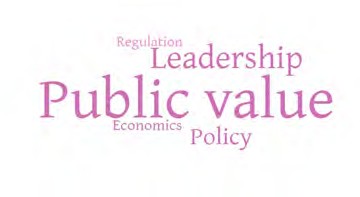 Did you find that a particular EMPA subject or topic was NOT useful for your work and career progression?This question also allowed for qualitative responses only. Pleasingly, 38 respondents either explicitly noted that all subjects have been useful in some way, or simply responded ‘no’. Comments included ‘I can’t recall any that were not relevant and engaging’; ‘I thoroughly enjoyed the whole program’; ‘All were useful in one way or another’. Smaller numbers pointed to individual subjects or topic areas; for example, 12 respondents reported that the finance subject has not been particularly useful. It is important to note that most of these respondents were clearly referring to the subject when it was taught by conferring universities (since 2020, Public Financial Management is a core subject delivered by ANZSOG, which has received strong student evaluations). In regard to other subject areas, 7 respondents referred to DMUU as being less useful to them; 6 respondents refer to ‘policy’; 5 each to GBR and LPSC; and smaller numbers again to each of GME, WBP and MPSO.We are interested to understand what influenced your selection of electives. What factors did you take into consideration when selecting electives (e.g. alignment with core subjects, interest in studying something new, alignment with work/career focus e.g. public health, timing and convenience, other)?This question allowed for qualitative responses only, and respondents could nominate several factors. Of the 128 alumni who responded to this question, 47 (or 37%) referred to alignment with their role and/or their career focus. Around one quarter of responses (32 respondents) referred to interest as a key factor in selecting electives. About one third of responses (40 respondents, or 31%) pointed to timing and convenience as key factors. Several of these respondents note that they chose certain electives because they were delivered intensively, and in some cases as a summer intensive (when government work is often quieter).However, of these 40 respondents pointing to timing and convenience, 25 also mentioned interest in the subject and/or alignment with their roles. Unsurprisingly, then, most alumni recall several factors as having influenced their choice of electives. For example, one respondent noted that ‘I was interested in electives that were relevant to my work, or to the State commitments (such as women in leadership), but were varied from the core course content, so extended me further. The style of delivery also influenced my decision’. Another respondent reported that ‘I was looking for something different, but still relevant, which would complement the standard EMPA subjects’. Thus, some electives were chosen because they were relevant and complementary to, but also distinct from, the core EMPA subjects.11During the EMPA, the core subjects delivered by ANZSOG and the elective subjects delivered by my conferring university were well aligned/connected to each otherAround 70% of respondents either strongly agreed (22%) or agreed (48%) with this statement, and the mean response was 3.81 (3 = Neither agree nor disagree). Some respondents agreed with the statement but qualified their answers; for example, one wrote ‘In general, they were well connected, but the relationship and the learning goals were not always as obvious as one might have expected’.Just over one fifth (22%) of respondents neither agreed nor disagreed with the statement, and 7% disagreed. Interestingly, several respondents noted that while they did not perceive a high degree of alignment/connection among core and elective subjects, they did not see this as a problem. For example, one respondent wrote that ‘There was sometimes little connection, but it is not necessarily a bad thing for the EMPA to include less clearly linked subjects – breadth and exposure to different subjects are also valuable’.Moreover, as noted above, some students consciously seek diversity in their subjects; one respondent disagreed with the statement but wrote ‘But then I deliberately chose ‘interesting’ electives that were a little bit fun/crazy’. Another thought it was important to take a subject that is ‘outside your normal comfort zone’. As noted above, the role of electives is complex, and may provide opportunities for EMPA students to pursue diverse interests, not necessarily only those subjects that are deemed ‘useful’ or relevant to their current roles.Subject teaching and delivery: Drawing on your experience of the EMPA, would you have any recommendations to change the subject design and schedule of teaching (e.g. shorter residentials, greater use of online/blended approaches, etc)?Only qualitative responses to this question were invited. The comments were indicative of strong support for residential deliveries (i.e. face-to-face residential intensives, typically taught Monday to Friday, with all students across jurisdictions gathering in a particular city). Of the 52 respondents who referred to residentials, the most common reason was the benefit of networking and collaboration in a face-to-face learning environment. For example, one respondent wrote that ‘the social interaction and the conversations outside the classroom were just as important as the ones inside the classroom. The building of lasting networks is vital to public sector leadership’. Another reported that ‘Residentials were key to building the relationships with other EMPA students – one of the key attributes of the course (and the enduring legacy for me).’ Most of these respondents did not suggest a particular change to the residential format itself, but many noted that they believed the EMPA should return to residentials as soon as COVID restrictions allow.On the other hand, a few respondents noted that residential deliveries can be a significant commitment in terms of time and, for some, making arrangments to cover caring responsibilities. Further, online delivery may make participation easier for some students. One respondent notes that residentials ‘were good for getting to know team members more quickly. However I think we’re all better acquainted with online collaboarations…Use of online approaches might help to reduce ANZSOG’s costs and thereby open the program to more participants’ and those from more remote locations…such as those in Papua New Guinea and the Pacific’. The feedback from alumni highlights the importance face to face teaching has in the EMPA and while online delivery has notable benefits ANZSOG should consider how it can maximise the benefits of both online and residential delivery throughout the EMPA program.What would you identify as the greatest benefit that you have gained from the EMPA?12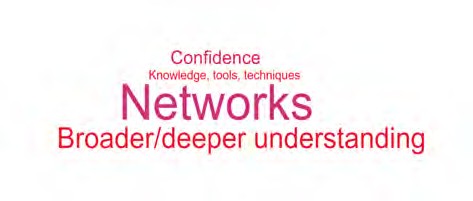 This question allowed for qualitative responses only, and most respondents pointed to several benefits. The more prominent responses are depicted in the word cloud below. By far the most popular response referred to the building of lasting networks of colleagues across sectors and jurisdictions. One respondent referred to ‘The network of colleagues and friends who I am able to call upon at any time’. Another referred to ‘meeting some wonderful people who changed my life forever’. This network was frequently connected in the comments to the enhanced ability to collaborate with others who have different perspectives. For example, one respondent pointed to ‘Interaction with other students which opened me to new perspectives and points of view which enriched the topics being taught’.This reflects the emphasis on cohort- and network-building indicated across many aspects of this Review. The cohort-building effect of the program, and the networks that persist well after graduation, are strengths of the EMPA and lasting benefits highly valued by graduates. Engagement between students with diverse jurisdictional and agency backgrounds exposes students to different views in the public service. This diversity is beneficial and students should be encouraged to share different perspectives in the classroom. Cohort-building is also facilitated by the emphasis on group assignments, as discussed above. These connections move beyond the classroom and continue having a positive impact on the work and career of many EMPA graduates.Another set of common responses (at least 30) to the above question referred to a broader or deeper understanding of the public sector and the role of public servants; of state and federal government; and/or of the interaction of government and the public service. For example, one respondent referred to ‘An understanding of the roles of government and the public sector, the roles of leaders and managers’. Around 19 respondents referred to confidence, including confidence in their ability to manage under pressure, to address complex problems, and to ‘engage with colleagues in Senior Executive positions’. Smaller numbers of respondents referred simply to knowledge, tools and techniques.Subsequent studySince completing the EMPA, have you undertaken any additional postgraduate study and/or executive education that: 1. Supplemented or overlapped with the content of the EMPA? 2. Was in a field distinctly different to what you covered in your EMPA?Just over one quarter (26%) of respondents indicated that they have undertaken additional study that supplemented or overlapped with the content of the EMPA. A slightly lower proportion (22%) indicated that they had undertaken study in a distinctly different field. The EMPA is a significant undertaking and it is perhaps not surprising that the majority of respondents have not completed13further study. One noted that ‘After I completed the EMPA I promised my partner I would not undertake any more study – it was hard finding the time’.Nine respondents indicated that, since graduating from the EMPA, they had completed courses at the Australian Institute of Company Directors (mostly the Company Directors course), and one completed a course at the New Zealand Institute of Directors. Five indicated that they had completed ANZSOG’s Executive Fellows Program, one had completed ANZSOG’s Towards Strategic Leadership, and six reported taking other executive education offerings at ANZSOG such as masterclasses. Five are currently undertaking, or have completed PhDs (in discisplines including education, education technology, public policy and public health). A small number of respondents reported completing courses through the leadership academies at the Victorian Public Sector Commission, NSW Public Service Commision, and Australian Public Service Commissiosns. A couple of respondents have undertaken courses at overseas institutions including the Harvard Kenney School and the London Business School. The post graduation study completed by alumni demonstrates the interest and value of EMPA students in continuous learning and professional development.The future development of the EMPAThinking about the emerging and potential future challenges that the public sector may face, what areas do you think the EMPA needs to address to better prepare public servants to deal with these future challenges? We’re interested in your views on both new skills and new topics.A high number of respondents (111) took the opportunity to answer this question (which allowed qualitative responses only). They provided a very wide range of suggestions; the more prominent ones are depicted in the word cloud below. There were 15 references to data analytics and digital/digitisation. Unsurprisingly, at least 14 respondents referred to dealing with crises and wicked problems, including pandemics and climate change. Several respondents (13) referred to dealing with Ministers and Ministerial offices and/or dealing with political pressure and politicisation of the public sector. At least 12 respondents pointed to a need for more emphasis on First Peoples. Several respondents (around 10) referred to leadership or leading people. Smaller numbers referred to the importance of collaboration and connection across agencies and sectors; the changing nature of work and the public sector workforce; asset management; managing tight budgets; and the impact of changing international relations (e.g. the rise of China).These responses reflect the profound disruption and change experienced in the last few years, particularly given the COVID19 pandemic, disruptive technology and existential environmental threats. There is an appetite for the EMPA to address the particular needs of public sector leaders – leadership, change management, navigating in a crisis – in the context of these major forces. One respondent noted that ‘There are still areas that are addressed on a day to day basis by senior public servants that were not addressed by the EMPA, but are crucial to deliver effective governance and to become an effective leader within the public service. The EMPA needs to move beyond finance and policy to consider risk, asset and IT management for example’. Another referred to the need for ‘Greater focus on resilience, agility and stewardship – i.e. the public sector of the future in a post- COVID world. Making decisions in the absence of a rules-based framework, and navigating risk’.14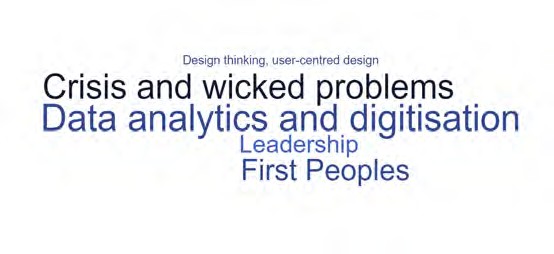 Any other comments or feedbackSeveral respondents used this section to reflect positively on their experience of the EMPA program. For example, one respondent wrote ‘I loved my time with the EMPA, one of the best education decisions and career decisions I have made’. Another wrote that ‘The program is fantastic and well worth doing. I would recommend it to anyone…wanting to challenge themselves and learn’.Some respondents provided feedback or suggestions in regard to the maintenance of alumni networks. One reported that ‘The alumni events have really dropped off in my jurisdiction in recent years and I miss them’. Another argued that ‘Your alumni events discriminate against the 30% of Australians that live in remote and rural Australia – the course is very metro-centric’. Some respondents also argued in favour of continued involvement of alumni in the EMPA. For example, one respondent wrote ‘I’d love the opportunity to contribute further to any redesign/renewal of the EMPA.’ Another argued that that‘There is a great deal of un-tapped capacity and enthusiasm (for the work as well as professional self-development). Consideration of continued use of EMPA yearly and multi- year cohorts post-graduation to work on issues not immediately required to be worked on and solved by Minitesters would be of enormous value to the two countries, each jurisdiction and individuals, and is strongly encouraged’.The strategic alignment and sustainability of the EMPA depends in part on developing and leveraging ANZSOG’s networks, including alumni networks, in the interests of ensuring the program is valued by students and agencies. Alumni effectively form a community of practice, and ANZSOG would be well placed to consider involving this community of public sector leaders more extensively in the EMPA, for example in teaching and student mentoring. Alumni can help current and future students by communicating to agencies that the EMPA is a significant commitment and students need space and flexibility to complete it. Moreover, alumni are often actively involved in promoting awareness of the EMPA and nominating prospective students.i ANZSOG Strategy 2025; file (anzsog.edu.au)ii ANZSOG First Peoples Strategy: file (anzsog.edu.au). Further information about ANZSOG’s First Peoples engagement is available at Indigenous engagement | ANZSOGiii ANZSOG First Peoples Strategy: file (anzsog.edu.au).15EMPA Academic Program Review (2021) Alumni Survey16Dear Alumnus As an EMPA graduate we value your feedback regarding your experience, the impact and benefits of completing the program. The Academic Review of the EMPA has a focus on;Quality (program design and delivery)Academic quality of the EMPA and academic standards attained by program graduatesStrategic Alignment (outcomes and value for owner governments & students)Strategic positioning and contribution of EMPA to strengthening of public sector leadershipSustainability (future focus, delivery, governance and business model)Sustainability of the EMPA program and possible future strategic directionsThe Review will draw on your input to not only assess the reported value of the program but also in developing options for its future development. Thank you for completing this short survey which should not take much of your time.Professor Richard EcclestonChair EMPA Academic Program ReviewThe picture can't be displayed.Owned by and working for the Governments of Australia and New Zealand.We acknowledge the Traditional Custodians and First Peoples of Australia and Māori, as tangata whenua and Treaty of Waitangi partners in Aotearoa- New Zealand. Follow us:The picture can't be displayed.The picture can't be displayed.The picture can't be displayed.The picture can't be displayed.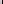 When did you graduate from the EMPA?17Within the last 5 years5-10 years ago10+ years agoDo you identify as any of the following?FemaleMaleNon-binaryPrefer not to sayPrefer to self-describeDo you identify as any of the following (select as many as apply)?AboriginalTorres Strait IslanderMāoriNone of the abovePrefer not to sayWe are interested in any post-secondary studies you completed before undertaking the EMPA. Please list the major discipline(s) of these studies18In which Jurisdiction have you worked most often?In which agency/sector have you worked most often?19To what extent do you agree with the following statement: ‘The EMPA enhanced my understanding of key concepts and foundational knowledge central to the functions and purpose of public sector agencies’?Strongly agreeAgreeNeither agree nor disagreeDisagreeStrongly disagreePlease provide further detailsTo what extent do you agree with the following statement: ‘The EMPA has had a positive impact on the development of my public sector leadership skills’?Strongly agreeAgreeNeither agree nor disagreeDisagreeStrongly disagreePlease provide further details20To what extent do you agree with the following statement: ‘The EMPA has enhanced my awareness of public purpose and public value’?Strongly agreeAgreeNeither agree nor disagreeDisagreeStrongly disagreePlease provide further detailsWhich skills and/or attributes do you feel you have acquired or significantly enhanced as a result of completing the EMPA (e.g. leadership, research methods, financial management, commitment to serve, etc)?21To what extent do you agree that the EMPA experience equipped you to be able to solve complex, real world problems in a multidisciplinary and diverse team?Strongly agreeAgreeNeither agree nor disagreeDisagreeStrongly disagreePlease provide further detailsTo what extent do you agree that the EMPA experience equipped you to be able to communicate complex ideas with clarity to diverse audiences in a variety of modes?Strongly agreeAgreeNeither agree nor disagreeDisagreeStrongly disagreePlease provide further details22Has completing the EMPA [select all that apply]-Improved your performance in your current position?Contributed to the expansion of your role (e.g. assignment of greater responsibility)?Assisted you in obtaining a promotion?Facilitated a change of direction in your career (e.g. a move to a different sector and/or agency and/or level of government)?Other (please provide further details below)Please provide further detailsTo what extent do you agree with the following statement: ‘The EMPA has enhanced my understanding of, and ability to engage with, First Peoples’ perspectives and priorities?Strongly agreeAgreeNeither agree nor disagreeDisagree23Strongly disagreePlease provide further detailsHave you found that a particular EMPA subject or topic useful for your work and career progression?Note: Please provide details below and comment on whyDid you find that a particular EMPA subject or topic was NOT useful for your work and career progression? Please provide details below and comment on why.24We are interested to understand what influenced your selection of electives. What factors did you take into consideration when selecting electives (e.g. alignment with core subjects, interest in studying something new, alignment with work/career focus e.g. public health, timing and convenience, other)? Please provide details below and comment on whyTo what extent do you agree with the following statement: ‘During the EMPA, the core subjects delivered by ANZSOG and the elective subjects delivered by my conferring university were well aligned/connected to each other’?Strongly agreeAgreeNeither agree nor disagreeDisagreeStrongly disagreeYou may provide further commentSubject teaching and delivery Drawing on your experience of the EMPA, would you have any recommendations to change the subject design and schedule of teaching (E.g. shorter residentials, greater use of online/blended approaches, etc)?25What would you identify as the greatest benefit that you have gained from the EMPA?Since completing the EMPA, have you undertaken any additional postgraduate study and/or executive education that:Yes   NoSupplemented or overlapped with the content of the EMPA	   ..........................................................................................................................Was in a field distinctly different to what you covered in your EMPA	   ..........................................................................................................................Please provide further details26Thinking about the emerging and potential future challenges that the public sector may face, what areas do you think the EMPA needs to address to better prepare public servants to deal with these future challenges? We are interested in your views on both new skills and new topics.Considering your response to the above, is there a particular area of study which you feel should be included/enhanced in the EMPA? Please provide details below.Any other comments or feedbackThank you for completing this survey, your input is greatly appreciated. EMPA Academic Review Panel27Appendix K. Student Survey: Analysis Report and Survey InstrumentEMPA Student Survey analysis for Academic Program ReviewIntroductionAs part of the first Academic Program Review (APR) of the ANZSOG Executive Master of Public Administration (EMPA), a survey was distributed to current EMPA students. This student survey was one of the core data gathering activities undertaken for the APR. In line with the APR’s terms of reference, the survey was designed to elicit responses about the quality, strategic alignment and sustainability of the EMPA – ANZSOG’s flagship educational offering. The survey was sent to 205 current EMPA students on Friday 16th of July 2021, and it closed on Monday 26th of July. A total of 84 students responded to the survey, representing a response rate of 40.98%. All responses were anonymous.The survey collected demographic information about respondents’ gender identity and Indigeneity. It also collected data about respondents’ EMPA commencement date, progress through the degree, motivations for enrolling, and their public sector work history. Other questions in the survey focused on wellbeing, support and accessibility, the EMPA’s impact on skills, knowledge and career development, the degree’s engagement with First Peoples perspectives and priorities, and overall EMPA content, teaching and delivery. Students were also asked to reflect on their achievement of EMPA learning outcomes and graduate attributes, and to make suggestions for the future development of the EMPA. The analysis below follows the general structure of the survey questions.Information about youCommencementMost respondents (92%) to the student survey commenced the EMPA very recently, either in 2021 (50%) or 2020 (40.48%). There were only 8 respondents who enrolled in the degree before 2020(2019: 5.95%; 2018: 2.38%; 2016: 1.19%). The contemporary nature of respondents’ experiences in the EMPA make their comments highly relevant to the EMPA in its current form.GenderMore female students (59.52%) responded to the survey than male students (40.48%). The gender ratio amongst survey respondents was very similar to the gender ratio in both the 2020 (60% female: 40% male) and 2019 (55% female: 45% male) ANZSOG EMPA cohorts. Thus, the data in this student survey constitute a reasonably representative sample, in terms of gender.First PeoplesFew Aboriginal (2), Torres Strait Islander (0) or Māori (1) students responded to the survey. Of respondents, 94.05% indicated that they were neither Aboriginal and/or Torres Strait Islander, nor Māori. This low representation of Indigenous students in the survey data corresponds with recent rates of Indigenous enrolment in ANZSOG EMPA. Specifically, in the 2019, 2020 and 2021 EMPA cohorts there were 7, 3 and 6 Indigenous enrolments respectively. Māori students represented 29%, 67%, and 33% of these same three First nations student cohorts. Thus, the group of Indigenous students who responded to this survey is roughly representative of the recent Indigenous cohorts enrolled in the ANZSOG EMPA.1Previous post-secondary studiesThe survey asked students to list the major disciplines of the post-secondary studies they had completed before enrolling in the EMPA. The APR panel was curious to understand the academic backgrounds of ANZSOG EMPA students. Survey respondents were given the opportunity of listing more than one discipline/degree. Respondents listed a total of 140 degrees/disciplines. The disciplinary areas are presented below, ordered from most to least mentions. Other, less frequently mentioned, fields of study included education (3 mentions), engineering (4), maths (1), policing (1), criminology (3).Arts and Communications (36 mentions or 26% of all disciplines/degrees).Arts: 17 mentions (12%)Communications: 4 mentions (3%)Public Policy: 10 mentions (7%)Social Work: 5 mentions (4%)Management and Planning (29 mentions or 21%)MBAs: 5 mentions (4%)Australian Institute of Company Directors (AICD) training: 3 mentions (2%)Urban or infrastructure planning/management: 3 mentions (2%)Environmental Management. 3 mentions (2%)Business, Economics and Commerce (15 mentions or 11%)Business: 8 mentions (6%)Economics: 4 mentions (3%)Commerce: 3 mentions (2%)Health-related degrees (12 mentions or 8.5%)Health science: 2 mentions (1%)public health: 3 mentions (2%)psychology: 3 mentions (2%)Law (11 mentions or 8%)Accounting, finance and taxation (9 mentions or 6%)Accounting: 5 mentions (4%)Finance: 3 mentions (2%)Taxation: 1 mention (1%)No prior post-secondary studies: (6 mentions or 4%)Members of the review panel were also interested to understand more about the ‘quantitative skills’ that mid-career Australian and New Zealand public servants brought with them when enrolling in the EMPA. The disciplines and degrees listed by survey respondents indicate that the current cohort of EMPA students come from a diverse range of academic backgrounds. It would be fair to assume that some students have received substantial training in quantitative methods (e.g. in engineering, psychology, or accounting degrees). However, most respondents indicated that their previous studies had been in the humanities or ‘soft’ sciences, including law, the arts, public policy, business and management. This is not necessarily a problem, and the review panel noted that it was more important for public service leaders to be ‘data literate’ rather than directly engaged in quantitative data analysis.2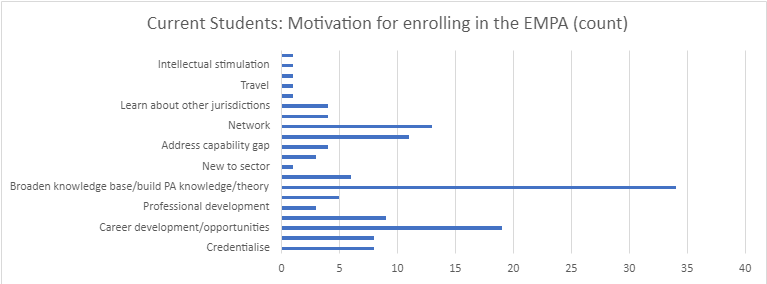 Motivations for enrolling in the EMPAThe Student Survey gave respondents the opportunity to explain their ‘key motivations for enrolling in the EMPA’. This question elicited 137 qualitative responses, which were coded and categorised into 20 separate themes. The central themes are represented below as a bar-graph, which constitutes a simple count of the total responses for each kind of enrolment motivation.As the graph highlights, the most frequently cited motivation related to ‘broadening knowledge’. Specifically, 34 respondents explained that they had enrolled in the EMPA to either broaden their knowledge base, to build their specific Public Administration knowledge, or to improve their understanding of policy theories. Other frequently mentioned motivations were seemingly more instrumental in nature: 19 respondents mentioned career development/opportunities while another 13 respondents cited ‘networking’ as their key motivation for enrolment. 11 respondents explained that they had enrolled in the EMPA specifically to develop leadership skills, while 8 stated that they had enrolled to obtain ‘skills’, ‘tools’, and or ‘capabilities’. The full data set is presented below. Most responses can be grouped into three broad kinds of motivations: 1) seeking new knowledge or skills;trying to improve performance 3) looking for personal and career development.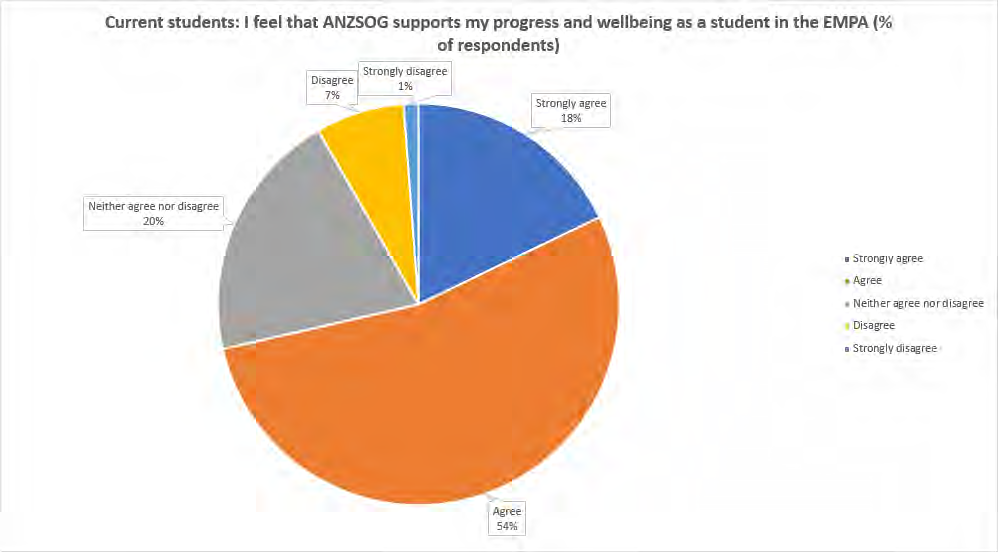 Wellbeing, support, accessibilitySupporting students’ progress and wellbeingStudents were asked whether they agreed with the statement ‘I feel that ANZSOG supports my progress and wellbeing as a student in the EMPA’. This question arose from the review panel’s concern for student wellbeing. Panellists were also interested to understand how students were adapting to online learning in a time when, in many jurisdictions, students were also working from home. As the pie chart below illustrates, most students felt supported by ANZSOG.While 72% of survey respondents agreed (54%) or strongly agreed (18%) with the statement about ANZSOG supporting their progress and wellbeing, over 25% of respondents were either equivocal (20%) or disagreed (8%). The qualitative responses about wellbeing were also mixed and quite subject-dependent. Many students highlighted personal challenges (such as having to home-school4children during the pandemic) and professional factors (such as support from their employer or lack thereof) that impacted their ability to concentrate on and progress successfully through the EMPA. This respondent also emphasised the likelihood that female EMPA students have been more negatively impacted by the restrictions than their male colleagues:“Lockdown requiring people to work and study from home, whilst home-schooling children, might be placing extra stress on EMPA participants. There hasn’t been any discussion with the cohort regarding additional support that might be required … There is probably a gendered impact to this too as statistically women are far more likely to have to take on responsibility for home schooling.”Many respondents commented on the trade-offs between online and face-to-face learning, but there was no clear consensus about the smoothness of the transition to online learning; some students were more able to manage this change than others.For example, this respondent gave a very positive appraisal of the ANZSOG EMPA’s online learning experience and resources:“The online materials are very useful. The group assignments promote collaboration. I really enjoy the online modules too. The best part is I can do the course remotely and still feel well connected.”Similarly,“I have been able to manage my studies very easily around my work commitments. Whilst it would be good to have face to face session, remote learning has enabled me to more effectively balance both work and study.”However, several respondents noted there had been no focus on wellbeing during the shift to online learning. Moreover, this student and others found the transition challenging and sometimes felt unsupported:“It has been hard to balance work and study - at times I have felt like the lecturers didn’t understand this given workload of courses/deadlines.”Additionally, other comments suggested that online learning made it harder for students to connect with each other and with subject leaders. For example:“The size of the cohort and conducting courses purely online means that there is little personal engagement with individual students.”Nevertheless, several respondents praised ANZSOG for being responsive and understanding, or noted that they felt confident to request support. Others believed it was too early to make an assessment about ANZSOG’s support for student progress and wellbeing, which may be due to these respondents being in the early stages of the EMPA program. Overall, these comments indicate that the move to online learning has been very challenging for a significant number of EMPA students, particularly for those who were working from home and or caring for children or other relatives. The responses characterise ANZSOG’s management of the transition to online learning as mainly positive and supportive, however there may be room for a greater focus on student wellbeing and adjusting workload.5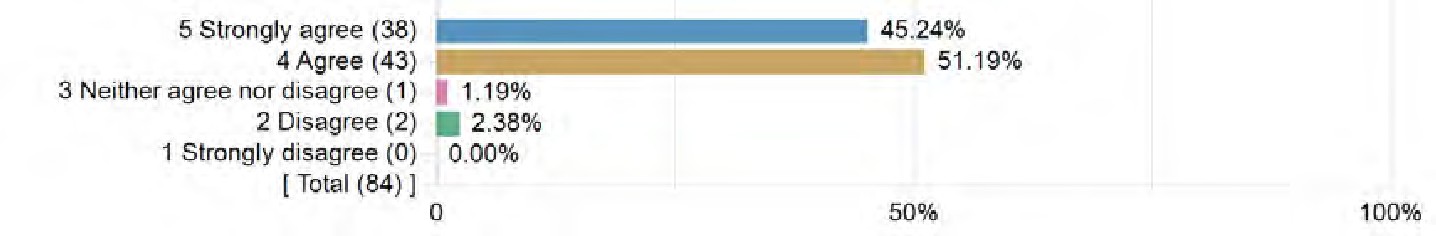 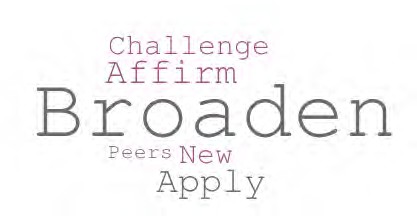 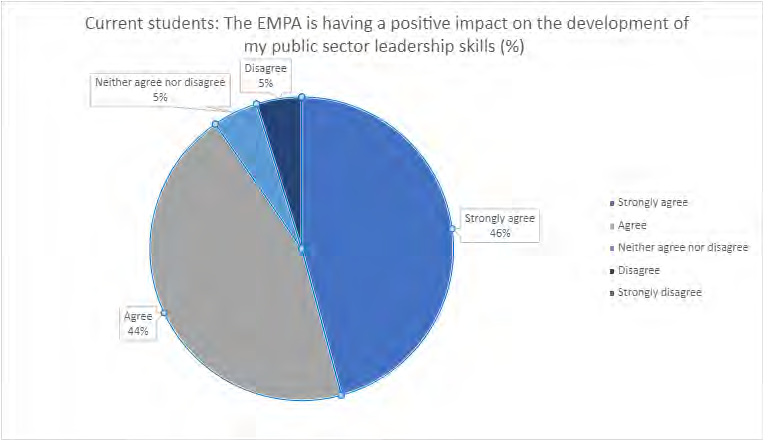 Impact of the EMPA on students’ skills and knowledgeThe EMPA is enhancing my understanding of key concepts and foundational knowledge central to the functions and purpose of public sector agenciesThe qualitative comments on skills and knowledge coalesced around these central thematic categories:The EMPA is having a positive impact on the development of my public sector leadership skills6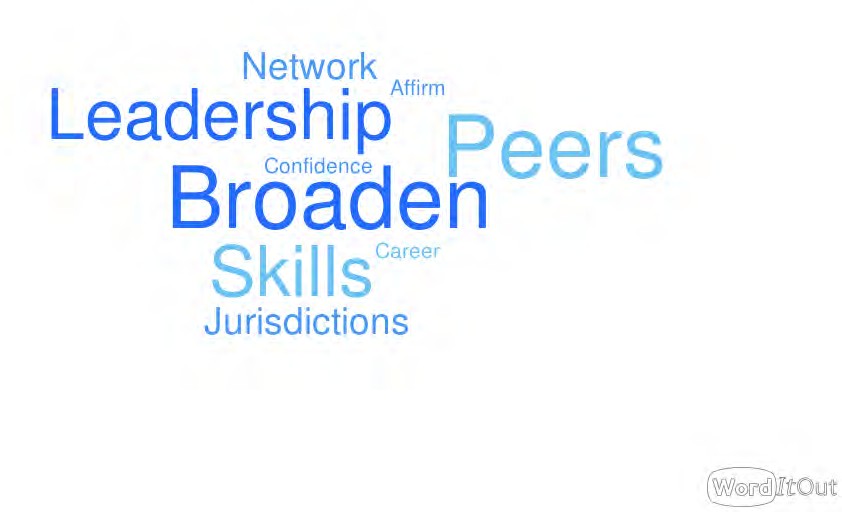 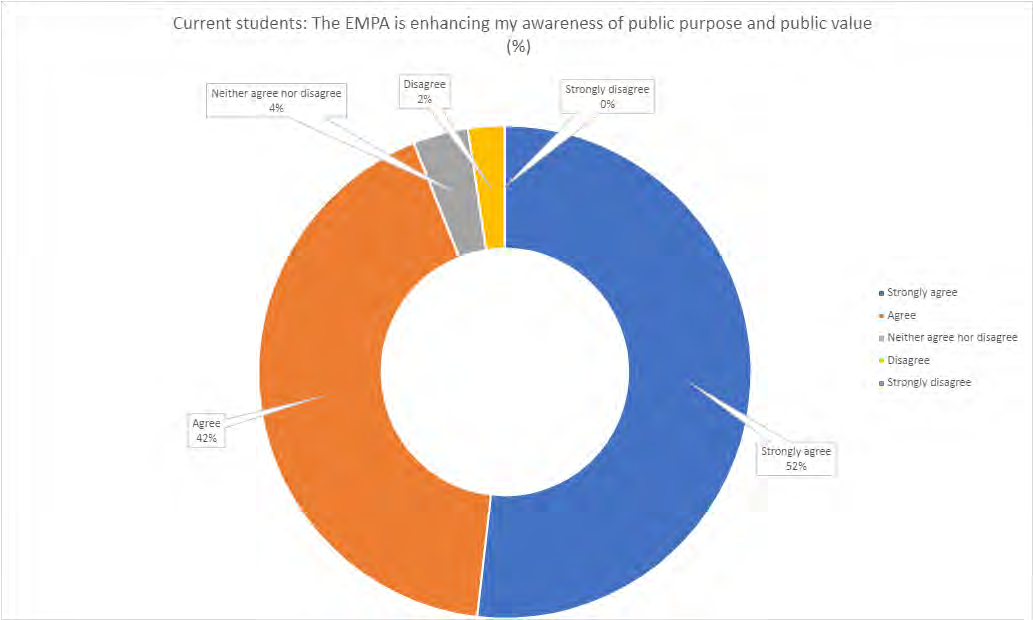 Again, a word cloud was used to succinctly illustrate the prominent and recurring qualities that students mentioned in relation to the EMPA’s impact on their public sector leadership skills:The EMPA is enhancing my awareness of public purpose and public value7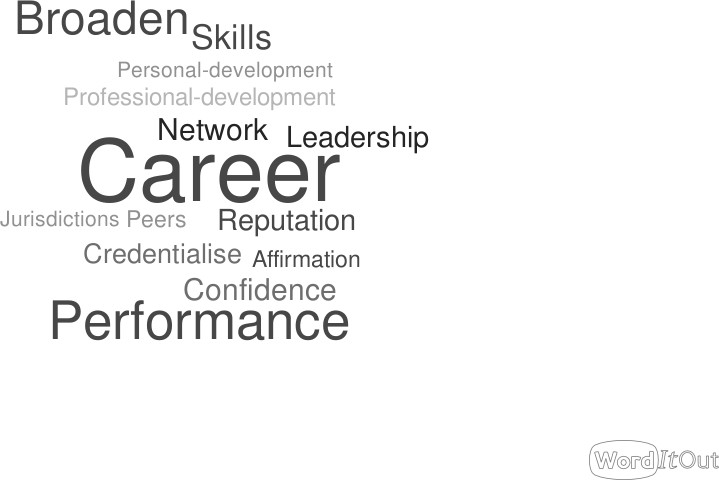 Impact of the EMPA on students’ career developmentHow do you expect or anticipate that the EMPA will contribute to your career development (e.g. improving your performance in your current position, contributing to the expansion of your role, assisting you in obtaining a promotion)?Note: "Career" combines promotion that has occurred already and future expectations of promotion and advancement‘Confidence’ emerged as a very interesting response to this question; in current role and seeking new opportunities.First PeoplesANZSOG is committed to working with Indigenous communities across Australia and Aotearoa-New Zealand to promote and prioritise the perspectives and contributions of First Peoples. One of the first steps in this journey was ANZSOG’s inaugural conference focused on First Peoples and public administration, held in October 2017. This conference, organised in partnership with the Department of the Prime Minister and Cabinet and the University of Sydney, asked the question: ‘Indigenous Affairs and Public Administration: Can’t we do better?’. ANZSOG held its second Indigenous affairs conference in 2019: ‘Reimagining Public Administration: First Peoples, governance and new paradigms’. Most recently, ANZSOG organised ‘Proud Partnerships in Place: ANZSOG First Peoples Public Administration Conference’, which was held online in 2021. Since 2017, ANZSOG has also held 3 Senior Indigenous Public Servant Forums. These forums were convened so that8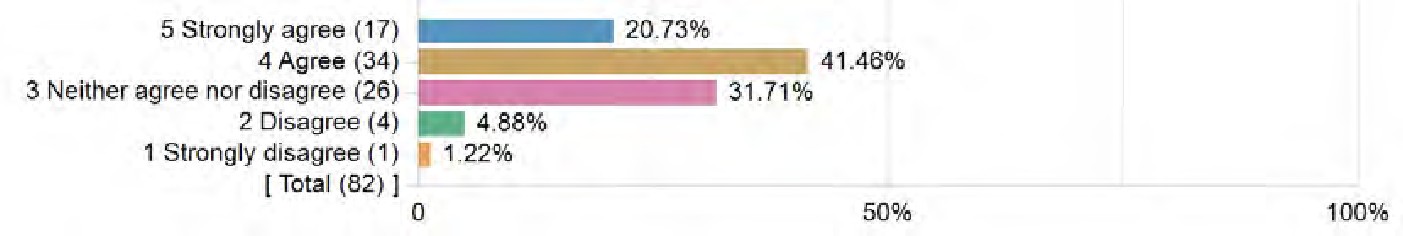 Indigenous public servants from across Australia and Aotearoa-New Zealand could meet to discuss challenges and opportunities related to Indigenous representation, employment and leadership in public sector agencies in antipodean contexts. ANZSOG has also developed a ‘First Peoples Strategy 2025’, laying out its objectives for increased success for First Peoples in the public sector, and enhanced cultural competence in the public sector and in ANZSOG.With this context in mind, the review panel sought data that would give some indication of ANZSOG’s progress towards achieving its goals around First Peoples engagement and empowerment in Australia and Aotearoa-New Zealand. The student survey asked two questions specifically related to First Peoples and public administration. The first of these questions, and the quantitative responses, are outlined below. Qualitative responses to this question were not permitted in the survey.To what extent do you agree with the following statement: “The EMPA is enhancing my understanding of, and ability to engage with, First Peoples' perspectives and priorities”?As the data shows, 62.19% of respondents either agreed or strongly agreed with this statement about the EMPA’s enhancement of student understanding of and engagement with First Peoples perspectives and priorities. This represents a relatively low level of agreement, compared to the responses to other questions in this survey. The mean response to this survey question was 3.76, with 3 representing ‘neither agree nor disagree’ and 4 representing ‘agree’.Students’ somewhat hesitant responses to this question motivated the Panel to recommend that ANZSOG commit to an ongoing program of enhancing engagement with First Peoples perspectives and embedding Indigenous content in the EMPA’s curriculum.A second First Peoples-focused question was included in the student survey. This question was designed to gauge EMPA students’ preparedness to conduct public service work in a way that would positively impact First Peoples. This question invited quantitative and qualitative responses and they are presented below.9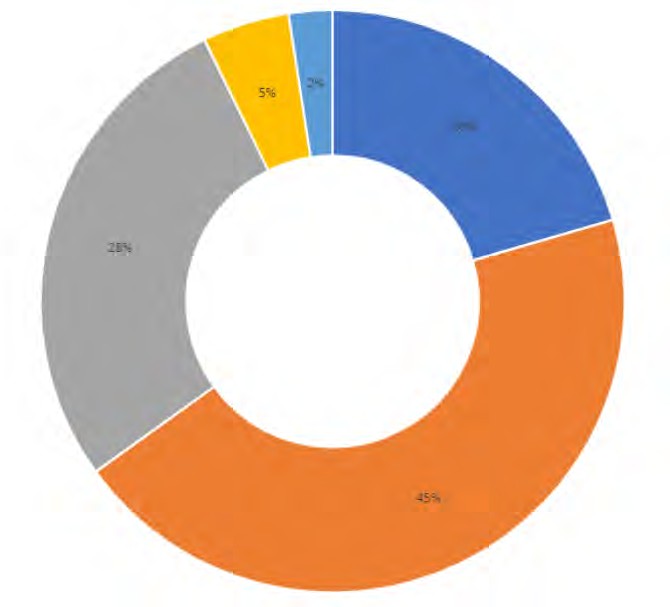 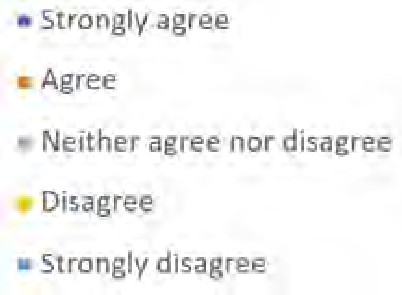 To what extent do you agree with the following statement: "The EMPA is preparing me to lead in a public sector that will be increasingly asked to account for decisions that affect Indigenous peoples and other marginalised peoples"?As shown in the graph above, 65.06% of respondents either agreed (44.58%) or strongly agreed (20.48%) with the statement about the EMPA equipping them for public sector leadership in an environment of Indigenous accountability. The agreement rate for this question was similar to the rate for the previous Indigenous-focused survey question; the mean response was also 3.76, exactly the same as for the previous question.Survey respondents were given the opportunity to ‘provide further details’ explaining their responses to these questions about the First Nations content in the EMPA. Responses conveyed a range of sentiments but some clear themes could be identified. The central message from respondents was that First Peoples’ perspectives and content should be prominent and integrated into the EMPA.Almost half (14/31) of the qualitative responses either explicitly called for a greater focus on First Nations perspectives, or stated that there had been minimal attention given to First Peoples’ perspectives in the EMPA. For example:“When talking about governing and governance I strongly recommend that an Aboriginal and Torres Strait Islander and Māori expert also presents on Indigenous Governance. As future leaders in the public service in Au & NZ this is essential information – we need to consider how we can improve the public service so it accommodates these key perspectives (systems were built post–colonialism, and have evolved with limited input of Indigenous Governance perspective and/or expertise).”Moreover:“Indigenous issues and considerations have formed a very small aspect of the work we have undertaken. It should definitely be increased – even subject in and of itself. There is huge10room for exploration, such as how to truly embed shared decision making, how evaluation of First Nations programs, Indigenous Data Sovereignty, and cultural safety. EMPA has really enhanced my understanding and furthered my respect for the indigenous and minority groups. Keep pushing this in the course delivery to ensure our future leaders live and breathe diversity.”Around a third (7/31) of the comments on First Peoples’ content expressed a sincere appreciation of the inclusion of the Indigenous-specific topics and First Nations perspectives in the EMPA. For example:“I am so impressed in the way ANZSOG has embedded cultural understanding in all communications and learnings. This has been a key aspect that I have shared with my team.”Similarly:“the reckoning with [the] past is quite embedded in the program”Four respondents commented on how public servants working in Australia had much to learn from the way the New Zealand Government and public service interacts with Māori in Aotearoa (New Zealand). One respondent also mentioned that they had gained a deeper understanding of settler- Indigenous policy dynamics by listening to EMPA students from Aotearoa:“I think there has been some interesting reading and material – I'd say that my NZ ANZSOG colleagues have provided more insights than the EMPA course itself.”Three respondents stated that the insights and perspectives shared by Indigenous guest speakers had been highly valuable.“I think some of the indigenous guest speakers we have heard from have been enlightening and should be invited to have a greater role in presenting the modules.”Only 2 respondents were not supportive of a specific focus on First Nations perspectives and policy priorities. One of these respondents alleged a link between focusing on marginalised peoples and “identity politics”, while the other critical respondent emphasised the importance of “unbiased representation and support”.Students’ comments align with the somewhat hesitant responses to the quantitative measures of student confidence to engage with First Peoples’ perspectives and policy priorities (presented above). The qualitative data strongly suggest that a significant proportion of current EMPA students feel underprepared to work with Indigenous peoples and perspectives on policy and public administration. The comments tell a story of students who are, by and large, enthusiastic to learn more about First Peoples’ policy and governance aspirations.11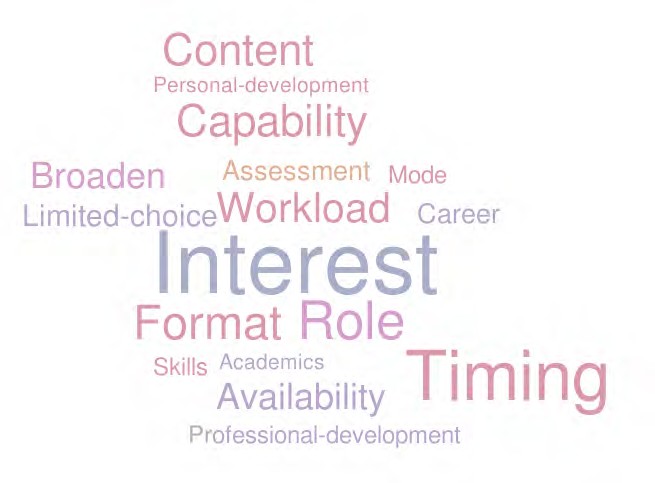 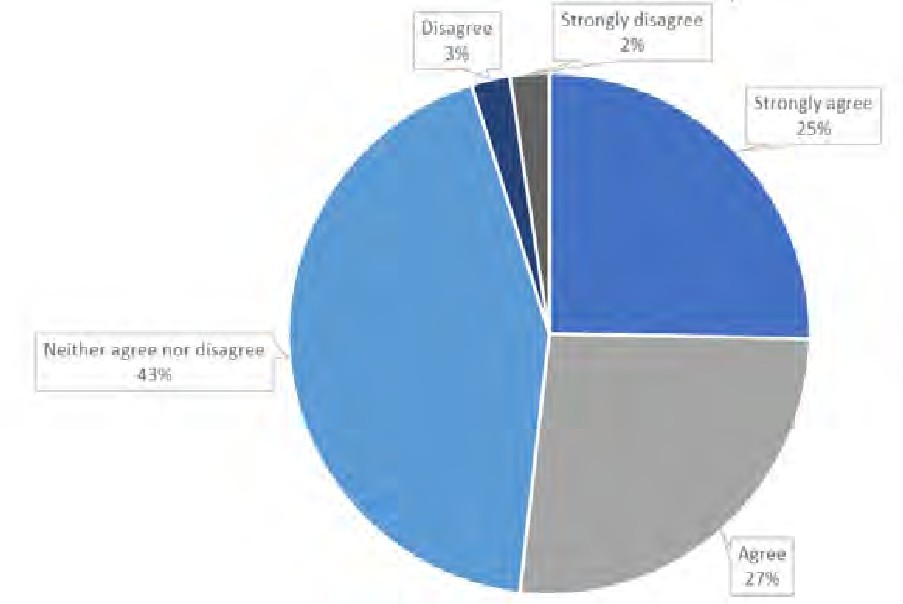 Reflections on EMPA contentWhat are the key factors that influenced/will likely influence your choice of electives?To what extent do you agree with the following statement: "The electives have added to the diversity and value of the EMPA program"12Subject teaching and deliveryDrawing on your experience of the EMPA, do you have any recommendations about changing the subject design?Return to face-to-face was an overwhelming desire from studentsThere was a mixture of comments on assessment and the relative weight of individual and group components of thisRecurring calls for earlier release of materials for subject to allow for advance preparationSequencing and spacing out of subjects were also raised by a few respondentsDrawing on your experience of the EMPA, do you have any recommendations about changing the schedule of teaching?There were mixed responses to this question, reflecting various personal and professional factors e.g. whether or not people are being supported and backfilled in their jobsThere are distinct views on how the schedule should look - from those that want intensive delivery regardless of mode (online or face-to-face), through to those wanting half days, spread across weeks.There were some specific views on aligning with university schedules and school holidaysDo you have any suggestions for changing the modes of subject delivery (e.g. more online content, shorter courses, more flexible modules)?A strong and clear preference to return to face-to-face teaching was expressed by respondents. Given there is a strong desire for networking, online delivery is impacting this aspect of current students’ expectations and motivations for taking the EMPA (they are disappointed not to get this in the same way as face-to-face). Several respondents mention reading/preparation load. Some respondents commented on the LMS (Canvas) and challenges with it. A few mentioned a preference for the recording of sessions. The theme of ‘balance’ was an important one - reading, preparing, work, life - there is an interesting theme around accessing materials earlier, and also an important theme around support to engage (there may be an important point to stress about employer support for those in the EMPA). Several respondents mention the structure of modules and live sessions (as in previous questions) wanting shorter online sessions; more compressed; less compressed. There was a diversity of views on the ideal structure.13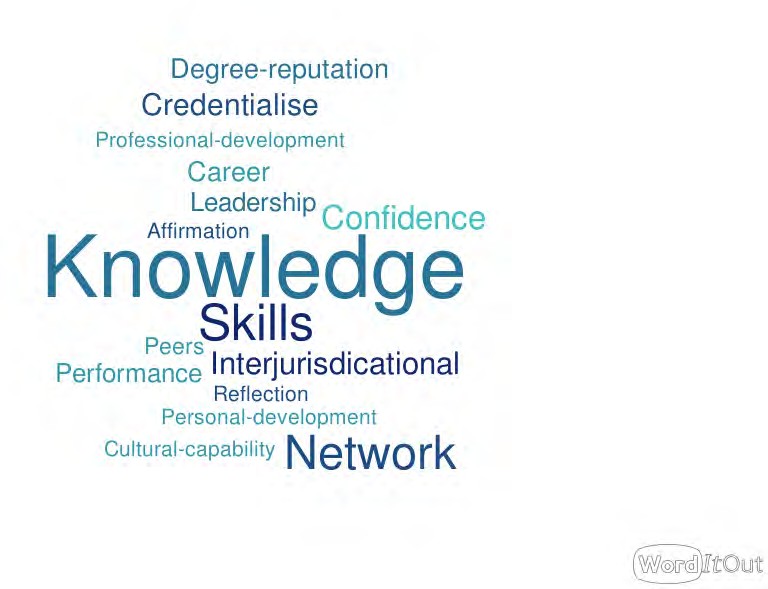 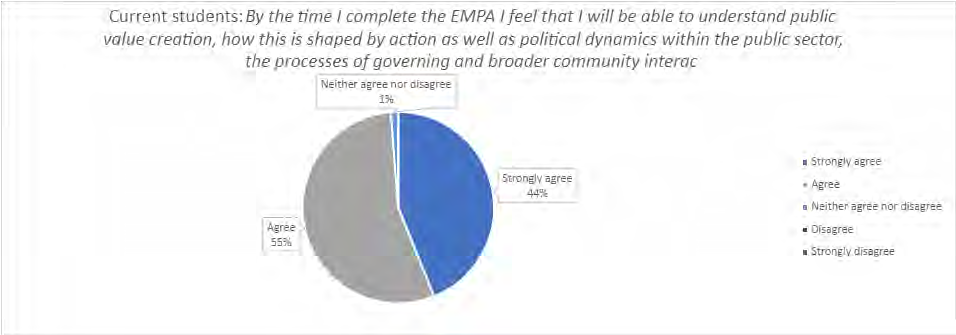 Learning outcomes and graduate attributesWhat do you anticipate will be the greatest benefit that you gain from the EMPA?Understanding public value14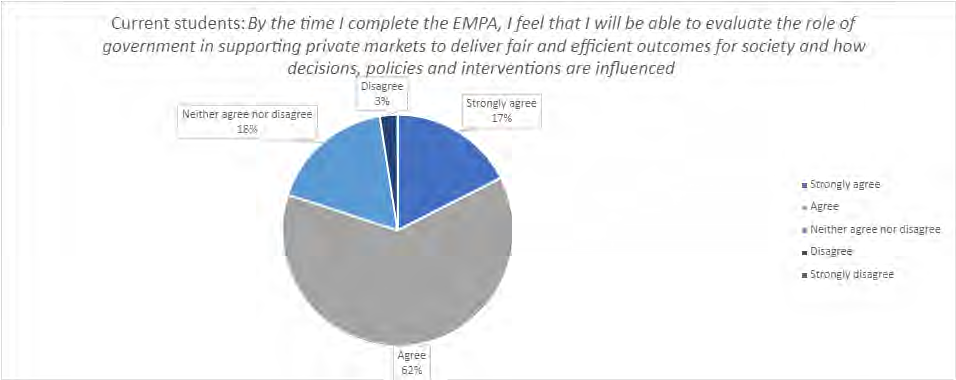 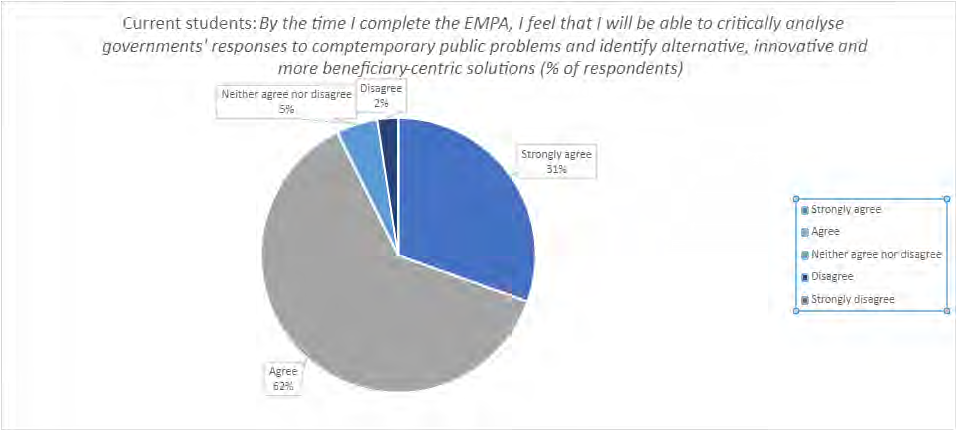 Evaluating the role of government in private marketsCritically analysing government responses and identifying alternative solutions15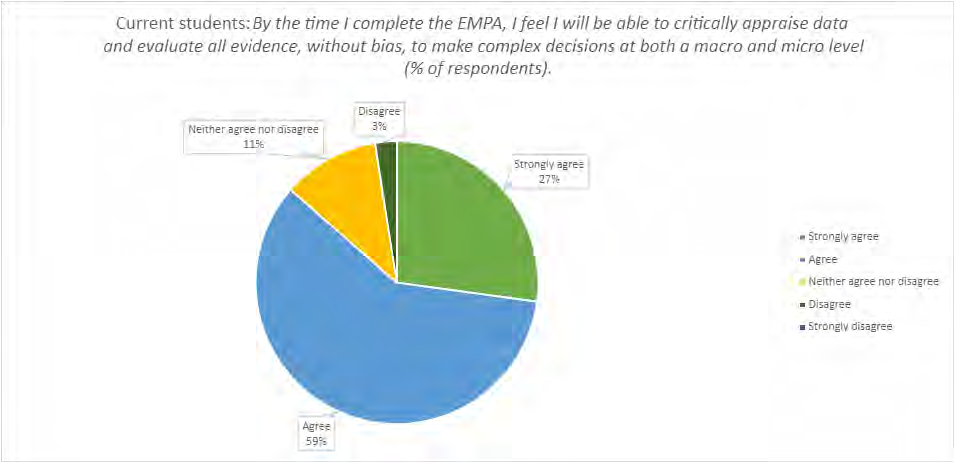 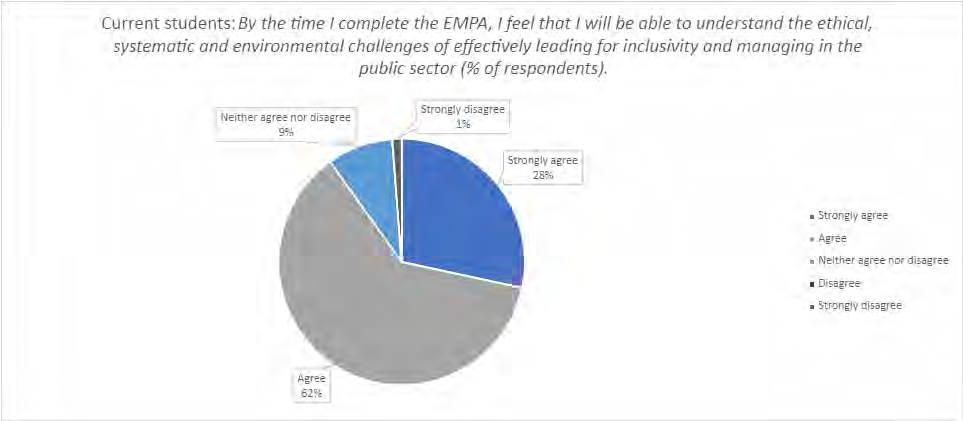 Critically appraising data and evidence for decision-makingUnderstanding ethical, systematic and environmental challenges in public sector leadership16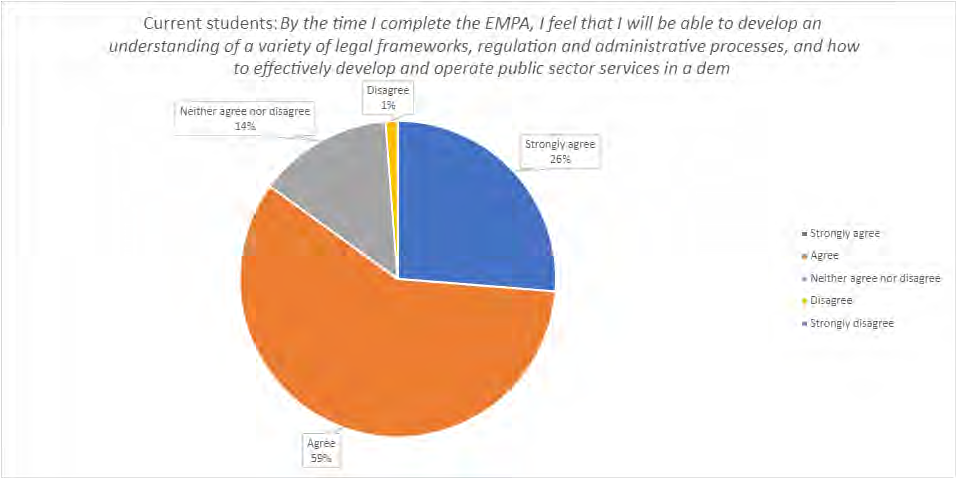 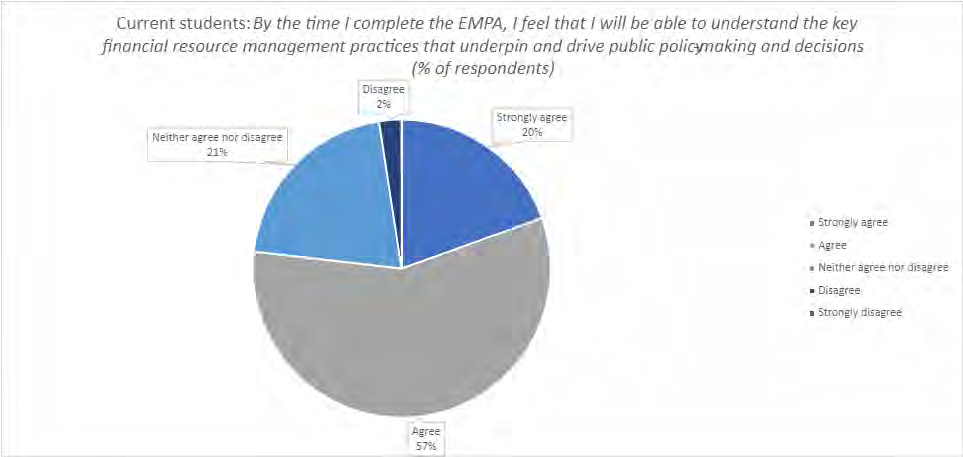 Understanding legal frameworks, and regulatory and administrative processesUnderstanding key financial management practices for policy and decision-making17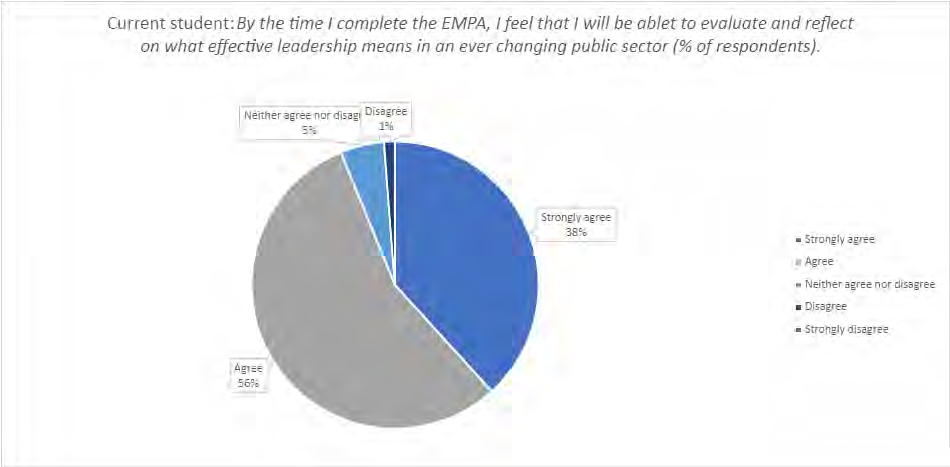 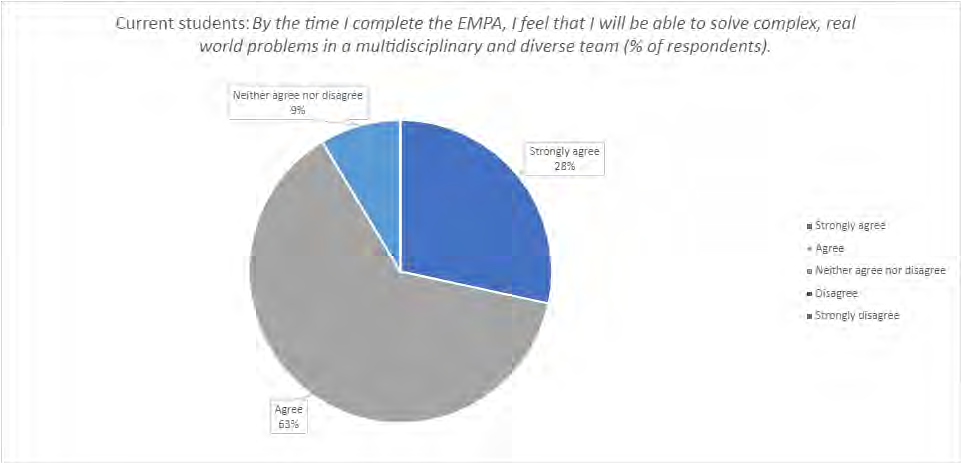 Evaluating and reflecting on effective leadership in an ever-changing public sectorSolving complex, real-world problems in multi-disciplinary teams18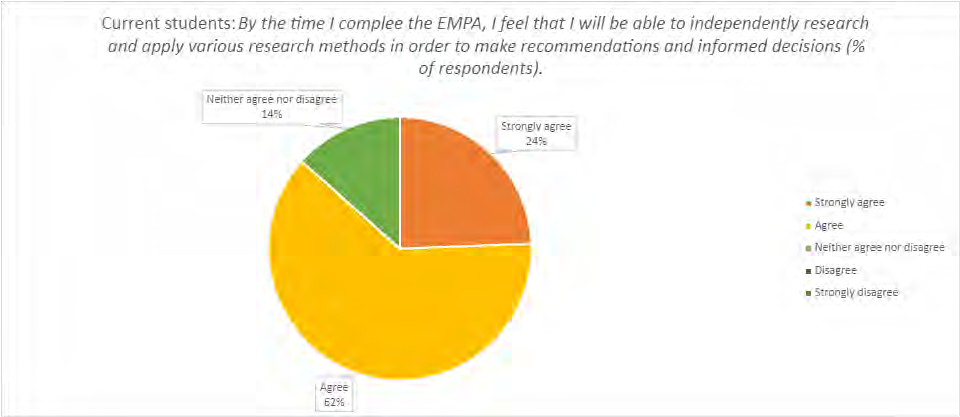 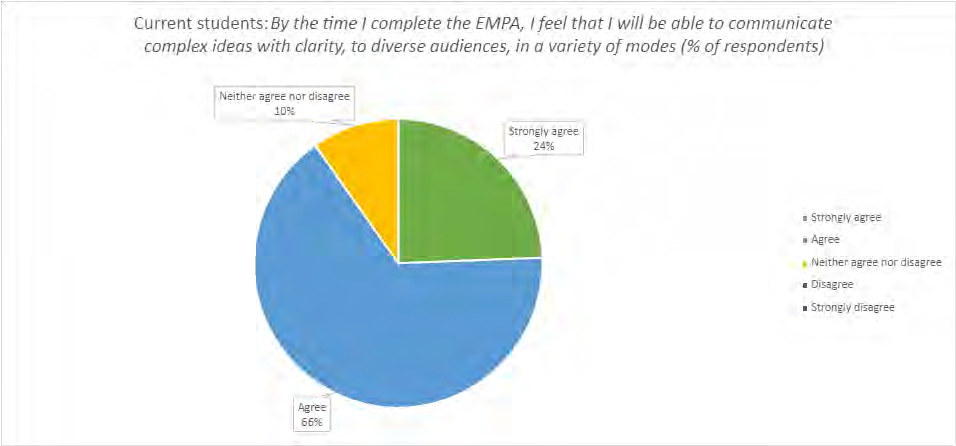 Conducting independent research and applying a variety of research methods to formulate policy recommendationsCommunicating complex ideas with clarity, to diverse audiences, in a variety of modes19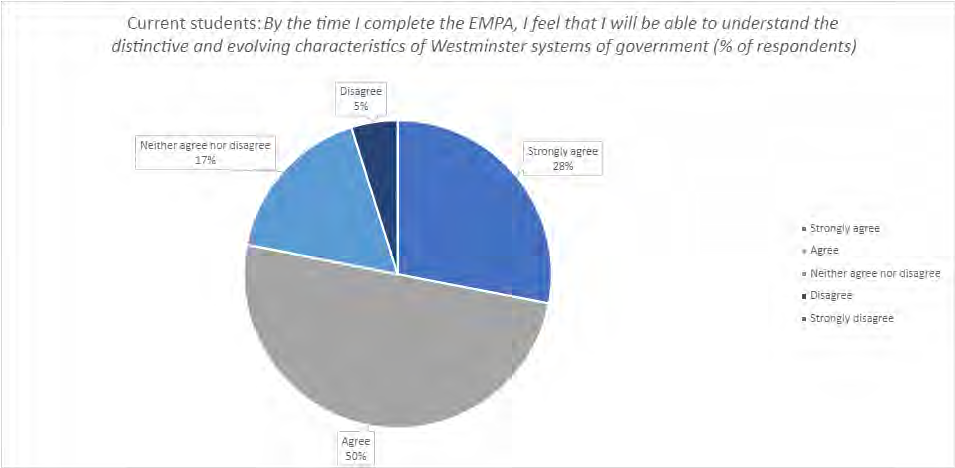 Understanding Westminster systems of government and their distinctive and evolving characteristicsThe future development of the EMPAThinking about the emerging and potential future challenges that the public sector may face, what areas do you think the EMPA needs to address to better prepare public servants to deal with these future challenges? We are interested in your view on both new skills and new topics.Students offered substantial answers to this question, which allowed qualitative responses only. There were 49 total responses, most of which were detailed and considered. The skills and topics that received the most attention in this section of the survey related to governing with digital tools and the use of new technologies. There were 15 total responses that said something of relevance to the broad theme of ‘digitalised public service’ and many respondents perceived a need for the EMPA to help students to develop their digital skills. For example:“Potential new topic area: Governing in the digital age, development of legislation, regulation and administration for areas such as the gig economy services and AI assisted or led decision making in government”The APR Panel has noted the importance of digitalisation in contemporary public service developments. It was suggested that digitalisation be given more attention in existing EMPA subjects rather than creating a new subject specifically devoted to analysing and understanding digital governance.Reiterating the themes in the First Peoples section of the survey, several (5) students suggested that the EMPA assist students to cultivate the skills necessary for engaging in matters of Indigenous governance. This student’s response evokes some of unequal power dynamics that public servants that public servants are grappling with in their engagements with First Peoples:“My current work is in reforming the department of Fairness, Families and Housing to catalyse and embed aboriginal self determination. I think a lot about how we can encourage20public servants to "lean out" to enable Aboriginal communities to lean in or be empowered in their relationships with government. Public servants are used to being the authorisors, controllers and experts. We need a different mindset to enable Aboriginal ways of working to co–exist with westminster systems.”In response to this survey data, members of the APR Panel expressed the view that there are many ways of embedding Indigenous perspectives in the EMPA curriculum. The panel has recommended that Indigenous perspectives and topics be embedded across multiple subjects. Panellists also discussed the possibility of developing a stand-alone subject (or part of a subject) on constitutional issues and the legal and historical foundations of the Australian and New Zealand nation-states, drawing out the implications for Indigenous sovereignties and self-government. They also note that First Peoples’ perspectives should not be treated as ‘cultural’ issues but as stemming from rights and interests as per the constitution (with comparative analysis of Australia and Aotearoa-NZ). The panel recommended that ANZSOG keep in mind principles of governance as well as the practice of public administration.Several students (6) highlighted the significant impact of crises and volatility on the effectiveness of public service work. Some (3) students recommended that the EMPA devote more time and space to discussions of how to lead in unstable environments. It was suggested that risk management or scenario planning be considered as future topics in the EMPA. Given the significant disruption caused by the COVID-19 pandemic it is not surprising that several students called for more focus on crisis management, risk mitigation and resilience. For example:“I think COVID has shown that we need to find ways to increase our personal resilience. I am not sure whether the remaining EMPA modules will include content on how to 'know thyself' and learn to love and protect that person, particularly in VUCA [volatility, uncertainty, complexity and ambiguity] times.”This comment provokes reflection on how public sector organisations and the individuals working in them can be better equipped to prepare for and cope with exogenous shocks to the system.Leadership and people management in complex workforces were topics that also received substantial attention in the student responses to the question about future public sector challenges. Ten respondents identified either ‘people management’; ‘changing workforces’; ‘working in complex teams’; ‘having difficult conversations’; or ‘exercising leadership’ as challenges they would like to be better prepared for. This student, for example, expressed the emerging challenge of people management as:“Managing difficult conversations/employees/stakeholders. How to lead authentically and with courage to make change”Another student described the challenge in very similar yet slightly more hesitant terms:"The changing face of workforces (WFH, across generations, flexible work). Although maybe this is covered in Leading Public Sector Orgs."The Panellists were supportive of the EMPA giving students more time and tools for the development of strategies for managing uncertainty and complexity in public sector organisations. They were also supportive of greater attention being given to workforce transformations and how to prepare public sector leaders to successfully manage these structural shifts.21Political communicationStudents also suggested that the EMPA include more content on the political dimensions of public service work. Three students expressed a desire to learn more about how to manage political communication, how to navigate interactions with politicians, and how to develop political astuteness. For example, this student contended the following as an emerging challenge in the public sector:"Continuing challenge of explaining public value to community and decision makers. Balance of risk and accountability/transparency."Similarly, another student made this suggestion:“You may want to consider a little more about managing the political dimensions and interactions. A bit more on managing the citizen context/expectations”Reflecting on these data, the APR Panel noted that political communication is not covered in detail in the core EMPA subjects. Panellists and the ANZSOG secretariat discussed the consideration of ‘coalitions of interest’ in the subject Delivering Public Value. However, it was noted that this discussion and analysis focuses on understanding the role and impact of these political coalitions, rather than providing students with the tools for building them. Political communication should perhaps be included across a range of EMPA subjects, rather than as a stand-alone subject. One option for enhancing EMPA students’ political communication skills is to incorporate this ability into assessments. For example, students could be required to explain/justify a policy proposal, such as a facemask mandate, in terms of its political/electoral risks and benefits.Is there a particular area of study which you feel should be included/enhanced in the EMPA?This question only permitted qualitative responses. There were relatively few responses, so all suggestions have been listed below. Similar responses have been grouped together under six broad headings. The suggestions largely mirror the responses to the previous question, but there were some additional suggestions about the addition of more content on policy ‘implementation’ and the ‘operational’ elements of public service work.Indigenous perspectives and priorities“First Nations specific subject”“Indigenous governance” Leadership and workforce management“Leading difficult conversations”“People management”“Leading others - coaching, mentoring, feedback”“Leadership rather than technical skills” Emotional resources and navigating uncertainty“Self-knowledge, emotional intelligence, resilience”“Behavioural sciences”“Building resilience and dealing with uncertainty”“Adapting to climate change”22Political and constitutional foundations/tensions“Westminster system and distinctions between public service and elected government”“Foundational ideas related to the public service; perhaps a precursor course”“Contested nature of policy and community engagement styles and approaches”“Changes in service expectations” Digitalisation and big data“Data analytics”“Digital and data” Implementation and application“Practical application of the subjects”“Policy implementation”“Operational management”“Connecting operations and policy”“Budget bid processes”23EMPA Academic Program Review (2021) Student SurveyDear [R$FN], As an EMPA student we value your feedback regarding your experience in the program. The Academic Review of the EMPA has a focus on;Quality (program design and delivery) Academic quality of the EMPA and academic standards attained by program graduatesStrategic Alignment (outcomes and value for owner governments &students) Strategic positioning and contribution of EMPA to strengthening of public sector leadershipSustainability (future focus, delivery, governance and businessmodel) Sustainability of the EMPA program and possible future strategic directionsThe Review will draw on your input to not only assess the reported value of the program but also in developing options for its future development. Thank you for completing this short survey which should not take much of your time.Professor Richard Eccleston Chair EMPA Academic Program ReviewThe picture can't be displayed.Owned by and working for the Governments of Australia and New Zealand.We acknowledge the Traditional Custodians and First Peoples of Australia and Māori, as tangata whenua and Treaty of Waitangi partners in Aotearoa- New Zealand. Follow us:The picture can't be displayed.The picture can't be displayed.The picture can't be displayed.The picture can't be displayed.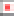 In what year did you commence the EMPA?24How many EMPA subjects have you completed?Note: Please break down your answer by: ANZSOG core subjects: Electives:Do you identify as any of the following?FemaleMaleNon-binaryPrefer not to sayPrefer to self-describeDo you identify as any of the following (select as many as apply)?AboriginalTorres Strait IslanderMāoriNone of the abovePrefer not to sayOther25We are interested in any post-secondary studies you completed before undertaking the EMPA. Please list the major discipline(s) of these studiesIn which Jurisdiction have you worked most often in recent years?In which agency/sector have you worked most often in recent years?What were your key motivations for enrolling in the EMPA?26What process led to your nomination and enrolment in the program? (E.g. self-nomination, suggested by employer, other.)How challenging was it to obtain agency/jurisdiction support and nomination to participate in the program? Please provide details below.To what extent do you agree with the following statement: ‘I feel that ANZSOG supports my progress and wellbeing as a student in the EMPA’?Strongly agreeAgreeNeither agree nor disagreeDisagreeStrongly disagreeAdditional comments27To what extent do you agree with the following statement: ‘The EMPA is an accessible program, it appropriately accommodates my needs and is responsive to my individual circumstances’?Strongly agreeAgreeNeither agree nor disagreeDisagreeStrongly disagreeAdditional commentsDo you agree that the EMPA affords you sufficient choice and flexibility (e.g. regarding electives, undertaking research with external organisations)? Were there other choices or flexibilities you would have liked to pursue that were unavailable to you in the program? Please give details below28To what extent do you agree with the following statement: ‘The EMPA is enhancing my understanding of key concepts and foundational knowledge central to the functions and purpose of public sector agencies’?Strongly agreeAgreeNeither agree nor disagreeDisagreeStrongly disagreePlease provide further detailsTo what extent do you agree with the following statement: ‘The EMPA is having a positive impact on the development of my public sector leadership skills’?Strongly agreeAgreeNeither agree nor disagreeDisagreeStrongly disagreePlease provide further details29To what extent do you agree with the following statement: ‘The EMPA is enhancing my awareness of public purpose and public value’?Strongly agreeAgreeNeither agree nor disagreeDisagreeStrongly disagreePlease provide further detailsHow do you expect or anticipate that the EMPA will contribute to your career development (e.g. improving your performance in your current position, contributing to the expansion of your role, assisting you in obtaining a promotion)?30To what extent do you agree with the following statement: ‘The EMPA is enhancing my understanding of, and ability to engage with, First Peoples’ perspectives and priorities?Strongly agreeAgreeNeither agree nor disagreeDisagreeStrongly disagreeTo what extent do you agree with the following statement: ‘The EMPA is preparing me to lead in a public sector that will be increasingly asked to account for decisions that affect Indigenous peoples and other marginalised peoples’?Strongly agreeAgreeNeither agree nor disagreeDisagreeStrongly disagreePlease provide further details31Have you found that a particular EMPA subject or topic has been useful for your work?What are the key factors that influenced/will likely influence your choice of electives?To what extent do you agree with the following statement: ‘During the EMPA, the core subjects delivered by ANZSOG and the elective subjects delivered by my conferring university have been well aligned/connected to each other’?Strongly agreeAgreeNeither agree nor disagreeDisagreeStrongly disagreePlease provide further details32To what extent do you agree with the following statement: ‘The electives have added to the diversity and value of the EMPA program’?Strongly agreeAgreeNeither agree nor disagreeDisagreeStrongly disagreePlease provide further detailsDrawing on your experience of the EMPA, do you have any recommendations about changing the subject design?Drawing on your experience of the EMPA, do you have any recommendations about changing the schedule of teaching?33Do you have any suggestions for changing the modes of subject delivery (e.g. more online content, shorter courses, more flexible modules)?What do you anticipate will be the greatest benefit that you gain from the EMPA?To what extent do you agree with the following statements? By the time I complete the EMPA, I feel that I will be able to:Strongly Agree agreeNeither agree nor disagreeDisagree StronglydisagreeUnderstand public value creation, how this is shaped by action as well as political dynamics within the public sector, the process of governing and broader community interaction..........................................................................................Evaluate the role of government in supporting private markets to deliver fair and efficient outcomes for society and how decisions, policies and interventions are influenced by market forces..........................................................................................								34Critically analyse governments’ responses to contemporary public problems and identify alternative, innovative and more beneficiary centric solutions..........................................................................................Critically appraise data and evaluate all evidence, without bias, to make complex decisions at both a macro and micro level..........................................................................................Understand the ethical, systematic and environmental challenges of effectively leading for inclusivity, and managing in the public sector..........................................................................................Develop an understanding of a variety of legal frameworks, regulation and administrative processes, and how to effectively develop and operate public sector services in a democracy governed by law..........................................................................................Understand the key financial resource management practices that underpin and drive public policy-making and decisions..........................................................................................Evaluate and reflect on what effective leadership means in an ever changing public sector..........................................................................................Solve complex, real world problems in a multidisciplinary and diverse team..........................................................................................Independently research and apply various research methods in order to make recommendations and informed decisions..........................................................................................Communicate complex ideas with clarity, to diverse audiences in a variety of modes..........................................................................................Understand the distinctive and evolving characteristics of Westminster systems of government..........................................................................................																																								Please provide any comments you may have on the aboveThinking about the emerging and potential future challenges that the public sector may face, what areas do you think the EMPA needs to address to better prepare public servants to deal with these future challenges? We are interested in your views on both new skills and new topics35Is there a particular area of study which you feel should be included/enhanced in the EMPA?Any other comments of feedback?Thank you for completing this survey, your input is greatly appreciated. EMPA Academic Review Panel36Appendix L. Agency Survey: Analysis Report and Survey InstrumentAgency Survey Analysis: EMPA Academic Program Review 2021As part of the data collection for the EMPA Academic Program Review (APR), ANZSOG developed a survey on behalf of the Review Panel for government agencies. This survey was designed to gauge the views of agency representatives who may have nominated staff members for the EMPA or been involved with the EMPA in another way. We were interested in their views on how the EMPA may have contributed to the development of leadership and management skills and broader operational capability of agencies and their staff.The survey was created using the Explorance platform and was distributed via email to agencies across the Australian and New Zealand public sector through a number of channels over a six-week period. Following initial distribution the closing date of the survey was 21 August 2021. However, as the response rate was persistently low, we extended the closing date to 27 August 2021 (at which point there were 3 responses), then to 3 September 2021 (6 responses), and finally to 10 September 2021 (20 responses). The following details the survey distribution process.On 29 July 2021, the survey was sent to a number of agencies by the Victorian Public Sector Commission (VPSC), on behalf of the Panel. This involved distribution through the Commission’s network of learning and development contacts (many with the title of Executive Director, People and Culture or close equivalents) at all the major Victorian government departments; a number of significant Victorian government agencies1; all state and territory public sector commissions or their equivalents; and the Australian Public Service Commission (APSC);On 26 August 2021, Prof Ken Smith (the CEO and Dean of ANZSOG) advised in his report to the ANZSOG Board (which includes several heads of public sector commissions) that the Panel was seeking responses to an agency survey;On 6 September 2021, ANZSOG sent the survey link to the heads of all state and territory public sector commissions, the APSC and the New Zealand Public Service Commission;On 6 September 2021, ANZSOG emailed the survey link to 91 managers from a range of agencies across jurisdictions, who had nominated current EMPA students. Of this group, 10 managers (or their colleagues) completed the survey;After this point, the total number of responses to the survey had increased from 7 to 20. Having exhausted our efforts to increase the response rate, we closed the survey.Despite these various distribution channels, the response rate was surprisingly low. This raises some questions about ANZSOG’s visibility with agencies across the Australian and New Zealand public sector. Given the small number of enrolments in the EMPA relative to the size and diversity of the public sector, locating the agencies with experience of the EMPA is likely to be difficult. This may be one1 These include Ambulance Victoria, Bushfire Recovery Victoria, Cenitex, Country Fire Authority, Court Services Victoria, Development Victoria, Environment Protection Authority, Essential Services Commission, Family Safety Victoria, Fire Rescue Victoria, Independent Broad-based Anti-corruption Commission, Infrastructure Victoria, Major Transport Infrastructure Authority, Parks Victoria, Public Record Office Victoria, Service Victoria, State Revenue Office, Sustainability Victoria, Transport Accident Commission, Victorian WorkCover Authority and Victoria Police.1factor in explaining the difficulty in soliciting a higher response rate to the survey. Other factors may be high work volumes and other demands on staff time related to the unusual impositions on COVID that make it a challenge for them to commit time to supplementary activities such as surveys. The results may also highlight the challenge of this form of data collection from public sector agencies. In future, ANZSOG may consider undertaking some targeted interviews with agency representatives to explore the issues raised by the survey in more depth.The survey questions (refer Appendix K) are organised under the following headings: Agency information, Nomination and sponsorship of employees, Impact of the EMPA on the public service, and Value of the EMPA. The survey results are analysed below with reference to each of these sections.Agency informationThe 10 respondents to the survey sent through the initial distribution channels (referred to here as Group A (Agencies)) included four from WA, one from TAS, one from NT, one from NSW, and two did not specify their jurisdictions. Only one respondent noted the sector in which they work (Health). All 10 respondents in Group A indicated that they are aware of the EMPA.The other 10 respondents, who were targeted because they had nominated or sponsored at least one EMPA student (referred to here as Group B (Managers)), included the following: four from VIC, two from CTH, one from NSW, one from NT, and two did not specify their jurisdictions. Respondents work in a range of sectors including Education, Health, Justice, Transport and central agencies. Unsurprisingly, all 10 indicated that they were aware of the EMPA.Do you consider the EMPA a valuable development program for emerging leaders in your agency?The responses to this question are summarised below:In Group A, seven respondents answered with ‘yes’ and two with ‘no’. One wrote that ‘The EMPA is a premium professional development program for current and aspiring public sector leaders’. Another described the program as offering ‘Great exposure to leadership capabilities at the senior level. Great platform for networking. Great exposure to public administration and policy development’.Some respondents indicated that they believe the EMPA program is valuable but they consider it expensive. For example, one reported ‘We consider this a valuable development program, but it is not value for money’. (Note the last question in this survey asks about perceived value of the program). Similarly, another respondent wrote ‘Definitely a highly reputable and established academic program for senior leaders however not scalable enough to develop the broad development needs of emerging leaders’. These points are discussed in more detail below.All 10 respondents in Group B answered ‘yes’ to this question. One respondent argued that ‘It provides a significant opportunity for talented, emerging leaders to pursue professional goals, career opportunities and add value to their existing work’. Another wrote that ‘I believe it is critical to have this program in your toolkit as emerging leaders and potential for those in the community sector [sic]’.2Do you think the EMPA is aligned to the contemporary challenges faced by emerging leaders in the current public sector environment?The responses to this question are summarised below:In Group A, again, seven respondents answered ‘yes’ and two answered ‘no’. One wrote that ‘I find course contents are adjusted to the contemporary trends in the public sector environment’. In Group B, 9 respondents answered ‘yes’ and one answered ‘no’. One respondent noted that ‘It connects broader policy challenges with current policy challenges and provides a means of exploring these from a variety of different policy perspectives. It provides a rigorous foundation for testing ideas, frameworks and case studies’.Two Group B respondents made suggestions for modified course content, including ‘more of the current Treaty and future Yoo-rrook (Aboriginal self-determination) in Victoria influencing program content’, and ‘a greater focus on operationalising strategy’.Nomination and sponsorship of employeesHas your agency ever nominated/sponsored a staff member to undertake the EMPA?The responses to this question are summarised below:In Group A, nine respondents indicated that they had nominated/sponsored a staff member to undertake the EMPA, and no respondents indicated that they had not. In Group B, nine respondents indicated that they had nominated/sponsored a staff member to undertake the EMPA, and one respondent indicated that they had not.If you answered yes to the above, can you indicate the number of staff members that your agency has nominated/sponsored to undertake the EMPA?Responses to this question were quite varied across both groups. Most respondents indicated that their agencies had nominated one staff member, or usually one per year. A few respondents noted that between two and four staff members had been nominated, and one reported that their agency had nominated 23 staff members.What are the key factors influencing your agency to nominate/sponsor particular individuals to undertake the EMPA?This question allowed for qualitative responses only. The more prominent responses are depicted in the word cloud below. Across both groups, the most popular response was the identification of high potential future leaders; half of the respondents referred to (slight variations of) this factor. Seven3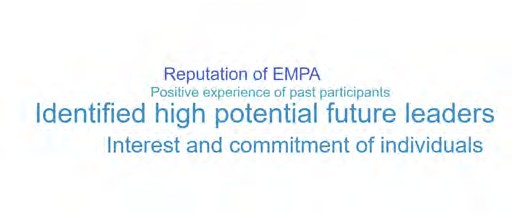 respondents referred to the interest of the individual(s) in participating in the program. Four referred to the reputation of the EMPA program, and two referred to the positive experiences of past participants. Some respondents referred to a combination of these factors; for example, one noted that the key factors influencing their agency were ‘Lifting leadership capability; recognising individual talent; retaining staff with a positive career pathway/support and commitment to strengthening the public service’.What prevents your agency from nominating/sponsoring staff members for the EMPA?Again, this question allowed only qualitative responses. The most common response across the two groups was cost (10 respondents). Of these 10 responses, some referred simply to ‘cost’, and others related cost to the fiscal constraints of the agency (3 respondents). One respondent (from Group B) argued that ‘Although it is reasonably priced, budgetary pressures would have prevented the agency from sponsoring the staff member directly’. Other respondents referred to ‘The cost in the current fiscal environment’ and to ‘fiscal constraints’. As such, the respondents referring to cost as an obstacle to nominating staff were not necessarily suggesting that the program is not good value (refer to further discussion on this point below).Some respondents referred more directly to considerations of the outcome from the agency’s investment in sponsoring students. For example, one respondent pointed to ‘Poor perceived RoI [return on investment]’. Another identified the risk of potential mobility of staff, given the cost and the length of the program: ‘Cost and scale of the course are the main barriers. It is relatively expensive and the multi-year nature means that mobility of staff is likely in the EMPA period’.Three respondents pointed to the time commitment for individual participants as a barrier. A fourth referred to the difficulty of ‘Releasing key people’ so that they can participate in the EMPA.Impact of the EMPA on the public serviceTo what extent do you agree with the following statement: ‘The skills and capabilities developed in the EMPA are aligned to the needs of the public sector’?The responses to this question are summarised below:4Thus, the majority of respondents (79%) either strongly agreed or agreed with the statement. Only six respondents expanded on their answers with qualitative comments. Three comments noted that the EMPA covers topics and skills that are relevant to the public sector. Interestingly, one respondent noted that ‘The capabilities developed through the program are a game changer especially in Aboriginal affairs’.To what extent do you agree with the following statement: ‘The EMPA has a positive impact on the performance of graduates’ employing agencies’?The responses to this question are summarised below:Thus, the majority of respondents (63%) either strongly agreed or agreed with the statement. However, over a third (37%) neither agreed or disagreed. Some of these respondents noted that they did not feel they had the evidence to react to this statement. One noted that ‘Sometimes it is hard to disaggregate – in that we put our leaders and those with future promise on the program – but there appears to be a strong alignment between participation and progression within the public service and enhanced delivery to the agency’. Of the other positive responses, one respondent argued that ‘The course has provided graduates with a broader, more strategic lens regarding policy and program outcomes’. Another noted that ‘Staff have reported application immediately of learnings’.To what extent do you agree with the following statement: ‘The EMPA has a positive impact on the development of public sector leadership skills across the agency’?The responses to this question are summarised below:Responses were clearly quite varied across both groups. Again, a couple of respondents noted the difficulty of reacting to this statement; one argued that ‘We don’t have data to inform this either way’. However, other comments included this mixed response: ‘Feedback from graduates and those currently participating indicates the learning related to leadership skills is foundational and could be improved’. Other more positive responses included ‘It really lifts leadership quality and strategic thinking’, and ‘My staff member is already using the skills learned in the EMPA in her dealings across the agency, especially in the way she is working with her direct reports’.5To what extent do you agree with the following statement: ‘Having EMPA graduates in the agency contributed to a broader organisational understanding of public purpose and public value’?The responses to this question are summarised below:The majority of respondents (79%) either strongly agreed or agreed with this statement. Only a few comments were made to further explain responses; one noted that ‘The program encourages that breadth of perspective across the public service – which is of value to the agency including around understanding of public value’. Unfortunately the respondent who disagreed did not appear to explain this in the qualitative comments.To what extent do you agree with the following statement: ‘On completion of the EMPA, employees have demonstrated improvements in their work performance’?The responses to this question are summarised below:Responses to this statement are evenly split between those who strongly agreed or agreed, and those who neither agreed nor disagreed. This latter group includes several respondents who noted either that they did not have the data to make this assessment (3 respondents), or that it is too early because their staff member is still completing the EMPA (5 respondents). However, one of this latter group noted that ‘I can already see impact on how officers consider their leadership role and way of working. There is a more strategic approach and reflective capacity evident [sic]’.To what extent do you agree with the following statement: ‘The development of a professional network that is facilitated by the EMPA delivers benefits to the employee and their agency’?The responses to this question are summarised below:The majority of respondents (73%) either strongly agreed or disagreed with this statement. Refer below for comments.6Do you have any other comments about the effect on your agency of staff participation in the EMPA?There were only seven comments made in this section and most expanded on the response to the last question about networks. One respondent noted that ‘building the networks enhances collaboration and innovation across all levels of the work’. Another respondent connected their response to recent changes in the delivery mode: ‘Feedback from graduates and current participants indicates the professional networking opportunity is a highly valuable component of the program. Current participants feel this is lacking in the current environment due to online learning/change in delivery modality and sequencing’.One respondent made a more general comment thus: ‘As noted, the numbers we put through are modest – but our Executive Leadership Team do see the value in the program – for staff concerned and for the organisation’.The EMPA has been delivered in various modes including four-day residentials, periodic one-day sessions, and 100% online delivery. Does your agency have a preference for particular modes of employees’ participation in the EMPA?This question allowed qualitative responses only. Responses were quite varied. Three respondents argued that four-day residentials are preferable, because ‘disruption to work could be managed effectively, rather than one day at a time’, and ‘to allow for deep absorption and discussion with others’. In contrast, one respondent indicated a preference for periodic one-day sessions, because ‘four-day residentials make it difficult for people to take that time away from the workplace/family and tend to increase costs’.Three respondents argued that a mixed delivery mode is preferable, apparently in recognition that entirely face-to-face delivery is not currently possible. One respondent noted that ‘Current online delivery is seen to be missing key valuable opportunities of networking, discussion and deep learning’. This is broadly consistent with the findings of the alumni and student surveys; while students and agencies recognise that online delivery is currently necessary, they are concerned about the impact on networking and cohort-building, which are commonly viewed as the greatest benefits of the EMPA program.Value of the EMPADo you believe that the EMPA represents value for money? (The EMPA is a two-year Masters degree @ AUD45,000 or NZD48,500 in 2021; fees for 2022 are to be confirmed)The responses to this question are summarised below:While the sample sizes are small, it is interesting that the majority of Group A indicated that they do not believe the EMPA represents value for money. One respondent wrote ‘It is a super program, but it is very expensive. For agencies to pay this amount effectively takes the training budget from other programs’. Another respondent (presumably from a small jurisdiction) wrote that ‘$45,000 on one7person is a huge amount of money for a small government, and with just 2 people attending a year, we can’t send enough people to get the saturation we would need for this program to have the sort of impact it should for that investment’.One respondent in Group A argued that, given that the EMPA is currently delivered online, it does not represent value for money:‘The feedback received is in its current format no. There has been no associated cost adjustment made for online delivery. Participants prefer face to face, block learning and course textbooks. Learning in residential settings to allow complete focus [sic]’.In contrast, the majority of Group B respondents (managers who have nominated staff) indicated that they do believe the EMPA represents value for money. One noted that ‘This is a high value course, with access to great lecturers and very experienced guests that would not be possible to access otherwise’. Another noted that the degree ‘Seems in line with costs of other masters degrees. It is a serious investment of both time and money’. This raises the important point that the ‘value’ of a degree is interpreted in diverse ways; for some, the price point of the EMPA reflects the credibility and rigour of the program. Others seem to think more in terms of opportunity cost in relation to the overall training budget of their agency and how this funding might be distributed across all agency employees and on other low cost initiatives, such as short courses.In recognition of the relative cost for small jurisdictions (e.g. NT, ACT, SA and TAS), ANZSOG may wish to consider awarding targeted scholarships. These could be intended to facilitate greater inclusion of groups who historically have had less equitable access to the program, including Indigenous public servants, and public servants without tertiary qualifications.8EMPA Academic Program Review (2021) Agency SurveyThis survey is seeking to collect information about how public sector agencies value, contribute to and support their employees as students of the ANZSOG Executive Master of Public Administration (EMPA).It is conducted as part of the EMPA Academic Program Review, which is focused on assessing the quality of the EMPA and options for its future development.Thank you for completing this short survey which should not take much of your time. Professor Richard Eccleston Chair EMPA Academic Program ReviewThe picture can't be displayed.Owned by and working for the Governments of Australia and New Zealand.We acknowledge the Traditional Custodians and First Peoples of Australia and Māori, as tangata whenua and Treaty of Waitangi partners in Aotearoa- New Zealand. Follow us:The picture can't be displayed.The picture can't be displayed.The picture can't be displayed.The picture can't be displayed.Please indicate your agency's: A. Jurisdiction B. Sector9Are you aware of the ANZSOG EMPA?YesNoDo you consider the EMPA a valuable development program for emerging leaders within your agency?YesNoPlease provide further detailsDo you think the EMPA is aligned to the contemporary challenges faced by emerging leaders in the current public sector environment?YesNoPlease provide further details10Has your agency ever nominated/sponsored a staff member to undertake the EMPA?YesNoIf you answered yes to the above, can you indicate the number of staff members that your agency has nominated/sponsored to undertake the EMPA?What are the key factors influencing your agency to nominate/sponsor particular individuals to undertake the EMPA?11What prevents your agency from nominating/sponsoring staff members for the EMPA?To what extent do you agree with the following statement: ‘The skills and capabilities developed in the EMPA are aligned to the needs of the public sector’?Strongly agreeAgreeNeither agree nor disagreeDisagreeStrongly disagreePlease provide further details12To what extent do you agree with the following statement: ‘Completion of the EMPA has a positive impact on the performance of graduates’ employing agencies’?Strongly agreeAgreeNeither agree nor disagreeDisagreeStrongly disagreePlease provide further detailsTo what extent do you agree with the following statement: ‘The EMPA has a positive impact on the development of public sector leadership skills across the agency’?Strongly agreeAgree13Neither agree nor disagreeDisagreeStrongly disagreePlease provide further detailsTo what extent do you agree with the following statement: ‘Having EMPA graduates in the agency contributed to a broader organisational understanding of public purpose and public value?’Strongly agreeAgreeNeither agree nor disagreeDisagreeStrongly disagreePlease provide further details14To what extent do you agree with the following statement: ‘On completion of the EMPA, employees have demonstrated improvements in their work performance’?Strongly agreeAgreeNeither agree nor disagreeDisagreeStrongly disagreePlease provide further detailsTo what extent do you agree with the following statement: ‘The development of a professional network that is facilitated by the EMPA delivers benefits to the employee and their agency’?Strongly agreeAgreeNeither agree nor disagreeDisagreeStrongly disagree15Please provide further details22a. Do you have any other comments about the effect on your agency of staff participation in the EMPA?The EMPA has been delivered in various modes including four-day residentials, periodic one- day sessions, and 100% online delivery. Does your agency have a preference for particular modes of employees’ participation in the EMPA?16Do you believe that the EMPA represents value for money? (The EMPA is a two-year Masters degree @ AUD45,000 or NZD48,500 in 2021; fees for 2022 are to be confirmed)YesNoPlease provide further detailsThank you for completing this survey, your input is greatly appreciated. EMPA Academic Review Panel17Appendix M. External Speakers Contributing to EMPA Subjects (2019-2021)The community and public sector leaders who have contributed as guest speakers across the EMPA program during 2019-21 include:Professor Gillian Triggs, Assistant High Commissioner for Protection, Office of the United Nations High Commissioner for Refugees; former President of the Australian Human Rights CommissionMs Sally Capp, Lord Mayor of MelbourneThe Hon. Richard Wynne MP, Victorian Minister for Planning, Minister for Housing, Minister for Multicultural AffairsProfessor John Thwaites AM, former Deputy Premier of VictoriaMs Brandi Hudson, CEO of the Independent Māori Statutory Board; Deputy Executive Director of the Childs Rights Program at UNICEF Aotearoa-New ZealandMs Christine Nixon AO, APM, former Chief Commissioner of Vitoria PoliceMs Di Grennell, Deputy Chief Executive, Te Puni Kōkiri, Aotearoa-New ZealandMs Michelle Hippolite, Deputy Director General, Te Papa Atawhai (Department of Conservation) and former Chief Executive, Te Puni Kōkiri, Aotearoa-New ZealandDame Karen Sewell, former Secretary, Department of Education, Aotearoa-New ZealandMs Gill Callister - Former Secretary of Department of Education, VictoriaProfessor Glyn Davis, former Vice-Chancellor, University of MelbourneMs Kym Peake, former Secretary of Department of Health and Human Services (DHHS)Mr Simon Phemister - Secretary of Department of Jobs, Precincts and Regions (DJPR)Ben Hubbard, former Chief of Staff to Prime Minister Julia Gillard; former CEO Victorian Bushfire Reconstruction AuthorityMr Julian Hill MP, Member for Bruce, Parliament of AustraliaMs Grainne Moss, Chief Executive of Oranga Tamariki—Ministry for Children, Aotearoa-New ZealandMr Bill Appleby, Chief Executive Officer at Jewish Care, VictoriaMr Brendan Thomas, Chief Executive Officer, Legal Aid, NSWMr Peter Harris AO, Former Chairman Productivity Commission; former Secretary Commonwealth Department of Broadband and CommunicationsThe Hon. Kevin Rudd AC, 26th Prime Minister of AustraliaDr Victor Sojo – Senior Lecturer, University of MelbourneAssociate Professor Brigid Wanrooy, Director, Analysis & Policy ObservatoryProfessor Brian Head, Professor of Policy Analysis, University of QueenslandMr Martin Fletcher, Chief Executive Office of the Australian Health Practitioner Regulation AgencyMr Brett Simmonds, Chair of the Pharmacy Board of AustraliaMr Eliot Palmer, Regulatory Specialist Manager, Better Regulation VictoriaThe Hon. Chris Maxwell AC, President of the Court of AppealMr Karl Briscoe, Chief Executive Officer, The National Association of Aboriginal and Torres Strait Islander Health Workers and PractitionersMs Jacqui Gibson-Roos, Community Member, Dental Board of AustraliaDr Antonio Di Dio, Principal, Yarralumla SurgeryProfessor Jeroen van der Heijden, Inaugural Chair in Regulatory Practice Victoria University of Wellington, Aotearoa-New ZealandMr Struan Little, Deputy Chief Executive and Deputy Secretary, Budget and Public Investment, Aotearoa-New ZealandMs Elizabeth Mildwater, Chief Executive Officer, Greater Sydney CommissionMr Andrew Greaves, Victorian Auditor-GeneralMs Margaret Crawford, New South Wales Auditor-GeneralMr Mark Frequin, Project Director General of the National Medical Device Consortium at the Ministry of Health, Welfare and Sport, The NetherlandsDr Kathie Irwin, Chief Advisor Māori, Office of the Children’s Commission, Aotearoa- New ZealandMs Sarah McGray, Principal Policy Advisor, Office of the Auditor-General, Aotearoa- New ZealandMr Dominic Drummond, Integrity Public Policy Specialist, Office of the Auditor- General, Aotearoa-New ZealandProfessor Colin Gavaghan, Director, New Zealand Law Foundation, sponsored Centre for Law and Policy in Emerging Technologies, Aotearoa-New ZealandLauano Sue Schwalger, Assistant Commissioner Investigations, New Zealand PoliceProfessor Helen Sullivan, Dean, College of Asia and the Pacific, Australian National UniversityMs Leilani Bin-Juda, CEO, Torres Strait Regional AuthorityMr Adam Fennessy PSM, Victorian Public Sector CommissionerMs Katarina Carroll APM, Commissioner of the QLD Police ServiceProfessor Liam Smith, Director BehaviourWorks AustraliaPeter Alexander, Deputy Chief Executive Officer and Chief Operating Officer, Digital Transformation Agency, AustraliaMr Luke Fraser, Director of Governmental Relations and Policy, Department of Education South AustraliaDr Penny Hagen, Director of The Auckland Co-design, Aotearoa-New ZealandMs Deborah Di Natale, CEO Northern Territory Council of Social ServiceAppendix N. Schedule of Subject Leader ConsultationsAppendix O. Thematic Analysis of Subject Leader ConsultationsSubject Leader consultations: thematic overview of key insightsThe Australia and New Zealand School of Government (ANZSOG) Executive Master of Public Administration (EMPA) is designed and taught by a group of 10 world-leading scholars of public policy and public administration. The EMPA’s academic teaching staff, referred to as Subject Leaders, are spread across a diversity of higher education institutions and geographical contexts in Australia, Aotearoa-New Zealand, The United States and Europe. As part of the EMPA’s Academic Program Review (APR), members of the Review Panel met with 9/10 Subject Leaders to discuss their views on the quality, strategic alignment and sustainability of the EMPA, in line with the APR’s terms of reference. Several relevant and recurring themes were identified in these conversations. They are presented below.Prioritising Indigenous contributors and perspectivesIn several EMPA subjects, Indigenous policy experts contribute as guest presenters, sharing their insights from practice. Some subject leaders noted that this was an effective way of including Indigenous perspectives in the curriculum. However, four Subject Leaders identified a need for greater focus on Indigenous perspectives and content in the EMPA, with one stating, simply:“There should be more emphasis on Aboriginal and Torres Strait Islander peoples and Māori in the curriculum.”In response to a question about building in an Indigenous critique of the colonial foundations of public policy in Australia and Aotearoa-New Zealand, another Subject Leader responded:“I think I’d need to get in someone with experience”The fact that Indigenous content, where it does feature in the EMPA, is mainly delivered by guest presenters perhaps reflects Subject Leaders’ lack of confidence in teaching this material. It may also be the case that subject leaders feel that it is more appropriate that Indigenous perspectives are explained by Indigenous people. Whatever the case, the data generated by these Subject Leader consultations indicates that ANZSOG’s academics recognise that there is room to include more Indigenous perspectives and content in EMPA subjects, resonating with similar recommendations made by students, alumni and agency partners.Centring ethics and integrity in leadershipTeaching ethical leadership was another important message that arose in discussions with Subject Leaders. One Subject Leader emphasised the importance of students learning to exercise ethical judgement during times of crisis. They explained they were,“more interested in whether students are different people at the end of the subject, rather than what their marks are.”Another Subject Leader underscored ethical leadership, implying that it was an especially important graduate attribute:“ANZSOG should think more about ethics and integrity in the curriculum”.In a related point about the key qualities of effective leaders, another Subject Leader stated that students would benefit from more leadership coaching, especially in preparation for leadership under pressure. This suggestion about coaching also appeared in the alumni and student surveys.Strategic thinking over fine-grained analysisMany subject leaders emphasised the importance of enhancing students’ abilities in strategic management and judgment, and critical thinking. Many Subject Leaders prioritised these higher- order skills over technical skills. These EMPA Subject Leaders explained that it was more important for students to become familiar with quantitative methods of analysis, rather than to become adept at applying them. They characterised the core attribute as ‘technical literacy’ arguing that it would enable EMPA graduates to engage critically and confidently in debates around data, budgeting, and finance.However, one subject leader perceived a need for more quantitative analysis training in the EMPA. He argued:“I’ve found students to be hungry for technical knowledge and skills. They’re daunted and unprepared for it, but they recognise that it’s a weakness. Financial, economic and accounting literacy – they recognise that they need it.”Members of the Panel also noted the importance of developing the public sector’s technical skills, with one Panel Member highlighting a trend where:“Ministers are reaching outside of the public service for advice because the public service doesn’t have the expertise.”Nevertheless, other Subject Leaders explicitly questioned the need for the EMPA to teach more economics and quantitative analysis, since the partner universities already offer high-quality training in these disciplinary areas. It was argued that ANZSOG needs to ensure EMPA students have strong qualitative analysis skills, since they“often go to the solutions and tools first – but they need to be more comfortable with sitting with the problems”The majority view of members of the Review Panel was also that EMPA students need to be literate in the concepts and principles of financial, economic and other forms of quantitative analysis, rather than closely involved in carrying them out.Teaching practical skillsSeveral Subject Leaders explained they aimed to make their subjects ‘practically relevant’ to the working lives of EMPA students. For example, one Subject Leader stated that they had designed the course to help students“to understand and critically evaluate fiscal sustainability, resource allocation and how to use limited financial resources. So, it’s not theoretically or heavily technical but taking [the subject] into a practical realm.”This Subject Leader also explained that they try to build up the students’ ‘financial acumen’ but then focus on the leadership side of this. They also bring in guest speakers, who bring the subject to life and demonstrate its practical relevance.Another Subject Leader outlined how their course“focuses on how data and research can be used by policymakers, rather than on how study results are produced.”This Subject Leader explained that by combining content on data and evidence with tools for decision-making models. This was illustrated with an example question:“What is the data the researcher used? Does it reflect the right population for my purposes? Are these the right questions to be asking? Do they fit in our context?”Through critical inquiry, the Subject Leader explained, EMPA students come to see the practical utility of research in a policy-making context.In a separate discussion, another Subject Leader stated that they designed assessments so that they are practical and ‘like the real world’. Overall, the Subject Leader consultations demonstrate that ANZSOG’s academic teaching staff give significant time and thought to making their courses relevant and applicable to the professional needs and concerns of EMPA students.Workload and rigorous assessmentIn some of the consultations Subject Leaders raised issues related to assessment design. They acknowledged that some students struggle with the challenging workload, while also trying to manage professional and personal responsibilities. One subject leader characterised the workload challenges as follows:“it’s a tricky balance because we want the program to be academically rigorous, but we don’t want our students to be overburdened. ANZSOG needs to be much clearer about workload expectations for students. And [since the COVID-19 pandemic] the work context for our students has changed dramatically, and they are by default very busy professionals, leading teams, they generally have children.”Other subject leaders also acknowledged that there are some issues with workload and assessment structure in their courses. They maintained that they are trying to remedy these issues for future cohorts, balancing academic rigour with realistic expectations of students and their time.Nurturing the EMPA student cohortSeveral Subject Leaders commented on the high calibre of EMPA students, and the benefits they derived from interacting with each other. One Subject Leader stated:“The cohort is high-quality, it’s hand-picked. They’re motivated, they’re smart, they’re on the way up. I learn from them as much as they learn from me. They’re professional and really good to work with.This Subject Leader also suggested diversifying the student cohort, opening the EMPA to the“broader public sector, for example the health sector, education, non-profits. Because they are in the quasi-public sector and a lot of the skills and knowledge and learning outcomes that we want ANZSOG students to have would be very well received by these people.”Another Subject Leader argued that since EMPA students are often already very experienced and working at senior levels in the public service it is important for Subject Leaders to allow students the space for“some really big and rich conversations”.The shift to online learning has had a negative impact on the student cohort experience, according to another Subject Leader, who lamented“the lack of an in-person element”.The shift to online learning has been challenging for students and Subject Leaders in many ways. However, there is evidence, not only in the Subject Leader consultations but also in the student and alumni surveys, that it is possible to build a strong student cohort in an online learning environment.Balancing online teaching with place-based and in-person learningSubject leaders offered their thoughts on the strengths and weaknesses of online learning. Several Subject Leaders argued that online teaching can work well for students. When the EMPA had to be delivered online, group work was conducted online as well. One subject leader surmised that:“Students seemed to quite like it because it was quite convenient. It works well for them to dial in from wherever they are. We tried to replicate the level of engagement in the online spaces using break- out groups, group work, presentations. It all worked as well as it could have.”Other Subject Leaders have embraced online teaching, enjoying the flexibility that it affords both teachers and students. One Subject Leader stated that they were was looking forward to ‘blended delivery’, which could involve two days of face-to-face class and the rest online. Another Subject Leader warned against ‘hybrid simultaneous’ teaching, where some students would be participating in the classroom others would be online. They stressed that this specific mode of delivery would be“a recipe for disaster”More positively, this subject leader also affirmed that“We can be more creative with online – thinking about how to do online differently, using, for example, one-on-one mentoring.”However, other subject leaders highlighted the irreplaceable elements of in-person learning:“site visits make policy diversity really visible... It’s great for comparative thinking, seeing how things can be and are done differently in different places. This is also very visible in regional places where you can see lack of investment.”Overall, Subject Leaders argued that online learning can be effective and can offer additional flexibility. However, they argued that certain elements of the EMPA program cannot be translated to online. ‘Site visits’ to other jurisdictions cultivate place-based learning and cultural immersion (particularly in relation to understanding Indigenous peoples and cultures). These are just some of the valuable in-person experiences that should be retained in the EMPA. Student and alumni comments in response to APR surveys reiterate this point on the value of certain aspects of in- person learning.Staffing and university relationsA few Subject Leaders commented on the challenges associated with managing the relationships with university and agency partners. One challenge is the perception that ANZSOG is in competition with its university partners. Subject Leaders contended that universities perceive ANZSOG as a threat to their staff and their students. One subject leader recalled:“I remember speaking to the Head of Department at one of the universities in Sydney. I was asked by ANZSOG to see if I could get other people involved, Head of Department said: ‘why would I do that? You want me to give you my best staff, take them away from teaching ourcourses, take them away from research, take them out of the offices, get them working for you?’”This highlights the perception that ANZSOG is in direct competition with its university partners. Making a related point, another Subject Leader stated that there was a serious risk that some university partners would pull out of the ANZSOG service agreement. They claimed that this“should be seen as a huge threat to the sustainability of the model.”Since some university partners offer comparable public administration/policy master's degrees, they may perceive ANZSOG’s EMPA as a threat, this subject leader argued. These tensions may become heightened,“in a hungry, very competitive market”.The Subject Leader proposed that ANZSOG consider working with a smaller number of university partners, and that ANZSOG should create its own electives. They surmised that in an EMPA cohort of 110 students, spread across 3 or 4 university partners, a university might enrol 30-40 students per year, making this a more financially appealing relationship for ANZSOG’s partners.Relationships with government agencies were also a point of discussion in Subject Leader consultations. One Subject Leader said that they were“not sure how the EMPA is regarded by the New Zealand Government”.They highlighted the decline in New Zealand students over the last few years. Where once there were around 15 New Zealand students per year, now there are usually fewer than 5 per year. This subject leader wondered if this decline was due to the EMPA curriculum being“too Australia-centric".This point is echoed by some of the comments in the alumni and student surveys. ANZSOG Subject Leaders should consider ways to make the curriculum more inclusive of New Zealand content and perspectives.Content overlapTwo Subject Leaders noted that there was a level of repetition across certain EMPA subjects. One of these Subject Leaders proposed a possible solution to this issue of content overlap:“It may be useful to think through the grid of topics and ideas covered throughout the program and to make sure that the capstone element can draw as specifically as possible on earlier learnings.”The other Subject Leader who mentioned overlapping content, argued that this issue was progressively being remedied by ANZSOG academics:"we are getting better at thinking of the connections between and among subjects. E.g., Ross Guest spoke on the last day of DPV [Delivering Public Value] to introduce GME [Government in a Market Economy] and make the connections [about value] clear. Chris Walker has been visiting each subject and talking to students about how the subjects are aligned/connected.”This Subject Leader concluded that“The big job of curriculum planning needs a catalyst, and the APR can play that role.”The APR presents an opportunity for ANZSOG’s EMPA Subject Leaders to assess the links and alignment of the separate subjects in the overall program. It is recommended that this be considered.ConclusionThe APR Panel’s consultations with ANZSOG’s EMPA Subject Leaders generated a variety of valuable insights into the focus, benefits, potential gaps, and priority areas for improvement in this world- leading public administration master’s program. Subject Leaders highlighted that there is scope to enhance the quantity and diversity of Indigenous perspectives and New Zealand-specific content in the program. They also emphasised the need to monitor student workload and assessment requirements and create ongoing opportunities for networking and cohort-building amongst students. ANZSOG’s academic staff also highlighted the challenges of online teaching and the need to balance face-to-face and online elements of the program. They also identified the higher-order abilities and graduate attributes that should be retained in the EMPA program: strategic thinking, critical analysis, and ethical judgment and leadership. The practical nature of the course was highlighted as a strength of the EMPA. Subject Leaders recommended that ANZSOG prioritise and strengthen its relationships with university partners and government agencies, a recommendation which is endorsed by the APR Panel.Appendix P. OECD Schools of Government: Comparative Benchmarking Report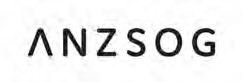 12345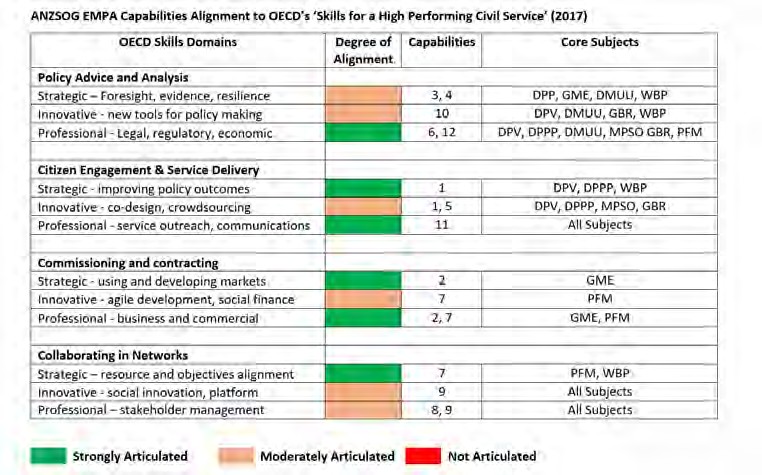 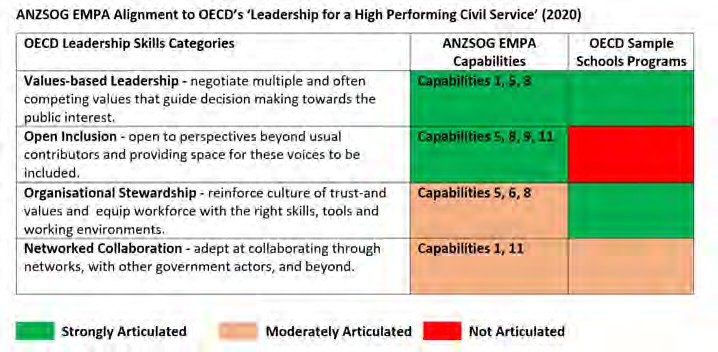 6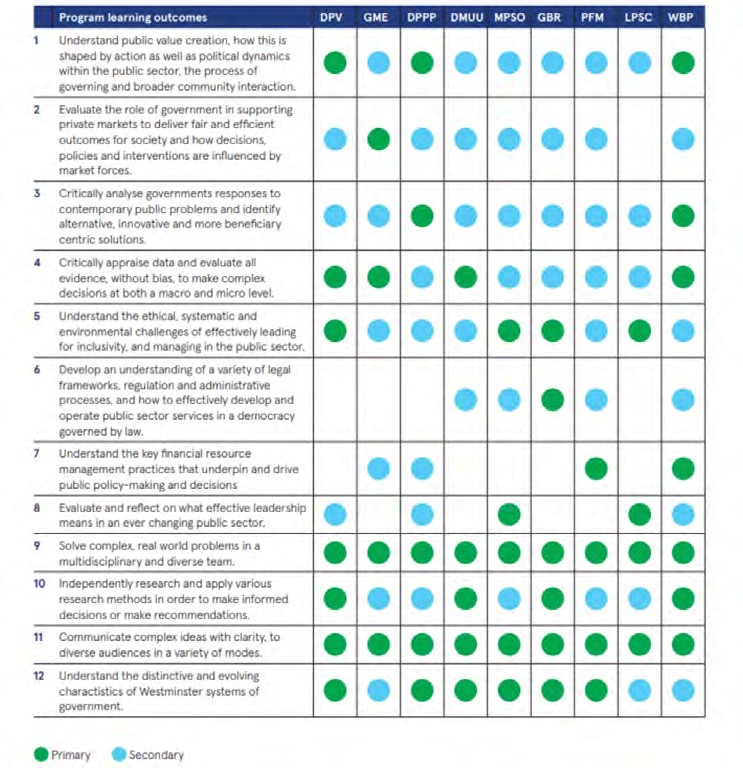 7Appendix Q. Evaluation of the 2020 EMPA Online TransitionIntroductionThis report provides an account of the transition process from residential to online delivery for the majority of core subjects of the Executive Master of Public Administration (EMPA) delivered in 2020. The discussion and analysis focus on the subject evaluation process, student responses and the experiences of faculty.Approach to teaching in the EMPATeaching and subject delivery within the ANZSOG EMPA has been based on residential, face-to-face delivery. Each subject has traditionally involved the convening of around 75-100 EMPA students in one location for a four-day intensive delivery. This allowed EMPA students who are senior public servants to effectively ‘separate’ from their workplace and focus on the learning and content of their subjects. The residential delivery mode also enabled students to develop networks and build cohorts that span across Australian jurisdictions and New Zealand. The face-to-face interaction and residential context helped progress collaboration and teamwork, facilitated syndicate work and build a unique esprit de corps amongst each annual cohort of students. Subject deliveries were held in Melbourne (University of Melbourne), Sydney (University of New South Wales), Canberra (Australian National University) and Wellington, New Zealand (Victoria University of Wellington).With the advent of COVID, domestic and international travel ceased and the convening of large groups for face-to-face teaching was prohibited by governments. Subject delivery for EMPA core subjects subsequently pivoted to 100% online delivery.EMPA Delivery 2020In early 2020 ANZSOG was able to convene residential face-to-face teaching for two subjects, one for first year students (Delivering Public Value) and the other for second year students (Governing by the Rules). Following the place-based delivery of these two subjects, program delivery was paused while subject content was converted to 100% online delivery. This involved the transition of four first year subjects (GME, DMU, DPPP and MPSO) and three second year subjects (LPSC, PFM and WBP).Subject Development and online DeliveryTo achieve an effective and engaging learning format for postgraduate online delivery, ANZSOG engaged experts in education technologies to work with Subject Leaders in the conversion of subject material and the development of online teaching methodologies. Each Subject Leader was engaged in one-on-one coaching to assist with the revision and design of subject content and in the design of learning and teaching activities and assessment tasks. The teaching format remained consistent with the volume of learning achieved in a four-day residential however, live online teaching was scheduled for one day a week over a four-week period. ANZSOG engaged technical support teams consisting of internal staff as well as contracted expertise for each subject delivery. This included direct student support to ensure online participation and troubleshooting for each live delivery. The online delivery of the EMPA core subjects commenced on 23 June 2020.1Subject EvaluationThroughout 2020 ANZSOG committed to a continuous process of evaluation and improvement of its online delivery of subjects. After the first day of live online delivery of each subject, ANZSOG staff conducted a ‘pulse check’ evaluation to obtain feedback on student experience, engagement and identification of any areas of concern. ANZSOG and the subject leader reviewed student feedback from these initial evaluations and addressed major concerns by making immediate adjustments, where possible, to subject design and delivery, or providing additional information to students. The process of day one ‘pulse checks’ has now been integrated into standard practice and is part of the 2021 subject delivery and quality management arrangements.A comprehensive evaluation was then conducted at the conclusion of each subject. This collected student feedback with regard to subject design and presentation on line; subject delivery; subject experience; comment on guest speakers and presenters; and other matters relevant to the student experience and the learning objectives/achievements of the subject. Detailed feedback was also collected on the student experience and familiarisation with subject technology (the LMS, zoom etc). Subject evaluations included qualitative comments as well as quantitative scores on key aspects of the student experience.On average, the subject evaluation reports contained 23 pages of qualitative feedback and quantitative scores. The results of each subject evaluation informed the design and delivery of the subsequent subject (where relevant), and also provided valuable feedback for faculty as they considered design and development improvements for 2021.Feedback to Subject LeadersThe Academic Director of the EMPA worked closely with each Subject Leader facilitating the introduction to education technology experts, coaching sessions and then the scheduling of a work plan to progress the conversion of subject material to an interactive online format. As well as one-on- one meetings, Subject Leaders met collectively to discuss and share ideas on their experience and approaches to the subject transition process as well as online teaching. The first meeting of Subject Leaders was held on 4 June 2020 where experiences were shared, particularly from the first Subject Leader, Professor Paul t’Hart who was completing the online transition of his subject, Leading Public Sector Change. This subject was the first fully online subject delivered by ANZSOG over June/July 2020. Following the completion of this subject delivery a second Subject Leaders meeting was held on 28 July to review the experience and discuss the adaptation and feedback of the ANZSOG student cohort. This discussion, including aspects of the formal student evaluation data, was instructive for Subject Leaders as they progressed the redesign and development of their subject to an online format.In addition to the collective discussions, formal subject evaluation meetings were held at the conclusion of each subject delivery with each Subject Lead, the Academic Director of the EMPA and ANZSOG program staff. These meetings provided an opportunity for Subject Leads to formally review and respond to student evaluation data, comment on delivery and support issues and discuss other matters that may have impacted on student learning. Relevant information and insights from these meetings were also shared with Subject Leads scheduled for future subjects to help ensure a continuous process of improvement in the online delivery of the EMPA.Finally, end of year (3 December 2020) and beginning of year (8/9 February 2021) Subject Leader meetings were held to provide an opportunity for a more reflexive and constructive discussion on how2learning and teaching in the online format can continue to improve. New practices and use of technology were discussed as well as different approaches to assessment (e-portfolios), the utilisation of guest speakers and panels and other adaptations applied in the online teaching context, such as discussion boards, quizzes and pre-session videos. This has resulted in a range of new practices for 2021 for example, the online technology allows the conclusion of a subject to include an introduction from the Subject Lead for the next subject in the program sequence. This highlights related themes and helps strengthen the coherence and continuity of the program plan. Each subject will also include a technical orientation session outside subject delivery time, so that students are familiar with the online subject format, technologies and applications being used, and other regular operational aspects are addressed such as the use of Turnitin and assignment submission. The Subject Leaders meetings have been instructive in sustaining the quality improvement process across the core subjects of the EMPA.Evaluation ResultsTransition to online learning: An early concern in the transition process was the extent to which students were adapting to the new online format – whether they were able to navigate the subject and effectively use the associated online technologies that are central to subject participation and student- teacher interaction. The following tables present student scores in response to questions regarding navigating the learning management system, Canvas and using Zoom as the technology for synchronise subject delivery and participation. The data is presented in sequential order of subject delivery for first year and second year cohorts. The incremental increase in scores over time indicates that students became increasingly familiar with the online learning platform and the associated technology. See for example the second year experience with Submitting assignments and the experience of both years with Navigating the subject space and the scores for Difficulty with Zoom (blue highlights).EMPA 2020 student evaluation comparison - familiarisation with technology3Pulse Check Evaluation Data: As outlined above, the pulse check evaluations after day one delivery of each subject were an important source of information to gauge how students were engaging with the subject and the online format, and to also identify any immediate challenges or problems that Subject Leaders and ANZSOG support staff could address. The following table presents quantitative scores across some of the key indicators measured for each subject following day one delivery. The data indicates that scores across the full range of subjects remain relatively high (mostly above 4 on a 5 point scale), though responses to the statement that The workload is well balanced yielded a relatively low mean score for some subjects. This sentiment was also repeated in qualitative comments. Across all subjects and student cohorts, comments were regularly made about the challenges of balancing study and work demands, particularly for students from jurisdictions with extensive lockdown periods and those undertaking home schooling.Analysis of EMPA subject evaluationsPulse Check Evaluation4Subject Evaluation Data: The following tables present a selection of scores from the subject evaluations completed at the conclusion of each subject. It is pleasing to see that after the pivot to online delivery, responses to the statement that The subject provided a valuable learning outcome, as well as to the question To what extent did you achieve the following key learning outcomes?, remained relatively high (mostly above 4). This is consistent with positive scores achieved by residential deliveries in previous years.Importantly, the data indicates that students highly rank and value the teaching staff and the support provided by the ANZSOG team. Overall there are high levels of student satisfaction with the online learning experience, and the transition to online delivery has been effective in ensuring a high level of attainment of subject learning outcomes.5Subject EvaluationsQualitative feedback: The subject evaluations provide extensive qualitative feedback on the student experience. This covered What aspects of the subject students found most helpful for their learning; Aspects of the subject that could be improved; Overall quality of the online learning experience; and Any other feedback. The impact of COVID on the working lives of ANZSOG students (senior public servants) overwhelming dominated qualitative feedback. Students experienced significant disruption to their working and family lives and adjusting to online learning was challenging for many. Some students did however note the convenience and flexibility of online delivery and over the duration of 2020 this appreciation of online learning became more evident. Nevertheless, second year students who had extensive experience of face-to-face residential delivery repeatedly commented on the significant shift in learning mode and expressed their disappointment that in-class teaching could not continue.Key recurring themes across all subjects were the challenge of managing study and workload issues, and of effectively scheduling time for subject preparation, reading, research and completion of assignments. A significant number of students found the adjustment and utilisation of online systems difficult to navigate. Many students who had not engaged with university education programs for 10 years or more found the extensive utilisation and reliance on online systems a challenging adjustment. This was particularly evident for subjects that made use of e-portfolios as modes of assessment (DMUU and LPSC). However, over the duration of the year results and feedback demonstrated an increasing level of comfort, familiarity and engagement with online learning systems as students increasingly made use of similar formats in their daily work environment.Despite the challenges of an online learning environment, qualitative comments repeatedly expressed positive surprise and satisfaction with the subject content, the delivery and engagement of academic staff and the overall quality of the online learning experience. Positive feedback and comments on subject design, content and contributing speakers was significantly greater than comments directed at subject improvement. The online format allowed for a larger range of guest speakers of significant seniority (heads of agencies and past Prime Minister) and diversity (greater participation of NZ community and government leaders as well as other international speakers). There was significant satisfaction expressed regarding the level of support provided to students by ANZSOG staff and Subject Leaders rated very well in terms of accessibility, quality of teaching and understanding of the student experience.EMPA 2019 & 2020 student evaluation comparison – overall experience and achievement of learning outcomesThe following tables compare mean student evaluation scores in 2019 and 2020 for all core EMPA subjects. This is an important comparison given that in 2019, all subjects were delivered face-to-face (those shaded in green), and in 2021 most subjects (those shaded in blue) were delivered online.6Note that some evaluation questions changed in 2020, so the two questions in the first table are not directly comparable. Nevertheless, the data suggests that despite the move to online delivery, the mean overall rating of most subjects increased in 2020. Similarly, the mean responses to the question To what extent did you achieve the subject's learning outcomes? increased for most subjects in 2020. It is pleasing that, despite the significant disruption caused by COVID and the necessary adaptation of EMPA subjects to online delivery, student evaluations remain favourable. EMPA students have continued to have a positive learning experience since the change to fully online delivery.*For GBR in 2020 the statement was 'Overall the subject met my expectations'These mean scores for each subject's ratings are based on a scale of 5 = strongly agree, 4 = agree, 3 = somewhat agree, 2 = disagree, 1 = strongly disagree.Face-to-face delivery Online deliveryConclusion and Key Lessons for the FutureThe 2020 transition to online learning presented significant challenges for ANZSOG and our student cohorts. Nevertheless, the response from staff and students demonstrated both resilience and commitment to quality learning and teaching within the field of public administration. ANZSOG and its faculty have significantly developed skills and an informed understanding of the challenges and benefits of online learning. The core subjects of the EMPA have significantly adapted to an online learning mode and now subject delivery has a far more responsive capacity to move across residential, blended and fully online modes. The transition process has strengthened collegiality and deepened Subject Leader engagement with ANZSOG. Across the teaching cohort a stronger7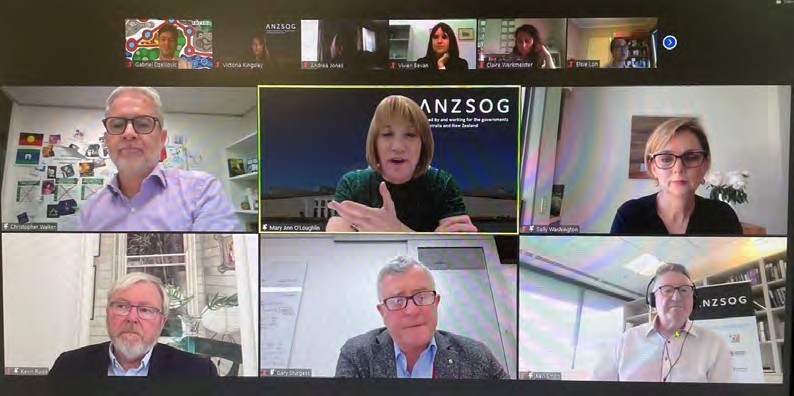 understanding of subject content has developed providing improved alignment and connections of subject content across the EMPA program. A robust subject evaluation process has developed that allows for more real time adjustment to subject delivery and improves responsiveness to student concerns. Teaching skills have significantly advanced and mechanisms for student engagement in subject content have expanded. Student satisfaction with the EMPA core subjects has remained high and this highlights the extensive commitment and support ANZSOG provides to ensure the success of this important learning program.DPPP Panel delivered by zoom on 12 November 2020. Panelists from clockwise top left included Dr Christopher Walker (ANZSOG EMPA Academic Director), Ms Mary-Ann O’Loughlin (NSW Department of Premier and Cabinet), Ms Sally Washington (ANZSOG, Wellington), the Hon. Kevin Rudd (26th Prime Minister of Australia), Mr Gary Sturgess (NSW Premier's ANZSOG Chair in Public Service Deliver), and Prof Ken Smith (ANZSOG CEO/Dean)Prepared by:Dr Christopher Walker	Dr Avery PooleAcademic Director	Senior Fellow Executive Masters of Public Administration8Appendix R. Template Subject Quality Improvement PlanSubject & delivery dates:[e.g. DPV21, February & March 2021]Subject Leader:	[e.g. Professor Janine O’Flynn]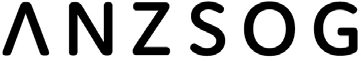 Date of plan:	[e.g. 25 April 2021]The EMPA Subject Quality Improvement Plan is designed for Subject Leaders to communicate their observations about the subject to the Academic Director of the EMPA, as part of the Review and Evaluation processes set out in the EMPA 2021 Subject Leader Service Agreement.Please submit the completed Plan to Dr Chris Walker at c.walker@anzsog.edu.au within six weeks of the conclusion of subject delivery and marking of assessment.Appendix S. Summary Profiles Academic Faculty Teaching the Core Subjects of the EMPA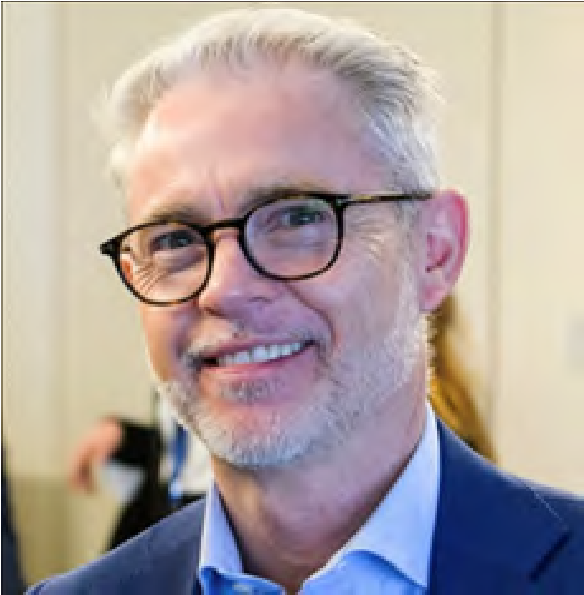 EMPA Core Program LeadersDr Christopher WalkerANZSOG Deputy Dean and EMPA Academic DirectorAdjunct Professor, Griffith University PhD, Social Sciences (UNSW), 2012Graduate Certificate in University Learning and Teaching (UNSW), 2007 Master of Public Policy(USYD), 1991Bachelor of Heath Administration (Hons) (UNSW), 1984  EMPA Subject: Delivering Public Policies & ProgramsACADEMIC EXPERTISE AND INTERESTS› Policy theory and policy analysis› Regulation theory, compliance and enforcement› Public administration, management and leadership› Public valueChristopher Walker is the Associate Dean (University Relations) and Academic Director of the Executive Masters of Public Administration (EMPA) of the Australia and Aotearoa-New Zealand School of Government (ANZSOG). Chris is a member of the ANZSOG executive leadership team and responsible for developing and maintaining relations with ANZSOG’s 15 partner universities across Australia and Aotearoa-New Zealand. Chris also contributes to the development of strategic relations with other international centers of academic expertise in public sector management, leadership, regulation and public policy. As Academic Director, Chris leads the management and delivery of ANZSOG’s core program, the EMPA. This involves oversight of ongoing program development, review and input into quality learning and teaching. Chris is responsible for the oversight of student matters as well as liaison and negotiation with expert faculty engaged in subject delivery who are drawn from across Australia, Aotearoa -New Zealand, Singapore, Europe and the US. Chris is also Subject Lead for the EMPA subject Delivery Public Policies and Programs.Chris is a highly skilled teacher active in knowledge translation and contributes extensively to ANZSOG executive education programs, he also maintains an active program of research in public policy and regulation. Prior to joining ANZSOG, Chris was the Head of the School of Social Sciences, University of New South Wales (UNSW), Australia (2012-2018). Chris’s work in academic leadership was preceded by a highly successful 20 year career in the New South Wales public service working in middle and senior executive positions in the departments of health, road transport, rail safety and the NSW Cabinet Office. Christopher has extensive research, teaching and leadership experience in the fields of strategic policy, public value, policy analysis, policy transfer, regulation and compliance.Christopher’s PhD examined regulatory reform in the Australian trucking sector. Most recent research projects have examined policy transfer, the implications of digitisation in social welfare service provision, and digital regulation and compliance in the transport sector.Christopher’s academic and practitioner experience means he is able to effectively bridge both the theoretical and applied understandings of public policy analysis and regulation in both his teaching and research. He is regularly engaged by public sector agencies in executive education and knowledge translation in the areas of public sector leadership, public value, strategic policy, policy analysis and regulatory reform. His work has been published in peer- reviewed journals such as Public Policy and Administration, Policy Studies, Australian Journal of Public Administration and Journal of Higher Education Policy and Management. His most recent book is a co-edited collection on policy circulation and transfer, Baker, T., & Walker, C. (Eds.). (2019), Public Policy Circulation: Arenas, Agents and Actions. Cheltenham, UK: Edward Elgar.Career Highlights -› Approximately $270,000 in research grants, knowledge translation and commissioned works› Outstanding record of academic leadership including the positions of;Associate Dean University Relations and Academic Director, Executive Masters of Public Administration, Australia and New Zealand School of GovernmentHead of School, Social Sciences, University of New South WalesDeputy Head of School, Learning and Teaching, Social Sciences, University of New South WalesProgram Director, Master of Public Policy, University of New South Wales› Extensive research, policy and advisory work with government agencies, commissions and working groups at state, national and international level.› Extensive domestic and international governance and advisory work including;Governance Steering Committee Member, UNSW Centre for Law Markets and Regulation (2015 – 2019)European Union AEROFLEX Project (Trucking innovation and regulatory reform working group) – Sounding Board Member, 2019 – currentSteering Committee Member- National Regulators Community of Practice (NSW), 2020 – currentSteering Committee Member- NSW Government, Customer Service, Better Regulation Division, Regulatory Practice Oversight Committee, 2020 - current› Editorial board service with journals of public administration› Visiting Research Fellow, University of Strasbourg Laboratory SAGE (Societies, Actors and Government in Europe). 2016/ 2017.› Visiting Professor, Institut Barcelona Estudis Internacionals (IBEI), Barcelona, Spain. 2018.› Erasmus Mundas MAPP Public Policy Visiting Scholar, Institute of Social Studies, Erasmus University, The Hague, The Netherlands. 2019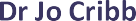 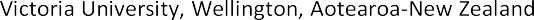 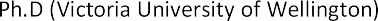 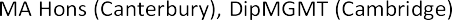 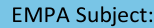 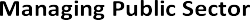 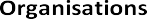 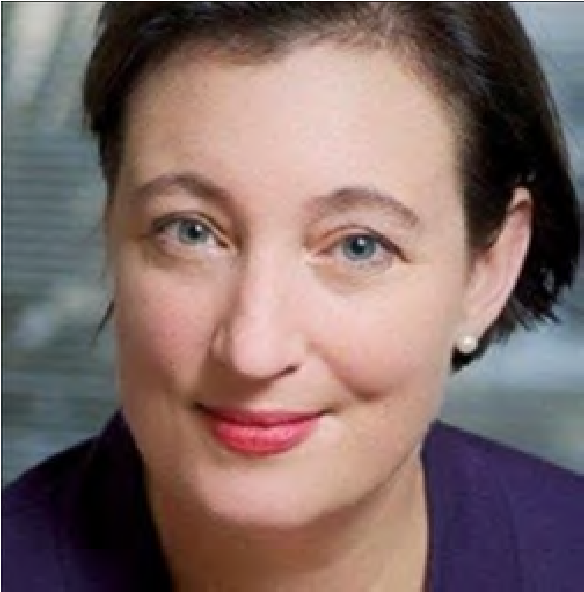 ACADEMIC EXPERTISE AND INTERESTS› diversity› gender› governance› social policy› inclusive leadership› community sector leadership› public sector leadershipJo is a former Chief Executive of the Ministry for Women. One of the youngest Chief Executives ever appointed in the Aotearoa-New Zealand Public Service, she has invested her time and energy in advancing the causes of the vulnerable in society, spearheading some of the most difficult issues of our time, including child abuse, child poverty, family violence, and vulnerable women.Formerly the Deputy Children’s Commissioner, and author of the Government’s Green Paper on Vulnerable Children, she has a Doctorate in Public Policy and works internationally on advancing development in the Pacific as a director of Volunteer Service Abroad (VSA). She was a finalist in the Aotearoa-New Zealand Women of Influence Awards.She has a varied portfolio career which includes leading an NGO that works to improve literacy rates, directorships and consulting on policy, strategy and gender projects. Recent consulting assignments include facilitating sessions at the Women’s Forum at the Commonwealth Heads of Government Meeting (CHOGM) in London in April.Career Highlights –› Former Chief Executive of the Ministry for Women, Aotearoa-New Zealand› Former Deputy Children’s Commissioner› Director of Volunteer Service Abroad (VSA) advancing development in the Pacific› Finalist in the Aotearoa-New Zealand Women of Influence Awards› Extensive experience in consulting and advising to government agencies on strategy, leadership, policy and gender projects.› Active in senior executive education and coaching.› Recent engagements include facilitating sessions at the Commonwealth Heads of Government Meeting in London, 2018, working with the leadership team of the AotearoaNew Zealand Defence Force to develop strategies to increase the gender diversity of the forces, and completing a gender analysis of immigration policy.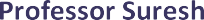 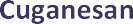 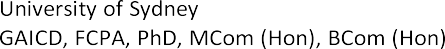 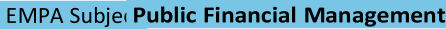 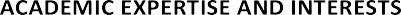 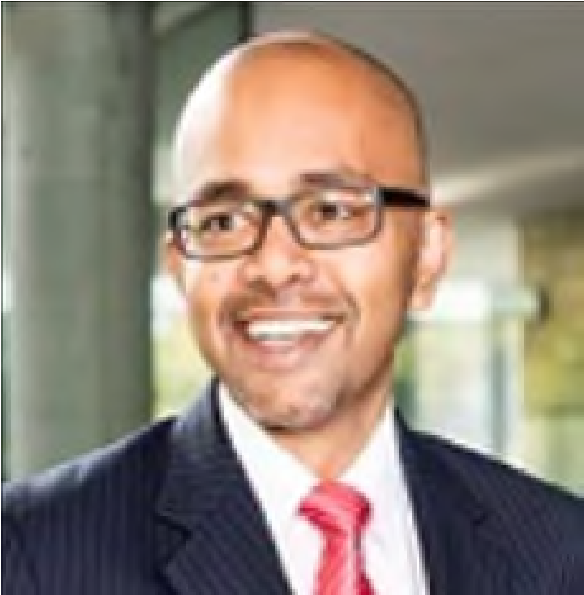 › Board member of New Zealand Media Council, Royal New Zealand Navy Leadership Board and Institute of Public Administration of New Zealand (IPANZ)› 3 years of facilitating governance development for the Institute of Directors in AotearoaNew Zealand.› Jo has taught in the MPSO for three years receiving excellent feedback, as well as delivering numerous guest lectures at the School of Government, Victoria University of Wellington. › Jo has been a project advisor for the MPSO for two years› Strategy› Organisational design› Strategic financial management› Performance measurement and reportingSuresh Cuganesan is Associate Dean (Student Success & Mobility) and Professor in the Discipline of Strategy, Innovation and Entrepreneurship at the University of Sydney Business School. Suresh specialises in the areas of strategy, organisational design and strategic financial management. He is also passionate about education that is fit-for-purpose and impactful given our changing society and workplace. Suresh’s current research areas investigate how technology and data innovations impact work and organisations; and, how organisations can achieve better outcomes through being more open, collaborative and transparent.Prior to his academic career, Suresh worked in institutional banking and management consulting. He is also a Fellow of CPA Australia and a member of AICD. More recently, Suresh was CEO of the John Grill Centre for Project Leadership at the University of Sydney. He has advised and consulted for organisations in financial services, energy, law enforcement, transport, government and recruitment services. Suresh has published numerous academic research articles in leading international and national journals and has been successful in generating over $2.5 million in external funding (including Australian Research Council Grants) for his research.Career Highlights –› Associate Dean (Student Success & Mobility), Business School, University of Sydney › CEO, John Grill Centre for Project Leadership, University of Sydney.› Fellow, CPA Australia› Approximately $2.5M in grant income› Extensive consulting experience across business and government sectors› Over 25 years’ experience teaching at undergraduate and postgraduate levels. The latter includes Masters, MBA, and DBA levels.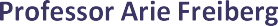 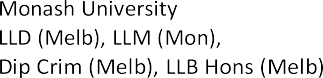 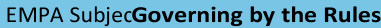 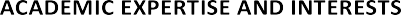 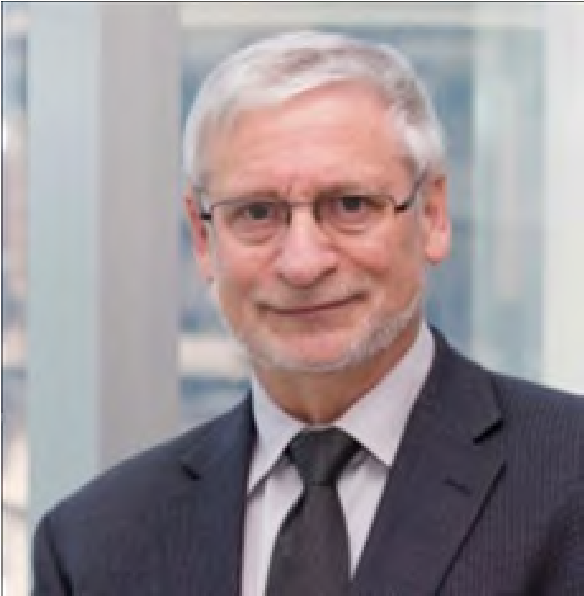 › Has received Dean’s Citations for Teaching for Post-Graduate Teaching at University of Sydney Business School and Macquarie Graduate School of Management› Post-experience Masters: Units delivered include Strategies for Growth at University of Sydney, Accounting for Management, Financial Management, and Business Performance Measurement and Management at MGSM, Macquarie University. In addition, I have taught in international settings (Singapore and Hong Kong).› Pre-experience master’s units: Units delivered comprise Accounting and Financial Management and Advanced Management Applications at University of Sydney and Managerial Accounting and Strategic Cost Management at Swinburne University.› Regulation› Sentencing› Non-adversarial justiceProfessor Arie Freiberg AM holds an Adjunct Faculty appointment at ANZSOG and is a fellow of the Academy of Social Sciences in Australia and the Australian Academy of Law. He is one of Australia’s foremost experts on sentencing and the criminal justice system and has published widely from both a national and international perspective. He has been Chair of the Victorian Sentencing Advisory Council since 2004 and of the Tasmanian Sentencing Advisory Council since 2013.His particular areas of expertise are sentencing, non-adversarial justice and regulation. He has been a Visiting Scholar at Harvard Law School (2014) and Tel Aviv University (2008) and has served as a consultant to the Federal, Victorian, South Australian and Western Australian governments on sentencing matters as well as the Australian and South African Law Reform Commissions. In 2015 he consulted to the Royal Commission on Child Sexual Abuse inInstitutional Contexts on sentencing issues and in 2016 he was a consultant to the Queensland Department of Justice and Attorney-General on drug courts. He has also consulted for a number of state government agencies and departments on regulatory reform.Professor Freiberg graduated from the University of Melbourne with an honours degree in Law and a Diploma in Criminology in 1972 and holds a Master of Laws degree from Monash University. He was awarded the degree of Doctor of Laws by the University of Melbourne in 2001 and is a fellow of the Academy of Social Sciences in Australia, the Australian Academy of Law and holds an Adjunct Faculty appointment in the Australia and Aotearoa- New Zealand School of Government. Between 1996 and 1998, he was President of the Australian andAotearoa-New Zealand Society of Criminology. In 2009, he was made a Member of the Order of Australia (AM) for his service to law, particularly in the fields of criminology and reform related to sentencing, to legal education and academic leadership.Arie Freiberg is an Emeritus Professor at Monash University. He was Dean of the Faculty of Law at Monash University between 2004 and 2012. Before this, he was Dean of the Faculty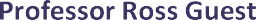 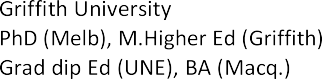 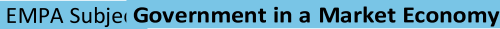 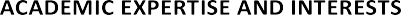 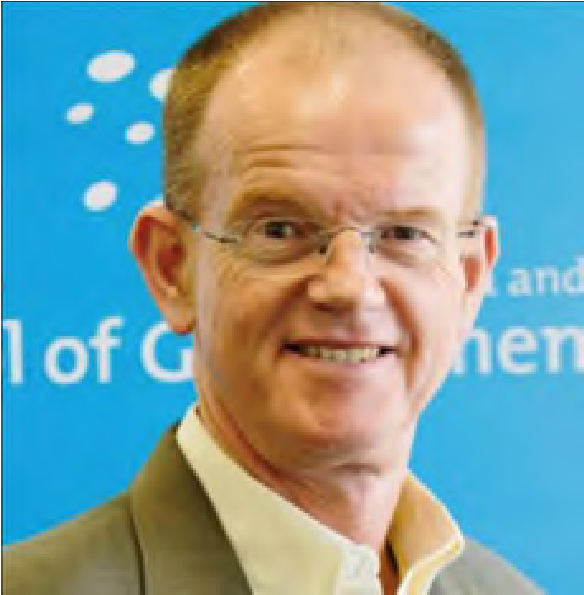 of Arts at the University of Melbourne in 2003. He was appointed to the Foundation Chair of Criminology at the University of Melbourne in January 1991 where he served as Head of the Department of Criminology between January 1992 and June 2002. In 2013 he was appointed an Emeritus Professor of Monash University.Professor Freiberg’s experience in postgraduate teaching includes teaching into Masters degrees at both Monash and Melbourne universities since the 1990s in subjects relating to sentencing and regulation as well as teaching at the JD level at Harvard University in non-adversarial justice (2014). He has taught the ANZSOG EMPA subject Governing by the Rules since 2008. As dean, he led a curriculum review in the Faculty of Law, Monash University in 2010-11Career Highlights -› Member of the Order of Australia for services to law› Fellow of the Academy of Social Sciences› Fellow of the Australia Academy of Law› Past Dean, Faculty Law, Monash University (2004-2012)› Past Dean, Faculty of Arts, University of Melbourne› Foundation Chair of Criminology at the University of Melbourne› Past President of the Australian and Aotearoa-New Zealand Society for Criminology.› Consultant to Australian governments on sentencing matters, child sex abuse and drug courts› Over 170 publications covering the fields of sentencing, non-adversarial justice, criminology, regulatory practice and regulatory theory.› Economics and finance› EducationRoss Guest is Professor of Economics in the Griffith Business School at Griffith University, a Principal Fellow with the Higher Education Academy, and an adjunct professor at the Australia and Aotearoa-New Zealand School of Government. Prof Guest holds a PhD in Economics from the University of Melbourne.His primary field of research is population economics, on which he has published many articles in, for example, the Journal of Macroeconomics, the Economic Record, the Journal of Population Economics, and Oxford Economic Papers. He has received four Australian Research Council grants for his work on population economics, which has informed public policy through consultancies (e.g. Aotearoa-New Zealand Treasury and Queensland Treasury) and citations in Productivity Commission reports. He received the Dean’s award for Best Mid-Career Researcher in the Griffith Business School in 2010.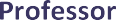 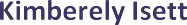 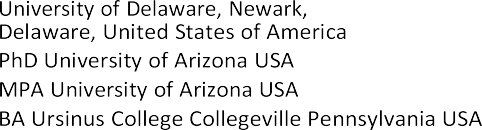 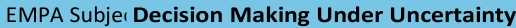 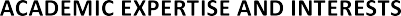 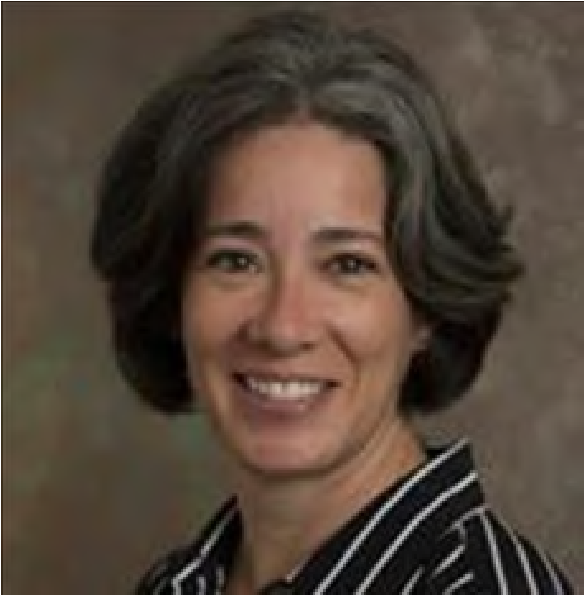 Prof Guest has taught a range of economics subjects at Griffith University and formerly at Monash University. He was appointed a Principal Fellow with the Higher Education Academy in 2018, awarded a National Senior Teaching Fellowship in 2012 by the Australian Government and a Citation for Outstanding Contributions to Student Learning in 2006 by the former Carrick Institute for Learning and Teaching in Higher Education. He is Editor in Chief of the International Review of Economics Education.Prof Guest’s postgraduate teaching experience and roles in teaching leadership includes:› Dean (Learning and Teaching) in the Griffith Business School at Griffith University,› Principal Fellow with the Higher Education Academy,› Postgraduate teaching of Economics in the MBA at Griffith University and of Government in a Market Economy in the EMPA at ANZSOG.Career Highlights -› Former Dean, Learning and Teaching, Griffith Business School› Principal Fellow with the Higher Education Academy (Advance HE)› National Senior Teaching Fellow with the former Australian Government Office for Learning and Teaching› Editor-In-Chief of the International Review of Economics Education (Elsevier)› Four ARC Discovery Grants as Principal Investigator› Organization theory› Evidence-based services/policy› Systems Change› Interorganizational NetworksKimberley Roussin Isett earned a Ph.D. (Management, Organization Theory) and M.P.A. (Health and Human Services, Policy) from the University of Arizona’s Eller College of Management. Her research focuses on institutional pressures and dynamics in implementing government services, with a particular interest in the delivery of services to vulnerable populations, and the use of evidence in public decision-making. Her goal is to do research that aids government organizations to find their optimal system design given their political, policy, regulatory, and financial constraints. To date, Dr. Isett has been the PI orco-PI on grants totalling over $13m. She was recognized by the Academy of Management in both 2001 and 2002 for excellence in research and participated in the John D. and CatherineT. MacArthur Foundation’s Mental Health Policy Research Network from 2002 until 2008. Isett has worked with elected officials and policymakers at all levels of government on a variety of issues. Prior to joining the Biden School, Dr. Isett was on faculty at Georgia Tech,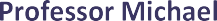 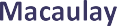 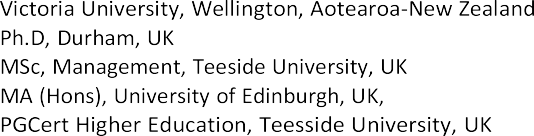 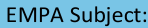 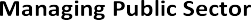 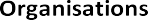 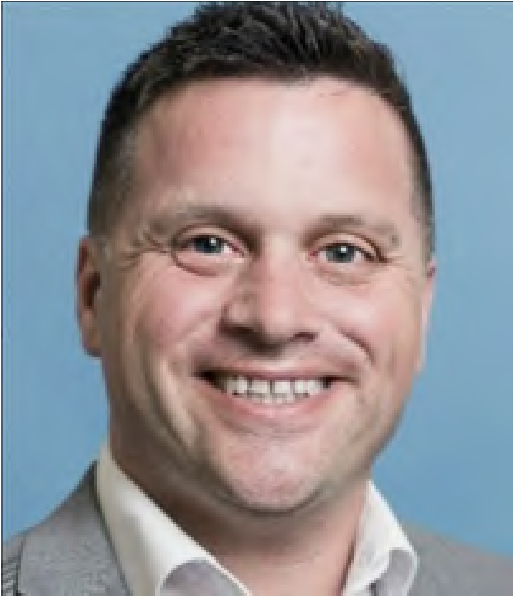 Columbia University, and Texas A&M, and completed a NIMH sponsored post doc at UNC- Chapel Hill’s Sheps Center for Health Services Research.Career Highlights-› Approximately $13 million in research grants› Director Master of Public Health, Health Policy and Management, University of Delaware, Newark, USA› Past Director of Graduate Studies, School of Public Policy, Georgia Institute of Technology, Atlanta.› Extensive research, policy and advisory work with government agencies at state a nd federal level.› Chair, National Research Council on Poverty Alleviation (2015-2019)› Numerous Best Paper awards: Public Management Review, American Review of Public Administration, American Academy of Management› Extensive editorial board service in leading international journals of public administration› Teachnology Faculty Fellow, Columbia University MSPH 2010› Georgia Tech Center for Teaching and Learning Student nominated accolade, 2016 › Outstanding Professor recognition, 2013Faculty Appointments -› University of Delaware, Newark, Delaware› Joseph R. Biden, Jr. School of Public Policy and Administration› Georgia Institute of Technology, Atlanta, Georgia› School of Public Policy› Columbia University, New York, New York› Department of Health Policy and Management› Texas A&M University, College Station, Texas› George Bush School of Government and Public ServiceACADEMIC EXPERTISE AND INTERESTS› Integrity› Public Ethics› Public leadership› Anti-CorruptionMichael Macaulay is Professor of Public Administration at the School of Government at Victoria University of Wellington (Te Herenga Waka). He is currently a Visiting Professor at the Universities of Sunderland (UK) and York St John (UK), and is a former Visiting Professor at the University of Johannesburg (South Africa). He has published extensively in the fields of integrity, ethics and anti-corruption in leading international journals.Whilst at VUW, Michael has held a number of senior roles including Associate Dean (Victoria Business School) and Director of the Institute for Governance and Policy Studies. During his tenure as Director of IGPS, Michael secured $NZ 7 million in research funding, generating nearly an extra $NZ 1 million in PBRF funding. He organised arranged over 200 roundtables and public events with speakers from all over the world, as well as overseeing publication of Policy Quarterly, NZ’s leading policy practitioner journal.Professor Macaulay is currently Regional Editor (Pacific Rim) for Public Management Review and was previously co-editor (2013-16) of the International Journal of Public Administration. He has edited several special issues and currently sits on the editorial boards of several other journals. He was appointed co-chair of the European Group of Public Administration (EGPA) permanent study group on integrity and quality of governance in 2011, a position he gave up in 2019.Michael was NZ lead for Whistling While They Work 2, an ARC-funded research project led by Griffith University into workplace misconduct and whistle-blower protections in Australia and Aotearoa-New Zealand. Working in a consortium with numerous universities and public, private, and NFP agencies, the project is (to date) that largest piece of research of its kind undertaken.Career Highlights -› Professor of Public Administration, Victoria University, Wellington, NZ› 2010-2013 Professor of Public Management, Teesside University, UK› Visiting Professorships held at University of Johannesburg (RSA), University of York St John (UK) and University of Sunderland (UK)› Director of Institute for Governance and Policy Studies, NZ (2013-16)› Has generated over $NZ 8.5 million in research income (as Principal or Associate Investigator)› Regional Editor (Pacific Rim) for Public Management Review› Co-chair, European Group of Public Administration a permanent study group on integrity and quality of governance. (2011-2019).› Former judge (Teesside Bench, UK, 2005-2013).› Advised and consulted international bodies including the United Nations Office on Drugs and Crime (UNODC) the Council of Europe and Transparency International.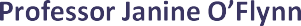 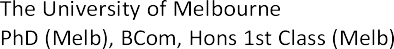 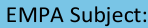 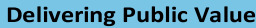 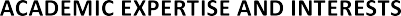 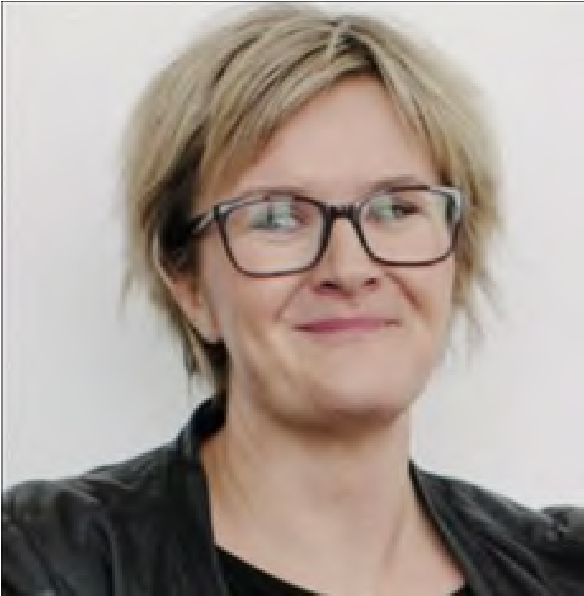 › Performance management› Public service delivery› Public sector reformJanine is Professor of Public Management at ANZSOG and the University of Melbourne. Her expertise is in public management, with particular focus on reform and relationships. This covers topics as diverse as the creation and evolution of public service markets to the design of performance management systems. Her latest work explores the intersection of public service markets and morality.Since 2015 she has been an editor of the Australian Journal of Public Administration and she sits on the editorial boards of several journals in the field including: Public Administration Review; Public Administration; International Journal of Public Administration; Public Management Review; Policy Design and Practice; Global Public Policy and Governance; and Halduskultuur: The Estonian Journal of Administrative Culture and Digital Governance. In 2018, she joined the Apolitical Future of Government Editorial Board. Previously she was a member of the editorial boards of Journal of Management & Organisation, Teaching Public Administration and Canadian Journal of Public Administration.Janine is a Fellow of the Institute of Public Administration Australia (Victoria) and has previously been an elected member on the executive board of the International Research Society for Public Management. In 2018 she joined the Advisory Board of the Australian Public Service Centre for Leadership and Learning and in 2019 became a member of the Infrastructure Victoria Expert Panel on the Role of Infrastructure in Addressing Regional Disadvantage. As a keen observer of international practice in public management, she has had the opportunity to provide expert advice to a range of policy makers including in Australia, Chile, Bhutan, the United States, and Singapore. In 2020 she joined a network of practitioners and academics developing as part of the Agile Government Center, sponsored by the United States National Academy of Public Administration and the IBM Center for the Business ofGovernment. In 2019, she co-authored a major research paper to inform the work of the Independent Review of the Australian Public Service: 2030 and Beyond: Getting the Work of Government Done.She is a regular commentator in the media as well as producing columns for outlets such as The Conversation and The Mandarin.Janine’s teaching focuses on management issues in the public sector and the challenges faced by contemporary leaders in pursuit of public purpose. She has extensive experience working with experienced professionals from across the world in both executive education and postgraduate programs. She is an award-winning teacher and researcher having been the recipient of a national teaching prize (Australian Learning and Teaching Council) as well as University and College level awards for teaching excellence. She has several awards for academic innovation and contribution. This includes being part of the team awardedthe Louis Brownlow Award (2017) for best paper published in Public Administration Review the best article published in Review of Public Personnel Administration (2019). As part of the same team she received the Carlo Mansini Award (2013), the Charles H. Levine Award (2013) and was nominated for the Carolyn Dexter Award (2014) from the Academy of Management. She also received the 2013 Academy of Management best book (public and non-profit) award with John Alford.Career Highlights –› Previous Director of Education, Melbourne School of Government , University of Melbourne; and Director of Education, Crawford School of Public Policy, Australian national University› Previous program director of the Master of Public Administration and the Master of Public Policy and Management at the University of Melbourne› College of Asia and the Pacific Award for teaching Excellence (ANU); Vice Chancellors Award for Teaching Excellence (ANU); Citation for Outstanding Contribution to Student Learning(Australian Learning and Teaching Council); Nominee for Teaching Excellence Award (Office of Learning and Teaching)› Fellow, Institute of Public Administration Australia› Approximately $1M in research income› Best Book Award, American Academy of Management (2013)› Best article award Public Administration Review (2017)› Best article award Review of Public Personnel Administration (2019)› Multiple best paper awards/nominations at the Academy of Management (2013, 2013, 2014, 2020)› Editor, Australian Journal of Public Administration› Editorial Board memberships - Public Administration Review; Public Administration; Public Management Review; Global Public Policy and Governance; International Journal of Public Administration; Policy Design and Practice; Halduskultuur.› Former elected member of the International Research Society for Public Management Executive Board› Former board member of the Australian Public Service Centre for Leadership and Learning› Expert adviser to government in several countries› Co-author of research report informing the Independent Review of the Australian Public Service› Former Director of Education, Crawford School of Public Policy, Australian National University and at the Melbourne School of Government, University of Melbourne› Former Director Master of Public Administration and the Master of Public Policy and Management, University of Melbourne› Former member and chair of the Melbourne School of Government/School of Social and Political Science Graduate Studies Committee; former member Faculty of Arts Graduate Studies Committee, University of Melbourne› Current Member of Academic Board, University of Melbourne› Former member University Education Committee, College of Asia and the Pacific Education Committee, Crawford School of Public Policy Education Committee (chair), Australian National University› I have undertaken reviews of university programs including the London School of Economics and Political Science Executive Master of Public Policy (2020) and chair of the review of Flinders University Public Administration programs (2015)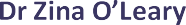 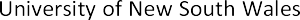 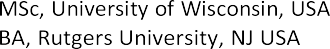 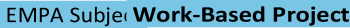 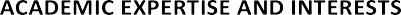 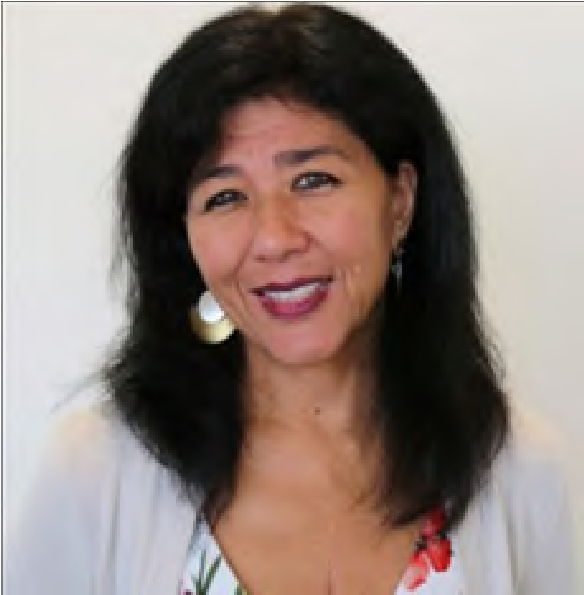 › Postgraduate teaching at the University of Melbourne (subject leader, design and delivery): Public Management; International Public Management; World of Public Administration. › Postgraduate teaching at the Australian National University (subject leader, design and delivery): Case Studies in Public Sector Management; Government, Markets and Global Change; People and Performance in Public Organisations.› Postgraduate teaching at the University of Canberra (subject leader, design and delivery): Public Administration; Public Administration at the Interface.She has supervised numerous minor theses at the postgraduate level; eight PhD’s to completion and is currently supervising three PhD students (as at June 2020)Ph.D, UNSW & UWS› Evaluation› Communication› Research MethodologiesDr Zina O’Leary was awarded her PhD as a US National Science Foundation Fellow and is currently an adjunct senior lecturer at UNSW and an ANZSOG Senior Fellow. Dr O’Leary has over 25 years’ experience as an academic and public policy consultant and has taught research methods and communication courses in the US, Australia, Hong Kong, Fiji and Malaysia. She was also the coordinator of the Workplace Integrated Learning program at the University of Sydney Business School, where she strived to help workplace-based students maximize the impact of their communication and conduct impactful applied research. Zina also has an extensive history as a consultant to the World Health Organization, contributing to many projects on community engagement and community consultation across the Asia Pacific Region. She is the author of several books for Sage Publications including Workplace Research, Researching Real World Problems, The Essential Guide to Doing your Research Project and The Social Science Jargon Buster.Prior to her engagement by the UNSW and ANZSOG, Dr O’Leary’s teaching experience included courses on research methods, evaluation and professional development at the University of Sydney Business School (2013-2017), University of Sydney Graduate School of government (2011-2017), University of Western Sydney (1995-2010), Hong Kong Polytechnic University (1998-2008) and the International Medical University at Kuala Lumpur (2007-2010).Career Highlights –› 2019 Nominated for the Australian College of Education Quality Teaching Award› 2017 Dean’s Citation for Excellence in Unit Coordination Sydney Business School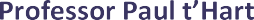 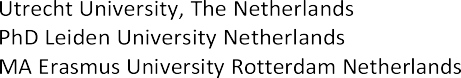 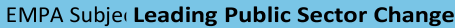 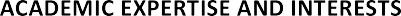 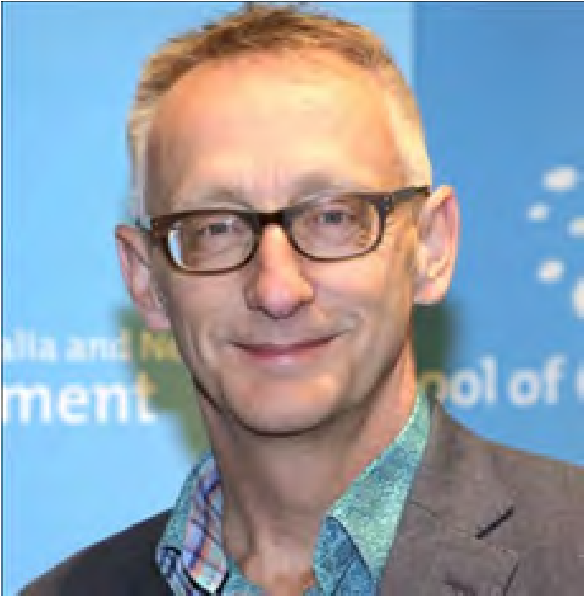 › 2016 Dean’s Citation for Excellence in Unit Coordination Sydney Business School › 2015 Dean’s Citation for Excellence in Unit Coordination Sydney Business School› 2014 Dean’s Citation for Tutoring University of Sydney Business School› 2008 Nominated for the Australian College of Education Quality Teaching Award › 2002 Vice Chancellor’s Excellence Award commended for social justice› 2002 Nominated for the Australian College of Education Quality Teaching Award› 1999 UWS Teaching Excellence Award› Subject lead for ANZSOG’s capstone Work Based Project unit, which emphasize research communication as well as research design› Developer/lecturer of several ANZSOG Executive Education Program› Lead in the development of a whole of organization program on impactful communication City leader for EMPA core unit Decision Making Under Uncertainty (DMUU)› Leader for curriculum review of Decision Making Under Uncertainty (DMUU)› Led the development of a Sydney University multi-disciplinary and multi-school Industry and Community Placement Program› Workplace Integrated Learning Academic Co-ordinator, responsible for overseeing academic integrity and consistency for 23 deliveries of Sydney University Business School’s Industry and Community Placement Programs› Unit Coordinator BUSS6500 Postgraduate Industry Placement Program (Sydney), and BUSS6510 Postgraduate Industry Placement Program (Chile)› Senior Research Fellow, ANZSOG› Held public policy and research methods academic positions at USYD, and University of Western Sydney.› Extensive history as a consultant to both Government and the private sector and was the research coordinator for the Centre for Environmental Health Development at the World Health Organization Collaborating Centre› Author of numerous publications/ books including The Essential Guide to Doing Your Research Project 4e (in press 2020), Research Questions (2018), Research Proposals (2018) and Presentations that Motivate (2019). Workplace Research (2016), Researching Real World Problems (2005) and The Social Science Jargon Buster (2007).› Crisis management› Evaluation› Public leadership› Reform/change managementPaul ‘t Hart is a Professor of Public Administration at Utrecht University and Associate Dean of the Netherlands School of Public Administration in The Hague. He resumed both positions in mid-2011, after spending five years as Professor of Political Science at the Australian National University. Paul’s research, teaching and consulting covers political and public sector leadership, policy evaluation, public accountability and crisis management. His books include Framing the Global Meltdown: Crisis Rhetoric and the Politics of Recession (ANU Press 2009), The Real World of EU Accountability: Which Deficit? (Oxford University Press2010), How Power Changes Hands: Transition and Succession in Government (Palgrave 2011), Understanding Prime-Ministerial Performance (Oxford University Press 2013), The Oxford Handbook of Political Leadership (Oxford University Press 2014), and Understanding Public Leadership (Palgrave 2014). Prof ‘t Hart was elected a member of the Royal Dutch Academy of Arts and Sciences in 2014.Prof ‘t Hart has extensive training and consulting experience within government, primarily inHolland, Sweden and Australia, including secondments at the Dutch Intelligence Service and Public Prosecutors Office. He recently completed two consultancy reports on the institutional reputation and the corporate governance of the Dutch judiciary, advised the Swedish cabinet on crisis management, and is currently a member of a government- appointed committee evaluating the Dutch police law of 2012, which in the largest reorganisation in the history of Dutch government saw the creation of a single, national police force out of 25 regional forces.Career highlights –› 1986 – present Ongoing lecturing, training and consulting practitioners/professionals/ executives in crisis management, particularly in Sweden (up to Cabinet level), the Netherlands and Australia. Significant volume of work in this vein triggered by the Covid19 crisis.› 1989-present Associate dean and core faculty of the executive MPA program of the Netherlands School of Public Administration (NSOB), which is very similar to ANZSOG’s, but at a smaller scale (average 15-20 students). During this time I have co-designed and redesigned its curriculum, navigated through accreditation processes, and developed and taught several courses, including on leadership, crisis management, public service craftwork.› 2007-present Core faculty of ANZSOG’s EMPA program, teaching Leading Public Sector Change subject for 14 years consecutively. Approx 100 students› 2009-present Co-architect and co-facilitator of ANZSOG’s Towards Strategic Leadership program for EL2’s/Band 1’s and their state/NZ equivalents. Aprox 40 students.› 2012-present Associate dean of the ‘Learning Network’ program for top executives of NSOB. This involves designing and facilitating 3-year by invitation only programs for up to 15 secretaries, DG’s and equivalents across the Dutch public service.› 2013-2017 Founding Dean of NSOB’s ‘Director’s Program’ for the equivalents of assistant secretaries in the Dutch public service. This is a 10-month program, in which I currently still teach the Leadership module. Approx 10-15 students.› 2017-present Core faculty of NSOB’s ‘Interdepartmental Executive Course’, a 15-month program for people aspiring to SES roles, co-owned by the Dutch Board of Secretaries. Approx 25 students, twice yearly.› Professor of Public Administration, School of Government, Utrecht University› Associate Dean of the Netherlands School of Public Administration, The Hague, Netherlands› Past Professor of Political Science, ANU› Member of the Royal Dutch Academy of Arts and Sciences› Numerous consultancies and advisory roles with governments of Australia, Sweden and The Netherlands› Extensive research and publications in the fields of public sector leadership, policy evaluation, public accountability and crisis management.Appendix T. Assessment Type and the Attainment of EMPA Graduate AttributesThe following table identifies the various assessment types evident across the EMPA.	Appendix U. Assessment Links to Subject Learning Outcomes for each EMPA Core Subject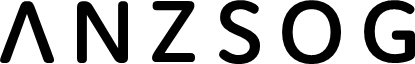 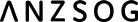 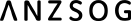 Appendix V: Elective enrolments by EMPA students (2015-2019)University of Melbourne elective enrolments (total 511 enrolments over period 2015-2019)ANU elective enrolments (total 245 enrolments over period 2015-2019)* Now replaced by Public Financial Management (PFM) delivered by ANZSOGNow replaced by Public Financial Management (PFM) delivered by ANZSOGUniversity of Sydney/UNSW elective enrolments (total 341 enrolments over period 2015-2019)Now replaced by Public Financial Management (PFM) delivered by ANZSOGGriffith University elective enrolments (total 120 enrolments over period 2015-2019)Now replaced by Public Financial Management (PFM) delivered by ANZSOGVictoria University of Wellington elective enrolments (total 112 enrolments over period 2015-2019)Monash University elective enrolments (total 80 enrolments over period 2015-2019)Now replaced by Public Financial Management (PFM) delivered by ANZSOGCurtin University elective enrolments (total 66 enrolments over period 2015-2019)Flinders University elective enrolments (total 19 enrolments over period 2015-2019)Charles Darwin University (CDU) elective enrolments (total 15 enrolments over period 2015-2019)Now replaced by Public Financial Management (PFM) delivered by ANZSOGFollow us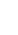 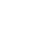 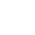 Owned by and working for Australian and New Zealand governments. We acknowledge the Traditional Custodians and First Peoples of Australia and Māori, as tangata whenua and Treaty of Waitangi partners in Aotearoa-New Zealand.ANZSOG core subjectsAcronymYearDelivering Public ValueDPV1Government in a Market EconomyGME1Designing Public Policies and ProgramsDPPP1Decision Making Under UncertaintyDMUU1Managing Public Sector OrganisationsMPSO1Governing by the RulesGTR2Public Financial ManagementPFM2Leading Public Sector ChangeLPSC2Work Based ProjectWBP2EMPA intake year/cohortCohort enrolmentsStudents who have completedcore subjects in 2yrs%Students who have not completed all subjects%20161071019466201790869456201897899488201911195861614EMPA Core SubjectSubject DescriptionDelivering Public Value (DPV)In this subject, core principles of public sector management are explored. Students consider the value their organisation creates, the impact of their authorising environment on operations and the capabilities involved in delivering value to stakeholders.Government in a Market Economy (GME)This subject provides a public sector manager’s guide to key economic principles and their application to public sector activities. Emphasis is given to applications of the ‘economic way of thinking’ in addressing public policy issues and understanding value from this perspective.The aim is to help public sector managers make better decisions in allocating scarce resources,in pricing and delivering public sector goods and services, in designing regulations and understanding economic concepts and measures of value in the public sector.Designing Public Policies and Programs (DPPP)DPPP asks students to critique and reflect on key factors that shape and influence public policy and governance. The subject aims to link the strategic use of policy theory and conceptual models with policy practice. The policy process engages with politics and this subject explores how this interacts with aspects of problem definition, agenda setting, the selection of policy tools, before considering how comparative policy analysis (looking to what other jurisdictions and states might do in similar circumstances) can guide the creation of new policies, innovations and improvements in policy impact.Decision Making Under Uncertainty (DMUU)This subject examines the use of evidence to support decision-making in the public sector. The emphasis is on the use of evidence to reduce the uncertainty confronting public sector managers, rather than as a means for providing certainty. What sort of evidence is valued in decision making? Students are not expected to become experts in the production of evidence but rather learn the risks and benefits of the various methods used to dissect evidence, assess its quality and usefulness.Managing Public Sector Organisations (MPSO)This subject focuses on the judgement needed to successfully lead and manage public service organisations. Content highlights how sensemaking, trust, inclusivity, diversity and innovation impacts upon our internal and external worlds. The subject develops a series of ‘logics’ by which key issues can be analysed? faced. The overall managerial challenge is how to reconcile or balance these logics, which call for different responses, under different contexts.Leading Public Sector Change (LPSC)Leadership is an omnipresent yet curiously ill-understood phenomenon in government. Calls for ‘change’ and ‘innovation’ through better, stronger, more authentic, visionary, pragmatic, and ethical leadership are often heard. But what does it mean when people say they want better leadership?In this subject, students learn to apply different perspectives on the nexus between leadership and change and acquire tools for leading policy and organizational change in the public sector.Governing by the Rules (GBR)In this subject, students will develop their capacity to operate effectively and appropriately within a democracy governed by the rule of law. They will do this through exploring the web of ‘rules’, stretching from ethics to the constitution to international law and human rights. Students will learn how to read the law, understand how it works, how it can fail, the conditions for reasonable performance and how as effective public sector leaders to successfully navigate through the complexities of the legal system.Public Financial Management (PFM)Public Financial Management tackles the challenge of how leaders in government achieve fiscal sustainability, efficiency, effectiveness and transparency about performance. It is practical and hands-on. We discuss the budgetary context of government before applying mindsets and analytical approaches that enable financial management to create public value. There areno perfect or simple answers, but participants gain valuable insights and practical approaches that allow the fiscally sustainable pursuit of policy goals and service delivery.Work Based Project (WBP)This subject is the final core subject of the EMPA degree and is the program’s ‘capstone experience’ subject. WBP bridges the worlds of classroom and practice by having students undertake an applied research project on a policy or management topic of current importance to public organisations.Here students can research and demonstrate the applied utility of public value.At the end of this program, students will:At the end of this program, students will:1.Understand public value creation, how this is shaped by action as well as political dynamics within the public sector, the process of governing and broader community interaction.2.Evaluate the role of government in supporting private markets to deliver fair and efficient outcomes for society and how decisions, policies and interventions are influenced by market forces.3.Critically analyse governments’ responses to contemporary public problems and identify alternative, innovative and more beneficiary centric solutions.4.Critically appraise data and evaluate all evidence, without bias, to make complex decisions at both a macro and micro level.5.Understand the ethical, systematic and environmental challenges of effectively leading for inclusivity, and managing in the public sector.6.Develop an understanding of a variety of legal frameworks, regulation and administrative processes, and how to effectively develop and operate public sector services in a democracy governed by law.7.Understand the key financial resource management practices that underpin and drive public policymaking and decisions.8.Evaluate and reflect on what effective leadership means in an ever-changing public sector.9.Solve complex, real-world problems in a multidisciplinary and diverse team.10.Independently research and apply various research methods in order to make recommendations and informed decisions.11.Communicate complex ideas with clarity, to diverse audiences in a variety of modes.12.Understand the distinctive and evolving characteristics of Westminster systems of government.Program learning outcomesProgram learning outcomesDPVGMEDPPPDMUUMPSOGBRPFMLPSCWBP1Understand public value creation, how this is shaped by action as well as political dynamics within the public sector, the process of governing and broader community interaction.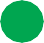 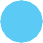 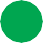 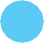 2Evaluate the role of government in supporting private markets to deliver fair and efficient outcomes for society and how decisions, policies and interventions are influencedby market forces.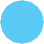 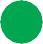 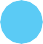 3Critically analyse governments responses to contemporary public problems and identify alternative, innovative and more beneficiary centric solutions.4Critically appraise data and evaluated all evidence, without bias, to make complex decisions at both a macro and micro level.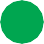 5Understand the ethical, systematic, and environmental challenges of effectively leading for inclusivity, and managing in the public sector.6Develop an understanding of variety of legal frameworks, regulation, and administrative processes, and how to effectively develop and operate public sector services in a democracy governed by law.7Understand the key financial resource management practices that underpin and drive public policy-making and decisions8Evaluate and reflect on what effective leadership means in an ever-changing public sector.9Solve complex, real world problems in a multidisciplinary and diverse team.10Independently research and apply various research methods in order to make informed decisions or make recommendations.11Communicate complex ideas with clarity, to diverse audiences in a variety of modes.12Understand the distinctive and evolving chrematistics of Westminster systems of government.On completion of the EMPA program, graduates should display the following attributes:On completion of the EMPA program, graduates should display the following attributes:LeadershipLead strategically, with innovation and confidence across a range of public sector issues, communities and organisations.CollaborationEmbody collaboration, foster inclusivity and exercise humility when working with individuals, professions and communities.EthicsAppreciate the importance of ethics and values in driving individuals and organisations to create public value and positively impact society.Real world applicationApply complex public policy theory and evidence to solve real-world problems, of diverse and disparate communities.Problem solvingEmbody a solutions-focused mindset, appreciating the role of data, diverse sources of evidence and the impact of changing social, economic and political contexts at a local, national and international level.AdaptabilityOperate comfortably and strategically within an ever changing and somewhat ambiguous public sector and shifting demands.EmpathyDemonstrate empathy and compassion by understanding the power of perspectives in all interactions.Reflective practiceLook inward for answers to personal and professional challenges, with an understanding that reflection is one of the key ingredients for insight and growth.Cultural competenceEthically, respectfully and effectively engage across and between cultures.Deep expertiseDeep knowledge and refined analytical capabilities to manage and lead in a complex public sector and changing political environment.CommunicationClear, concise and balanced verbal, written, visual and digital communication that is appropriate to the audience and context.Digital literacyApply, integrate and promote technologies as an enabler for success in the 21st Century.Commitment to serveEmbody a commitment to serve the public good and recognise the value and responsibility for stewardship that accompanies public service.Conferring UniversityNo. of subjectsUniversity of Sydney/University of New South Wales* (NSW)98University of Melbourne (VIC)98Australian National University (CTH)87Griffith University (QLD)23Victoria University of Wellington (NZ)18University of Canberra* (ACT)18Monash University (VIC)15Curtin University (WA)11Charles Darwin University (NT)9Flinders University (SA)7Total384No. of enrolments 2015-19Elective SubjectConferring University61Strategic Political CommunicationUniversity of Melbourne (VIC)52Conflict in OrganisationsUniversity of Sydney (NSW)35Community MediationUniversity of Sydney (NSW)30Persuasion for Policy MakersUniversity of Melbourne (VIC)25Policy & Political CommunicationMonash University (VIC)24Intergovernmental RelationsMonash University (VIC)14Policy Advice: Evidence, Argument and Persuasion in PolicymakingGriffith University (QLD)12Strategic Delivery of ChangeUniversity of Sydney (NSW)12Managing ICT-enabled Forms of Public EngagementVictoria University of Wellington (NZ)11Public Policy Lobbying StrategiesUniversity of Melbourne (VIC)11Principles of Social PolicyAustralian National University (CTH)11Implementation and Service DeliveryGriffith University (QLD)10Corruption and Anti-CorruptionAustralian National University (CTH)10Public IntegrityVictoria University of Wellington (NZ)No. of enrolments 2015-19Elective SubjectConferring University37Behaviour and Leadership in OrganisationsThe University of Melbourne (VIC)19Strategy, Ethics and GovernanceThe University of Melbourne (VIC)19Leadership and ManagementThe University of Melbourne (VIC)19Scenarios and StrategiesCurtin University (WA)18Organisational Behaviour for ManagersCurtin University (WA)12Innovation and Entrepreneurship StrategyThe University of Melbourne (VIC)InstitutionDegreeDurationTotal cost of degree:(USD, 06.09.21)Curriculum, delivery mode and student cohortANZSOGEMPA2+ y PT33,444Focus on delivering public value in the Australian and Aotearoa-New Zealand contexts. Teaches policy analysis, strategic management and critical thinking. Creates networking opportunities for student cohort. Students learn through intensive blocks of teaching alongside self- directed learning and assessment. Students benefit from collaborations with other students, and from interactions with teaching staff and guest presenters from the field. All students are mid-career public servants (5+ years of experience) who are sponsored by their employers.London School of Economics (LSE)MPP9 months FT only48,686Teaches “craft of government”. Combines political science and quantitative analysis with public management. Intensive one-year schedule. Open to professionals with 3+ years of work experienceHarvard, Kennedy SchoolMid-Career MPA 1 y FTresidential70,461Students ‘design their own curriculum’ but there is still a traditional core focus on economics and quantitative analysis, management and leadership, and public ethics and political institutions. Course structure: 2 semesters of full-time coursework, plus a 5-week intensive summer program of research, methods and writing. Offers contemporary and future-focused electives including ‘Digital Government’,and ‘Persuasion: The Science and Art of Effective Influence Management’. 7+ years of full-time, relevant employment; "competitive candidates typically have about 12 years of professional experience."New York University (NYU), Wagner SchoolEMPA1 y FTor 2+ y PT65,543Focused on strategic leadership for public service organizations, financial management, and the practical application of leadership theory. Boasts an “inspiring, cohort-based community” and a “customizable curriculum”. Open to professionals with 8+ years of work experience.National University of Singapore (NUS), LeeKuan Yu SchoolMPA1 y FTonly36,190(non-subsidised fee)Combines economic and policy analysis with public management, and a team-based Governance Study Project over 2 semesters (includes a study trip and final conference). Electives include ethical leadership; AI, data and public policy; markets and growth; cultural competence; disaster scenarios and resilience building. Pitched at applicants with mid-level managerial positions. ~80% international students.University College London (UCL)MPA in Innovation, Public Policy and Public Value1 y FT or 2-5 y PT29,915(UK students)Core modules in public value and public purpose; grand challenges and systems change; creative bureaucracies; transformation by design. Intensive study schedule:37.5 hours per week (FT).Relevant undergraduate degree with honours is the only entry requirement.InstitutionDegreeDurationTotal cost of degree:(USD, 06.09.21)Curriculum, delivery mode and student cohortSyracuse UniversityEMPA1 y FT,PT options51,553Core focus on managerial leadership and fundamentalsof policy analysis. Possible specialisations in data analytics; environmental policy; international security policy; non-profit management; social policy; and information management.Online version of the course also offered. For accomplished mid-career professionals with 7+ years of experience(5+ years for the online version).ColumbiaEMPA2 y FT or 3 y PT115,236Core focus on politics & policy; quantitative analysis; economics; and financial management. Includes a ‘Capstone Workshop’ or ‘Portfolio Presentation Workshop’. Diverse electives including Management and Innovation; Environmental Policy and Sustainability Management; and Urban and Social Policy. Pitched at “the experienced and ambitious professional who is looking for a top-quality and practical graduate program but cannot take the time offto pursue full-time study."Hertie School of Governance, BerlinEMPA1 y FT or 2-4 y PT40,952Organised around 3 “crucial challenges”: Leading innovation and managing change; Digitalisation and big data; Global governance challenges. Flexible delivery: courses can be taken in one- or two-week sessions. Minimum of 3 yearsof professional experience.OxfordEMBA2 y PT131,237Structured around 3 core themes: entrepreneurial thinking; strategic leadership; global complexities and risk. 16-18 week-long modules, run approx. every five weeks.Very international student cohort.Delivered by the business schools at:LancasterMcGillYokohamaFGV/EBAPE(Brazil)IIM BangaloreInternational Masters Program for Managers1.5 y FT45,000Designed for “managers, executives and entrepreneurs”, focusing on management and leadership. Organised around 5 modules or 'mindsets' (Reflective; Analytic; Collaborative; Action; Worldly.) 10 days per module. Hybrid delivery for first 2 modules: live-stream online interactive sessions and“geographic pods”, providing students the possibility to meet others in their region. The last three modules are planned for face-to-face. For students with 10+ years of work experience with substantial and relevant managerial experience.Mohammed Bin Rashid School of Government, United Arab EmiratesEMPA1 y FT or 2 y PT37,800Option to study in Arabic or English. Block teaching held over extended weekends every four to six weeks.Global-governance focus. Committed to a cohort experience for students, who attend modules “with the same classmates for the duration of the program”. Student debate seen as“a powerful test-bed for ideas” and “a valuable source of professional advice”. For mid-career professionals in the public, private and non-profit sectors with 5+ years of relevant work experience.Subject LeaderSubject LeaderFirst year of deliveryProfessor Janine O’FlynnDPV2019Professor Ross GuestGME2004Dr Chris WalkerDPPP2020Professor Kimberley IsettDMUU2020Professor Michael MacaulayMPSO2019Dr Jo CribbMPSO2019Professor Arie FreibergGBR2008Professor Paul ‘t HartLPSC2007Professor Suresh CuganesanPFM2020Dr Zina O’LearyWBP2008Core subject*Mean response**% of respondents who selected Excellent or GoodJanine O’Flynn (DPV)4.86100%Ross Guest (GME)4.3086%Chris Walker (DPPP)4.87100%Michael Macaulay (MPSO)4.8497%Jo Cribb (MPSO)4.7697%Paul ‘t Hart (LPSC)4.5392%Arie Freiberg (GBR)4.68100%Suresh Cuganesan (PFM)4.85100%Core subject*Mean response**% of respondents who agreed or strongly agreedDPV4.4191%GME4.0791%DPPP4.4092%MPSO4.1486%LPSC4.2084%GBR4.3096%PFM4.2595%Core subject*Mean response**% of respondents who agreed or strongly agreedDPV4.4897%GME4.2595%DPPP4.4893%MPSO4.3892%LPSC4.4093%GBR4.3096%PFM4.2090%Wk 1Wk 2Wk 3Wk 4Wk 5Wk 5MTWThFMTWThFMTWThFMTWThFMTDPV1234GME¹234DPPP1234MPSO1234DMUU1234LPSC1234GBR (1)123456GBR (2)123456PFM1234WBPCore subject*Mean response**% of respondents who agreed or strongly agreedDPV3.6465%GME3.9580%DPPP4.2189%MPSO4.3592%LPSC3.2455%GBR3.5660%PFM3.4550%Core subject*Mean response**% of respondents who agreed or strongly agreedDPV4.2384%GME4.1884%DPPP4.56100%MPSO4.3089%LPSC***n/an/aGBR***n/an/aPFM3.7974%Standards1.1 Admission1.2 Credit and Recognition of Prior Learning1.3 Orientation and Progression1.4 Learning Outcomes and Assessment1.5 Qualifications and Certification2.1 Facilities and Infrastructure2.2 Diversity and Equity2.3 Wellbeing and Safety2.4 Student Grievances and Complaints3.1 Course Design3.2 Staffing3.3 Learning Resources and Educational Support4.1 Research4.2 Research Training5.1 Course Approval and Accreditation5.2 Academic and Research Integrity5.3 Monitoring, Review, and Improvement5.4 Delivery with Other Parties6.1 Corporate Governance6.2 Corporate Monitoring and Accountability6.3 Academic Governance7.1 Representation7.2 Information for Prospective and Current Students7.3 Information ManagementMeeting No.DatePanel MembersANZSOG StaffEMPA Academic Program Review: First Panel Meeting Session 131 May 5:00pmProf. Richard Eccleston (Chair) Mr. Richard Banks, Mr. DaenDorazio, Mr. Adam Fennessy, Prof. M RameshDr. Christopher WalkerDr. Avery Poole Dr. David CoombsEMPA Academic Program Review: First Panel Meeting Session 21 June 8:00amProf. Richard Eccleston (Chair) Ms. Janet Schorer, Ms. Genevieve Mogridge, Prof. Sherry Glied, Dr. Lindsey MacdonaldDr. Christopher WalkerDr. Avery Poole Dr. David CoombsEMPA Academic Program Review: Second Panel Meeting Session 115 June 5:00pmProf. Richard Eccleston (Chair) Mr. Richard Banks, Mr. DaenDorazio, Mr. Adam Fennessy, Prof. M RameshDr. Christopher WalkerDr. Avery Poole Dr. David CoombsEMPA Academic Program Review: Second Panel Meeting Session 216 June 8:00amProf. Richard Eccleston (Chair) Ms. Janet Schorer, Ms. Genevieve Mogridge, Prof. Sherry Glied, Dr. Lindsey MacdonaldDr. Christopher WalkerDr. Avery Poole Dr. David CoombsEMPA Academic Program Review: Third Panel Meeting Session 129 June 5:00pmProf. Richard Eccleston (Chair) Mr. Richard Banks, Mr. DaenDorazio, Mr. Adam Fennessy, Prof. M RameshDr. Christopher WalkerDr. Avery Poole Dr. David CoombsEMPA Academic Program Review: Third Panel Meeting Session 230 June 8:00amProf. Richard Eccleston (Chair) Ms. Janet Schorer, Ms. Genevieve Mogridge, Prof. Sherry Glied, Dr. Lindsey MacdonaldDr. Christopher WalkerDr. Avery Poole Dr. David CoombsEMPA Academic Program Review: Fourth Panel Meeting Session 113 July 5:00pmProf. Richard Eccleston (Chair) Mr. Richard Banks, Mr. DaenDorazio, Mr. Adam Fennessy, Prof. M RameshDr. Christopher WalkerDr. Avery Poole Dr. David CoombsEMPA Academic Program Review: Fourth Panel Meeting Session 214 July 8:00amProf. Richard Eccleston (Chair) Ms. Janet Schorer, Ms. Genevieve Mogridge, Prof. Sherry Glied, Dr. Lindsey MacdonaldDr. Christopher WalkerDr. Avery Poole Dr. David CoombsEMPA Academic Program Review: Fifth Panel Meeting Session 127 July 5:00pmProf. Richard Eccleston (Chair) Mr. Richard Banks, Mr. DaenDorazio, Mr. Adam Fennessy, Prof. M RameshDr. Christopher WalkerDr. Avery Poole Dr. David CoombsMeeting No.Date/TimePanel MembersANZSOG StaffEMPA Academic Program Review: Fifth Panel Meeting Session 228 July 8:00amProf. Richard Eccleston (Chair)Ms. Janet Schorer, Ms. Genevieve Mogridge, Prof. Sherry Glied, Dr. Lindsey MacdonaldDr. Christopher WalkerDr. Avery Poole Dr. David CoombsEMPA Academic Program Review: Sixth Panel Meeting Session 110 August 5:00pmProf. Richard Eccleston (Chair)Mr. Richard Banks, Mr. Daen Dorazio, Mr. Adam Fennessy, Prof. M RameshDr. Christopher WalkerDr. Avery Poole Dr. David CoombsEMPA Academic Program Review: Sixth Panel Meeting Session 212 August 8:00amProf. Richard Eccleston (Chair)Ms. Janet Schorer, Ms. Genevieve Mogridge, Prof. Sherry Glied, Dr. Lindsey MacdonaldDr. Christopher WalkerDr. Avery Poole Dr. David CoombsEMPA Academic Program Review: Seventh Panel Meeting Session 124 August 5:00pmProf. Richard Eccleston (Chair)Mr. Richard Banks, Mr. Daen Dorazio, Mr. Adam Fennessy, Prof. M RameshDr. Christopher WalkerDr. Avery Poole Dr. David CoombsEMPA Academic Program Review: Seventh Panel Meeting Session 225 August 8:00amProf. Richard Eccleston (Chair)Ms. Janet Schorer, Ms. Genevieve Mogridge, Prof. Sherry Glied, Dr. Lindsey MacdonaldDr. Christopher WalkerDr. Avery Poole Dr. David CoombsEMPA Academic Program Review: Eighth Panel Meeting Session 121 September 5:00pmProf. Richard Eccleston (Chair)Mr. Richard Banks, Mr. Daen Dorazio, Mr. Adam Fennessy, Prof. M RameshDr. Christopher WalkerDr. Avery Poole Dr. David CoombsEMPA Academic Program Review: Eighth Panel Meeting Session 222 September 8:00amProf. Richard Eccleston (Chair)Ms. Janet Schorer, Ms. Genevieve Mogridge, Prof. Sherry Glied, Dr. Lindsey MacdonaldDr. Christopher WalkerDr. Avery Poole Dr. David CoombsEMPA Academic Program Review: Ninth Panel Meeting Session 118 November 5.00pmProf. Richard Eccleston (Chair)Mr. Richard Banks, Mr. Daen Dorazio, Mr. Adam Fennessy, Prof. M RameshDr. Christopher WalkerDr. Avery Poole Dr. David CoombsEMPA Academic Program Review: Ninth Panel Meeting Session 219 November 8.00pmProf. Richard Eccleston (Chair)Ms. Janet Schorer, Ms. Genevieve Mogridge, Prof. Sherry Glied, Dr. Lindsey MacdonaldDr. Christopher WalkerDr. Avery Poole Dr. David CoombsUniversity PartnerKey ContactLocation (Time Zone)Interview Lead(s)Interview MeetingAustralian National University (ANU)Prof. Helen SullivanCanberra (AEST)Prof. Richard Eccleston Dr. David CoombsTue 3 Aug 4:15pmThe University of Melbourne (UoM)Prof. John HoweAssoc Prof. Paul FawcettMelbourne (AEST)Prof. Richard EcclestonDr. Christopher WalkerMon 16 Aug 11:00amThurs 2 Sept 10:30amThe University of Sydney (USyd)Prof. Gaby RamiaSydney (AEST)Prof. Richard EcclestonDr. Christopher WalkerDr Avery PooleTue 29 Jun 11:30amMonash UniversityAssoc Prof. Deirdre O’NeillMelbourne (AEST)Prof. Richard EcclestonDr. Christopher WalkerWed 4 Aug 2:30pmCurtin UniversityProf. John PhillimorePerth (AWST)Prof. Richard EcclestonMon 2 Aug 11:30amVictoria University of Wellington (VUW)Prof. Karl Löfgren & Prof. Girol KaracaogluWellington (NZST)Prof. Richard EcclestonDr. Christopher WalkerDr. David CoombsTue 3 Aug 3:00pmFlinders UniversityDr. Jodie Curth-BibbAdelaide (CST)Dr. Christopher WalkerDr. Avery PooleMon 27 Sept 1:00pmExecutive Management TeamMeetingInterview Lead/sDate / TimeProf. Ken Smith ANZSOG Dean and CEOANZSOG EMPAAcademic Program Review Meeting with ChairProf. Richard EcclestonTue 22 Jun 1:00pmProf. Ken Smith ANZSOG Dean and CEOEMPA Academic Review PanelPanel AProf. Richard EcclestonTue 29 Jun 5:00pmProf. Ken Smith ANZSOG Dean and CEOEMPA Academic Review PanelPanel BProf. Richard EcclestonWed 30 Jun 8:00amExecutive Management TeamJane-France Kelly, Subho Banerjee, Simon Kent, Prof. Catherine Althaus, Prof. Janine O’Flynn, Prof. Shaun Goldfinch, Sally WashingtonANZSOG EMPA Academic Program Review Meeting the ChairProf. Richard EcclestonDr. Christopher WalkerDr. Avery PooleThurs 22 July 10:15amProf. Catherine Althaus ANZSOG Chair of Public ServiceLeadership and Reform, UNSW Canberra Deputy Dean (Teaching & Learning)Further meeting with EMPA APR ChairProf. Richard EcclestonFri 6 Aug 11:00amSubho BanerjeeDeputy CEO, Research and AdvisoryFurther meeting with EMPA APR ChairProf. Richard EcclestonFri 6 Aug 10:00amRadha ThomasANZSOG Chief Operating OfficerANZSOG EMPAAcademic Program Review Meeting the ChairProf. Richard EcclestonDr. Christopher WalkerTues 5 Oct 2:00pmPublic Service CommissionKey ContactLocation (Time Zone)Interview Lead/sInterview MeetingTasmania State Service - Department of Premier and CabinetJane Hanna Graham PoskittTasmania (AEST)Prof. Richard EcclestonDr. Christopher WalkerTue 17 Aug 10:00amStrategic Workforce Planning and DevelopmentOffice of the Commissioner for Public Employment.Vicki Telfer Libby DoneyNorthern Territory (ACST)Prof. Richard EcclestonDr. Christopher WalkerFri 24 Sept 12:30pmSubjectSubject LeaderLocation (Time Zone)Interview Lead(s)Interview MeetingPublic Financial Management (PFM)Prof. Suresh CuganesanSydney (AEST)Mr. Richard Banks Dr. Avery PooleThurs 15 5:00pm AUS8:00am UKGoverning by the Rules (GBR)Prof. Arie FreibergMelbourne (AEST)Mr. Richard Banks Prof. M Ramesh Dr. David CoombsTue 13 July 11:00am AUS9:00am SingaporeGovernment in a Market Economy (GME)Prof. Ross GuestBrisbane (AEST)Prof. Richard Eccleston Dr. Lindsey MacDonaldDr. David CoombsTue 13 July 10:00am AUS12:00pm NZDecision Making Under Uncertainty (DMUU)Prof. Kimberley IsettDelaware (EDT)Prof. Sherry GliedFri 2 July 4:00am AUS Thurs 1 July 2:00pm USManaging Public Sector Organisations (MPSO)Prof Michael Macaulay & Dr. Jo CribbWellington (NZST)Prof. Richard EcclestonProf. M Ramesh Dr. Avery PooleThurs 22 July 12:00pm AUS2:00pm NZ10:00am SingaporeDelivering Public Value (DPV)Prof. Janine O’FlynnMelbourne (AEST)Prof. Richard Eccleston Dr. Lindsey MacDonaldDr. Avery PooleTue 20 July 11:00am AUS1:00pm NZWork Based Project (WBP)Dr. Zina O’LearyOhio (EDT)Prof. Sherry GliedThurs 8 July 2:00am AUSWed 7 July 12:00pm USLeading Public Sector Change (LPSC)Prof. Paul ‘t HartUtrecht (CEST)Prof. M Ramesh Mr. Richard BanksWed 30 June 5:00pm AUS8:00am UK3:00pm SingaporeDesigning Public Policy and Programs (DPPP)Dr. Christopher WalkerAcademic Program Director(EMPA)Sydney (AEST)Prof. Richard EcclestonProf. M RameshTue 21 September 12:00pm AUS10:00am SingaporeDate of graduationfrom EMPA% ofrespondentsWithin the last 5 years33%5-10 years ago31%More than 10 years ago36%The EMPA enhanced my understanding of key concepts and foundational knowledge central to the functions and purpose of public sector agencies4.46The EMPA has had a positive impact on the development of my public sector leadership skills4.21The EMPA has enhanced my awareness of public purpose and public value4.47To what extent do you agree that the EMPA experience equipped you to be able to solve complex, real-world problems in a multidisciplinary and diverse team?4.18To what extent do you agree that the EMPA experience equipped you to be able to communicate complex ideas with clarity to diverse audiences in a variety of modes?3.98201620172018201920202021ACT010000NSW011201QLD000200VIC111112SA000001WA100000Total232514Total enrolments fromAustralia10092961059393As % of total enrolments2.0%3.3%2.1%4.8%1.1%4.3%NZ112222Total enrolments fromNZ1152769As % of totalenrolments9.1%20.0%100.0%28.6%33.3%22.2%█ █ █ █ █ █ █ █ █ █ █ █ █ █ █ █ █ █ █ █ █ █ █ █ █ █ █ █ █ █ █ █ █ █ ██ █ █ █ █ █ █ █ █ █ █ █ █ █ █ █ █ █ █ █ █ █ █ █ █ █ █ █ █ █ █ █ █ █ ██ █ █ █ █ █ █ █ █ █ █ █ █ █ █ █ █ █ █ █ █ █ █ █ █ █ █ █ █ █ █ █ █ █ █Please indicate the level/seniority of your current position:Tier 1 (e.g. Secretary, CEO)Tier 2 (e.g. Deputy Secretary, Deputy CEO)Tier 3 (e.g. Senior Executive, Executive Director)Tier 4 (e.g. Director, Service Director, Unit Manager)Other (Please provide further details) 	Response categoryCountCredentialise8Obtain skills/tools/capabilities8Career development/opportunities19Personal development9Professional development3Learning5Broaden knowledge base/build PA knowledge/theory34Affirm practical knowledge/sensemaking/practice- theory6New to sector1Improve performance33Address capability gap4Develop leadership capacity11Network13Degree reputation4Learn about other jurisdictions4Sponsored/encouraged1Travel1Balance work/study1Intellectual stimulation1Peer learning1TOTAL137█ █ █ █ █ █ █ █ █ █ █ █ █ █ █ █ █ █ █ █ █ █ █ █ █ █ █ █ █ █ █ █ █ █ ██ █ █ █ █ █ █ █ █ █ █ █ █ █ █ █ █ █ █ █ █ █ █ █ █ █ █ █ █ █ █ █ █ █ ██ █ █ █ █ █ █ █ █ █ █ █ █ █ █ █ █ █ █ █ █ █ █ █ █ █ █ █ █ █ █ █ █ █ ██ █ █ █ █ █ █ █ █ █ █ █ █ █ █ █ █ █ █ █ █ █ █ █ █ █ █ █ █ █ █ █ █ █ ██ █ █ █ █ █ █ █ █ █ █ █ █ █ █ █ █ █ █ █ █ █ █ █ █ █ █ █ █ █ █ █ █ █ ██ █ █ █ █ █ █ █ █ █ █ █ █ █ █ █ █ █ █ █ █ █ █ █ █ █ █ █ █ █ █ █ █ █ ██ █ █ █ █ █ █ █ █ █ █ █ █ █ █ █ █ █ █ █ █ █ █ █ █ █ █ █ █ █ █ █ █ █ ██ █ █ █ █ █ █ █ █ █ █ █ █ █ █ █ █ █ █ █ █ █ █ █ █ █ █ █ █ █ █ █ █ █ ██ █ █ █ █ █ █ █ █ █ █ █ █ █ █ █ █ █ █ █ █ █ █ █ █ █ █ █ █ █ █ █ █ █ ██ █ █ █ █ █ █ █ █ █ █ █ █ █ █ █ █ █ █ █ █ █ █ █ █ █ █ █ █ █ █ █ █ █ ██ █ █ █ █ █ █ █ █ █ █ █ █ █ █ █ █ █ █ █ █ █ █ █ █ █ █ █ █ █ █ █ █ █ █YesNoGroup A (Agencies)72Group B (Managers)10-Total172YesNoGroup A (Agencies)72Group B (Managers)91Total163YesNoGroup A (Agencies)9-Group B (Managers)91Total163Group AGroup BTotalTotalStrongly agree23526%Agree551053%Neither agree nor disagree22421%Disagree----Strongly disagree----Group AGroup BTotalTotalStrongly agree-115%Agree561158%Neither agree nor disagree43737%Disagree----Strongly disagree----Group AGroup BTotalTotalStrongly agree23526%Agree24632%Neither agree nor disagree53842%Disagree---Strongly disagree---Group AGroup BTotalTotalStrongly agree21316%Agree481263%Neither agree nor disagree3-316%Disagree-115%Strongly disagree----Group AGroup BTotalTotalStrongly agree2-211%Agree16739%Neither agree nor disagree63950%Disagree----Strongly disagree----Group AGroup BTotalTotalStrongly agree32526%Agree45947%Neither agree nor disagree23526%Disagree----Strongly disagree----YesNoGroup A (Agencies)26Group B (Managers)73Total99█ █ █ █ █ █ █ █ █ █ █ █ █ █ █ █ █ █ █ █ █ █ █ █ █ █ █ █ █ █ █ █ █ █ ██ █ █ █ █ █ █ █ █ █ █ █ █ █ █ █ █ █ █ █ █ █ █ █ █ █ █ █ █ █ █ █ █ █ ██ █ █ █ █ █ █ █ █ █ █ █ █ █ █ █ █ █ █ █ █ █ █ █ █ █ █ █ █ █ █ █ █ █ ██ █ █ █ █ █ █ █ █ █ █ █ █ █ █ █ █ █ █ █ █ █ █ █ █ █ █ █ █ █ █ █ █ █ ██ █ █ █ █ █ █ █ █ █ █ █ █ █ █ █ █ █ █ █ █ █ █ █ █ █ █ █ █ █ █ █ █ █ ██ █ █ █ █ █ █ █ █ █ █ █ █ █ █ █ █ █ █ █ █ █ █ █ █ █ █ █ █ █ █ █ █ █ ██ █ █ █ █ █ █ █ █ █ █ █ █ █ █ █ █ █ █ █ █ █ █ █ █ █ █ █ █ █ █ █ █ █ ██ █ █ █ █ █ █ █ █ █ █ █ █ █ █ █ █ █ █ █ █ █ █ █ █ █ █ █ █ █ █ █ █ █ ██ █ █ █ █ █ █ █ █ █ █ █ █ █ █ █ █ █ █ █ █ █ █ █ █ █ █ █ █ █ █ █ █ █ ██ █ █ █ █ █ █ █ █ █ █ █ █ █ █ █ █ █ █ █ █ █ █ █ █ █ █ █ █ █ █ █ █ █ ██ █ █ █ █ █ █ █ █ █ █ █ █ █ █ █ █ █ █ █ █ █ █ █ █ █ █ █ █ █ █ █ █ █ ██ █ █ █ █ █ █ █ █ █ █ █ █ █ █ █ █ █ █ █ █ █ █ █ █ █ █ █ █ █ █ █ █ █ ██ █ █ █ █ █ █ █ █ █ █ █ █ █ █ █ █ █ █ █ █ █ █ █ █ █ █ █ █ █ █ █ █ █ ██ █ █ █ █ █ █ █ █ █ █ █ █ █ █ █ █ █ █ █ █ █ █ █ █ █ █ █ █ █ █ █ █ █ ██ █ █ █ █ █ █ █ █ █ █ █ █ █ █ █ █ █ █ █ █ █ █ █ █ █ █ █ █ █ █ █ █ █ ██ █ █ █ █ █ █ █ █ █ █ █ █ █ █ █ █ █ █ █ █ █ █ █ █ █ █ █ █ █ █ █ █ █ ██ █ █ █ █ █ █ █ █ █ █ █ █ █ █ █ █ █ █ █ █ █ █ █ █ █ █ █ █ █ █ █ █ █ ██ █ █ █ █ █ █ █ █ █ █ █ █ █ █ █ █ █ █ █ █ █ █ █ █ █ █ █ █ █ █ █ █ █ ██ █ █ █ █ █ █ █ █ █ █ █ █ █ █ █ █ █ █ █ █ █ █ █ █ █ █ █ █ █ █ █ █ █ ██ █ █ █ █ █ █ █ █ █ █ █ █ █ █ █ █ █ █ █ █ █ █ █ █ █ █ █ █ █ █ █ █ █ ██ █ █ █ █ █ █ █ █ █ █ █ █ █ █ █ █ █ █ █ █ █ █ █ █ █ █ █ █ █ █ █ █ █ ██ █ █ █ █ █ █ █ █ █ █ █ █ █ █ █ █ █ █ █ █ █ █ █ █ █ █ █ █ █ █ █ █ █ ██ █ █ █ █ █ █ █ █ █ █ █ █ █ █ █ █ █ █ █ █ █ █ █ █ █ █ █ █ █ █ █ █ █ ██ █ █ █ █ █ █ █ █ █ █ █ █ █ █ █ █ █ █ █ █ █ █ █ █ █ █ █ █ █ █ █ █ █ ██ █ █ █ █ █ █ █ █ █ █ █ █ █ █ █ █ █ █ █ █ █ █ █ █ █ █ █ █ █ █ █ █ █ ██ █ █ █ █ █ █ █ █ █ █ █ █ █ █ █ █ █ █ █ █ █ █ █ █ █ █ █ █ █ █ █ █ █ ██ █ █ █ █ █ █ █ █ █ █ █ █ █ █ █ █ █ █ █ █ █ █ █ █ █ █ █ █ █ █ █ █ █ ██ █ █ █ █ █ █ █ █ █ █ █ █ █ █ █ █ █ █ █ █ █ █ █ █ █ █ █ █ █ █ █ █ █ ██ █ █ █ █ █ █ █ █ █ █ █ █ █ █ █ █ █ █ █ █ █ █ █ █ █ █ █ █ █ █ █ █ █ ██ █ █ █ █ █ █ █ █ █ █ █ █ █ █ █ █ █ █ █ █ █ █ █ █ █ █ █ █ █ █ █ █ █ ██ █ █ █ █ █ █ █ █ █ █ █ █ █ █ █ █ █ █ █ █ █ █ █ █ █ █ █ █ █ █ █ █ █ ██ █ █ █ █ █ █ █ █ █ █ █ █ █ █ █ █ █ █ █ █ █ █ █ █ █ █ █ █ █ █ █ █ █ ██ █ █ █ █ █ █ █ █ █ █ █ █ █ █ █ █ █ █ █ █ █ █ █ █ █ █ █ █ █ █ █ █ █ ██ █ █ █ █ █ █ █ █ █ █ █ █ █ █ █ █ █ █ █ █ █ █ █ █ █ █ █ █ █ █ █ █ █ ██ █ █ █ █ █ █ █ █ █ █ █ █ █ █ █ █ █ █ █ █ █ █ █ █ █ █ █ █ █ █ █ █ █ ██ █ █ █ █ █ █ █ █ █ █ █ █ █ █ █ █ █ █ █ █ █ █ █ █ █ █ █ █ █ █ █ █ █ ██ █ █ █ █ █ █ █ █ █ █ █ █ █ █ █ █ █ █ █ █ █ █ █ █ █ █ █ █ █ █ █ █ █ ██ █ █ █ █ █ █ █ █ █ █ █ █ █ █ █ █ █ █ █ █ █ █ █ █ █ █ █ █ █ █ █ █ █ ██ █ █ █ █ █ █ █ █ █ █ █ █ █ █ █ █ █ █ █ █ █ █ █ █ █ █ █ █ █ █ █ █ █ ██ █ █ █ █ █ █ █ █ █ █ █ █ █ █ █ █ █ █ █ █ █ █ █ █ █ █ █ █ █ █ █ █ █ ██ █ █ █ █ █ █ █ █ █ █ █ █ █ █ █ █ █ █ █ █ █ █ █ █ █ █ █ █ █ █ █ █ █ ██ █ █ █ █ █ █ █ █ █ █ █ █ █ █ █ █ █ █ █ █ █ █ █ █ █ █ █ █ █ █ █ █ █ ██ █ █ █ █ █ █ █ █ █ █ █ █ █ █ █ █ █ █ █ █ █ █ █ █ █ █ █ █ █ █ █ █ █ ██ █ █ █ █ █ █ █ █ █ █ █ █ █ █ █ █ █ █ █ █ █ █ █ █ █ █ █ █ █ █ █ █ █ ██ █ █ █ █ █ █ █ █ █ █ █ █ █ █ █ █ █ █ █ █ █ █ █ █ █ █ █ █ █ █ █ █ █ ██ █ █ █ █ █ █ █ █ █ █ █ █ █ █ █ █ █ █ █ █ █ █ █ █ █ █ █ █ █ █ █ █ █ ██ █ █ █ █ █ █ █ █ █ █ █ █ █ █ █ █ █ █ █ █ █ █ █ █ █ █ █ █ █ █ █ █ █ ██ █ █ █ █ █ █ █ █ █ █ █ █ █ █ █ █ █ █ █ █ █ █ █ █ █ █ █ █ █ █ █ █ █ ██ █ █ █ █ █ █ █ █ █ █ █ █ █ █ █ █ █ █ █ █ █ █ █ █ █ █ █ █ █ █ █ █ █ ██ █ █ █ █ █ █ █ █ █ █ █ █ █ █ █ █ █ █ █ █ █ █ █ █ █ █ █ █ █ █ █ █ █ ██ █ █ █ █ █ █ █ █ █ █ █ █ █ █ █ █ █ █ █ █ █ █ █ █ █ █ █ █ █ █ █ █ █ ██ █ █ █ █ █ █ █ █ █ █ █ █ █ █ █ █ █ █ █ █ █ █ █ █ █ █ █ █ █ █ █ █ █ ██ █ █ █ █ █ █ █ █ █ █ █ █ █ █ █ █ █ █ █ █ █ █ █ █ █ █ █ █ █ █ █ █ █ █SubjectSubject LeaderLocation (Time Zone)Interview Lead(s)Interview MeetingPublic Financial Management (PFM)Prof. Suresh CuganesanSydney (AEST)Mr. Richard Banks Dr. Avery PooleThurs 15 5:00pm AUS8:00am UKGoverning by the Rules (GBR)Prof. Arie FreibergMelbourne (AEST)Mr. Richard Banks Prof. M RameshDr. David CoombsTue 13 July 11:00am AUS9:00am SingaporeGovernment in a Market Economy (GME)Prof. Ross GuestBrisbane (AEST)Prof. Richard EcclestonDr. Lindsey MacDonaldDr. David CoombsTue 13 July 10:00am AUS12:00pm NZDecision Making Under Uncertainty (DMUU)Prof. Kimberley IsettDelaware (EDT)Prof. Sherry GliedFri 2 July 4:00am AUSThurs 1 July 2:00pm USManaging Public Sector Organisations (MPSO)Prof Michael Macaulay & Dr. Jo CribbWellington (NZST)Prof. Richard EcclestonProf. M Ramesh Dr. Avery PooleThurs 22 July 12:00pm AUS2:00pm NZ10:00am SingaporeDelivering Public Value (DPV)Prof. Janine O’FlynnMelbourne (AEST)Prof. Richard EcclestonDr. Lindsey MacDonaldDr. Avery PooleTue 20 July 11:00am AUS1:00pm NZWork Based Project (WBP)Dr. Zina O’LearyOhio (EDT)Prof. Sherry GliedThurs 8 July 2:00am AUSWed 7 July 12:00pm USLeading Public Sector Change (LPSC)Prof. Paul ‘t HartUtrecht (CEST)Prof. M Ramesh Mr. Richard BanksWed 30 June 5:00pm AUS8:00am UK3:00pm SingaporeDesigning Public Policy and Programs (DPPP)Dr. Christopher WalkerAcademic Program Director (EMPA)Sydney (AEST)Prof. Richard EcclestonProf. M RameshTue 21 September 12:00pm AUS10:00am SingaporeTO:Dr Chris Walker, ANZSOG Deputy Dean and EMPA Academic DirectorSUBJECT:Benchmarking ANZSOG’s Executive Master of Public Administration (EMPA) Program Capabilities in the Global Context – Comparative Analysis of the OECD Global Network of Schools of Government Priorities and CapabilitiesAUTHORS:Stuart Whitman, ANZSOG Senior AdvisorEmma Vazel, Sciences Po Toulouse, France Masters’ student and ANZSOG InternDATE:21 September 2021PURPOSE:To inform the ANZSOG EMPA Academic Program Review regarding standards for measuring the EMPA’s international performanceBACKGROUND:The following brief is a summary of research findings collated from a professional internship with ANZSOG from June to September 2021.The research project evaluated how the educational priorities and capabilities of ANZSOG’s EMPA program compared to peer schools of government globally, and to ‘high performing’ capability frameworks developed by the OECD in consultation with the Global Network of Schools of Government.The project aimed to evaluate the EMPA’s international standing against other schools of government as well as identify opportunities for further internationalising the EMPA’s program capabilities and curriculum.The objective is to inform ANZSOG’s external 2021 Academic Program Review and support the implementation of recommendations arising from the Review.BACKGROUND:The following brief is a summary of research findings collated from a professional internship with ANZSOG from June to September 2021.The research project evaluated how the educational priorities and capabilities of ANZSOG’s EMPA program compared to peer schools of government globally, and to ‘high performing’ capability frameworks developed by the OECD in consultation with the Global Network of Schools of Government.The project aimed to evaluate the EMPA’s international standing against other schools of government as well as identify opportunities for further internationalising the EMPA’s program capabilities and curriculum.The objective is to inform ANZSOG’s external 2021 Academic Program Review and support the implementation of recommendations arising from the Review.METHODOLOGY:A sample set of 35 schools (49%) out of the OECD Global Network’s (the network) 72 school members was selected to represent jurisdictions across all continental regions and different government systems.First stage research collated information relating to each of the sample school’s relationship to its national government, types of accredited and non-accredited degree and training programs offered, organisational priorities, as well as key educational and research themes were identified from publicly accessible website information and linked program documents.Consideration was also given to identifying schools which had made an explicit commitment to advancing First Peoples’ public sector leadership and to schools that promoted thinking on public administration responses to the COVID-19 pandemic and/or building public service resilience.Second stage research narrowed the sample to four schools offering public administration or public management master or executive master programs comparable to ANZSOG’s EMPA inscope and delivery.METHODOLOGY:A sample set of 35 schools (49%) out of the OECD Global Network’s (the network) 72 school members was selected to represent jurisdictions across all continental regions and different government systems.First stage research collated information relating to each of the sample school’s relationship to its national government, types of accredited and non-accredited degree and training programs offered, organisational priorities, as well as key educational and research themes were identified from publicly accessible website information and linked program documents.Consideration was also given to identifying schools which had made an explicit commitment to advancing First Peoples’ public sector leadership and to schools that promoted thinking on public administration responses to the COVID-19 pandemic and/or building public service resilience.Second stage research narrowed the sample to four schools offering public administration or public management master or executive master programs comparable to ANZSOG’s EMPA inscope and delivery.The schools selected for closer investigation of their degree program capabilities were: L’Ecole Nationale d’Administration (France), the National School of Public Administration (Brazil), the Presidential Academy of National Economy and Public Administration (Russia), and the Mohammed bin Rashid School of Government (United Arab Emirates).The core degree program capabilities articulated by these schools and ANZSOG were then mapped against the OECD’s ‘Skills for a High Performing Civil Service’ (2017) and ‘Leadership for a High Performing Civil Service’ (2020) frameworks.The collated information below is not an evaluation of the quality of the structure, detailed curriculum content or delivery of the schools’ degree programs but instead a scan of how clearly the schools’ degree program capabilities align to the skills identified by the OECD reports.At the conclusion, Mr Daniel Gerson, Head of the Public Employment and Management Working Group at the OECD was interviewed to better understand the background to the reports’ development and objectives, and to address gaps in information not readily available on the schools’ websites.EXECUTIVE SUMMARY:ANZSOG’s Executive Master of Public Administration (EMPA) program is one of only two EMPA programs identified among the OECD Global Network of Schools of Government and the longest running of the two.The program articulates capabilities aligning to all the skills and leadership capability categories outlined in the OECD’s 2017 and 2020 frameworks respectively.There is scope to update and more explicitly articulate some of the EMPA capabilities language to more closely reflect the OECD standards as world’s best practice benchmarks and to more accurately reflect those international standards evident in the core subject learning outcomes.ANZSOG’s EMPA is one of only two programs in the OECD Global Network that prioritises recruitment and education of First Peoples’ public service leaders and was the only one of five sample degree programs that addressed open and inclusive leadership in its capabilities.There are also opportunities to better align the EMPA’s educational priorities and research opportunities to foster the next generation of public sector scholarship.ANZSOG is well placed to enhance and evidence world’s best practice in program learning design and outcomes utilising the OECD’s frameworks as a reference point of shared international standards.OECD Approach to Public Service Capabilities Frameworks:The OECD Global Network of Schools of Government is an informal, advisory network within the OECD membership that was consulted extensively on the development of the 2017 and 2020 ‘high performing skills and leadership’ frameworks.These reports are seen as guiding tools for focusing educational efforts on critical skills needs of the public sector in member countries.The formal work to collaboratively identify and address public sector management skills and training needs is undertaken by the OECD Public Employment and Management Working Party that led member consultations in the development of the skills frameworks.The objective for both the 2017 and 2020 reports was to map changes in tools and methods of practice according to training needs across the national public sector authorities of member states and to provide non-binding, aspirational targets to commit to implementing.The level of participation and types of engagement from schools in the development of the reports varied and depended on who was present at the consultative meetings, the differing cultural approaches to communicating these issues and the way different systems of government prioritised their needs.It was noted that there was strong interest from Australia, Ireland and many of the English- speaking countries that tended to be more forthcoming in their views on sector training needs.Like many IGOs, the OECD takes a consensus building approach to preparing international guiding statements, reports or principles and has done so in the development of the 2017 and 2020 reports. While the final versions were signed off by the Working Party’s Public Governance Committee the views of both OECD member governments and schools were incorporated into the final drafts.The OECD Working Party has also produced a set of guiding principles for implementing shared capabilities principles titled “Recommendation of the Council on Public Service Leadership and Capability” that was adopted in 2019.This year the OECD published the “OECD Framework for digital talent and skills in the public sector”.An OECD survey to benchmark education and practice for high performing skills and leadership is being prepared for the Global Network of Schools of Government and ANZSOG will be invited to contribute.COMPARING GLOBAL SCHOOLS OF GOVERNMENT PRIORITIES:Government Stakeholders and Organisational Priorities72% of the schools sampled clearly identify that they have a formal relationship with their national governments or specific departments and agencies of their national governments.Common organisational priorities for the sample schools include achieving high performance and excellence, delivering public value, training future leaders, promoting innovation, and fostering good management practice.Degree Programs49% of the sample offered accredited degree programs but only six of these were identified as ‘Master of Public Administration’ programs.ANZSOG’s EMPA program is one of only two Executive Master of Public Administration programs offered in the network sample, the other being a newer program offered by the Mohammed bin Rashid School of Government in the United Arab Emirates. One PhD program was identified at Israel’s Galilee International Management Institute.Educational PrioritiesCommon educational themes across all accredited programs in the network sample included: strategy, planning and management skills, good governance, collaboration, and communication skills, innovating and reforming government practice, economics and finance, and technology.Other educational areas of note included: diversity and equity, administrative challenges, government-business relations, internationalisation, government law, human resource management, critical thinkingOnly ANZSOG and the Canada School of Public Service explicitly prioritises a commitment to First Peoples’ public administration education and policies, and ANZSOG was one of eleven schools that had shared or promoted educational opportunities addressing public sector management as a response to the pandemic or resilience building.Teaching-Research NexusMajor areas of research focus across the entire schools’ sample included: ethics in public administration, sustainable programs and practice, equality and inclusion, public healthchallenges, and promoting wellbeing and happiness.Other research interests of note included: workforce productivity and efficiency, state of the public service, gender and government, innovation and digital government, political disruption and citizenship and democracy.While there is some overlap between the sampled schools’ educational and research priorities, there is little information available about how schools are seeking to align the objectives of their education and research programs and networks for mutual value, particularly regarding opportunities to enhance evidence-based practice in the public sector workforce or to contribute to developing the next generation of public administration scholars.COMPARING ANZSOG’s EMPA to INTERNATIONAL CAPABILITY BENCHMARKS:ANZSOG’s EMPA compares favourably to the sample of peer programs in Brazil, France, Russia, and the United Arab Emirates and to the OECD general and leadership skills frameworks.The 2021 ANZSOG EMPA capability map outlines twelve skill areas across the EMPA core subjects that align with all the OECD’s skills categories.Half of these strongly align with the capability terms and definitions used by the OECD in reference to:professional expertise in the areas of law, regulation, economics and financestrategic approaches to improving policy outcomes, using and developing markets, and aligning resources and objectivesvalues-based, open and inclusive leadershiporganisational stewardship in relation to leading administrative processes within a systemic and environmental context (outward facing)networked collaboration referring to broader community engagement and communicating with diverse audiences on policy.More work needs to be done on specifically articulating how the EMPA core program develops:strategic foresight and planning skills to build program and service resilienceinnovative policy making approaches such as utilising new tools (IT and data analytics for design/systems thinking and behavioural insights), co-design, social financing and impact investment, and identifying and engaging new actors and incubating social innovation (noting some of this is covered in the DPV and DPPP core subjects)professionalisation of stakeholder management and partnership development expertise (noting there is a session on stakeholder management in the program)organisational stewardship in relation to building team trust, supporting wellbeing and leading human resource and organisational development for future needs (inward facing)networked collaboration across government and non-government actors on program implementation and evaluation.CONCLUSION:ANZSOG’s EMPA is one of only two EMPA degree programs in the OECD Global Network of Schools of Government, with the minority of network members who deliver university accredited degrees focusing on master programs in public administration, public management or public policy.While ANZSOG’s EMPA stands out for its executive leadership focus and OECD leadership skills alignment there is further work to be done in thinking about and better communicating the strategic and innovative skillsets that will be needed by Australian and New Zealand public sector leaders to navigate the increased disruption, complexity and collaboration of the globalenvironment.The 2021 Academic Program Review provides a timely opportunity to consider the international positioning of the EMPA program design, curriculum content and the articulation of world’s best practice standards and capabilities.The Review’s recommendations should consider how the EMPA can better prepare graduates for leading with an appreciation of world’s best practice in public administration and a commitment to learn from other jurisdictions globally.RECOMMENDATIONS:This report is tabled for inclusion as an appendix to the final EMPA Academic Program Review Report and its findings are shared with the EMPA subject leaders.That the EMPA graduate capabilities are updated to more accurately communicate program alignment with the OECD standards particularly in relation to strategic, innovation, organisational stewardship and stakeholder management skillsets.That EMPA program renewal consider how content, learning and assessment activities might be internationalised to enhance global awareness and competency in program graduates.APPENDICES/ATTACHMENTS:Appendix 1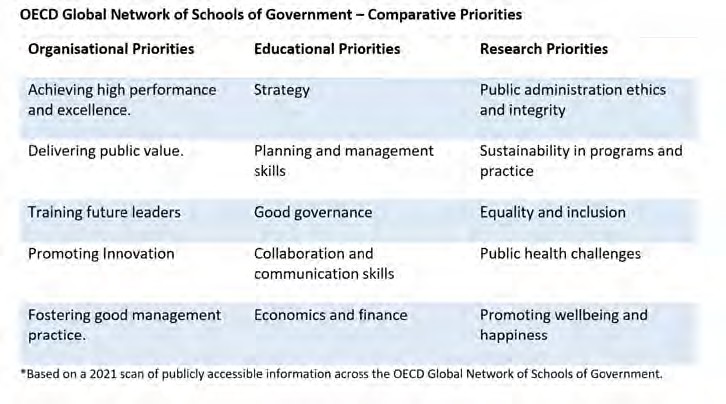 Appendix 2How are ANZSOG’s EMPA capabilities communicated in reference to the OECD’s ‘High Performing Skills’?Appendix 3How are ANZSOG’s EMPA capabilities communicated in reference to the OECD’s ‘High Performing Leadership’ categories?Appendix 4ANZSOG EMPA Capabilities’ MapThe following are the mean scores for the ratings based on a scale of 3 = noproblem, 2 = minor problems, 1 = major problemsFirst year subjectsFirst year subjectsFirst year subjectsFirst year subjectsSecond year subjectsSecond year subjectsSecond year subjectsThe following are the mean scores for the ratings based on a scale of 3 = noproblem, 2 = minor problems, 1 = major problemsGMEDMUUDPPPMPSOLPSCPFMWBPThe following are the mean scores for the ratings based on a scale of 3 = noproblem, 2 = minor problems, 1 = major problemsAug/Sep20Sept/Oct20Oct/Nov20Nov/Dec20June/July20Oct/Nov20Nov/Dec20Please indicate if you had any problems completing the following tasks inCanvas:Submitting assignments2.942.092.982.962.453.002.90Checking subject  schedule  and  duedates2.852.592.782.912.002.932.59Participating in discussions2.782.852.782.932.712.722.75Communicating  with  the    SubjectLeader and/or ANZSOG staff2.942.972.942.932.862.932.94Learning to use Canvas2.802.532.772.892.442.86n/aAccessing subject materials2.782.702.862.782.492.72n/aNavigating the subject space2.582.212.712.802.202.70n/aGMEDMUUDPPPMPSOLPSCPFMWBPAug/Sep20Sept/Oct20Oct/Nov20Nov/Dec20June/July20Oct/Nov20Nov/Dec20Did you experience any difficulties withthe Zoom technology?None56.76%67.65%66.15%73.91%61.18%65.52%58.21%Network connection10.81%17.65%24.62%21.74%27.06%20.69%14.93%Audio or webcam not working2.70%2.94%6.15%0%4.71%3.45%4.48%Unable to use technology features5.41%8.82%3.05%2.17%4.71%0.00%2.99%Other24.30%2.94%0.00%2.17%2.35%10.35%19.40%Year 1Year 1Year 1Year 1Year 2Year 2Year 2GMEDMUUDPPPMPSOLPSCPFMWBPAug/Sep20Sept/Oct20Oct/Nov20Nov/Dec20June/July20Oct/Nov20Nov/Dec20The following are the mean scores for the ratings based on a scale of 5 = strongly agree, 4 = agree, 3 = neither agree nor disagree, 2 = disagree, 1 = strongly disagreeThe following are the mean scores for the ratings based on a scale of 5 = strongly agree, 4 = agree, 3 = neither agree nor disagree, 2 = disagree, 1 = strongly disagreeThe following are the mean scores for the ratings based on a scale of 5 = strongly agree, 4 = agree, 3 = neither agree nor disagree, 2 = disagree, 1 = strongly disagreeThe following are the mean scores for the ratings based on a scale of 5 = strongly agree, 4 = agree, 3 = neither agree nor disagree, 2 = disagree, 1 = strongly disagreeThe following are the mean scores for the ratings based on a scale of 5 = strongly agree, 4 = agree, 3 = neither agree nor disagree, 2 = disagree, 1 = strongly disagreeThe following are the mean scores for the ratings based on a scale of 5 = strongly agree, 4 = agree, 3 = neither agree nor disagree, 2 = disagree, 1 = strongly disagreeThe following are the mean scores for the ratings based on a scale of 5 = strongly agree, 4 = agree, 3 = neither agree nor disagree, 2 = disagree, 1 = strongly disagreeThe following are the mean scores for the ratings based on a scale of 5 = strongly agree, 4 = agree, 3 = neither agree nor disagree, 2 = disagree, 1 = strongly disagreeThe design of the live day iswell-paced and well-balanced4.103.824.264.283.574.30n/aThe live day adds value to mylearning experience4.443.954.314.283.874.32n/aGiven the time spent on the subject is now concentrated prior to and during the 4 designated learning days including the Orientation session, my first experience is that the workload is wellbalanced?3.822.863.884.192.173.23n/aThe self directed online learning material for Module 1 was helpful preparation for thelive class4.363.644.154.21n/a3.81n/aI was supported by ANZSOG tosuccessfully study online4.313.734.154.143.574.02n/aI am confident with using the required technology platform to participate in the subjectonline components4.363.414.24.303.834.16n/aThe following are the mean scores for the ratings based on a scale of 5 = strongly agree, 4 = agree, 3 = neither agree nor disagree, 2 = disagree, 1 = strongly disagreeGMEDMUUDPPPMPSOLPSCPFMWBPThe subject provided a valuable learningexperience4.494.004.544.204.414.344.30To what extent did you achieve the following key learning outcomes?Learning outcome 14.364.184.264.153.974.313.85Learning outcome 24.314.264.304.094.134.414.27Learning outcome 34.293.794.294.113.954.314.27Learning outcome 44.203.884.233.934.074.184.12Mean score for all learning outcomes4.314.024.214.064.034.304.08The insights and learnings from the subject are transferable to my workplace and canbe applied to my organisational context4.414.184.334.364.424.414.12The subject provided meaningful opportunities to connect with and learnfrom my fellow students4.304.154.174.203.933.76n/aThe ANZSOG team were responsive toqueries and feedback prior to the subject delivery and throughout4.654.654.664.484.384.484.38The following are the mean scores for the ratings based on a scale of 5 = excellent, 4 = good, 3 = average, 2 = poor, 1 = very poorGMEDMUUDPPPMPSOLPSCPFMWBPHow would you rate [the Subject Leader] as a subject leader of [subject]?4.734.324.894.73 & 4.674.794.97How would you rate the overall support from the ANZSOG team?4.784.624.714.674.594.664.52First year subjectsFirst year subjectsFirst year subjectsFirst year subjectsFirst year subjectsSecond year subjectsSecond year subjectsSecond year subjectsSecond year subjectsDPVGMEDMUUDPPPMPSOGBRLPSCPFMWBP2019: Overall thesubject met my expectations4.504.342.774.043.464.254.46n/a4.092020: The subject provided a valuablelearning experience4.634.494.004.544.204.45*4.414.344.30First year subjectsFirst year subjectsFirst year subjectsFirst year subjectsFirst year subjectsSecond year subjectsSecond year subjectsSecond year subjectsSecond year subjectsDPVGMEDMUUDPPPMPSOGBRLPSCPFMWBP2019: To what extent did you achieve the subject's learningoutcomes?4.194.133.003.933.394.124.18n/a4.052020: To what extent did you achieve the subject's learningoutcomes?4.314.314.214.214.064.314.034.304.08Student experience[Please note your observations of students’ experiences during the subject, e.g. the key issues identified by students in formal and informal feedback during and after the subject; the extent to which students collaborated and contributed to cross- jurisdictional networking]Format and delivery mode[Please note your observations about the format and delivery mode of the subject, e.g. delivery dates, online/blended delivery, and/or synchronous and asynchronous teaching]Substantive content[Please note your observations about the substantive content of the subject, e.g. in regard to topics and themes, subject materials and/or resources]Assessment[Describe your views on the subject’s assessment, e.g. the effectiveness of assessment design, student performance in individual assessment tasks, and/or relationship between assessment and attainment of program and subject learning outcomes]Plagiarism/Academic Integrity[Please report on any instances of plagiarism and action taken in response to them. Please give details of any other issues related to academic integrity]Recommendations and Quality Improvement Actions[Please note and explain any actions that you recommend to improve the quality of the subject]TypeRationaleGraduate AttributesPortfolioAllows the students to undertake self-directed learning, as they have more control over their learning journey. Entwistle’s research in the 1990’s recognised that students had adopted a surface approach to learning because of the pressures of assessments. Portfolio learning allows the students to record the breadth and depth of their learning, so that they can document not only what is being taught, but also the modules that include work-place learning. Furthermore, Portfolio learning allows students to understand the context of their learning situation, so that students can merge/modify and adjust so that the situation is taken into account. This is particularly important for the EMPA because of the dynamics of interacting with current public government and community dynamics that are always in flux. So the portfolio can be totally customised and align with the learning outcomes of the EMPA. The learning assets can be changed depending on the context, so that professionals on the EMPA can direct their own learning and engagement based on the structure of the course.LeadershipReal world application EmpathyReflective practice Deep expertise Communication Digital literacy Commitment to serveReportReports enable students to refer to other documented evidence that they will have contributed to over a period of time such as the portfolio, in order to synthesise the complex dynamics of the communities and areas of public life and institutions that they are focusing upon. It gives students the opportunity to use their analytical capabilities as well as bridging the gaps between experience and theory, where they can demonstrate not only their knowledge gained through the modules of the EMPA, but also bring their knowledge from their professional roles, so that the report will evidence the multitude of high level skills needed as a senior public sector professional.Leadership Collaboration EthicsReal world application Problem solving EmpathyDeep expertise Communication Digital literacy Commitment to servePresentations (face to face or online)Presentations enable students to absorb knowledge and experience to the level that students can create a new way of presenting knowledge to a diverse critical audience. This requires an understanding of the modules, theory and experience gained, but also presenting that knowledge in a way that is easily understandable to a certain audience. Participants can also evidence their thorough knowledge and reasoning by answering questions to the presentation. This builds responsive analytical skills and provides opportunities to practice and develop oral communication skills.Leadership Collaboration EthicsReal world application Problem solving EmpathyCultural competence Deep expertise Communication Digital literacy Commitment to serveSelfreflectionsSelf-efficacy is an important part of learning, as students need to gauge their level based on continuous feedback from lecturers in the course as well as understanding their own challenges areas and strengths. Continuous self-reflection that can be utilised and integrated in portfolio learning enables the students to understand how they have improved over time, but also where their continuous challenge areas are, so that they can communicate this with lecturers and peers. Dialogue both with subject leads as well as fellow students is essential through this area of assessment, so that students can feel supported in their unique learning journey and see that whilst their position in the knowledge space is different, it is also connected to the larger course components and their peers.Leadership Ethics Adaptability EmpathyCultural competence Reflective practice Communication Commitment to serveKnowledge checksKnowledge checks provide instant feedback to the learners as well as encourage active engagement and retrieval practices throughout the core subject content.Real world application Problem solvingDeep expertiseLearning OutcomesLearning OutcomesLearning OutcomesLearning OutcomesLearning OutcomesLearning OutcomesLearning OutcomesAppreciate the trends shaping public sector action and what they mean for contemporary leaders and managersUnderstand the theory and practise of strategic thinking and value creation in the public sectorAppreciate the importance of values, how they shape action, and connect to value creationBe cognisant of the changing role of technology in value creationRecognise how strategy and value are shaped by the authorising environment, and appreciate the importance of politicalastutenessComprehend the importance of place and community in shaping notions of valueBe able to apply these ideas, in real time, to challenges faced in practiseAssessment Task 1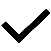 Assessment Task 2Assessment Task 3Assessment Task 4Learning OutcomesLearning OutcomesLearning OutcomesLearning OutcomesLearning OutcomesLearning OutcomesUnderstand howUnderstand whyIdentify particularApply the economicApply the keyAppreciate themarket forcesunfettered privateexamples of markettoolkit to decisionsprinciples of cost-importance and roleoperate and howmarkets canfailure and applyfacing public sectorbenefit analysis toof the public sectorgovernment policiessometimes fail toeconomic principlesmanagers aboutpublic sectorin promotinginfluence, and aredeliver efficient andto designingdelivery and pricingprojectsnationalinfluenced by,fair outcomes forgovernmentof public servicesproductivitymarket forcessocietyinterventions toprevent or reducethe costs of marketfailureAssessment Task 1Assessment Task 2Assessment Task 3Special ProjectLearning OutcomesLearning OutcomesLearning OutcomesLearning OutcomesTo bring an investment perspective to all policy and program design workTo characterise existing programs and appreciate their relationships to specific valued outcomes or perceived public problemsTo design policies and programs that are likely to produce ongoing public benefits and appreciate the value of teamwork in a policy analysis, design anddevelopment contextTo help politicians, stakeholders, and citizens achieve realistic expectations about the potential and the limits of government actionsAssessment Task 1Assessment Task 2Assessment Task 3Assessment Task 4Assessment Task 5Learning OutcomesLearning OutcomesLearning OutcomesLearning OutcomesLearning OutcomesLearning OutcomesLearning OutcomesShow greater awareness of the uncertainties in a policy or management decision context and how it affects decisionsUnderstand the role of evidence and its usefulness for guiding complex decision-makingCritically appreciate data and evaluate evidenceContribute to better-informed decision making in specific contexts using knowledge of evidence types and evidence- handlingmethodsThink explicitly about decisions and choices and the evidence needed to make a good decisionJudge evidence according to its methodological qualities, and its appropriateness and relevance in informing decisionsWork systematically with evidence with explicit attention to reasons for each step in the processAssessment Task 1Assessment Task 2Assessment Task 3Learning OutcomesLearning OutcomesLearning OutcomesLearning OutcomesLearning OutcomesLearning OutcomesLogically andIdentify the buildingDevelop aEvaluate andDevelop anAssess ethics fault-systematically makeblocks ofleadershiprespond to keyinnovationlines in innovationsense of their roletrustworthiness andperspective fortechnologicalorientation withinand manage itsas public serviceapply them across ainclusivity in thedevelopments oftheir organisation,associated risksmanagers andnumber of internalworkplacerelevance to clientand identify newleaders, and toand externalrelationshipforms of cross-create positiveintegritymanagement andcutting issues as asensemaking ininterventionsthe achievement ofmeans oftheir work teamsongoingknowledge transferand organisationsorganisationalefficiency gainsand organisationallearningAssessment Task 1Assessment Task 2Assessment Task 3Learning OutcomesLearning OutcomesLearning OutcomesLearning OutcomesLearning OutcomesLearning OutcomesUnderstand theUnderstand theUnderstand theAnalyse problemsEvaluate howInteract with eachnature, form,interrelationship ofrole, uses andand seek solutionsregulation, moreother, particularly incomplexity andlegal rules,control of discretionin a settingbroadly, can andusing the resourceslimits to rules asadministrativegoverned by publicshould work toof the group fortools of governmentprocesses, and policy outcomeslaw and other rules of public administrationsolve problemsdeveloping arguments about particular issues orproblemsAssessment Task 1Assessment Task 2Assessment Task 3Assessment Task 4Learning OutcomesLearning OutcomesLearning OutcomesLearning OutcomesLearning OutcomesAn enhanced ability toA deep understandingAn enhanced strategicThe ability to discern,An enhanced ability todiscriminate betweenof the institutional,capability, particularlyreflect upon and copework in collaborativemyths and realities ofcontextual andin diagnosing,with ethical dimensionsteams on strategicpublic leadership(inter)personal factorsinstigating or adaptingof exercising leadershipassignments in thediscourse and practiseshaping the behaviourto policy andcontext of timeof political and publicorganisational change inpressureservice leaders, as wellthe public sectoras the interactionbetween themAssessment Task 1Assessment Task 2Assessment Task 3Learning OutcomesLearning OutcomesLearning OutcomesLearning OutcomesLearning OutcomesRecognise the majorExplain howEvaluate theAnalyse differentDemonstrate the skillstheoretical frameworkgovernment is financedapplications of financeaccountability andapplicable to designingand concepts thatprinciples to thepolitical processesand working withunderpin contemporaryevaluation of publicbudgetspublic sector budgetsector projectsand financialmanagement processesAssessment Task 1Assessment Task 2Assessment Task 3Learning OutcomesLearning OutcomesLearning OutcomesLearning OutcomesLearning OutcomesGreater appreciation ofExperience withIn-depth understandingEnhanced capacity toEnhanced capacity inhow concepts andundertaking primaryof a public policy orapply skills in evidence-written and verbalpractises introduced inresearch and anpublic managementbased analysis andcommunication skills tothe EMPA relate to oneunderstanding of theissue in Australia and/orpolicy designconcisely andanother and how theyimportance ofNew Zealandpersuasively convey thecan be applied to policyconducting research insignificance of researchand management situations in theworkplaceaccordance with ethical principlesand research findingsAssessment Task 1Assessment Task 2Assessment Task 3Assessment Task 4Discipline codeDiscipline nameEnrolments in subjects with this codeMost popular subjects (more than 5 enrolments during 2015-19)ARTSArts65 enrolments in Power of IdeasBUSABusiness8n/a (Spread across 6 different subjects)FNCEFinance6868 enrolments in Public Financial Management*LAWSLaw13n/a (Spread across 12 different subjects)MECMMedia & Communications6161 enrolments in Strategic Political CommunicationMNGTManagement12737 enrolments in Behaviour & Leadership in Organisations19 enrolments in Strategy, Ethics and Governance 19 enrolments in Leadership and Management12 enrolments in Innovation and Entrepreneurship Strategy8 enrolments in Performance and Financial Management 7 enrolments in New Value Creation6 enrolments in Conflict and NegotiationPADMPublic Administration116100 enrolments in Managing Public Finances*9 enrolments in Working EthicallyPHILPhilosophy96 enrolments in Ethical Theory and Practice 6 enrolments in The Moral Limits of MarketsPOLSPolitical Science7n/a (spread across several different subjects)POPHPopulationHealth15n/a (spread across several different subjects)PPMNPublic Policy & Management5330 enrolments in Persuasion for Policy Makers11 enrolments in Public Policy Lobbying Strategies 5 enrolments in Social Policy: Special TopicsDiscipline codeDiscipline nameEnrolments in subjects with this codeMost popular subjects (more than 5 enrolments during 2015-19)ANTHAnthropology7n/a (Spread across 5 different subjects)EMDVEnvironmentalMngt & Devt5INDGIndigenousStudies5LAWSLaw11n/a (Spread across 9 different subjects)MGMTManagement4NSPONationalSecurity Policy7n/a (Spread across 6 different subjects)POGO	Public Policy	171	70 enrolments in Managing Government Finances*11 enrolments in Principles of Social Policy10 enrolments in Corruption and Anti-Corruption 7 enrolments in Public Administration: Legal and Organisational Foundations7 enrolments in Organisational Finance and Budgeting 6 enrolments in Science, Technology and Public Policy 6 enrolments in Contemporary Public Policy5 enrolments in Organisational and Leadership Analysis4 enrolments in Issues in Japanese PolicyPOGO	Public Policy	171	70 enrolments in Managing Government Finances*11 enrolments in Principles of Social Policy10 enrolments in Corruption and Anti-Corruption 7 enrolments in Public Administration: Legal and Organisational Foundations7 enrolments in Organisational Finance and Budgeting 6 enrolments in Science, Technology and Public Policy 6 enrolments in Contemporary Public Policy5 enrolments in Organisational and Leadership Analysis4 enrolments in Issues in Japanese PolicyPOGO	Public Policy	171	70 enrolments in Managing Government Finances*11 enrolments in Principles of Social Policy10 enrolments in Corruption and Anti-Corruption 7 enrolments in Public Administration: Legal and Organisational Foundations7 enrolments in Organisational Finance and Budgeting 6 enrolments in Science, Technology and Public Policy 6 enrolments in Contemporary Public Policy5 enrolments in Organisational and Leadership Analysis4 enrolments in Issues in Japanese PolicyPOGO	Public Policy	171	70 enrolments in Managing Government Finances*11 enrolments in Principles of Social Policy10 enrolments in Corruption and Anti-Corruption 7 enrolments in Public Administration: Legal and Organisational Foundations7 enrolments in Organisational Finance and Budgeting 6 enrolments in Science, Technology and Public Policy 6 enrolments in Contemporary Public Policy5 enrolments in Organisational and Leadership Analysis4 enrolments in Issues in Japanese PolicyDiscipline codeDiscipline nameEnrolments in subjects with this codeMost popular subjects (more than 5 enrolments during 2015-19)GOVTGovernment &International Relations93 enrolments in Public Sector Ethics andCorruptionGSOGGraduate School of Government9278 enrolments in Managing Public Expenditure*14 enrolments in Research ProjectPACSPeace and Conflict Studies8852 enrolments in Conflict in Organisation 35 enrolments in Community MediationPGMTProject Management2512 enrolments in Strategic Delivery of Change 8 enrolments in Strategic Portfolio & Program ManagementLAWSLaw10Across 6 different subjectsDisciplin e codeDiscipline nameEnrolment s in subjects with thiscodeMost popular subjects (more than 5 enrolments during 2015-19)AFEAccounting, Finance & Economics3131 enrolments in Government Budgeting, Accounting and Reporting*GIRGovernment & International Relations7414 enrolments in Policy Advice: Evidence, Argument and Persuasion in Policymaking11 enrolments in Implementation and Service Delivery8 enrolments in Shared and Divided Power: Modern Challenges in Intergovernmental Relations8 enrolments in Strategic Approaches to Integrity and Anti-Corruption7 enrolments in From Policy to Delivery: Commissioning Public Services6 enrolments in Intergovernmental Relations5 enrolments in Evaluating Policy and Measuring PerformanceDiscipli ne codeDiscipline nameEnrolments in subjects with this codeMost popular subjects (more than 5 enrolments during 2015-19)EGOVeGovernment1412 enrolments in Managing ICT-enabled Forms of Public EngagementGOVTGovernment5910 enrolments in Public Integrity 8 enrolments in Government and Governing7 enrolments in Managing for Results7 enrolments in Leading Change in Public and Community Organisations7 enrolments in Monitoring and Evaluation 6 enrolments in Managing People in the Public SectorPADMPublic Administration3921 enrolments in Financial Management* 18 enrolments in Financial Management In the Public Sector*Discipline codeDiscipline nameEnrolments in subjects with this codeMost popular subjects (More than 5 enrolments during 2015-19)APGArts postgraduate studies5525 enrolments in Policy and PoliticalCommunicationAPGArts postgraduate studies55MGFManagement2316 enrolments in Public Sector FinancialManagement*MGFManagement23Discipline codeDiscipline nameEnrolments in subjects with this codeMost popular subjects (more than 5 enrolments during 2015-19)MGMTManagement4419 enrolments in Scenarios and Strategies18 enrolments in Organisational Behaviour for ManagersACCTAccounting1515 enrolments in Advanced Public Sector Accounting*Discipline codeDiscipline nameEnrolments in subjects with this codeMost popular subjectsPOADPolicy and Administration179 enrolments in Financial Management*3 enrolments in Organisational Politics, Culture and ManagementDiscipline codeDiscipline nameEnrolments in subjects with this codeMost popular subjectsMANManagement84 enrolments in Organisational Behaviour